ЈАВНО ПРЕДУЗЕЋЕ «ЕЛЕКТРОПРИВРЕДА СРБИЈЕ» БЕОГРАД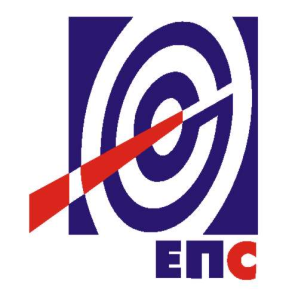 КОНКУРСНА ДОКУМЕНТАЦИЈАза подношење понуда у oтвореном поступку за јавну набавку радова бр. ЈН/4000/1070/2019 (ЈАНА 1675/2019)Завршетак радова на доградњи и реконструкцији Основне школе у насељу Црне Међе 1                                                                                    К О М И С И Ј А                                                   за спровођење ЈН/4000/1070/2019    (ЈАНА 1675/2019)                                                       формирана Решењем бр.12.01.416131/2-19(заведено у ЈП ЕПС број 12.01.416131/12-19 од 22.10.2019. године)Београд, октобар 2019. год.На основу члана 32 и 61. Закона о јавним набавкама („Сл. гласник РС” бр. 124/12, 14/15 и 68/15, у даљем тексту Закон),члана 2. Правилника о обавезним елементима конкурсне документације у поступцима јавних набавки и начину доказивања испуњености услова („Сл. гласник РС” бр. 86/15 и 41/19), Одлуке о покретању поступка јавне набавке број 12.01.416131/1-19 oд 26.07.2019. године и Решења о образовању комисије за јавну набавку број 12.01.416131/2-19 oд 26.07.2019. године припремљена је:КОНКУРСНА ДОКУМЕНТАЦИЈАза подношење понуда у отвореном поступку за јавну набавку радова бр. ЈН/4000/1070/2019    (ЈАНА 1675/2019)Садржај конкурсне документације:											    страна	                              Укупан број страна документације: 268ОПШТИ ПОДАЦИ О ЈАВНОЈ НАБАВЦИПОДАЦИ О ПРЕДМЕТУ ЈАВНЕ НАБАВКЕ2.1 Опис предмета јавне набавке, назив и ознака из општег речника  набавкеОпис предмета јавне набавке: Завршетак радова на доградњи и реконструкцији Основне школе у насељу Црне Међе 1Назив из општег речника набавке:Радови на изградњи школских зграда,Ознака из општег речника набавке: 45214200Детаљани подаци о предмету набавке наведени су у техничкој спецификацији (поглавље 3. Конкурсне документације)ТЕХНИЧКА СПЕЦИФИКАЦИЈА (Врста, техничке карактеристике, квалитет, количина и опис радова,техничка документација и планови, начин спровођења контроле и обезбеђивања гаранције квалитета, рок извођења радова, место извођења радова, гарантни рок, евентуалне додатне услуге и сл.)Врста и количина радоваОбјекат се налази на углу улице Сјеничке и Космајске на Црним Међама.  Доградња основне школе „Диша Ђурђевић“ предвиђена је у две фазе. Прву фазу чини доградња на јужној страни постојећег објекта- школски и предшколски део и административне просторије који су предмет ове јавне набавке. Предшколски део: Ова целина објекта је спратности П+1, у основи габаритних димензија 42,92x19.04m. Предметни објекат је дилатиран у односу на суседни објекат, тако да чини независну конструктивну целину.Административне просторије: Ова целина објекта је спратности П+1, у основи габаритних димензија 22,15x37,85m. Предметни објекат је дилатиран у односу на суседне објекте, тако да чини независну конструктивну целину. Објекат је предвиђен као армирано-бетонска скелетна конструкција са зиданим зидовима. Доградња објекта се наставља на постојећи, администативним делом који је централним делом повезан са 4 нове учионице у приземљу. На спрату су још предвиђене 2 учионице и 2 кабинета. У приземљу са источне стране налази се део за предшколски узраст. Нето површина доградње I фазе је 1697, 57м², а бруто 1965,10м². Изградња прве фазе започета је 2017 године. У току 2019 године прекинуто је извођење радова па је предмет ове набавке завршетак радова на доградњи и реконструкцији Основне школе у насељу Црне Међе 1. До прекида радова изведени су следећи радови:1.Aдминистративни део-Темељи-Подна плоча-Армирано бетонски стубови приземља-Међуспратна плоча-Стубови на спрату- Бетонирање косих плоча- Преградни зидови. 1.Предшколски део- Темељи- Подна плоча-Армирано бетонски стубови приземља- Преградни зидови приземља. У складу са пресеком стања изведених радова дата је структура цене за  преостале радове потребне за завршетак објекта како би био функционалан.Врста, опис и количина радова детаљно су дати и описани по позицијама у обрасцу структуре понуђене цене.Саставни део техничке спецификације је:„Пројекат за извођење доградње Основне Школе „Диша Ђурђевић“ у Црним Међама“ која се састоји из свесака:Свеска 0 – Главна свескаСвеска 1 – Пројекат архитектуреСвеска 2/1 – Пројекат конструкцијеСвеска 2/2 – Пројекат саобраћајницаСвеска 3/1 – Пројекат хидротехничких инсталација- унутрашњи разводСвеска 3/2 – Пројекат хидотехничких инсталација – спољни разводСвеска 4 – Пројекат електроенергетских инсталацијаСвеска 5 – Пројекат телекомуникационих и сигналних инсталацијаСвеска 6 – Пројекат машинских инсталација Главни пројекат заштите од пожараНаведени пројекат се може преузети у дигиталном облику на захтев, мејл адреса за контакт: marijal.lukac@eps.rs Предмер и предрачун радова за потребе извођења радова  –  Завршетак радова на добрадњи и реконструкцији Основне школе у насељу Црне   Међе 1: A. Грађевинско занатски радови и спољно уређењеE ИНСТАЛАЦИЈЕ ВОДОВОДА И КАНАЛИЗАЦИЈЕ  -унутрашњи развод F ЕЛЕКТРОЕНЕРГЕТСКЕ ИНСТАЛАЦИЈЕIV G МАШИНСКЕ ИНСТАЛАЦИЈЕ V C ПП ОпремаКОНАЧНА РЕКАПИТУЛАЦИЈАНапомена: За све позиције понуде важи да је позицијом предвиђен сав потребан рад, набавка, транспорт и испорука потребног материјала односно уређаја и опреме изузев ако је посебно наглашено да је обавеза наручиоца.Рок извођења радоваРок завршетка радова је максимално 9 (словима: девет) месеци од дана увођења Извођача радова у посао.У случају да Извођач радова не изведе радове у року наведеном у уговору, Наручилац има право на наплату уговорне казне и банкарске гаранције за добро извршење посла, као и право на раскид уговора.3.4 Место извођења радоваОсновна школа „Диша Ђурђевић“на углу улице Сјеничке и Космајске на Црним Међама 3.5 Гарантни рок, постгарантни период, резервни деловиГарантни рок је:- Минимум 10 (словима: десет)   година за конструкцију, - Минимум 2 (словима: две) године за остале радове и опрему,и почиње да тече од дана састављања Записника о примопредаји изведених радова потписаног од стране овлашћених представника Наручиоца и ПонуђачаПонуђач је дужан да се у гарантном периоду, а на писани захтев Наручиоца, у року од два дана, одазове и у најкраћем року отклони о свом трошку све недостатке, који су настали због његовог пропуста и неквалитетног рада.Понуђач се обавезује да у тренутку примопредаје радова преда Наручиоцу банкарску гаранцију за отклањање недостатака у гарантном року.Понуђач је дужан да у гарантном року све недостатке на изведеним радовима и штету коју су ти недостаци изазвали на објектима, настале његовим чињењем или нечињењем, односно уградњом неодговарајућег материјала или опреме, отклони о свом трошку, а у примереном року који одреди Наручилац.Уколико Понуђач пропусти да у остављеном року отклони недостатке и штету, дефинисане у претходној тачки, Наручилац има право да, након достављања обавештења Понуђачу у писаној форми о стварно насталој штети, наплати Банкарску гаранцију за отклањање недостатака у гарантном року.УСЛОВИ ЗА УЧЕШЋЕ У ПОСТУПКУ ЈАВНЕ НАБАВКЕ ИЗ ЧЛ. 75. И 76. ЗАКОНА О ЈАВНИМ НАБАВКАМА И УПУТСТВО КАКО СЕ ДОКАЗУЈЕ ИСПУЊЕНОСТ ТИХ УСЛОВАПонуда понуђача који не докаже да испуњава горе наведене обавезне и додатне услове из тачака 1. до 8. биће одбијена као неприхватљива.1. Сваки подизвођач мора да испуњава услове из члана 75. став 1. тачка 1), 2) и 4) Закона, што доказује достављањем доказа наведених у овом одељку. Доказ из члана 75.став 1.тачка 5) Закона доставља се за део набавке који ће се вршити преко подизвођача.Услове у вези са капацитетима из члана 76. Закона, понуђач испуњава самостално без обзира на ангажовање подизвођача.2. Сваки понуђач из групе понуђача која подноси заједничку понуду мора да испуњава услове из члана 75. став 1. тачка 1), 2) и 4) Закона, што доказује достављањем доказа наведених у овом одељку. Услове у вези са капацитетима из члана 76. Закона понуђачи из групе испуњавају заједно, на основу достављених доказа у складу са овим одељком конкурсне документације.3. Докази о испуњености услова из члана 77. Закона могу се достављати у неовереним копијама. Наручилац може пре доношења одлуке о додели Уговора, захтевати од понуђача, чија је понуда на основу извештаја комисије за јавну набавку оцењена као најповољнија да достави на увид оригинал или оверену копију свих или појединих доказа.Ако понуђач у остављеном, примереном року који не може бити краћи од пет дана, не достави на увид оригинал или оверену копију тражених доказа, наручилац ће његову понуду одбити као неприхватљиву.4. Лице уписано у Регистар понуђача није дужно да приликом подношења понуде доказује испуњеност обавезних услова за учешће у поступку јавне набавке, односно наручилац не може одбити као неприхватљиву, понуду зато што не садржи доказ одређен Законом или Конкурсном документацијом, ако је понуђач, навео у понуди интернет страницу на којој су тражени подаци јавно доступни. У том случају понуђач може, у Изјави (која мора бити потписана и оверена), да наведе да је уписан у Регистар понуђача. Уз наведену Изјаву, понуђач може да достави и фотокопију Решења о упису понуђача у Регистар понуђача.  На основу члана 79. став 5. Закона понуђач није дужан да доставља следеће доказе који су јавно доступни на интернет страницама надлежних органа, и то:1) извод из регистра надлежног органа:-извод из регистра АПР: www.apr.gov.rs2) докази из члана 75. став 1. тачка 1) ,2) и 4) Закона-регистар понуђача: www.apr.gov.rs3) nbs.rs5. Уколико је доказ о испуњености услова електронски документ, понуђач доставља копију електронског документа у писаном облику, у складу са законом којим се уређује електронски документ.6. Ако понуђач има седиште у другој држави, наручилац може да провери да ли су документи којима понуђач доказује испуњеност тражених услова издати од стране надлежних органа те државе.7. Ако понуђач није могао да прибави тражена документа у року за подношење понуде, због тога што она до тренутка подношења понуде нису могла бити издата по прописима државе у којој понуђач има седиште и уколико уз понуду приложи одговарајући доказ за то, наручилац ће дозволити понуђачу да накнадно достави тражена документа у примереном року.8. Ако се у држави у којој понуђач има седиште не издају докази из члана 77. став 1. Закона, понуђач може, уместо доказа, приложити своју писану изјаву, дату под кривичном и материјалном одговорношћу оверену пред судским или управним органом, јавним бележником или другим надлежним органом те државе9. Понуђач је дужан да без одлагања, а најкасније у року од пет дана од дана настанка промене у било којем од података које доказује, о тој промени писмено обавести наручиоца и да је документује на прописани начин.5. КРИТЕРИЈУМ ЗА ДОДЕЛУ УГОВОРАИзбор најповољније понуде ће се извршити применом критеријума „Најнижа понуђена цена“.Критеријум за оцењивање понуда Најнижа понуђена цена, заснива се на понуђеној цени као једином критеријуму.5.1. Резервни критеријумУколико две или више понуда имају исту најнижу понуђену цену, као најповољнија биће изабрана понуда оног понуђача који је понудио краћи рок извођења радова. У случају истог понуђеног рока извођења радова, као најповољнија биће изабрана понуда оног понуђача који је понудио дужи гарантни рок.Уколико ни после примене резервних критеријума не буде  могуће изабрати најповољнију понуду, најповољнија понуда биће изабрана путем жреба.Извлачење путем жреба наручилац ће извршити јавно, у присуству понуђача који имају исту најнижу понуђену цену. На посебним папирима који су исте величине и боје Наручилац ће исписати називе понуђача, те папире ставити у кутију, одакле ће председник Комисије извући само један папир. Понуђачу чији назив буде на извученом папиру биће додељен уговор  о јавној набавци.Наручилац ће сачинити и доставити записник о спроведеном извлачењу путем жреба.Записник о  извлачењу путем жреба потписују чланови комисије и присутни овлашћени представници понуђача, који преузимају примерак записника. Наручилац ће поштом или електронским путем доставити Записник о  извлачењу путем жреба понуђачима који нису присутни на извлачењу.6.  УПУТСТВО ПОНУЂАЧИМА КАКО ДА САЧИНЕ ПОНУДУКонкурсна документација садржи Упутство понуђачима како да сачине понуду и потребне податке о захтевима наручиоца у погледу садржине понуде, као и услове под којима се спроводи поступак избора најповољније понуде у поступку јавне набавке.Понуђач мора да испуњава све услове одређене Законом и конкурсном документацијом. Понуда се припрема и доставља на основу позива, у складу са конкурсном документацијом, у супротном, понуда се одбија као неприхватљива.Језик на којем понуда мора бити састављенаНаручилац је припремио конкурсну документацију на српском језику и водиће поступак јавне набавке на српском језику.Понуда са свим прилозима мора бити сачињена на српском језику.Уколико је неки прилог (доказ или документ) на страном језику, он мора бити преведен на српски језик и оверен од стране овлашћеног преводиоца.Начин састављања и подношења понудеПонуђач је обавезан да сачини понуду тако што понуђач уписује тражене податке у обрасце који су саставни део конкурсне документације и оверава је печатом и потписом законског заступника, другог заступника уписаног у регистар надлежног органа или лица овлашћеног од стране законског заступника уз доставу овлашћења у понуди. Доставља их заједно са осталим документима који представљају обавезну садржину понуде.Препоручује се да сви документи поднети у понуди  буду нумерисани и повезани у целину (јемствеником, траком и сл.), тако да се појединачни листови, односно прилози, не могу накнадно убацивати, одстрањивати или замењивати. Препоручује се да се нумерација поднете документације и образаца у понуди изврши на свакоj страни на којој има текста, исписивањем “1 од н“, „2 од н“ и тако све до „н од н“, с тим да „н“ представља укупан број страна понуде.Препоручује се да докази који се достављају уз понуду, а који због своје важности не смеју бити оштећени или означени бројем, (банкарска гаранција, меница), буду стављени у посебну фолију, а на фолији видно означен редни број странице листа из понуде. Фолија се мора залепити при врху како би се докази, који се због своје важности не смеју оштетити, заштитили.Понуђач подноси понуду у затвореној коверти или кутији, тако да се при отварању може проверити да ли је затворена, на адресу: Јавно предузеће „Електропривреда Србије“ Београд, Балканска бр.13, писарница – са назнаком: ,,НЕ ОТВАРАТИ – Понуда за јавну набавку бр. ЈН/4000/1070/2019 (1675/2019) – Завршетак радова на доградњи и реконструкцији Основне школе у насељу Црне Међе 1“.На полеђини коверте обавезно се уписује тачан назив и адреса понуђача, телефон и факс понуђача, као и име и презиме овлашћеног лица за контакт.У случају да понуду подноси група понуђача, на полеђини коверте је пожељно назначити да се ради о групи понуђача и навести називе и адресе свих чланова групе понуђача.Уколико понуђачи подносе заједничку понуду, група понуђача може да се определи да обрасце дате у конкурсној документацији потписују и печатом оверавају сви понуђачи из групе понуђача или група понуђача може да одреди једног понуђача из групе који ће потписивати и печатом оверавати обрасце дате у конкурсној документацији, изузев образаца који подразумевају давање изјава под материјалном и кривичном одговорношћу морају бити потписани и оверени печатом од стране сваког понуђача из групе понуђача.У случају да се понуђачи определе да један понуђач из групе потписује и печатом оверава обрасце дате у конкурсној документацији (изузев образаца који подразумевају давање изјава под материјалном и кривичном одговорношћу), наведено треба дефинисати споразумом којим се понуђачи из групе међусобно и према наручиоцу обавезују на извршење јавне набавке, а који чини саставни део заједничке понуде сагласно чл. 81. Закона. Уколико је неопходно да понуђач исправи грешке које је направио приликом састављања понуде и попуњавања образаца из конкурсне документације, дужан је да поред такве исправке стави потпис особе или особа које су потписале образац понуде и печат понуђача.  Обавезна садржина понудеСадржину понуде, поред Обрасца понуде, чине и сви остали докази о испуњености услова из чл. 75. и 76. Закона, предвиђени чл. 77. Закона, који су наведени у конкурсној документацији, као и сви тражени прилози и изјаве (попуњени, потписани и печатом оверени) на начин предвиђен следећим ставом ове тачке:Образац понуде (Образац 1),Образац Структуре цене (Образац 2),Изјава о независној понуди (Образац 3),Изјава у складу са чланом 75. став 2. Закона (Образац 4),Докази којима се доказује испуњеност услова за учешће у поступку јавне набавке из члана 75. и 76. ЗЈН у складу са упутством како се доказује испуњеност тих услова из поглавља 4. конкурсне документације,Образац трошкова припреме понуде, ако понуђач захтева надокнаду трошкова у складу са чланом 88. Закона (Образац 8),Средство финансијског обезбеђења,Потписан и печатом оверен Модел уговора,Споразум којим се понуђачи из групе међусобно и према наручиоцу обавезују на извршење јавне набавке, у случају подношења заједничке понуде (Прилог 1 је понуђен само као пример споразума),Овлашћење за потписника (ако не потписује заступник).Пожељно  је да сви обрасци и документи који чине обавезну садржину понуде буду сложени према наведеном редоследу.Пожељно је да понуђач у затвореној коверти или кутији, уз писану понуду, доставља и USB са понудом у pdf формату.НАПОМЕНА: На основу Правилника о допуни правилника о обавезним елементима конкурсне документације у поступцима јавних набавки и начину доказивања испуњености услова  (''Службени гласник РС'' број 41/2019) приликом сачињавања понуде употреба печата није обавезна за Понуђаче који немају обавезу коришћења печата у свом пословању, у складу са Законом о изменама и допунама Закона о привредим друштвима (''Службени гласник РС'' број 44/2018), који се примењује почев од 01. октобра 2018. године, на основу којих су престале да важе одредбе појединих закона и других прописа у делу у ком се установљава обавеза употребе печата у пословању друштава и предузетника.Наручилац ће одбити као неприхватљиве све понуде које не испуњавају услове из позива за подношење понуда и конкурсне документације.Наручилац ће одбити као неприхватљиву понуду понуђача, за коју се у поступку стручне оцене понуда утврди да докази који су саставни део понуде садрже неистините податке.Подношење и отварање понудаБлаговременим се сматрају понуде које су примљене, у складу са Позивом за подношење понуда објављеним на Порталу јавних набавки, без обзира на начин на који су послате.Ако је понуда поднета по истеку рока за подношење понуда одређеног у позиву, сматраће се неблаговременом, а наручилац ће по окончању поступка отварања понуда, овакву понуду вратити неотворену понуђачу, са назнаком да је поднета неблаговремено.Комисија за јавне набавке ће благовремено поднете понуде јавно отворити дана наведеном у Позиву за подношење понуда у просторијама Јавног предузећа “Електропривреда Србије” Београд, ул. Балканска бр.13, други спрат.Представници понуђача који учествују у поступку јавног отварања понуда, морају да пре почетка поступка јавног отварања доставе Комисији за јавне набавке писано овлашћење за учествовање у овом поступку, (пожељно је да буде издато на меморандуму понуђача), заведено и оверено печатом и потписом законског заступника понуђача или другог заступника уписаног у регистар надлежног органа или лица овлашћеног од стране законског заступника уз доставу овлашћења у понуди.Комисија за јавну набавку води Записник о отварању понуда у који се уносе подаци у складу са Законом.Записник о отварању понуда потписују чланови комисије и присутни овлашћени представници понуђача, који преузимају примерак Записника.Наручилац ће у року од 3 (словима: три) дана од дана окончања поступка отварања понуда поштом или електронским путем доставити Записник о отварању понуда понуђачима који нису учествовали у поступку отварања понуда.Начин подношења понудеПонуђач може поднети само једну понуду.Понуду може поднети понуђач самостално, група понуђача, као и понуђач са подизвођачем.Понуђач који је самостално поднео понуду не може истовремено да учествује у заједничкој понуди или као подизвођач. У случају да понуђач поступи супротно наведеном упутству свака понуда понуђача у којој се појављује биће одбијена. Понуђач може бити члан само једне групе понуђача која подноси заједничку понуду, односно учествовати у само једној заједничкој понуди. Уколико је понуђач, у оквиру групе понуђача, поднео две или више заједничких понуда, Наручилац ће све такве понуде одбити.Понуђач који је члан групе понуђача не може истовремено да учествује као подизвођач. У случају да понуђач поступи супротно наведеном упутству свака понуда понуђача у којој се појављује биће одбијена. Измена, допуна и опозив понудеУ року за подношење понуде понуђач може да измени, допуни или опозове своју понуду, на исти начин на који је поднео и саму понуду - непосредно или путем поште у затвореној коверти или кутији.У случају измене, допуне или опозива понуде, понуђач треба на коверти да назначи назив и адресу понуђача.У случају да је понуду поднела група понуђача, на коверти је потребно назначити да се ради о групи понуђача и навести називе и адресу свих учесника у заједничкој понуди.Измену, допуну или опозив понуде треба доставити на адресу наручиоца са назнаком:„ИЗМЕНА - Понуде за јавну набавку Завршетак радова на доградњи и реконструкцији Основне школе у насељу Црне Међе 1 - Јавна набавка број ЈН/4000/1070/2019    (ЈАНА 1675/2019) – НЕ ОТВАРАТИ“.„ДОПУНА - Понуде за јавну набавку Завршетак радова на доградњи и реконструкцији Основне школе у насељу Црне Међе 1 - Јавна набавка број ЈН/4000/1070/2019    (ЈАНА 1675/2019) – НЕ ОТВАРАТИ“.„ОПОЗИВ - Понуде за јавну набавку Завршетак радова на доградњи и реконструкцији Основне школе у насељу Црне Међе 1 - Јавна набавка број ЈН/4000/1070/2019    (ЈАНА 1675/2019) – НЕ ОТВАРАТИ“.У случају опозива поднете понуде пре истека рока за подношење понуда, наручилац такву понуду неће отварати, већ ће је неотворену вратити понуђачу.Уколико понуђач измени или опозове понуду поднету по истеку рока за подношење понуда, наручилац ће наплатити средство обезбеђења дато на име озбиљности понуде. ПартијеНабавка није обликована по партијама Понуда са варијантамаПонуда са варијантама није дозвољена. Подношење понуде са подизвођачимаПонуђач је дужан да у понуди наведе да ли ће извршење набавке делимично поверити подизвођачу. Ако понуђач у понуди наведе да ће делимично извршење набавке поверити подизвођачу, дужан је да наведе:- назив подизвођача, а уколико уговор између наручиоца и понуђача буде закључен, тај подизвођач ће бити наведен у уговору;- проценат укупне вредности набавке који ће поверити подизвођачу, а који не може бити већи од 50% као и део предметне набавке који ће извршити преко подизвођача.Понуђач у потпуности одговара наручиоцу за извршење уговорене набавке, без обзира на број подизвођача и обавезан је да наручиоцу, на његов захтев, омогући приступ код подизвођача ради утврђивања испуњености услова.Обавеза понуђача је да за подизвођача достави доказе о испуњености обавезних услова из члана 75. став 1. тачка 1), 2) и 4) Закона наведених у одељку Услови за учешће из члана 75. и 76. Закона и Упутство како се доказује испуњеност тих услова.Додатне услове понуђач испуњава самостално, без обзира на агажовање подизвођача.Све обрасце у понуди потписује и оверава понуђач, изузев образаца под пуном материјалном и кривичном одговорношћу,које попуњава, потписује и оверава сваки подизвођач у своје име.Понуђач не може ангажовати као подизвођача лице које није навео у понуди, у супротном наручилац ће реализовати средство обезбеђења и раскинути уговор, осим ако би раскидом уговора наручилац претрпео знатну штету. Извођач радова може ангажовати као подизвођача лице које није навео у понуди, ако је на страни подизвођача након подношења понуде настала трајнија неспособност плаћања, ако то лице испуњава све услове одређене за подизвођача и уколико добије претходну сагласност Наручиоца. Наручилац може на захтев подизвођача и где природа предмета набавке то дозвољава пренети доспела потраживања директно подизвођачу, за део набавке који се извршава преко тог подизвођача. Пре доношења одлуке  о преношењу доспелих потраживања директно подизвођачу наручилац ће омогућити добављачу да у року од 5 (словима: пет) дана од дана добијања позива наручиоца приговори уколико потраживање није доспело. Све ово не утиче на правило да понуђач (добављач) у потпуности одговара наручиоцу за извршење обавеза из поступка јавне набавке, односно за извршење уговорних обавеза , без обзира на број подизвођача.Наручилац у овом поступку не предвиђа примену одредби става 9. и 10. члана 80. Закона.Подношење заједничке понудеУ случају да више понуђача поднесе заједничку понуду, они као саставни део понуде морају доставити Споразум о заједничком извршењу набавке, којим се међусобно и према наручиоцу обавезују на заједничко извршење набавке, који обавезно садржи податке прописане члан 81. став 4. и 5. Закона и то: податке о члану групе који ће бити Носилац посла, односно који ће поднети понуду и који ће заступати групу понуђача пред наручиоцем;опис послова сваког од понуђача из групе понуђача у извршењу Уговора.Сваки понуђач из групе понуђача која подноси заједничку понуду мора да испуњава услове из члана 75.  став 1. тачка 1), 2) и 4) Закона, наведене у одељку Услови за учешће из члана 75. и 76. Закона и Упутство како се доказује испуњеност тих услова. Услове у вези са капацитетима, у складу са чланом 76. Закона, понуђачи из групе испуњавају заједно, на основу достављених доказа дефинисаних конкурсном документацијом.Услов из члана 75.став 1.тачка 5.Закона, обавезан је да испуни понуђач из групе понуђача којем је поверено извршење дела набавке за које је неопходна испуњеност тог услова.У случају заједничке понуде групе понуђача обрасце под пуном материјалном и кривичном одговорношћу попуњава, потписује и оверава сваки члан групе понуђача у своје име (Образац Изјаве о независној понуди и Образац изјаве у складу са чланом 75. став 2. Закона).Понуђачи из групе понуђача одговорају неограничено солидарно према наручиоцу.Понуђена ценаЦена се исказује у динарима, без пореза на додату вредност.У случају да у достављеној понуди није назначено да ли је понуђена цена са или без пореза на додату вредност, сматраће се сагласно Закону, да је иста без пореза на додату вредност. Јединичне цене и укупно понуђена цена морају бити изражене са две децимале у складу са правилом заокруживања бројева. У случају рачунске грешке меродавна ће бити јединична цена.Понуда која је изражена у две валуте, сматраће се неприхватљивом.Понуђена цена мора садржати све трошкове рада, уграђеног материјала и опреме, ангажовања опреме и механизације, трошкови утовара опреме и материјала, транспорт, трошкове царине уколико је из увоза, трошкове шпедиције, комплетно осигурање до места испоруке и након испоруке до завршетка извођења радова, издавања атеста, трошкови испуњења обавеза у гарантном периоду, све евентуалне трошкове везане за испуњавање одредби Закона о безбедности и здрављу на раду и Закона о заштити животне средине, као и трошкове за прибављање средстава финансијског обезбеђења и све остале зависне трошкове.Ако понуђена цена укључује увозну царину и друге дажбине, понуђач је дужан да тај део одвојено искаже у динарима.Ако је у понуди исказана неуобичајено ниска цена, Наручилац ће поступити у складу са чланом 92. Закона.Корекција ценеЦена је фиксна за уговорени рок. Рок извођења радоваРок завршетка радова је максимално 9 (словима: девет) месеци од дана увођења Извођача радова у посао.У случају да Извођач радова не изведе радове у року наведеном у уговору, Наручилац има право на наплату уговорне казне и банкарске гаранције за добро извршење посла, као и право на раскид уговора.Гарантни рок, постгарантни периодГарантни рок је:- Минимум 10 (словима: десет)   година за конструкцију, - Минимум 2 (словима: две) године за остале радове и опрему,и почиње да тече од дана састављања Записника о примопредаји изведених радова потписаног од стране овлашћених представника Наручиоца и ПонуђачаПонуђач је дужан да се у гарантном периоду, а на писани захтев Наручиоца, у року од два дана, одазове и у најкраћем року отклони о свом трошку све недостатке, који су настали због његовог пропуста и неквалитетног рада.Понуђач се обавезује да у тренутку примопредаје радова преда Наручиоцу банкарску гаранцију за отклањање недостатака у гарантном року.Понуђач је дужан да у гарантном року све недостатке на изведеним радовима и штету коју су ти недостаци изазвали на објектима, настале његовим чињењем или нечињењем, односно уградњом неодговарајућег материјала или опреме, отклони о свом трошку, а у примереном року који одреди Наручилац.Уколико Понуђач пропусти да у остављеном року отклони недостатке и штету, дефинисане у претходној тачки, Наручилац има право да, након достављања обавештења Понуђачу у писаној форми о стварно насталој штети, наплати Банкарску гаранцију за отклањање грешака у гарантном року.6.15 Начин и услови плаћањаНаручилац ће вршити плаћање  у року до 45 (словима: четрдесетпет) дана од дана пријема привремених месечних ситуација и окончане ситуације на писарницу Наручиоца. Привремене месечне и окончане ситуације се испостављају према количинама из обрачунских листова грађевинске књиге, овереним и потписаним од стране Извођача радова и надзорног органа, у складу са Законом о планирању и изградњи ("Сл. глaсник РС", бр. 72/2009, 81/2009 - испр., 64/2010 - oдлукa УС, 24/2011, 121/2012, 42/2013 - oдлукa УС, 50/2013 - oдлукa УС, 98/2013 - oдлукa УС, 132/2014 и 145/2014).Извођач радова је дужан да у испостављеним привременим месечним и окончанoj ситуацијi, наведе број и датум уговора, број јавне набавке, као и да се придржава тачно дефинисаних назива из конкурсне документације и прихваћене понуде (из Обрасца структуре цене). Привремене месечне ситуације / окончана ситуација који не одговарају наведеним тачним називима, ће се сматрати неисправним. Уколико, због коришћења различитих шифарника и софтверских решења није могуће у самом рачуну навести горе наведени тачан назив, Извођач радова је обавезан да уз рачун достави прилог са упоредним прегледом назива из рачуна са захтеваним називима из конкурсне документације и прихваћене понуде.Сва плаћања ће се вршити на основу потписаних и оверених привремених месечних ситуација и окончане ситуације, оверених од стране надзорног органа кога овлашћује Наручилац. У привременој  и окончаној ситуацији, за изведене радове, невести ознаку делатности прописане Уредбом о класификацији делатности из области грађевинарства, за сваку позицију која је ослобођена од ПДВ-а у складу са Законом о ПДВ, као и уписати напомену: „ПДВ није обрачунат у складу са чланом 10. став 2. тачка 3) Закона о ПДВ-у“.Уз привремене ситуације и окончану ситуацију, Извођач радова  је обавезан да достави Наручиоцу Записнике о извршеној контроли радова а који се у каснијим фазама не могу контролисати, оверене и потписане од стране Стручног надзора, као и листове грађевинског дневника за претходни месец за који се испоставља ситуација, обострано потписане и оверене.Окончана ситуација испоставља се након извршене примопредаје радова и коначног обрачуна изведених радова, које записнички оверава Комисија за примопредају и коначни обрачун изведених радова Уговорних страна, уз доставу банкарске гаранције, као гаранције за отклањање недостатака у гарантном року. Плаћање ће се вршити у динарима.Испостављене ситуације морају гласити на: Јавно предузеће „Електропривреда Србије“ Београд, Царице Милице 2, Огранак РБ Колубара, Лазаревац, ул. Светог Саве бр. 1, ПИБ(103920327), МБ(20053658). Адреса за пријем поште Наручиоца је: ЈП ЕПС Београд – Огранак РБ Колубара, Комерцијални сектор, Дише Ђурђевић бб, 11560 Вреоци.Рок важења понудеПонуда мора да важи најмање 90 (словима:деведесет) дана од дана отварања понуда. У случају да понуђач наведе краћи рок важења понуде, понуда ће бити одбијена, као неприхватљива. Средства финансијског обезбеђењаНаручилац користи право да захтева средстава финансијског обезбеђења (у даљем тексту: СФО) којим понуђачи обезбеђују испуњење својих обавеза у отвореном поступку јавне набавке (достављају се уз понуду), као и испуњење својих уговорних обавеза (достављају се по закључењу уговора).Сви трошкови око прибављања средстава обезбеђења падају на терет понуђача, а и исти могу бити наведени у Обрасцу трошкова припреме понуде.Члан групе понуђача може бити налогодавац СФО.СФО морају да буду у валути у којој је и понуда.Ако се за време трајања Уговора промене рокови за извршење уговорне обавезе, важност СФО мора се продужити. Банкарска гаранција за озбиљност понудеПонуђач је у обавези да приликом подношења понуде достави оригинал банкарску гаранцију за озбиљност понуде у износу од 5% од укупне вредности понуде без ПДВ. Банкарскa гаранцијa понуђача мора бити неопозива, безусловна (без права на приговор) и наплатива на први писани позив, са роком важења најмање 30 (словима: тридесет) календарских дана дужим од рока важења понуде.Наручилац ће уновчити гаранцију за озбиљност понуде дату уз понуду уколико: - Понуђач након истека рока за подношење понуда повуче, опозове или измени своју понуду или- Понуђач коме је додељен Уговор благовремено не потпише Уговор или - Понуђач коме је додељен Уговор не поднесе исправно средство обезбеђења за добро извршење посла у складу са захтевима из конкурсне документације.У случају да је пословно седиште банке гаранта у Републици Србији у случају спора по овој Гаранцији, утврђује се надлежност суда у Београду и примена материјалног права Републике Србије.У случају да је пословно седиште банке гаранта изван Републике Србије у случају спора по овој Гаранцији, утврђује се надлежност Сталне арбитраже при Привредној комори Србије уз примену Правилника Привредне коморе Србије и процесног и материјалног права Републике Србије.Понуђач може поднети гаранцију стране банке само ако је тој банци додељен прихватљив кредитни рејтинг. Банкарска гаранција ће бити враћена понуђачу са којим није закључен Уговор одмах по закључењу Уговора са понуђачем чија је понуда изабрана као најповољнија, а понуђачу са којим је закључен Уговор у року од 10 (словима: десет) дана од дана предаје наручиоцу инструмената обезбеђења извршења уговорених обавеза која су захтевана Уговором.На банкарску гаранцију примењују се одредбе Једнобразних правила за гаранције УРДГ 758, Међународне Трговинске коморе у Паризу.Гаранција се не може уступити и није преносива без сагласности корисника, Налогодавца и Емисионе банке.Гаранција истиче на наведени датум, без обзира да ли је овај документ враћен или не.Банкарска гаранција за добро извршење послаИзабрани понуђач је дужан да у тренутку закључења Уговора, а најкасније у року од 10 (словима: десет) дана од дана обостраног потписивања уговора од стране законских заступника уговорних страна, као одложни услов из члана 74. став 2. Закона о облигационим односима („Сл. лист СФРЈ“ бр. 29/78, 39/85, 45/89 – одлука УСЈ и 57/89, „Сл.лист СРЈ“ бр. 31/93 и „Сл. лист СЦГ“ бр. 1/2003 – Уставна повеља), (у даљем тексту: ЗОО) као средство финансијског обезбеђења преда Кориснику услугe банкарску гаранцију за добро извршење услуге са роком важења 30 (словима: тридесет) дана дужим од уговореног рока.Изабрани понуђач је дужан да наручиоцу достави банкарску гаранцију за добро извршење посла, неопозиву, безусловну (без права на приговор) и на први писани позив наплативу банкарску гаранцију за добро извршење посла у износу од 10% вредности уговора без ПДВ и роком важности 30 (словима: тридесет) дана дужим од рока важења уговора.Поднета банкарска гаранција не може да садржи додатне услове за исплату, краће рокове, мањи износ или промењену месну надлежност за решавање спорова.Наручилац ће уновчити дату банкарску гаранцију за добро извршење посла у случају да изабрани понуђач не буде извршавао своје уговорне обавезе у роковима и на начин предвиђен уговором. У случају да је пословно седиште банке гаранта у Републици Србији у случају спора по овој Гаранцији, утврђује се надлежност суда у Београду и примена материјалног права Републике Србије. У случају да је пословно седиште банке гаранта изван Републике Србије у случају спора по овој Гаранцији, утврђује се надлежност Сталне арбитраже при Привредној комори Србије уз примену Правилника Привредне коморе Србије и процесног и материјалног права Републике Србије.У случају да Изабрани понуђач поднесе банкарску гаранцију стране банке, изабрани понуђач може поднети гаранцију стране банке само ако је тој банци додељен прихватљив кредитни рејтинг.Банкарска гаранција се не може уступити и није преносива без сагласности Страна у споразуму и емисионе банке. На ову банкарску гаранцију примењују се Једнообразна правила за гаранције УРДГ 758, Међународне Трговинске коморе у Паризу.Ова гаранција истиче на наведени  датум, без обзира да ли је овај документ враћен или није.У тренутку примопредаје изведених радоваБанкарска гаранција као гаранција за  отклањање недостатака у гарантном року Изабрани понуђач се обавезује да Наручиоцу достави банкарску гаранцију за отклањање недостатака у  гарантном року, која је неопозива, безусловна, без права протеста и платива на први позив, издата у висини од 5% од укупно уговорене цене (без ПДВ) са роком важења 30 (словима: тридесет) дана дужим од гарантног рока, с тим да евентуални продужетак гарантног рока има за последицу и продужење банкарске гаранције.Банкарска гаранција за отклањање недостатака у гарантном року, доставља се  у тренутку примопредаје изведених радова. Уколико Изабрани понуђач не достави банкарску гаранцију за отклањање недостатака у гарантном року, Наручилац има право да наплати банкарску гаранцију за добро извршење посла.Достављена банкарска гаранција  не може да садржи додатне услове за исплату, краћи рок и мањи износ.Наручилац је овлашћен да наплати банкарску гаранцију за отклањање недостатака у  гарантном року у случају да Изабрани понуђач не испуни своје уговорне обавезе у погледу гарантног рока.У случају да је пословно седиште банке гаранта у Републици Србији у случају спора по овој Гаранцији, утврђује се надлежност суда у Београду и примена материјалног права Републике Србије.У случају да је пословно седиште банке гаранта изван Републике Србије у случају спора по овој Гаранцији, утврђује се надлежност Сталне арбитраже при Привредној комори Србије уз примену Правилника Привредне коморе Србије и процесног и материјалног права Републике Србије. У случају да Изабрани понуђач поднесе банкарску гаранцију стране банке, Изабрани понуђач може поднети гаранцију стране банке само ако је тој банци додељен прихватљив кредитни рејтинг. Банкарска гаранција треба да буде у валути у којој је Понуда.Банкарска гаранција се не може уступити и није преносива без сагласности Уговорних страна и емисионе банке.На банкарску гаранцију примењују се одредбе Једнобразних правила за гаранције УРДГ 758, Међународне Трговинске коморе у Паризу.Ова банкарска гаранција истиче на наведени  датум, без обзира да ли је овај документ враћен или није.Достављање средстава финансијског обезбеђењаСредство финансијског обезбеђења за озбиљност понуде гласи на Јавно предузеће Електропривреда Србије Београд, Балканска бр. 13, Београд, а доставља се као саставни део понуде.Средство финансијског обезбеђења за добро извршење посла гласи на Јавно предузеће „Електропривреда Србије“ Београд, Балканска бр. 13, Београд, а доставља се лично или поштом на адресу: Јавно предузеће „Електропривреда Србије“ Београд, Балканска бр. 13, Београд, са назнаком: Средство финансијског обезбеђења за ЈН/000/0096/2019 (245/2019).Средство финансијског обезбеђења за отклањање недостатака у гарантном року  гласи на Јавно предузеће „Електропривреда Србије“ Београд, Балканска бр. 13, 11000  Београд, а доставља се приликом примопредаје предмета уговора или поштом на адресу корисника уговора: Огранак РБ Колубара, Комерцијални сектор, ул. Дише Ђурђевић бб,11560 Вреоциса назнаком: Средства финансијског обезбеђења за ЈН број ЈН/4000/0506/2019 (366/2019).Начин означавања поверљивих података у понуди.6.18  Начин означавања поверљивих података у понудиПодаци које понуђач оправдано означи као поверљиве биће коришћени само у току поступка јавне набавке у складу са позивом и неће бити доступни ником изван круга лица која су укључена у поступак јавне набавке. Ови подаци неће бити објављени приликом отварања понуда и у наставку поступка. Наручилац може да одбије да пружи информацију која би значила повреду поверљивости података добијених у понуди. Као поверљива, понуђач може означити документа која садрже личне податке, а које не садржи ни један јавни регистар, или која на други начин нису доступна, као и пословне податке који су прописима одређени као поверљиви. Наручилац ће као поверљива третирати она документа која у десном горњем углу великим словима имају исписано „ПОВЕРЉИВО“.Наручилац не одговара за поверљивост података који нису означени на горе наведени начин.Ако се као поверљиви означе подаци који не одговарају горе наведеним условима, Наручилац ће позвати понуђача да уклони ознаку поверљивости. Понуђач ће то учинити тако што ће његов представник изнад ознаке поверљивости написати „ОПОЗИВ“, уписати датум, време и потписати се.Ако понуђач у року који одреди Наручилац не опозове поверљивост докумената, Наручилац ће третирати ову понуду као понуду без поверљивих података.Наручилац је дужан да доследно поштује законите интересе понуђача, штитећи њихове техничке и пословне тајне у смислу закона којим се уређује заштита пословне тајне.Неће се сматрати поверљивим докази о испуњености обавезних услова,цена и други подаци из понуде који су од значаја за примену критеријума и рангирање понуде. Поштовање обавеза које произлазе из прописа о заштити на раду и других прописаПонуђач је дужан да при састављању понуде изричито наведе да је поштовао обавезе које произлазе из важећих прописа о заштити на раду, запошљавању и условима рада, заштити животне средине, као и да нема забрану обављања делатности која је на снази у време подношења понуде.Накнада за коришћење патенатаНакнаду за коришћење патената, као и одговорност за повреду заштићених права интелектуалне својине трећих лица сноси понуђач.Начело заштите животне средине и обезбеђивања енергетске ефикасностиНаручилац је дужан да изводи радови тако да која не загађују, односно који минимално утичу на животну средину, односно који обезбеђују адекватно смањење потрошње енергије – енергетску ефикасност.Додатне информације и објашњењаЗаинтерсовано лице може, у писаном облику, тражити од Наручиоца додатне информације или појашњења у вези са припремањем понуде,при чему може да укаже Наручиоцу и на евентуално уочене недостатке и неправилности у конкурсној документацији, најкасније пет дана пре истека рока за подношење понуде, на адресу Наручиоца, са назнаком: „ОБЈАШЊЕЊА – позив за јавну набавку број ЈН/4000/1070/2019 (ЈАНА 1675/2019)“ или електронским путем на е-mail адресу:marija.lukac@eps.rs  или danica.vlajic@eps.rs радним данима (понедељак – петак) у времену од 07:30 до 15:30 часова. Наручилац ће у року од 3 (словима: три) дана по пријему захтева објавити Одговор на захтев на Порталу јавних набавки и својој интернет страници.Тражење додатних информација и појашњења телефоном није дозвољено.Ако је документ из поступка јавне набавке достављен од стране наручиоца или понуђача путем електронске поште или факсом, страна која је извршила достављање дужна је да од друге стране захтева да на исти начин потврди пријем тог документа, што је друга страна дужна и да учини када је то неопходно као доказ да је извршено достављање.Ако наручилац у року предвиђеном за подношење понуда измени или допуни конкурсну документацију, дужан је да без одлагања измене или допуне објави на Порталу јавних набавки и на својој интернет страници.Ако наручилац измени или допуни конкурсну документацију осам или мање дана пре истека рока за подношење понуда, наручилац је дужан да продужи рок за подношење понуда и објави обавештење о продужењу рока за подношење понуда.По истеку рока предвиђеног за подношење понуда наручилац не може да мења нити да допуњује конкурсну документацију.Комуникација у поступку јавне набавке се врши на начин одређен чланом 20. Закона.У зависности од изабраног вида комуникације, Наручилац ће поступати у складу са 13. начелним ставом који је Републичка комисија за заштиту права у поступцима јавних набавки заузела на 3. Општој седници, 14.04.2014. године (објављеним на интернет страници www.кjn.gov.rs).Трошкови понудеТрошкове припреме и подношења понуде сноси искључиво понуђач и не може тражити од наручиоца накнаду трошкова.Понуђач може да у оквиру понуде достави укупан износ и структуру трошкова припремања понуде тако што попуњава, потписује и оверава печатом Образац трошкова припреме понуде.Ако је поступак јавне набавке обустављен из разлога који су на страни наручиоца, наручилац је дужан да понуђачу надокнади трошкове израде узорка или модела, ако су израђени у складу са техничким спецификацијама наручиоца и трошкове прибављања средства обезбеђења, под условом да је понуђач тражио накнаду тих трошкова у својој понуди.Додатна објашњења, контрола и допуштене исправкеНаручилац може да захтева од понуђача додатна објашњења која ће му помоћи при прегледу, вредновању и упоређивању понуда, а може да врши и контролу (увид) код понуђача, односно његовог подизвођача.Уколико је потребно вршити додатна објашњења, наручилац ће понуђачу оставити примерени рок да поступи по позиву наручиоца, односно да омогући наручиоцу контролу (увид) код понуђача, као и код његовог подизвођача.Наручилац може, уз сагласност понуђача, да изврши исправке рачунских грешака уочених приликом разматрања понуде по окончаном поступку отварања понуда.У случају разлике између јединичне цене и укупне цене, меродавна је јединична цена. Ако се понуђач не сагласи са исправком рачунских грешака, Наручилац ће његову понуду одбити као неприхватљиву.Разлози за одбијање понуде Понуда ће бити одбијена ако:је неблаговремена, неприхватљива или неодговарајућа;ако се понуђач не сагласи са исправком рачунских грешака;ако има битне недостатке сходно члану 106. ЗЈНодносно ако:Понуђач не докаже да испуњава обавезне услове за учешће;понуђач не докаже да испуњава додатне услове;понуђач није доставио тражено средство обезбеђења;је понуђени рок важења понуде краћи од прописаног;понуда садржи друге недостатке због којих није могуће утврдити стварну садржину понуде или није могуће упоредити је са другим понудамаНаручилац ће донети одлуку о обустави поступка јавне набавке у складу са чланом 109. Закона.Рок за доношење Одлуке о додели уговора/обуставиНаручилац ће одлуку о додели уговора/обустави поступка донети у року од максимално 25 (двадесетпет) дана од дана јавног отварања понуда.Одлуку о додели уговора/обустави поступка  Наручилац ће објавити на Порталу јавних набавки и на својој интернет страници у року од 3 (словима: три) дана од дана доношења.Негативне референцеНаручилац може одбити понуду уколико поседује доказ да је понуђач у претходне три године пре објављивања позива за подношење понуда, у поступку јавне набавке:поступао супротно забрани из чл. 23. и 25. Закона;учинио повреду конкуренције;доставио неистините податке у понуди или без оправданих разлога одбио да закључи уговор о јавној набавци, након што му је уговор додељен;одбио да достави доказе и средства обезбеђења на шта се у понуди обавезао.Наручилац може одбити понуду уколико поседује доказ који потврђује да понуђач није испуњавао своје обавезе по раније закљученим уговорима о јавним набавкама који су се односили на исти предмет набавке, за период од претходне три годинепре објављивања позива за подношење понуда. Доказ наведеног може бити:правоснажна судска одлука или коначна одлука другог надлежног органа;исправа о реализованом средству обезбеђења испуњења обавеза у поступку јавне набавке или испуњења уговорних обавеза;исправа о наплаћеној уговорној казни;рекламације потрошача, односно корисника, ако нису отклоњене у уговореном року;изјава о раскиду уговора због неиспуњења битних елемената уговора дата на начин и под условима предвиђеним законом којим се уређују облигациони односи;доказ о ангажовању на извршењу уговора о јавној набавци лица која нису означена у понуди као подизвођачи, односно чланови групе понуђача;други одговарајући доказ примерен предмету јавне набавке који се односи на испуњење обавеза у ранијим поступцима јавне набавке или по раније закљученим уговорима о јавним набавкама.Наручилац може одбити понуду ако поседује доказ из става 3. тачка 1) члана 82. Закона, који се односи на поступак који је спровео или уговор који је закључио и други наручилац ако је предмет јавне набавке истоврсан. Наручилац ће поступити на наведене начине и у случају заједничке понуде групе понуђача уколико утврди да постоје напред наведени докази за једног или више чланова групе понуђача. Увид у документацијуПонуђач има право да изврши увид у документацију о спроведеном поступку јавне набавке после доношења одлуке о додели уговора, односно одлуке о обустави поступка о чему може поднети писмени захтев Наручиоцу.Наручилац је дужан да лицу из става 1. омогући увид у документацију и копирање документације из поступка о трошку подносиоца захтева, у року од два дана од дана пријема писаног захтева, уз обавезу да заштити податке у складу са чл.14. Закона.Заштита права понуђачадетаљним упутством о садржини потпуног захтева за заштиту права у складу са чланом 151. став 1. тач. 1)–7) Закона, као и износом таксе из члана 156. став 1. тач. 1)–3) Закона и детаљним упутством о потврди из члана 151. став 1. тачка 6) Закона којом се потврђује да је уплата таксе извршена, а која се прилаже уз захтев за заштиту права приликом подношења захтева наручиоцу, како би се захтев сматрао потпуним:Рокови и начин подношења захтева за заштиту права:Захтев за заштиту права подноси се лично или путем поште на адресу: ЈП “Електропривреда Србије” Београд, Балканска бр.13, са назнаком Захтев за заштиту права за ЈН радова – Завршетак радова на доградњи и реконструкцији Основне школе у насељу Црне Међе 1, јавна набавка број ЈН/4000/1070/2019 (1675/2019), а копија се истовремено доставља Републичкој комисији.Захтев за заштиту права се може доставити и путем електронске поште на e-mail marija.lukac@eps.rs и danica.vlajic@eps.rsЗахтев за заштиту права може се поднети у току целог поступка јавне набавке, против сваке радње наручиоца, осим ако овим законом није другачије одређено.Захтев за заштиту права којим се оспорава врста поступка, садржина позива за подношење понуда или конкурсне документације сматраће се благовременим ако је примљен од стране наручиоца најкасније 7 (словима: седам) дана пре истека рока за подношење понуда, без обзира на начин достављања и уколико је подносилац захтева у складу са чланом 63. став 2. овог закона указао наручиоцу на евентуалне недостатке и неправилности, а наручилац исте није отклонио. Захтев за заштиту права којим се оспоравају радње које наручилац предузме пре истека рока за подношење понуда, а након истека рока из става 3. ове тачке, сматраће се благовременим уколико је поднет најкасније до истека рока за подношење понуда. После доношења одлуке о додели уговора или одлуке о обустави поступка, рок за подношење захтева за заштиту права је 10 (словима: десет) дана од дана објављивања одлуке на Порталу јавних набавки. Захтев за заштиту права не задржава даље активности наручиоца у поступку јавне набавке у складу са одредбама члана 150. Закона. Наручилац објављује обавештење о поднетом захтеву за заштиту права на Порталу јавних набавки и на својој интернет страници најкасније у року од два дана од дана пријема захтева за заштиту права. Наручилац може да одлучи да заустави даље активности у случају подношења захтева за заштиту права, при чему је тада дужан да у обавештењу о поднетом захтеву за заштиту права наведе да зауставља даље активности у поступку јавне набавке. Детаљно упутство о садржини потпуног захтева за заштиту права у складу са чланом 151. став 1. тач. 1) – 7) Закона:Захтев за заштиту права садржи:1) назив и адресу подносиоца захтева и лице за контакт2) назив и адресу наручиоца3) податке о јавној набавци која је предмет захтева, односно о одлуци наручиоца4) повреде прописа којима се уређује поступак јавне набавке5) чињенице и доказе којима се повреде доказују6) потврду о уплати таксе из члана 156. Закона7) потпис подносиоца.Ако поднети захтев за заштиту права не садржи све обавезне елементе   наручилац ће такав захтев одбацити закључком. Закључак наручилац доставља подносиоцу захтева и Републичкој комисији у року од три дана од дана доношења. Против закључка наручиоца подносилац захтева може у року од три дана од дана пријема закључка поднети жалбу Републичкој комисији, док копију жалбе истовремено доставља наручиоцу. Износ таксе из члана 156. став 1. тач. 1)- 3) Закона:Подносилац захтева за заштиту права дужан је да на рачун буџета Републике Србије (број рачуна: 840-30678845-06, шифра плаћања 153 или 253, позив на број 40001070/2019, сврха: ЗЗП, ЈП ЕПС, јн. бр. ЈН/4000/1070/2019 (1675/2019), прималац уплате: буџет Републике Србије) уплати таксу од: 1) 120.000,00 динара ако се захтев за заштиту права подноси пре отварања понуда;2) 120.000,00 динара ако се захтев за заштиту права подноси након отварања понуда.Свака странка у поступку сноси трошкове које проузрокује својим радњама.Ако је захтев за заштиту права основан, наручилац мора подносиоцу захтева за заштиту права на писани захтев надокнадити трошкове настале по основу заштите права.Ако захтев за заштиту права није основан, подносилац захтева за заштиту права мора наручиоцу на писани захтев надокнадити трошкове настале по основу заштите права.Ако је захтев за заштиту права делимично усвојен, Републичка комисија одлучује да ли ће свака странка сносити своје трошкове или ће трошкови бити подељени сразмерно усвојеном захтеву за заштиту права.Странке у захтеву морају прецизно да наведу трошкове за које траже накнаду.Накнаду трошкова могуће је тражити до доношења одлуке наручиоца, односно Републичке комисије о поднетом захтеву за заштиту права.О трошковима одлучује Републичка комисија. Одлука Републичке комисије је извршни наслов.Детаљно упутство о потврди из члана 151. став 1. тачка 6) ЗаконаПотврда којом се потврђује да је уплата таксе извршена, а која се прилаже уз захтев за заштиту права приликом подношења захтева наручиоцу, како би се захтев сматрао потпуним.Чланом 151. Закона је прописано да захтев за заштиту права мора да садржи, између осталог, и потврду о уплати таксе из члана 156. Закона.Подносилац захтева за заштиту права је дужан да на одређени рачун буџета Републике Србије уплати таксу у износу прописаном чланом 156. Закона.Као доказ о уплати таксе, у смислу члана 151. став 1. тачка 6) Закона, прихватиће се:1. Потврда о извршеној уплати таксе из члана 156. Зaкона која садржи следеће елементе:(1) да буде издата од стране банке и да садржи печат банке;(2) да представља доказ о извршеној уплати таксе, што значи да потврда мора да садржи податак да је налог за уплату таксе, односно налог за пренос средстава реализован, као и датум извршења налога. * Републичка комисија може да изврши увид у одговарајући извод евиденционог рачуна достављеног од стране Министарства финансија – Управе за трезор и на тај начин додатно провери чињеницу да ли је налог за пренос реализован.(3) износ таксе из члана 156. Закона чија се уплата врши;(4) број рачуна: 840-30678845-06;(5) шифру плаћања: 153 или 253;(6) позив на број: подаци о броју или ознаци јавне набавке поводом које се подноси захтев за заштиту права;(7) сврха: ЗЗП; назив наручиоца; број или ознака јавне набавке поводом које се подноси захтев за заштиту права;(8) корисник: буџет Републике Србије;(9) назив уплатиоца, односно назив подносиоца захтева за заштиту права за којег је извршена уплата таксе;(10) потпис овлашћеног лица банке.2.  Налог за уплату, први примерак, оверен потписом овлашћеног лица и печатом банке или поште, који садржи и све друге елементе из потврде о извршеној уплати таксе наведене под тачком 1.3. Потврда издата од стране Републике Србије, Министарства финансија, Управе за трезор, потписана и оверена печатом, која садржи све елементе из потврде о извршеној уплати таксе из тачке 1, осим оних наведених под (1) и (10), за подносиоце захтева за заштиту права који имају отворен рачун у оквиру припадајућег консолидованог рачуна трезора, а који се води у Управи за трезор (корисници буџетских средстава, корисници средстава организација за обавезно социјално осигурање и други корисници јавних средстава);4.  Потврда издата од стране Народне банке Србије, која садржи све елементе из потврде о извршеној уплати таксе из тачке 1, за подносиоце захтева за заштиту права (банке и други субјекти) који имају отворен рачун код Народне банке Србије у складу са Законом и другим прописом.Примерак правилно попуњеног налога за пренос и примерак правилно попуњеног налога за уплату могу се видети на сајту Републичке комисије за заштиту права у поступцима јавних набавки http://www.kjn.gov.rs/ci/uputstvo-o-uplati-republicke-administrativne-takse.html и http://www.kjn.gov.rs/download/Taksa-popunjeni-nalozi-ci.pdfУПЛАТА ИЗ ИНОСТРАНСТВАУплата таксе за подношење захтева за заштиту права из иностранства може се извршити на девизни рачун Министарства финансија – Управе за трезорНАЗИВ И АДРЕСА БАНКЕ:Народна банка Србије (НБС)11000 Београд, ул. Немањина бр. 17СрбијаSWIFT CODE: NBSRRSBGXXXНАЗИВ И АДРЕСА ИНСТИТУЦИЈЕ:Министарство финансијаУправа за трезорул. Поп Лукина бр. 7-911000 БеоградIBAN: RS 35908500103019323073НАПОМЕНА: Приликом уплата средстава потребно је навести следеће информације о плаћању - „детаљи плаћања“ (FIELD 70: DETAILS OF PAYMENT):– број у поступку јавне набавке на које се захтев за заштиту права односи и назив наручиоца у поступку јавне набавке.У прилогу су инструкције за уплате у валутама: EUR и USD.PAYMENT INSTRUCTIONS Закључивање уговораНаручилац ће доставити Уговор понуђачу којем је додељен Уговор у року од 8 (словима: осам) дана од протека рока за подношење захтева за заштиту права.Понуђач којем буде додељен уговор, обавезан је да у року од највише 10 (словима: десет) дана од дана закључења Уговора достави банкарску гаранцију за добро извршење посла, од када Уговор производи правно дејство.Ако понуђач којем је додељен Уговор одбије да потпише Уговор или Уговор не потпише, наручилац може закључити са првим следећим најповољнијим понуђачем и реализовати средство финансијског обезбеђења за озбиљност понуде, понуђача који је одбио да потпише уговор.Уколико у року за подношење понуда пристигне само једна понуда и та понуда буде прихватљива, наручилац ће сходно члану 112. став 2. тачка 5) Закона закључити Уговор са понуђачем и пре истека рока за подношење захтева за заштиту права.Измене током трајања уговораНаручилац може након закључења уговора о јавној набавци без спровођења поступка јавне набавке повећати обим предмета набавке до лимита прописаног чланом 115. став 1. Закона о јавним набавкама.Наручилац може повећати обим предмета јавне набавке из уговора о јавној набавци за максимално до 5% укупне вредности уговора, при чему укупна вредност повећања уговора не може да буде већа од вредности из члана 124а ЗЈН. Наручилац може повећати обим предмета јавне набавке под условом да има обезбеђена финансијска средства, и то у случају непредвиђених околности приликом реализације Уговора, за које се није могло знати приликом планирања набавке.Након закључења уговора о јавној набавци наручилац може да дозволи промену цене и других битних елемената уговора из објективних разлога, као што су: виша сила, измена важећих законских прописа, мере државних органа и измењене околности на тржишту настале услед више силе, уколико после закључења Уговора наступе околности које отежавају испуњење обавезе једне стране, или ако се због њих не може остварити сврха Уговора у тој мери да је очигледно да уговор више не одговара очекивањима уговорних страна и да би по општем мишљењу било неправично одржати га на снази такав какав је, под условом да се у време закључења уговора те околности нису могле узети у обзир, нити су се могле избећи или савладати.У случају измене овог Уговора Наручилац ће донети Одлуку о измени Уговора која садржи податке у складу са Прилогом 3Л Закона и у року од 3 (словима: три) дана од дана доношења, исту објавити на Порталу јавних набавки, као и доставити извештај Управи за јавне набавке и Државној ревизорској институцији.ОБРАСЦИ И ПРИЛОЗИОБРАЗАЦ  1ОБРАЗАЦ ПОНУДЕПонуда бр._________ од _______________ за  отворени поступак јавне набавке– радова Завршетак радова на доградњи и реконструкцији Основне школе у насељу Црне Међе 1 ЈН бр. ЈН/4000/1070/2019 (ЈАНА 1675/2019)1)ОПШТИ ПОДАЦИ О ПОНУЂАЧУ2) ПОНУДУ ПОДНОСИ: Напомена: заокружити начин подношења понуде и уписати податке о подизвођачу, уколико се понуда подноси са подизвођачем, односно податке о свим учесницима заједничке понуде, уколико понуду подноси група понуђача3) ПОДАЦИ О ПОДИЗВОЂАЧУ Напомена:Табелу „Подаци о подизвођачу“ попуњавају само они понуђачи који подносе  понуду са подизвођачем, а уколико има већи број подизвођача од места предвиђених у табели, потребно је да се наведени образац копира у довољном броју примерака, да се попуни и достави за сваког подизвођача.4) ПОДАЦИ ЧЛАНУ ГРУПЕ ПОНУЂАЧАНапомена:Табелу „Подаци о учеснику у заједничкој понуди“ попуњавају само они понуђачи који подносе заједничку понуду, а уколико има већи број учесника у заједничкој понуди од места предвиђених у табели, потребно је да се наведени образац копира у довољном броју примерака, да се попуни и достави за сваког понуђача који је учесник у заједничкој понуди.5) ЦЕНА И КОМЕРЦИЈАЛНИ УСЛОВИ ПОНУДЕЦЕНАКОМЕРЦИЈАЛНИ УСЛОВИ               Датум 				                                      Понуђач________________________                  М.П.	              _____________________                                      Напомене:-  Понуђач је обавезан да у обрасцу понуде попуни све комерцијалне услове (сва празна поља).- Уколико понуђачи подносе заједничку понуду, група понуђача може да овласти једног понуђача из групе понуђача који ће попунити, потписати и печатом оверити образац понуде или да образац понуде потпишу и печатом овере сви понуђачи из групе понуђача (у том смислу овај образац треба прилагодити већем броју потписника)ОБРАЗАЦ 2.ОБРАЗАЦ СТРУКУТРЕ ЦЕНЕТабела 1. A. Грађевинско занатски радови и спољно уређењеТабела 2:   E ИНСТАЛАЦИЈЕ ВОДОВОДА И КАНАЛИЗАЦИЈЕ  -унутрашњи разводТабела 3:  F ЕЛЕКТРОЕНЕРГЕТСКЕ ИНСТАЛАЦИЈЕТабела 4: G МАШИНСКЕ ИНСТАЛАЦИЈЕV C ПП ОпремаНапомена:-Уколико група понуђача подноси заједничку понуду овај образац потписује и оверава Носилац посла.- Уколико понуђач подноси понуду са подизвођачем овај образац потписује и оверава печатом понуђач.Упутство за попуњавање Обрасца структуре ценеПонуђач треба да попуни образац структуре цене (Табела 1 и Табела 2) на следећи начин:у колону 5 уписати колико износи јединична цена без ПДВ за изведене радове;у колону 6 уписати колико износи јединична цена са ПДВ за изведене радове;у колону 7 уписати колико износи укупна цена без ПДВ и то тако што ће помножити јединичну цену без ПДВ (наведену у колони 5) са траженим обимом-количином (која је наведена у колони 4); у колону 8 уписати колико износи укупна цена са ПДВ и то тако што ће помножити јединичну цену са ПДВ (наведену у колони 6) са траженим обимом- количином (која је наведена у колони 4).Понуђач треба да попуни образац структуре цене (Табела 3) на следећи начин:-у колону 3 уписати назив и тех.карактеристике добара које понунуђач нуди;-у колону 4 уписати назив произвођача и земља порекла;у колону 7 уписати колико износи јединична цена без ПДВ за изведене радове;у колону 8 уписати колико износи јединична цена са ПДВ за изведене радове;у колону 9 уписати колико износи укупна цена без ПДВ и то тако што ће помножити јединичну цену без ПДВ (наведену у колони 7) са траженим обимом-количином (која је наведена у колони 6); у колону 10 уписати колико износи укупна цена са ПДВ и то тако што ће помножити јединичну цену са ПДВ (наведену у колони 8) са траженим обимом- количином (која је наведена у колони 6).Понуђач треба да попуни образац структуре цене (Табела 4) на следећи начин:-у колону 3 уписати назив произвођача и земља порекла;у колону 6 уписати колико износи јединична цена без ПДВ за изведене радове;у колону 7 уписати колико износи јединична цена са ПДВ за изведене радове;у колону 8 уписати колико износи укупна цена без ПДВ и то тако што ће помножити јединичну цену без ПДВ (наведену у колони 6) са траженим обимом-количином (која је наведена у колони 5); у колону 9 уписати колико износи укупна цена са ПДВ и то тако што ће помножити јединичну цену са ПДВ (наведену у колони 8) са траженим обимом- количином (која је наведена у колони 5).На место предвиђено за место и датум уписује се место и датум попуњавања обрасца структуре цене.На  место предвиђено за печат и потпис понуђач печатом оверава и потписује образац структуре цене.ОБРАЗАЦ 3.На основу члана 26. Закона о јавним набавкама ( „Службени гласник РС“, бр. 124/2012, 14/15 и 68/15), члана 2. став 1. тачка 6) подтачка (4) и члана 16. Правилника о обавезним елементима конкурсне документације у поступцима јавних набавки начину доказивања испуњености услова («Службени гласник РС», бр.86/15 и 41/19) понуђач даје:ИЗЈАВУ О НЕЗАВИСНОЈ ПОНУДИи под пуном материјалном и кривичном одговорношћу потврђује да је Понуду број:________ за јавну набавку радова Завршетак радова на доградњи и реконструкцији Основне школе у насељу Црне Међе 1, ЈН бр. ЈН/4000/1070/2019    (ЈАНА 1675/2019) Наручиоца Јавно предузеће „Електропривреда Србије“ Београдпо Позиву за подношење понуда објављеном на Порталу јавних набавки и интернет страници Наручиоца дана ___________. године, поднео независно, без договора са другим понуђачима или заинтересованим лицима.У супротном упознат је да ће сходно члану 168.став 1.тачка 2) Закона о јавним набавкама („Службени гласник РС“, бр.124/12, 14/15 и 68/15), уговор о јавној набавци бити ништав.Напомена:Уколико заједничку понуду подноси група понуђача Изјава се доставља за сваког члана групе понуђача. Изјава мора бити попуњена, потписана од стране овлашћеног лица за заступање понуђача из групе понуђача и оверена печатом. Приликом подношења понуде овај образац копирати у потребном броју примерака.ОБРАЗАЦ 4.На основу члана 75. став 2. Закона о јавним набавкама („Службени гласник РС“ бр.124/2012, 14/15  и 68/15) као понуђач/подизвођач дајем:И З Ј А В Укојом изричито наводимо да смо у свом досадашњем раду и при састављању Понуде  број: ______________ за јавну набавку радова Завршетак радова на доградњи и реконструкцији Основне школе у насељу Црне Међе 1, у отвореном поступку јавне набавке ЈН бр. ЈН/4000/1070/2019    (ЈАНА 1675/2019) поштовали обавезе које произилазе из важећих прописа о заштити на раду, запошљавању и условима рада, заштити животне средине, као и да немамо забрану обављања делатности која је на снази у време подношења Понуде.Напомена: Уколико заједничку понуду подноси група понуђача Изјава се доставља за сваког члана групе понуђача. Изјава мора бити попуњена, потписана од стране овлашћеног лица за заступање понуђача из групе понуђача и оверена печатом. У случају да понуђач подноси понуду са подизвођачем, Изјава се доставља за понуђача и сваког подизвођача. Изјава мора бити попуњена, потписана и оверена од стране овлашћеног лица за заступање понуђача/подизвођача и оверена печатом.Приликом подношења понуде овај образац копирати у потребном броју примерака.ОБРАЗАЦ 5.СПИСАК ИЗВЕДЕНИХ РАДОВА– СТРУЧНЕ РЕФЕРЕНЦЕНапомена: Уколико група понуђача подноси заједничку понуду овај образац потписује и оверава Носилац посла испред групе понуђача.Приликом подношења понуде овај образац копирати у потребном броју примерака.Понуђач који даје нетачне податке у погледу стручних референци, чини прекршај по члану 170. став 1. тачка 3. Закона о јавним набавкама. Давање неистинитих података у понуди је основ за негативну референцу у смислу члана 82. став 1. тачка 3) ЗаконаОБРАЗАЦ 6.ПОТВРДА О ИЗВЕДЕНИМ РЕФЕРЕНТНИМ РАДОВИМАУ складу са чланом 77. став 2. тачка 2. подтачка (2)  Закона о јавним набавкама издајемо:П О Т В Р Д Укојом потврђујемо да нам је Извођач_________________________________________________________________________(пун назив предузећа)из ______________________ са адресом _______________________________________     (место седишта Извођача)                                    (адреса седишта Извођача)квалитетно извршио референтне радове на изградњи објеката високоградње главне армирано бетонске конструкције, а на основу следећег:Предмет уговора: ______________________________________________________________________________________________________________________________________________Број уговора заведен код Наручиоца___________________од ____________. годинеОверене______________ (уписати „привременe“ или „окончанe“) ситуације за изведене радове од почетка извођења радова до _________________. године,  чија је укупна вредност изведених радова, без ПДВ-а, у износу од _________________ дин.Потврђујемо да су по овој ситуацији изведени референтни радови по врстама и у вредности, без ПДВ-а:6.1.1. Армирано-бетонски радови са уградњом арматуре:	___________________дин6.1.2. Зидарски радови:	 					___________________дин И да је укупна вредност референтних радова(6.1.1+6.1.2):________________динПотврда се издаје на захтев горе именованог Извођача ради учешћа у поступку јавне набавке радова брoj ЈН/4000/1070/2019 - „Завршетак радова на доградњи и реконструкцији Основне школе у насељу Црне Међе 1"Да су наведени подаци тачни, својим потписом и печатомпотврђује одговорно лице Наручиоца.           Место и датум:	                                 Потпис одговорног     лица                                                                      МП                          референтног  наручиоца:    _______________________                                                         ___________________________   Напомена:  У случају више референци формулар копирати.ОБРАЗАЦ 6.1ПОТВРДА О ИЗВЕДЕНИМ РЕФЕРЕНТНИМ РАДОВИМАУ складу са чланом 77. став 2. тачка 2. подтачка (2)  Закона о јавним набавкама издајемо:П О Т В Р Д Укојом потврђујемо да нам је Извођач_________________________________________________________________________(пун назив предузећа)из ______________________ са адресом _______________________________________          (место седишта Извођача)                              (адреса седишта Извођача)квалитетно извршио референтне радови на електроенергетским  и теле-комуникационим инсталацијама, а на основу следећег:Предмет уговора: ______________________________________________________________________________________________________________________________________________Број уговора заведен код Наручиоца___________________од ____________. годинеОверене______________ (уписати „привременe“ или „окончанe“) ситуације за изведене радове од почетка извођења радова до _________________. године,  чија је укупна вредност изведених радова, без ПДВ-а, у износу од _________________ дин.Потврђујемо да су по овој ситуацији изведени референтни радови по врстама и у вредности, без ПДВ-а:6.2.1. Радови на електричним инсталацијама  (електрични развод и електрична опрема) ниског напона у објектима високоградње:			___________________дин6.2.2. Радови на инсталацијама за заштиту од атмосферског пражњења - Громобранске инсталације и инсталације од пренапона:	 		___________________дин6.2.3. Радови на инсталацијама система дојаве пожара  и система  видео надзора							___________________дин И да је укупна вредност референтних радова(6.2.1+6.2.2+6.2.3):________________динПотврда се издаје на захтев горе именованог Извођача ради учешћа у поступку јавне набавке радова брoj ЈН/4000/1070/2019 - „Завршетак радова на доградњи и реконструкцији Основне школе у насељу Црне Међе 1"Да су наведени подаци тачни, својим потписом и печатомпотврђује одговорно лице Наручиоца.           Место и датум:	                                 Потпис одговорног     лица                                                                      МП                          референтног  наручиоца:    _______________________                                                         ___________________________   Напомена:  У случају више референци формулар копирати._________________________________________________________________________ОБРАЗАЦ 6.2ПОТВРДА О ИЗВЕДЕНИМ РЕФЕРЕНТНИМ РАДОВИМАУ складу са чланом 77. став 2. тачка 2. подтачка (2)  Закона о јавним набавкама издајемо:П О Т В Р Д Укојом потврђујемо да нам је Извођач_________________________________________________________________________(пун назив предузећа)из ______________________ са адресом _______________________________________         (место седишта Извођача)                              (адреса седишта Извођача)квалитетно извршио референтне радова на набавци и монтирању термотехничких инсталација и опреме, а на основу следећег:Предмет уговора: ______________________________________________________________________________________________________________________________________________Број уговора заведен код Наручиоца___________________од ____________. годинеОверене______________ (уписати „привременe“ или „окончанe“) ситуације за изведене радове од почетка извођења радова до _________________. године,  чија је укупна вредност изведених радова, без ПДВ-а, у износу од _________________ дин.Потврђујемо да су по овој ситуацији изведени референтни радови по врстама и у вредности, без ПДВ-а:6.3.1. Радови на инсталацијама радијаторског грејања:		___________________дин6.3.2. Радови на инсталацијама климатизације:	 		___________________дин6.3.3. Радови на инсталацијама вентилације: 			___________________дин И да је укупна вредност референтних радова(6.3.1+6.3.2+6.3.3):________________динПотврда се издаје на захтев горе именованог Извођача ради учешћа у поступку јавне набавке радова брoj ЈН/4000/1070/2019 - „Завршетак радова на доградњи и реконструкцији Основне школе у насељу Црне Међе 1"Да су наведени подаци тачни, својим потписом и печатомпотврђује одговорно лице Наручиоца.           Место и датум:	                                 Потпис одговорног     лица                                                                      МП                          референтног  наручиоца:    _______________________                                                         ___________________________    Напомена:   У случају више референци формулар копирати.ОБРАЗАЦ 7.ИЗЈАВА ПОНУЂАЧА – КАДРОВСКИ КАПАЦИТЕТНа основу члана 77. став 4. Закона о јавним набавкама („Службени гланик РС“, бр.124/12, 14/15 и 68/15) Понуђач даје следећу ИЗЈАВУ О КАДРОВСКОМ КАПАЦИТЕТУ Под пуном материјалном и кривичном одговорношћу изјављујем да располажемо кадровским капацитетом захтеваним предметном јавном набавком Завршетак радова на доградњи и реконструкцији Основне школе у насељу Црне Међе 1, у отвореном поступку јавне набавке ЈН бр. ЈН/4000/1070/2019    (ЈАНА 1675/2019), односно да смо у могућности да ангажујемо (по основу радног односа или неког другог облика ангажовања ван радног односа, предвиђеног члановима 197-202. Закона о раду) следећа лица која ће бити ангажована ради извршења уговора:Напомена:-Уколико група понуђача подноси заједничку понуду овај образац потписује и оверава један или више чланова групе понуђача сваки у своје име, а у зависности од тога на који начин група понуђача испуњава тражени услов. Изјава мора бити попуњена, потписана од стране овлашћеног лица за заступање понуђача из групе понуђача и оверена печатом.Приликом подношења понуде овај образац копирати у потребном броју примерака.ОБРАЗАЦ 8.ОБРАЗАЦ ТРОШКОВА ПРИПРЕМЕ ПОНУДЕза јавну набавку радова: Завршетак радова на доградњи и реконструкцији Основне школе у насељу Црне Међе 1 ЈН бр. ЈН/4000/1070/2019    (ЈАНА 1675/2019)На основу члана 88. став 1. Закона о јавним набавкама („Службени гласник РС“, бр.124/12, 14/15 и 68/15), члана 2. став 1. тачка 6) подтачка (3) и члана 15. Правилника о обавезним елементима конкурсне документације у поступцима јавних набавки и начину доказивања испуњености услова  (”Службени гласник РС” бр. 86/15 и 41/19), уз понуду прилажем СТРУКТУРУ ТРОШКОВА ПРИПРЕМЕ ПОНУДЕСтруктуру трошкова припреме понуде прилажем и тражим накнаду наведених трошкова уколико наручилац предметни поступак јавне набавке обустави из разлога који су на страни наручиоца , сходно члану 88. став 3. Закона о јавним набавкама („Службени гласник РС“, бр.124/12, 14/15 и 68/15).Напомена-образац трошкова припреме понуде попуњавају само они понуђачи који су имали наведене трошкове и који траже да им их Наручилац надокнади у Законом прописаном случају-остале трошкове припреме и подношења понуде сноси искључиво понуђач и не може тражити од наручиоца накнаду трошкова (члан 88. став 2. Закона) -уколико понуђач не попуни образац трошкова припреме понуде,Наручилац није дужан да му надокнади трошкове и у Законом прописаном случају-Уколико група понуђача подноси заједничку понуду овај образац потписује и оверава Носилац посла.Уколико понуђач подноси понуду са подизвођачем овај образац потписује и оверава печатом понуђач. ПРИЛОГ  1.СПОРАЗУМ  УЧЕСНИКА ЗАЈЕДНИЧКЕ ПОНУДЕНа основу члана 81. Закона о јавним набавкама („Сл. гласник РС” бр. 124/2012, 14/15, 68/15) саставни део заједничке понуде је споразум којим се понуђачи из групе међусобно и према наручиоцу обавезују на извршење јавне набавке, а који обавезно садржи податке о : Потпис одговорног лица члана групе понуђача:______________________                                       м.п.Потпис одговорног лица члана групе понуђача:______________________                                       м.п.        Датум:                                                                                                      ___________                                  ПРИЛОГ  2.ЗАПИСНИК О ИЗВЕДЕНИМ РАДОВИМА 			Датум ___________	ИЗВОЂАЧ РАДОВА			                             НАРУЧИЛАЦ: ___________________________                                 ____________________________    (Назив правног  лица) 			          (Назив организационог дела ЈП ЕПС)___________________________    	       		_____________________________   (Адреса правног  лица) 			       (Адреса организационог дела ЈП ЕПС)Број Уговора/Датум:      __________________________________________Уговорена вредност (без ПДВ-а):__________________________________Плаћено по уговору (без ПДВ-а): __________________________________Преостало за плаћање по уговору (без ПДВ-а): ______________________Број налога за набавку (НЗН):  ________________________Место извођења радова/ Место трошка 1:  __________________________Објекат: ______________________________________________________А) ДЕТАЉНА СПЕЦИФИКАЦИЈА РАДОВА: Укупна вредност изведених радова по спецификацији (без ПДВ-а) Укупан број позиција из спецификације:                            Број улаза:___________________________________________________________________Навести позиције које имају евентуалне недостатке (попуњавати само у случају рекламације): _________________________________________________________________________________________________________________________________________________________________________________________________________Друге напомене (достављени докази о квалитету – безбедносни лист на српском језику у складу са Правилником о садржају безбедносног листа (Службени гласник РС бр., 100/2011), декларација, атест / извештај о испитивању,  лабораторијски налаз или упутство за употребу, манипулацију, одлагања, мере прве помоћи у случају расипања материје, начин транспорта и друго): _________________________________________________________________________________________________________________________________________________________________________________________________________Б) Да су радови изведени у обиму, квалитету, уговореном року и сагласно уговору потврђују:    ИЗВОЂАЧ РАДОВА:	        НАРУЧИЛАЦ:             ОВЕРА НАДЗОРНОГ ОРГАНА 2                                                ____________________	                                                      ____________________                                                  __________________________    (Име и презиме)		Руководилац пројекта/                                               Одговорно лице по Решењу                                                      (Име и презиме)____________________	_____________________        __________________________    (Потпис)			        (Потпис)                                (Потпис и лиценцни печат)1)  у случају да се радови односи на већи број МТ, уз Записник приложити посебну спецификацију по МТ2)   потписује и печатира Надзорни орган за услуге инвестиционих пројеката8 МОДЕЛ УГОВОРАЈавно предузеће „Електропривреда Србије“ Београд, Балканска бр. 13, Огранак РБ Колубара, матични број 20053658, ПИБ 103920327, Текући рачун 160-700-13 Banсa Intesа ад Београд, које заступа законски заступник, Милорад Грчић, в.д. директора (у даљем тексту: Наручилац)и2. __________________________________________, ул. ____________, бр.____, матични број ___________, ПИБ ___________, текући рачун ____________, банка ______________ кога заступа __________________, _____________, (као лидер у име и за рачун групе понуђача)( у даљем тексту: Извођач радова)2 а)______________________________________, ул.___________________ бр. ___, ПИБ _____________, матични број _____________, Текући рачун ____________, банка ______________ ,кога заступа __________________________ (члан групе понуђача или подизвођач)2 б)_______________________________________, ул. ___________________ бр. ___, ПИБ _____________, матични број _____________, Текући рачун ____________, банка ______________  кога  заступа _______________________ (члан групе понуђача или подизвођач)Према Прилог 6 Споразум о заједничком наступању број ________ од _________Група подизвођача у заједничкој понуди, одговорни је неограничено и солидарно за извршење обавеза по основу овог УговораУ даљем тексту за потребе овог Уговора заједно названи: Уговорне стране,Закључиле су дана ________године у ___________, следећиУ Г О В О РУВОДНЕ ОДРЕДБЕЧлан 1.На основу члaна 32.  Закона о јавним набавкама („Сл. гласник  РС“ бр. 124/2012, 14/2015 и 68/2015), (даље: Закон), Наручилац је спровео отворени поступак јавне набавке за набавку радова бр. ЈН/4000/1070/2019 (ЈАНА 1675/2019)– Завршетак радова на доградњи и реконструкцији Основне школе у насељу Црне Међе 1.На основу Позива за подношење понуда објављеног на Порталу јавних набавки, Порталу службених гласила Републике Србије и база прописа, и на интернет страници Наручиоца,  од ______. године, Понуђач је доставио понуду број:______________ од  ____________ године (у даљем тексту: Понуда). (уписује Извођач радова).Наручилац је на основу Извештаја комисије о стручној оцени понуда, сачињеног у складу са чланом 105. Закона и Одлуке о додели уговора број: ________од _______  године, донете у складу са чланом 108. Закона, изабрао Извођача радова ______________________________ за извођење радова  из става првог овог члана (уписује Наручилац).ПРЕДМЕТ УГОВОРАЧлан 2.Предмет овог Уговора је ''Завршетак радова на доградњи и реконструкцији Основне школе у насељу Црне Међе 1'' (даље: Радови), у свему према Конкурсној документацији за предметну јавну набавку, Понуди Извођача радова број _______ од _____ године, Обрасцу структуре цене, који чине саставни део овог Уговора као Прилог 1, 2 и 3 .Уговореним радовима сматрају се и вишкови радова.Делимично извршење уговора Извођач радова ће у складу са Понудом, уступити подизвођачу: ________________________________________________________(назив Подизвођача из АПР) и то: __________________________________________________________________________ (опис радова), са процентом учешћа у понуди  од ________(бројчано исказани процента).  (попуњава Понуђач)Извођач радова који је у складу са Понудом, део уговорених обавеза делимично уступио подизвођачу у потпуности је одговоран Наручиоцу за реализацију радова.Група подизвођача у заједничкој понуди, одговорни је неограничено и солидарно за извршење обавеза по основу овог Уговора.Члан 3.Извођач радова се обавезује да радова из члана 2. овог Уговора изведе у складу са прописима Републике Србије, нормативима, обавезним стандардима и препорукама произвођача, а у свему према одредбама овог Уговора и сопственој Понуди и пројектној документацији која се састоји из свесака:Свеска 0 – Главна свескаСвеска 1 – Пројекат архитектуреСвеска 2/1 – Пројекат конструкцијеСвеска 2/2 – Пројекат саобраћајницаСвеска 3/1 – Пројекат хидротехничких инсталација- унутрашњи разводСвеска 3/2 – Пројекат хидотехничких инсталација – спољни разводСвеска 4 – Пројекат електроенергетских инсталацијаСвеска 5 – Пројекат телекомуникационих и сигналних инсталацијаСвеска 6 – Пројекат машинских инсталација Главни пројекат заштите од пожараЦЕНАЧлан 4.Укупна уговорена цена из члана 2. овог Уговора износи: ______________________________________ РСД, без обрачунатог пореза на додату вредност.                                                                                                        (словима: ________________________________________________________________) На цену  из става 1. овог члана обрачунава се припадајући порез на додату вредност у складу са прописима Републике Србије.У цену су урачунати сви трошкови везани за извођење Радова.Понуђена цена у себи садржи: вредност материјала, радне снаге, механизације, скеле, оплате (ако није предрачуном уз уговор посебно другачије дато), средстава за рад, погонске и друге енергије, унутрашњи и спољашњи транспорт, чување и одржавање радова, обезбеђење целокупних 	радова, материјала, грађевинске механизације и радне снаге, предходна испитивања материјала, опреме, бетона и свега осталог што се користи на радовима а што је условљено техничким прописима, стандардима или техничком документацијом, гаранције, осигурање, рад ноћу и рад недељом и празником, све привремене радове потребне за извођење сталних радова, све таксе, накнаде, као и све трошкове мобилизације и демобилизације градилишта, организације истог, спровођење мера безбедности и здравља на раду и заштите животне средине, градилишних прикључака, припремних радова, градилишне ограде и градилишне табле, прилазне путеве и платое за комуникацију и организацију грађења, режијске и све друге трошкове који се јаве током извођења радова и који су потребни за извођење и завршетак радова на потпуно задовољство Наручиоца.Сматраће се да је Извођач радова прегледао и проверио Градилиште, његову околину и ограничења и прикупио све расположиве информације у вези с тим, да је проценио обим и природу рада и материјала потребног за 	завршетак радова, прилазе до Градилишта, смештај који ће му можда бити потребан, постојеће изворе за снабдевање електричном енергијом и водом, као и све остале околности које су од утицаја за извођење радова, да је се упознао у свему што се тиче плаћања такси, пореза и осталих накнада које су прописане законом и другим прописима органа власти и управе, да је извршио увид у податке из катастра подземних инсталација - синхрон плана, као и преглед комплетне Уговорне документације, тако да Извођач радова потврђује да је у потпуности упознат са напред наведеним и да радове може извести стручно и квалитетно, у уговореном року и по уговореној цени.Члан 5.Уговорне стране су сагласне да се јединичне цене из основне понуде неће мењати у случају промене цена елемената на основу којих је формирана јединична цена радова (фиксна цена), за све време важења овог Уговора.УСЛОВИ И НАЧИН ПЛАЋАЊАЧлан 6.Цену из члана 4. овог Уговора, Наручилац ће платити на следећи начин:-  у року до 45 (словима: четрдесетпет) дана од дана пријема привремених месечних ситуација и окончане ситуације на писарницу Наручиоца. Привремене месечне и окончане ситуације се испостављају према количинама из обрачунских листова грађевинске књиге, овереним и потписаним од стране Извођача радова и надзорног органа, у складу са Законом о планирању и изградњи ("Сл. глaсник РС", бр. 72/2009, 81/2009 - испр., 64/2010 - oдлукa УС, 24/2011, 121/2012, 42/2013 - oдлукa УС, 50/2013 - oдлукa УС, 98/2013 - oдлукa УС, 132/2014 и 145/2014).Извођач радова је дужан да у испостављеним привременим месечним и окончанoj ситуацијi, наведе број и датум уговора, број јавне набавке, као и да се придржава тачно дефинисаних назива из конкурсне документације и прихваћене понуде (из Обрасца структуре цене). Привремене месечне ситуације / окончана ситуација који не одговарају наведеним тачним називима, ће се сматрати неисправним. Уколико, због коришћења различитих шифарника и софтверских решења није могуће у самом рачуну навести горе наведени тачан назив, Извођач радова је обавезан да уз рачун достави прилог са упоредним прегледом назива из рачуна са захтеваним називима из конкурсне документације и прихваћене понуде.Сва плаћања ће се вршити на основу потписаних и оверених привремених месечних ситуација и окончане ситуације, оверених од стране надзорног органа кога овлашћује Наручилац. У привременој  и окончаној ситуацији, за изведене радове, невести ознаку делатности прописане Уредбом о класификацији делатности из области грађевинарства, за сваку позицију која је ослобођена од ПДВ-а у складу са Законом о ПДВ, као и уписати напомену: „ПДВ није обрачунат у складу са чланом 10. став 2. тачка 3) Закона о ПДВ-у“.Уз привремене ситуације и окончану ситуацију, Извођач радова  је обавезан да достави Наручиоцу Записнике о извршеној контроли радова а који се у каснијим фазама не могу контролисати, оверене и потписане од стране Стручног надзора, као и листове грађевинског дневника за претходни месец за који се испоставља ситуација, обострано потписане и оверене.Окончана ситуација испоставља се након извршене примопредаје радова и коначног обрачуна изведених радова, које записнички оверава Комисија за примопредају и коначни обрачун изведених радова Уговорних страна, уз доставу банкарске гаранције, као гаранције за отклањање недостатака у гарантном року. Плаћање ће се вршити у динарима.Испостављене ситуације морају гласити на: Јавно предузеће „Електропривреда Србије“ Београд, Балканска 13, Огранак РБ Колубара, Лазаревац, ул. Светог Саве бр. 1, ПИБ(103920327), МБ(20053658). Адреса за пријем поште Наручиоца је: ЈП ЕПС Београд – Огранак РБ Колубара, Комерцијални сектор, Дише Ђурђевић бб, 11560 Вреоци.У достављеним привременим и окончаним ситуацијама , Извођач радова   је дужан да се придржава тачно дефинисаних назива из конкурсне документације и прихваћене понуде (из Образца структуре цене). Привремене и окончане ситуације који не одговарају наведеним тачним називима, ће се сматрати неисправним. Уколико,због коришћења различитих шифарника и софтерских решења није могуће у самом привременим и окончаним ситуацијама навести горе наведени тачан назив, Извођач радова  је обавезан да уз привремене и окончане ситуацијама достави прилог са упоредним називима из привремене и окончане ситуацијама са захтеваним називима из конкурсне документације и прихваћене понуде.Само овако достављене привремене и окончане ситуацијама сматра ће се исправним, и од њихове  предаје теку рокови за плаћање.СРЕДСТВА ОБЕЗБЕЂЕЊАЧлан 7.Банкарска гаранција за добро извршење послаИзвођач радова је дужан да у тренутку закључења Уговора, а најкасније у року од 10 (словима: десет) дана од дана обостраног потписивања уговора од стране законских заступника уговорних страна, као одложни услов из члана 74. став 2. Закона о облигационим односима („Сл. лист СФРЈ“ бр. 29/78, 39/85, 45/89 – одлука УСЈ и 57/89, „Сл.лист СРЈ“ бр. 31/93 и „Сл. лист СЦГ“ бр. 1/2003 – Уставна повеља), (у даљем тексту: ЗОО) као средство финансијског обезбеђења преда Наручиоцу банкарску гаранцију за добро извршење услуге са роком важења 30 (словима: тридесет) дана дужим од уговореног рока.Извођач радова је дужан да наручиоцу достави банкарску гаранцију за добро извршење посла, неопозиву, безусловну (без права на приговор) и на први писани позив наплативу банкарску гаранцију за добро извршење посла у износу од 10% вредности уговора без ПДВ и роком важности 30 (словима: тридесет) дана дужим од рока важења уговора.Поднета банкарска гаранција не може да садржи додатне услове за исплату, краће рокове, мањи износ или промењену месну надлежност за решавање спорова.Наручилац ће уновчити дату банкарску гаранцију за добро извршење посла у случају да изабрани понуђач не буде извршавао своје уговорне обавезе у роковима и на начин предвиђен уговором. У случају да је пословно седиште банке гаранта у Републици Србији у случају спора по овој Гаранцији, утврђује се надлежност суда у Београду и примена материјалног права Републике Србије. У случају да је пословно седиште банке гаранта изван Републике Србије у случају спора по овој Гаранцији, утврђује се надлежност Сталне арбитраже при Привредној комори Србије уз примену Правилника Привредне коморе Србије и процесног и материјалног права Републике Србије.У случају да Извођач радова поднесе банкарску гаранцију стране банке, Извођач радова може поднети гаранцију стране банке само ако је тој банци додељен прихватљив кредитни рејтинг.Банкарска гаранција се не може уступити и није преносива без сагласности Страна у споразуму и емисионе банке. На ову банкарску гаранцију примењују се Једнообразна правила за гаранције УРДГ 758, Међународне Трговинске коморе у Паризу.Ова гаранција истиче на наведени  датум, без обзира да ли је овај документ враћен или није.Банкарска гаранција за отклањање недостатака у гарантном рокуИзвођач радова се обавезује да Наручиоцу достави банкарску гаранцију за отклањање недостатака у  гарантном року, која је неопозива, безусловна, без права протеста и платива на први позив, издата у висини од 5% од укупно уговорене цене (без ПДВ) са роком важења 30 (словима: тридесет) дана дужим од гарантног рока, с тим да евентуални продужетак гарантног рока има за последицу и продужење банкарске гаранције.Банкарска гаранција за отклањање недостатака у гарантном року, доставља се  у тренутку примопредаје изведених радова. Уколико Извођач радова не достави банкарску гаранцију за отклањање недостатака у гарантном року, Наручилац има право да наплати банкарску гаранцију за добро извршење посла.Достављена банкарска гаранција  не може да садржи додатне услове за исплату, краћи рок и мањи износ.Наручилац је овлашћен да наплати банкарску гаранцију за отклањање недостатака у  гарантном року у случају да Извођач радова не испуни своје уговорне обавезе у погледу гарантног рока.У случају да је пословно седиште банке гаранта у Републици Србији у случају спора по овој Гаранцији, утврђује се надлежност суда у Београду и примена материјалног права Републике Србије.У случају да је пословно седиште банке гаранта изван Републике Србије у случају спора по овој Гаранцији, утврђује се надлежност Сталне арбитраже при Привредној комори Србије уз примену Правилника Привредне коморе Србије и процесног и материјалног права Републике Србије. У случају да Извођач радова поднесе банкарску гаранцију стране банке, Извођач радова може поднети гаранцију стране банке само ако је тој банци додељен прихватљив кредитни рејтинг. Банкарска гаранција треба да буде у валути у којој је Понуда.Банкарска гаранција се не може уступити и није преносива без сагласности Уговорних страна и емисионе банке.На банкарску гаранцију примењују се одредбе Једнобразних правила за гаранције УРДГ 758, Међународне Трговинске коморе у Паризу.Ова банкарска гаранција истиче на наведени  датум, без обзира да ли је овај документ враћен или није.РОК И МЕСТО ИЗВОЂЕЊА  РАДОВАЧлан 8.Рок за почетак извођења радова  почиње да тече даном увођења  Извођача радова у посао, односно по отварању и овери првог дана грађевинског дневника.Наручилац ће Извођача радова обавестити 3 (словима: три) дана раније о месту (по правилу у просторијама Наручиоца и на градилишту) и времену када је Извођач радова у обавези да приступи увођењу у посао Наручиоца и на градилишту) и времену када је Извођач радова у обавези да приступи увођењу у посао. Под даном увођења Извођача радова у посао подразумева се испуњење следећих услова које обезбеђује Наручилац:Предаја Градилишта,Предаја Техничке документације са извршеном техничком контролом,Предаја акта о именовању Стручног надзора,Предаја одобрења за градњу, што ће бити констатовано у грађевинском дневнику.Рок завршетка радова је ___ (_______) месеци од дана увођења Извођача радова у посао.У случају да Извођач радова не изведе радове у року наведеном у уговору, Наручилац има право на наплату уговорне казне и банкарске гаранције за добро извршење посла, као и право на раскид уговора.Рок за извођење радова мирује у случају ако се појаве накнаде околности на страни Наручиоца, а које онемогућавају Извођача радова да изведе радове у уговореном року, и то:1. измене у току радова,2. накнадни захтеви Наручиоца.Рок за завршетак радова може се продужити на захтев Извођача радова или Наручиоца ако у уговореном року наступе следеће околности:поступање трећих лица без кривице Уговорних странапрекид радова изазван актом надлежног органа, за који нису одговорне Уговорне странеизузетно лоши климатски услови, неуобичајени за годишње доба и за место на коме се радови изводе, који онемогућавају нормално извођење радова, с тим што ови услови не могу бити основ за било каква додатна плаћања Извођачу радова;хитни непредвиђени радови, у складу са чланом 634. ЗОО и чланом 115. Закона;непредвиђени радови, у преговарачком поступку сагласно члану 36. став 1. тачка 5. Закона, уколико њихова вредност прелази   5% (словима: пет) проценатавишкови радова, уколико њихова вредност прелази 10% (словима: десет процената) од укупно уговорене цене радова и то само у делу тих радова који прелазе наведени проценат, у поступку уговарања сагласно Закону.виша сила коју признају постојећи прописинеиспуњење неке од обавеза Наручиоца на начин дефинисан Уговорном документацијомостале објективне околности које не зависе од воље Уговорних страна.Извођач радова је у обавези,  да писаним путем у року од 7 (словима: седам) дана од дана настанка околности предвиђених претходном ставу овог члана, обавести Наручиоца о разлозима кашњења и потребама продужетка рока. Уколико Наручилац сматра да је такав захтев оправдан, он ће о томе обавестити Извођача радова у писаној форми у року од 7(словима: седам) дана од пријема захтева и одобрити му продужење рока за завршетак радова.Место извођења радова: Основна школа „Диша Ђурђевић“на углу улице Сјеничке и Космајске на Црним Међама.ГАРАНТНИ РОКЧлан 9.Гарантни рок је:____ (__________)  година за конструкцију, ____ (__________) године за остале радове и опрему,и почиње да тече од дана састављања Записника о примопредаји изведених радова потписаног од стране овлашћених представника Уговорних страна. Извођач радова је дужан да се у гарантном периоду, а на писани захтев Наручиоца, у року од два дана, одазове и у најкраћем року отклони о свом трошку све недостатке, који су настали због његовог пропуста и неквалитетног рада.СТРУЧНИ НАДЗОРЧлан 10.Наручилац је дужан да обезбеди стални стручни надзор од почетка до завршетка радова. Наручилац је дужан да пре увођења у посао у писаној форми обавести Извођача радова која лица је ангажовао и овластио за вршење стручног надзора. Решења о вршењу стручног надзора издаје Наручилац или правно лице које је он овластио и са којим је закључио уговор о вршењу стручног надзора. Поред лица која врше стручни надзор за поједине врсте радова, решењем се одређује и Главни надзорни орган за координацију свих врста радова. Ако Наручилац у току извођења радова замени стручни надзор, дужан је да одмах, а најкасније у року од 3 (словима: три) дана о томе обавести Извођача радова у писаној форми.Обавеза Стручног надзора је да прати и надзире радове, радну снагу и механизацију који треба да буду ангажовани на извођењу радова, проверава квалитет извођења радова, врши контролу Техничке документације на основу које се изводе радови и друго сагласно Закону, Правилнику и другим актима којима се дефинише вршење стручног надзора. Он неће имати овлашћења да ослободи Извођача радова дужности или обавезе по Уговорној документацији нити да, изузев ако је то изричито предвиђено Уговорном документацијом, наложи неки рад који повлачи за собом закашњење или додатно плаћање од стране Наручиоца или измене радова.Наручилац може у писаној форми (Решењем о вршењу стручог надзора или посебним актом) пренети на Стручни надзор надлежности и овлашћења која припадају Наручиоцу и о томе обавестити Извођача радова дајући му један примерак у писаној форми. Свака инструкција дата у писаној форми или одобрење које Стручни надзор буде дао Извођачу радова у границама таквог овлашћења, обавезују и Извођача радова и Наручиоца.Стручни надзор може у хитним случајевима, а у сврху заштите живота, материјалних добара и радова, наложити Извођачу радова да изведе све радове и предузме све мере које су по његовом мишљењу неопходне за отклањање и спречавање опасности, о чему ће обавестити Наручиоца у писаној форми. Извођач радова је дужан да изврши сваки такав налог Стручног надзора. Зависно од узрока опасности, Наручилац ће ове радове признати као Непредвиђене радове у складу са чланом 31. Уговора и на захтев Извођача радова одобриће продужење уговореног рока извођења радова у складу са чланом 8. овог Уговора.Уколико је Извођач радова незадовољан одлуком Стручног надзора, има право да се у писаној форми обрати Наручиоцу у року од 3 (словима: три) дана од дана пријема одлуке Стручног надзора. Наручилац може да потврди, одбаци или измени такву одлуку у року од 3 (словима: три) дана од дана обраћања Извођача радова. Ово обраћање Наручиоцу не одлаже извршење налога Стручног надзора упућених Извођачу радова.ДОСТАВЉАЊЕ ДОКУМЕНТАЦИЈЕЧлан 11.Наручилац је дужан да при увођењу Извођача радова у посао достави Извођачу радова пројектну документацију у складу  са којом ће се изводити радови у два примерка, као и Одобрење за извођење радова.Копију комплетне Понуде са Обрасцем понуђене цене, Наручилац доставља Извођачу радова одмах након потписивања Уговора.Упоредо са напредовањем радова Наручилац је дужан да Извођача радова благовремено обавештава и парцијално му предаје и евентуалне допуне и/или измене Пројекта, с тим што такве допуне и/или измене морају бити уручене Извођачу радова најкасније 15 (словима: петнаест) дана пре рока дефинисаног Динамичким и/или Оперативним планом за извођење радова, набавку постројења и/или опреме, на које се такве измене и/или допуне односе.Извођач радова нема право да документацију из става 1 и 2 овог члана даје трећем лицу, без претходног одобрења Наручиоца у писаној форми. У случају да Извођач радова треба да изради део Техничке документације, исти је обавезан да на израђени део Техничке документације добије сагласност правног лица које је израдило Главни пројекат у писаној форми, а који ће прибавити Наручилац, као и да добије позитиван Извештај о извршеној техничкој контроли истог, који такође прибавља Наручилац. Тек тада Наручилац ће бити у могућности да прихвати део Техничке документације.ПРИСТУП ГРАДИЛИШТУЧлан 12.Наручилац је дужан да након ступања Уговора на снагу омогући Извођачу радова приступ градилишту.Извођач радова нема право да користи градилиште у било које друге сврхе, осим оних дефинисаних Уговорном документацијом.Уколико на градилишту постоје материјали, опрема, привремени објекти и слично, који су власништво Наручиоца и који не ометају нормално извођење радова, Извођач радова ће исте чувати и одржавати без додатне накнаде. Уколико су такви материјали, опрема, привремени објекти и слично власништво неког другог правног или физичког лица Извођач радова ће се према њима понашати као добар привредник.ОБАВЕЗЕ ИЗВОЂАЧА - ОПШТЕ ОБАВЕЗЕЧлан 13.Извођач радова је дужан да изведе све радове по уговореном квалитету, усвојеној динамици и фазности и по налогу Наручиоца. Извођач радова је дужан да, без посебних трошкова по Наручиоца, изврши и све припремне, грађевинске, занатске, инсталатерске и друге радове, који се не наводе одвојено, али су неопходни за почетак радова.	Извођач радова је дужан да радове изведе у свему према усвојеној понуди, односно техничкој документацији за извођење радова са извршеном техничком контролом коју је обезбедио Наручилац, свим допунама и изменама исте, законима, техничким прописима, Стандардима и правилима струке.Извођач радова прихвата да уколико то буде потребно, поред уговорених радова изведе и све Непредвиђене радове, у складу са Чланом 30. Уговора.Извођач радова је дужан да, сагласно члану 152. став 1. тачка 1) Закона о планирању и изградњи („Службени гласник РС", број 72/09, 81/09, 64/10, 24/11, 121/12, 42/13, 50/13,  98/13, 132/2014 и 145/2014), пре почетка радова потпише техничку документацију.Извођач радова је дужан да изради Елаборат о уређењу градилишта у складу са Правилником о садржају елабората о уређењу градилишта („Службени гласник РС", број 121/12) и исто организује у складу са елаборатом.Извођач радова је дужан да, сагласно члану 152. став 6. Закона о планирању и изградњи („Службени гласник РС", број 72/09, 81/09, 64/10, 24/11, 121/12, 42/13, 50/13, 98/13, 132/2014 и 145/2014), Упозори Наручиоца и/или Стручни надзор о недостацима пројектне документације на основу које се изводе радови.Извођач радова је дужан да радове изводи стручно и квалитетно и у складу са Законом о планирању и изградњи („Службени гласник РС", број 72/09, 81/09, 	64/10, 24/11, 121/12, 42/13, 50/13, 98/13, 132/2014 и 145/2014)  и Законом о рударству („Службени гласник РС", број 88/11) како би се Наручиоцу извршила примопредаја без примедби на изведене радове.Извођач радова ће, без додатне накнаде, ако то буде потребно, помагати Наручиоцу да тражи и обезбеди дозволе и сва остала одобрења и потврде надлежних органа и инспекција, неопходне за правилно извршење и завршетак радова. Помоћ Извођача радова ће бити нарочито неопходна за припрему докумената која се могу захтевати за добијање поменутих дозвола. Трошкове који настану према надлежним органима сноси Наручилац.Уколико добијање неке од дозвола, за коју надлежном органу захтев подноси Извођач радова, захтева учешће или интервенисање Наручиоца или неког другог лица-организације, Извођач ће о томе благовремено обавестити Наручиоца.У случају да се појаве недостаци, за које је у Гарантном року одговоран Извођач радова, трошкови и таксе било којих поновних прегледа и добијања дозвола, који су последица тих недостатака, дужан је да сноси Извођач радова.Извођач радова ће обезбедити све потребне услове и сагласности и платити све обавезе, накнаде, таксе и др. које треба платити по прописима важећим у Републици Србији, ради обављања радова, односно које треба платити према одредбама и прописима надлежних органа и других правних лица, односно установа, чија су имовина и/или права угрожена или могу бити угрожена радовима на било који начин.Извођач радова је дужан да припреми и благовремено достави Наручиоци и/или Стручном надзору цртеже, спецификације и другу документацију, у вези са извођењем радова, тако да омогући Наручиоца и/или Стручном надзору  да прати како радови напредују и потврди да се радови изводе у складу са Уговорном документацијом. У том циљу Извођач радова ће на захтев Стручног надзора израдити и доставити недељни извештај и план радова. Недељни извештај и план радова извођач ће припремити на градилишту у писаној форми у једном примерку за Стручни  надзор до понедељка до 9 часова. Исти ће садржати извршене и планиране (позиције изведених радова) са количинама.У складу са Чланом 16. Уговора Извођач радова је дужан да Наручиоцу и/или Стручном надзору достави Динамички план извођења радова, а у току извођења радова Оперативне планове, Пресеке стања и Недељне планове и извештаје.Извођач радова је дужан да у писаној форми и на време обавештава Стручни надзор о започињању, завршетку и изведеној количини појединачних радова.Извођач радова је дужан да Стручном надзору обезбеди могућност испитивања и мерења обима извршених радова.Извођач је дужан да благовремено обавести Стручни надзор када је неки рад спреман за преглед и пријем, а Стручни надзор ће поступити по пријему таквог обавештења најкасније у року од 1 (словима: једног) дана у циљу прегледа и пријема таквог рада.	Извођач радова не може приступити покривању радова (затрпавање, бетонирање и слично) уколико уписом у Грађевински дневник није добио одобрење од Стручног надзора за претходне „скривене радове“ (они радови који се у каснији фазама извођења не могу визуелно прегледати без отварања).Извођач радова је обавезан да по захтеву Стручног надзора и/или Наручиоца, без додатних трошкова по Наручиоца, фотографише изведене радове и на тај начин прикаже процес радова. По приоритету фотографисаће се радови који се сматрају „скривеним радовима“ (они радови који се у каснијим фазама извођења не могу визуелно прегледати). Фотографије су власништво Наручиоца и Извођач радова је дужан да исте доставља у електронској форми уз привремене ситуације. Уколико Извођач радова пропусти да фотографише по налогу Стручног надзора и/или Наручиоца, Наручилац ће сам ангажовати фотографа, а трошкове овог ангажовања сносиће Извођач радова и исти ће бити одузети од ситуације.Извођач радова је обавезан да на градилишту уредно води и чува сву Уговорну и градилишну документацију у складу са чланом 18. Уговора. Извођач радова ће пројекте, цртеже, спецификације и градилишну  документацију држати на градилишту и у свако доба ће бити доступни Наручиоцу, Стручном надзору и/или сваком лицу које Наручилац овласти у писаној форми.Извођач радова ће извршити и одржавати радове у складу са Уговорном документацијом и строго ће се придржавати инструкција и упутстава Наручиоца и Стручног надзора које овај даје за било које чињење у оквиру својих овлашћења, изузев у случају да је то супротно законској регулативи или физички немогуће. Сматраће се да је Извођач радова прихватио упутства Наручиоца/Стручног надзора уколико не уложи приговор у року од 3 (словима: три) дана од пријема упутстава.Извођач радова је дужан да решењем одреди Одговорног руководиоца радова на градилишту и Одговорне извођаче радова за заступљене врсте радова, који поседују одговарајућу лиценцу, у складу са важећом Одлуком о врстама лиценци које издаје Инжењерска комора Србије и обезбеди им примерак Уговора о грађењу и Уговорну документацију на основу које се објекат гради.Наручилац може да стави примедбу и да захтева од Извођача радова да у року од 3 (словима: три) дана одстрани са посла одговорног извођача на градилишту и/или било које лице које је запослио Извођач радова, а које се, према мишљењу Наручиоца не понаша професионално, није компетентно  или занемарује вршење својих дужности или чије је запослење према мишљењу  Наручиоца непожељно. Такво лице не сме поново да буде запослено на радовима без одобрења Наручиоца у писаној форми. За свако лице,  које  је  на  тај  начин удаљено са радова, треба што пре да буде дата одговарајућа замена, одобрена од стране Наручиоца.Поред других обавеза и одговорности, предвиђених Уговорном документацијом, Извођач радова ће без посебне накнаде:На јасан и технички исправан начин, у складу са прописима и стандардима, уз сагласност Наручиоца/Стручног надзора у Техничку документацију унети све измене, настале током грађења, у свим примерцима техничке документације. Ове измене се односе на мање измене које су такве врсте и количина за које се према важећим прописима не врши комплетна измена Техничке документације и одобрења издатих на основу исте.Набавити и транспортовати сву потребну опрему, материјал и машине до Градилишта, односно до међудепонија, и обезбедити истовар и инсталирање све опреме, материјала и машина.Обезбедити присуство својих представника и представника Подизвођача у раду комисије за технички преглед радова.Отклонити све недостатке по Записницима о техничком прегледу у року који је дат у Записницима.Учествовати у раду Комисије за примопредају и коначни обрачун радова.Отклонити све штете које би евентуално Извођач нанео током извођења радова постојећим инсталацијама, објектима, саобраћајницама, јавним површинама и трећим лицима. Уклонити заостали материјал, опрему и постројења коришћена при грађењу и све површине на којима нису изведени објекти који су предмет уговора вратити у првобитно стање.Наведене обавезе и одговорности из претходног става не ограничавају друге обавезе и одговорности Извођача радова које се захтевају Уговорном документацијом или законском регулативом.Извођач радова може, без посебних трошкова по Наручиоца, а уз претходно обавештење Наручиоцу у писаној форми, изводити радове ноћу, недељом и/или у дане празника.Извођач радова ће о свом трошку направити сопствене аранжмане за ангажоване раднике (транспорт, исхрану, смештај).Извођач радова је дужан да у сваком тренутку предузме све потребне мере да спречи било које незаконито или насилничко понашање од стране или међу његовим радницима и предузме мере за очување мира и заштиту људи и њихове имовине у близини радова од таквог понашања.Извођач радова је одговоран и за поштовање свих обавеза дефинисаних претходним тачкама од стране Подизвођача.КОНТРОЛА РАДОВАЧлан 14.Извођач  радова ће о свом трошку обавити и обезбедити сву потребну контролу над извођењем радова, укључујући и контролу над Подизвођачима, у току извођења радова и после тога, све док то Наручилац буде сматрао потребним ради правилног извршења уговорних обавеза.Извођач радова је дужан да именује одговорно лице које ће руководити - координирати свим врстама радова и о таквом именовању обавестити Наручиоца у писаној форми, најкасније до дана увођења Извођача радова у посао. Руководилац  радова, именован од стране Извођача радова, биће стално присутан на радовима и све своје време посветити организовању и контроли истих.ОСИГУРАЊЕ Члан 15.Пре почетка извођења радова Извођач радова треба да изврши осигурање од сопствене одговорности, до пуне вредности, за било какво материјално или физичко оштећење, губитак или штету до које може да дође на свој имовини, укључујући имовину Наручиоца, грађевинској/монтажној опреми или повреду било ког лица до чега може да дође приликом или због извођења радова.Такво осигурање треба да буде закључено код неког од привредних друштава регистрованих за послове осигурања и на износ и под условима које буде по предлогу Извођача радова одобрио Наручилац, с тим да се од Наручиоца одобрење не може без разлога ускратити.Кад год је то потребно, Извођач радова ће показати Наручиоцу полису или полисе осигурања и потврде за плаћање текућих премија.Извођач радова је обавезан да изврши осигурање свог целокупног особља, особља Подизвођача у току читавог периода извођења радова, док су запослени на Градилишту. Извођач радова ће обавестити привредно друштво регистровано за послове осигурања ако настану такве околности, о променама у природи, мери или програму за извршење радова и обезбедити адекватност осигурања у било ком тренутку у складу са условима Уговорне документације.Ако Извођач радова пропусти да закључи и одржава поменута осигурања како је претходно наведено у ставу 1 и 2 овог члана, Наручилац може да закључи и одржава на снази такво осигурање и плати такву премију или премије како буде било потребно у ту сврху. Наручилац ће с времена на време да одбије 	износ, који је тако платио, од новца који је доспео или може да доспе за плаћање Извођачу радова или ће исти надокнадити као дуг Извођача радова.Наручилац неће бити одговоран за штету која евентуално настане повређивањем осигураних лица или оштећењем осигурних ствари на градилишту. ДИНАМИЧКИ ПЛАНЧлан 16.Извођач радоваће, у року од 15 (словима: петнаест) дана од дана ступања Уговора на снагу, поднети на одобрење Наручиоцу предлог Динамичког плана извођења радова у писаној и електронској форми, у два примерка, урађен толико детаљно да Наручиоцу омогући одобрење Динамичког плана. Извођач радова је дужан да Динамички план уради техником коришћења неког од савремених програма за планирање и приказ динамике извођења радова. Одобрени Динамички план извођења радова, који је саставни део Уговорне документације, приказује време почетка, међурокове, време завршетка и трајања радова по објектима и деловима објеката, врстама и позицијама, рокове и технолошке поступке, ограничења и технолошке паузе. Извођач радова  ће са посебном пажњом водити рачуна тако да динамички план буде у потпуности реалан у погледу распореда извођења појединих радова, трајању радова, ограничењима и техничким условима за извођења радова.  Динамички план такође треба да садржи план радне снаге којом ће Извођач да изведе и преда радове, као и план финансијских средстава усаглашен са уговореним ценама и планираном динамиком извођења радова.План финансијских средстава треба да представља планирану уговорену вредност изведених радова по календарским месецима, појединачно и кумулативно, као и процентуално исказану, појединачно и кумулативно, вредност изведених радова по календарском месецу у односу на укупну уговорену вредност.Динамички план мора садржати позициониране радове, уз јасно означене мећусобне повезаности позиција и исказан критични пут.Извођач радова је дужан да дефинише организационе нивое и међурокове и у оквиру њих одговарајуће кодове за: поједине објекте, делове објекта, врсте радова, радну снагу по специјалностима, учеснике у послу и др. како би на тај начин створио услове за формирање одвојених извештаја по различитим врстама радова, деловима објекта, учесницима у послу и др.Наручилац ће у року од седам дана од подношења Динамичког плана исти одобрити или упутити, у писаној форми, примедбе Извођачу радова. По овим примедбама Извођач радова је у обавези да поступи и достави ревидован Динамички план у два примерка у року од седам дана од дана пријема примедби.Динамички план представља основ за израду Оперативних планова, Пресека стања радова,Уговора и основ за задржавање депозита у случају доцње Извођача радова утврђене месечним поређењем извршених и планираних радова. Саставни део Оперативних планова су планови, извођења радова, набавке материјала и опреме, са динамичким приказом потребних финансијских средстава за те набавке материјала и изведене радове, као и приказ технологије извођања радова, план ангажовања радне снаге и механизације.Саставни део Пресека стања радова су: динамички преглед планираних и остварених величина (време, количине по јединици мере, финансијска средства, ресурси), анализа последица уочених кашњења, уколико их има, као и приказ мера за њихову надокнаду, приказ мера за остварење 	Оперативних планова и/или Динамичког плана, приказ технологије радова за извршене и неизвршене активности.Саставни део Недељног плана и извештаја извођења радова су описи радова који су планирани/изведени за протеклу/наредну недељу са количинама тих радова.Извођач радова ће радове почети, изводити и одржавати све време извођења и завршити у складу са одобреним Динамичким планом. Када год то буде тражио Наручилац или Стручни надзор, Извођач радова ће припремити, у писаној форми, Оперативни план, Пресек стања и/или Недељни план и извештај извођења радова.Ако се у било ком тренутку стварно напредовање радова не буде у складу са усвојеним Динамичким планом Извођач радова треба да, на захтев Наручиоца, припреми ревидирани план који приказује измене у односу на одобрени план, са предлогом мера и активности потребних да би обезбедио Завршетак радова у уговореном року. Овај измењени план биће поднет на одобрење Наручиоцу у року од 10 (словима: десет) дана од пријема таквог захтева.Подношење таквих планова и одобрење од стране Наручиоца или давање таквих података неће ослободити Извођача радова било које од његових дужности или одговорности према Уговорној документацији, нити Извођачу даје право на додатна финансијска потраживања у односу на уговорена, без обзира на основ тих потраживања.Рок и међурокови за завршетак радова су од суштинског значаја за Наручиоца и Извођач радова изричито признаје да ће, у случају да пропусти да поштује било који рок и/или било који међурок наведен у динамичком плану, бити  примењене одредбе члана 31. Уговора.Уколико је предметном јавном набавком предвиђено да део радова који су технолошки везани са осталим радовима, поред Извођача радова, изводи Наручилац у току реализације овог уговора, тада ће Извођач радова израдити такав Динамички план који ће садржати и ове радове са временом почетка, међуроковима, временом трајања и завршетка, на начин да се ти радови технолошки уклопе у остале радове које изводи Извођач радова. При изради Динамичког плана Извођач радова ће водити рачуна да исти буде реалан у погледу распореда извођења појединих радова, трајању радова и техничким условима за извођење радова. ГРАДИЛИШНА ДОКУМЕНТАЦИЈАЧлан 17.Извођач радова је дужан да на градилишту води, изради и чува и следећу документацију:Грађевински дневник,Грађевинску књигу, Књигу инспекције,Одобрење за градњу,Решење о руководиоцу радова са лиценцом,Решење одговорних извођача радова са лиценцама,Решење надзорних органа са лиценцама,Атесте коришћених материјала и опреме,Записнике о испитивању уређаја и инсталација,Сагласности Стручног надзора на узорке уграђене опреме и материјалаЕлаборат о заштити на раду,Елаборат о уређењу градилишта,Техничку документацију,Радионичку документацију,Потврду о усаглашености темељаДругу документацију у складу са важећим прописимаГрађевински дневник и књига инспекције воде се у свему према пропису којим се уређује начин вођења књиге инспекције и грађевинског дневника.У грађевински дневник се свакодневно уписују чињенице и околности које настају током извођења радова, а нарочито: дан увођења у посао, дан почетка радова, ток извођена радова, све битне чињенице које се односе на безбедност извођења радова, природни и други услови извођења радова, чињенице које су довеле или могле да доведу до прекида или застоја радова, време трајања прекида и поновног почетка радова, напомене примедбе и обавештења Стручног надзора и све друго што може утицати на квалитет радова и сигурност објекта, датум почетка и завршетка појединих позиција радова и датум предаје објекта Наручиоцу. Грађевински дневник се води у два истоветна примерка од којих један (копију) узима Наручилац, а други (оригинал) остаје Извођачу радова.Вођење дневника се окончава даном предаје објекта Наручиоцу.Грађевинска књига се води у два примерка од којих је један (оригинал)  за Стручни надзор, а други (копија) за Извођача радова. Израђује се сваког календарског месеца и садржи количину изведених радова за предметни месец, количину претходно изведених радова и укупну сумарну количину. У грађевинску књигу се уносе сви графички и нумерички подаци о стварно извршеним радовима мерењем истих, у складу са  пројектном  документацијом(цртежима спецификацијама и сл.), према следећој процедури:Извођач радова ће до 25.-тог у календарском месецу, за који се ради грађевинска књига, исту доставити у оба примерка Стручном надзору.  Грађевинска књига се израђује на начин да обрачун количина приказан у грађевинској књизи одговара нацртима који су саставни део грађевинске књиге са димензијама добијених мерењем стварно изведених количина.У року од 3 (словима: три) дана од дана преузимања грађевинске књиге Стручни надзор ће извршити преглед исте и вратиће Извођачу радова примерак (оригинал), а други ће задржати. Уколико је Стручни надзор сагласан са унетим подацима у књизи исту ће вратити оверену, у супротном ће вратити књигу са неспорним количинама и унетим примедбама.По потреби и Стручни надзор ће извршити мерења стварно изведених количина уз присуство Одговорног извођача. За овај посао, без додатних трошкова по Наручиоца, Извођач радова ће обезбедити потребну радну снагу, инструменте и опрему како би се мерење извршило квалитетно. О времену мерења Стручни надзор ће извођача обавестити  2 (словима: два) сата пре почетка. Грађевинска књига је једини документ који прихвата Наручилац и Стручни надзор за обрачун изведених радова. Овлашћени представници Стручног надзора и Извођача радова потписују сваку страну грађевинске књиге и сваки лист нацрта изведених радова.Извођач радова  је дужан да о налазу надлежне инспекције у вези са извођењем радова извести Наручиоца у писаној форми ради заједничког или појединачног извршавања налога инспекције. Уз свој извештај Извођач радова је дужан да достави Наручиоцу и фотокопију налаза и налога инспекције.Извођач радова ће без додатне накнаде, обезбедити Наручиоцу најмање 4 (словима: четири) копије које могу да се умножавају (додатне копије треба да буду достављене на захтев) све Техничке документације која се израђује у току извођења  радова (мање измене пројектне документације, радионички детаљи и слично) и која мора бити комплетна и без грешака. Ова документација, достављена од стране Извођача радова или било ког Подизвођача, власништво је Наручиоца.При примопредаји изведених радова Извођач радова је дужан да сву документацију, коју није преузео Наручилац/Стручни надзор, а која је настала или  прибављена у току извођења радова, ажурира, сачини списак исте и записнички преда Наручиоцу.ОБЕЗБЕЂИВАЊЕ ГРАДИЛИШТА И БРИГА О РАДОВИМАЧлан 18.Извођач радова има право да забрани приступ градилишту свим лицима која нису запослена на извођењу или у сврху радова, осим представницима Наручиоца или лицима која Наручилац овласти и надлежним представницима органа власти.Извођач радова  је у потпуности одговоран за адекватност, стабилност и сигурност свих радова и метода изградње на Градилишту, као и да радови буду изведени на најбољи начин и по савременим методама рада, а са материјалом најбољег квалитета и на потпуно задовољство Наручиоца и Стручног надзора.Извођач радова ће се у току радова обавезно придржавати важећих прописа и хигијенско-техничких и противпожарних мера заштите, мера заштите на раду и мера заштите животне средине и сходно томе обезбедити, током извођења радова, мере личне и опште заштите а према елаборату о заштити на раду.Извођач радова ће, у вези са извођењем и одржавањем радова, обезбедити и запослити на  Градилишту: само оно техничко особље које је стручно и искусно у својим позивима и оне руководиоце који су у стању да обезбеде одговарајућу контролу
над пословима које је потребно контролисати и оне квалификоване, полуквалификоване и неквалификоване раднике који су потребни да би се радови правилно и на време обавили и одржавали, ова обавеза Извођача радова односи се и на целокупно особље ангажовано код Подизвођачa.Извођач радова ће извршити означавање радова, обезбедити и о свом трошку поставити знаке упозорења, забране, таблу са ознаком градилишта, обезбедити и одржавати сва светла на градилишту, ограду и чуваре када и где је потребно или ако то тражи Наручилац и/или Стручни надзор или било који надлежни орган, предузети и друге мере ради заштите радова или ради безбедности и заштите животне средине или из других разлога.ЗАШТИТА СУСЕДНИХ ОБЈЕКАТА И РАДОВА КОЈЕ ИЗВОДЕ ДРУГИ ИЗВОЂАЧИ ИЛИ НАРУЧИЛАЦЧлан 19.Заштита суседних објеката и радова које изводе други Извођачи радова или Наручилац, услед извођења радова, је обавеза Извођача радова. Извођач се обавезује да ће радове изводити на начин да се отклони сваки ризик од свих губитака и потраживања због повреда или штета нанетих било ком лицу или имовини, који могу да се појаве извођењем и одржавањем радова. У супротном у обавези је да, уколико се овакве штете појаве, исте надокнади било којем лицу или имовини за све рекламације, потраживања, трошкове и 	издатке настале по том основу. Уколико су овакве штете настале као последица Више силе или ризика изазваног Техничком документацијом или 	методом рада коју је наметнуо Наручилац и/или Стручни надзор, радови на отклањању истих ће се обрачунавати као Непредвиђени радови, по процедури у складу са чланом 30. Уговора.ОМЕТАЊЕ САОБРАЋАЈАЧлан 20.Све активности које су потребне за извођење радова биће изведене на начин да непотребно не ометају јавни живот,  друмски и железнички  саобраћај  или  употребу јавних саобраћајница, путева и стаза, као и да не угрожавају имовину Наручиоца или било ког другог лица.Извођач радова ће надокнадити штету за све захтеве, потраживања, одштете и трошкове који настану због оваквих околности лицима која су ту штету претрпела.Извођач радова је дужан да користи сва могућа средства да би спречио да било која саобраћајница или веза са Градилиштем, као и изведени објекти буду оштећени његовим саобраћајним средствима или саобраћајним средствима његовог Подизвођача, или било ког лица које се налази у његовој служби. Посебно ће одабрати улице и користиће одобрена возила, те ограничити и распоредити терет, тако да ванредни саобраћај, а што је неизбежна последица преношења механизације и материјала до градилишта, буде ограничен тако да не изазове оштећење постојећих објеката у зони транспортног пута.Извођач радова је дужан да о свом трошку обезбеди све што је потребно за транспорт механизације и материјала који је потребан за радове.  Он ће 	извршити и сва потребна испитивања и мерења која се односе на превоз најтежих и вангабаритних терета који могу бити транспортовани железничким, друмским и/или воденим путем, а нарочито што се тиче кабастих и тешких терета који треба да буду превожени преко мостова, пропуста и сличних објеката, како не би дошло до оштећења истих.Уколико се нека конструкција оштети услед транспорта који врши Извођач радова и/или било које друго лице у његовој служби или наступе неке друге последице (на пример потпуни прекид друмског или железничког саобраћаја) Извођач радова је дужан сносити трошкове поправке тих оштећења и/или надокнадити насталу штету.Уколико Извођач радова добије рекламацију или захтев за плаћање одштете због оштећења која је изазвао на инфраструктурним објектима и/или осталим објектима, он ће о томе одмах обавестити Стручни надзор и Наручиоца.Уколико је до ових оштећења дошло искључивом кривицом Извођача, он ће бити дужан да такву штету и надокнади.Извођач радова не може бити ослобођен од придржавања прописа и закона о регулисању саобраћаја на путевима, железничким пругама и мостовима, а исто важи и за његове Подизвођаче.ИЗМЕШТАЊЕ ИНСТАЛАЦИЈАЧлан 21.Наручилац је дужан да достави Извођачу радова катастар подземних инсталација - синхрон план, које се налазе на/у радном делу градилишта, уколико  исте постоје. Уколико Извођач радова изврши оштећење наведених инсталација за које је добио катастар подземних инсталација - синхрон план, трошак поправке истих пада на терет Извођача радова.Уколико је Извођач радова оштетио инсталације које нису уцртане у катастар подземних инсталација - синхрон план дужан је да о томе одмах обавести Наручиоца. Извођач радова ће извршити поправку инсталација, а радови поправке биће обрачунати и регулисани од стране Наручиоца као Непредвиђени радови, у складу са чланом 30. Уговора.Извођач радова је дужан да изврши и свако измештање инсталација  дефинисано Уговорном документацијом, без додатног трошка по Наручиоца (осим уговореног).Привремене инсталације за потребе градилишта (струја, вода и сл.) Извођач радова уграђује, како на градилишту тако и ван градилишта, по добијеној сагласности од Наручиоца. Извођач радова је дужан да достави Наручиоцу катастар подземних инсталација - синхрон план ових инсталација након уградње.ОБЕЛЕЖАВАЊЕ И СНИМАЊЕ ОБЈЕКТАЧлан 22.Извођач радова је дужан да без посебног трошка по Наручиоца геодетски контролише радове, изврши сва геодетска снимања сагласно законским одредбама и условима из Техничке документације и на иста прибави потврду  Републичког геодетског завода.Извођач радова је одговоран за потпуно и тачно извођење радова према Техничкој документацији, и биће одговоран за исправност положаја, висине и димензија за све делове радова.Уколико се појави нека грешка, као последица неизвршења обавеза Извођача радова из става 1. овог чланa, сви трошкови и последице који настану као последица неиспуњења тих обавеза и исправљања насталих грешака падају на терет Извођача радова.Било која провера извршена мерењем и/или геодетским снимањем од стране Наручиоца и/или Стручног надзора, неће ослободити Извођача радова обавеза из става 1. овог члана.ГРАЂЕВИНСКИ ШУТЧлан 23.Aко је Уговором предвиђено рушење објекта или дела објекта, или због околности из члана 21. Уговора, о власништву материјала и делова који настану рушењем одлучиће Наручилац. У току одвијања радова, Извођач радова ће редовно одржавати уредно Градилиште, без непотребних препрека, чувати или одлагати било које Грађевинско постројење или вишак материјала и одстранити са Градилишта остатке од рушења, отпатке или Привремене радове за којима више нема потребе.ПРЕДМЕТИ ОД ВРЕДНОСТИЧлан 24.Сви фосили, метални новац, предмети од вредности или старине, као и остаци или предмети од геолошког и/или археолошког значаја који се пронађу на градилишту, власништво су Републике Србије. Извођач радова ће предузети све потребне мере да би спречио своје раднике и/или било која друга лица да уклоне и/или оштете такве предмете и он ће одмах по откривању истих обавестити Стручни надзор и Наручиоца о таквом открићу и извршиће све налоге у вези са таквим предметима. У случају да такви налози Наручиоца изискују додатни трошак, онда ће се извршавање налога обрачунавати и плаћати као Непредвиђени радови, по процедури из члана 30 . Уговора.ОРГАНИЗАЦИЈА ГРАДИЛИШТА И ПРИВРЕМЕНИ РАДОВИЧлан 25.Извођач радова је дужан да изради елаборат о уређењу Градилишта, са организацијом извођења припремних, привремених и основних радова, са привременим прикључцима на инсталације комуналне инфраструктуре, као и са предвиђеном заштитом суседних објеката и пролазника оградом градилишта и са мерама безбедности и здравља на раду и противпожарне заштите на Градилишту. Поред овога елаборат о уређењу Градилишта треба да садржи и површине планиране за смештај материјала (депоније и међудепоније),средстава, помоћних објеката, људства, градилишне путеве и слично.Израђен елаборат о уређењу Градилишта, који укључује и све привремене радове Извођач радова је дужан да поднесе на одобрење Наручиоцу у року од  10 (словима: десет) дана  од ступања Уговора на снагу при чему Наручилац задржава један примерак, а потом да обезбеди одобрење елабората од јавних комуналних предузећа, од органа управе за саобраћај и надлежних општинских органа и да обезбеди неопходно заузеће јавних саобраћајница о свом трошку. Након прибављених одобрења Извођач радова један примерак елабората о уређењу градилишта доставља Наручиоцу.Извођач радова ће допремити, монтирати, одржавати, демонтирати и транспортовати сву опрему и материјал потребан за завршетак радова, а који се не уграђују у радове, без посебног трошка по Наручиоца.Трошкови свих привремених радова, као и градилишних прикључака на инсталације комуналне инфраструктуре и градилишне ограде укључени су у Уговорени износ и неће представљати додатни трошак по Наручиоца.ДОДАТНА ИСПИТИВАЊАЧлан 26.Стручни надзор и/или Наручилац имају право да током извођења радова захтевају од Извођача радова додатна испитивања радова тла и/или материјала, инсталација и опреме која нису предвиђена уговорном документацијом. На такав захтев Стручног надзора и/или Наручиоца у писаној форми, Извођач радова ће, уз сагласност Стручног надзора и/или Наручиоца, извршити све припремне радове (откривање или отварање радова),  набавити потребну опрему и потребну радну снагу или ангажовати овлашћену установу, уз сагласност Наручиоца, за извршење таквог захтева и извршити уз сагласност Стручног надзора и/или Наручиоца затварање. Трошкови таквих испитивања са припремним радовима и затварањем падају на терет Наручиоца. Уколико такво испитивање није предвиђено Уговорном документацијом и/или прописима, Стандардима и Законском регулативом  и  ако се испитивањем покаже да радови,материјал, инсталације или  опрема 	испуњавају услове предвиђене техничким прописима, стандардима и Уговорном документацијом, трошкови проистекли из тог испитивања ће се обрачунавати и регулисати као Непредвиђени радови, из члана 30. Уговорa.Уколико се било којим испитивањима (предвиђеним уговорном документацијом или додатним) покаже да радови, материјал, инсталације или опрема не испуњавају услове предвиђене техничким прописима, стандардима и Уговорном документацијом Извођач радова ће извести све непходне замене радова, материјала, инсталација или опреме како би се обезбедио тражени квалитет истих. Ови радови не могу бити основ за било каква додатна плаћања Извођачу радова или продужетак рока извођења радова. ПОМОЋ ДРУГИМ ИЗВОЂАЧИМАЧлан 27.Извођач радова ће, у сагласности са захтевима Наручиоца, пружити сваку разложну помоћ за обављање радова било ком извођачу, радницима Наручиоца и другим органима, који су запослени на радовима или у близини Градилишта на радовима који нису укључени у Уговор. Ова помоћ се нарочито односи на одређивање динамике радова, организацију градилишта, прилазне путеве и слично. Уколико таква помоћ Извођача радова захтева додатне трошкове, Извођач радова ће доставити Наручиоцу захтев у року од 5 (словима: пет) дана за надокнаду истих у писаној форми са детаљним образложењем захтева. Такви трошкови ће се обрачунавати и регулисати као непредвиђени радови, по процедури из члана 30. Уговорa и Наручилац ће Извођача радова о томе обавестити у року од 5 (словима: пет)  дана након подношења захтева Извођача радова. Уколико Извођач радова не упути Наручиоцу захтев за надокнаду додатних 	трошкова у року дефинисаном претходним ставом сматра се да таквих трошкова није ни имао.ПАТЕНТИ И ЛИЦЕНЦЕЧлан 28.Извођач радова треба да штити и обештети Наручиоца од свих захтева за заштиту и судских спорова због повреде патентних права, права заштићеног знака или имена или других заштићених права као што су жигови, лиценце, нове технологије, у погледу било којег Грађевинског постројења, машине, рада или материјала употребљеног за или у вези са радовима.КАШЊЕЊА У ИЗВОЂЕЊУЧлан 29.Уколико постоји оправдана сумња да радови неће бити изведени у уговореном року,   Наручилац има право да наложи Извођачу радова да предузме све потребне мере којима се обезбеђује усклађивање извођења радова са Динамичким планом и уговореним роком.	По основу напред изнетог Извођач радова нема право ни на каква додатна потраживања.Уколико Извођач радова не изврши своју обавезу у уговореном року, осим за случајеве из члана 8. став 8. овог Уговорa, Наручилац има право да наплати уговорну казну, и то 0,2 % од вредности предмета уговора за сваки дан закашњења, а највише у износу од 10 % од вредности Уговора без ПДВ.Уговорне стране су сагласне да је у случају из става 3. овог члана Уговора, Извођач радова дужан да обрачунате пенале плати Наручиоцу у року до  45 (словима: четрдесетпет)  дана од дана пријема фактуре испостављене од стране Наручиоца по овом основу.	Износ уговорне казне из става 3. овог члана Уговора утврдиће уговорне стране Коначним обрачуном.Ако је штета коју је претрпео Наручилац услед неуредног или неблаговременог испуњавања уговорених обавеза Извођача радова већа од уговорне казне, Наручилац ће захтевати, поред уговорне казне, накнаду штете која прелази уговорну казну и има право да, након прибављеног извештаја Стручног надзора и обавештења Извођача радова у писаној форми о стварно насталој штети, уради следеће:да наплати Средство финансијског обезбеђења за добро извршење послада раскине УговорВИШАК РАДОВА И НЕПРЕДВИЂЕНИ РАДОВИЧлан 30.Вишак радова до 10% уговорених радова сматра се уговореним радовима по опису и јединичним ценама из Уговора.Уколико се током извођења уговорених радова појави потреба за извођењем радова више од уговорених, који прелазе 10% вредности укупно уговорених радова, Извођач радова је дужан да правовремено обавести стручни надзор и Наручиоца у писаној форми. Извођач радова није овлашћен да без писане сагласности Наручиоца и/или Стручног надзора мења обим уговорених радова и изводи вишкове радова који прелазе 10% вредности укупно уговорених радова.Посебне узансе о грађењу („Сл. Лист  СФРЈ“, бр. 18/77) ће се примењивати за евентуалне вишкове радова до 10 % уговорене вредности радова, а за остале вишкове радова ће се примењивати Закон. Извођач радова је дужан да приступи извођењу хитних непредвиђених радова, уз сагласност стручног надзора, уколико је њихово извођење нужно нужно због осигурања стабилности објекта или ради спречавања настанка штете, а изазвани су неочекиваном тежом природом земљишта, неочекиваном појавом воде или другим ванредним и неочекиваним појавама. Извођач радова и стручни надзор су дужни да одмах по наступању ванредних и неочекиваних догађаја о томе обавесте Наручиоца. У случају хитних непредвиђених радова, уговорне стране ће регулисати међусобне односе у складу са чланом 634. ЗОО и чланом 115. Закона. Извођач радова се обавезује да поред радова из Предмера и предрачуна радова, независно од стварно изведене количине, изведе и све евентуалне Непредвиђене радове који уговором нису обухваћени, а који су због непредвидљивих околности постали неопходни за испуњење Уговора чија укупна вредност није већа од 15% (словима: петнаест процената) вредности уговорених радова.  Било који Непредвиђени радови неће ни на који начин утицати на Уговор или га обеснажити.Извођач радова не може да изврши непредвиђене радове без претходне сагласности Наручиоца у писаној форми.За све непредвиђене радове Извођач радова је дужан да достави предлог Наручиоцу.Ако Извођач радова процени да извођење Непредвиђене радове битно утиче на испуњење његових уговорних обавеза, дужан је да о томе обавести Наручиоца у предлогу из претходног става.У случају појаве непредвиђених радова Наручилац ће поступити у складу са чланом 36. став 1. тачка 5. Закона.     За позиције Непредвиђене радове које нису садржане у Предмеру и предрачуну анализа цена – формирање цена се врши према следећем обрасцу:				Ц=М1+М2+РГде су:Ц - јединична цена за Непредвиђене радовеМ1, М2, Р - директни трошкови по јединици мере и то:М1 - коштање потребног материјала по јединици мере установљеног на основу норматива из одговарајућих норми и јединичних цена материјала из Понуде.М2 - коштање потребног рада механизације по јединици мере, установљено на бази учинака (срачунатих према нормама и техничкој литератури) и цене рада механизације за један час (без руковаоца). Р - Вредност потребне радне снаге исказане у бруто износу за трећа лица, обрачунате по јединици мере на основу норматива из норми, односно учинака за руковаоце машина, а према ценама радне снаге по часу датим помноженим са режијским фактором. ПРЕКИД РАДОВАЧлан 31.Извођач радова ће, на налог Наручиоца или Стручног надзора дат у писаној форми, прекинути даље извођење радова или дела радова за онај период или периоде и на начин како Наручилац или Стручни надзор буде сматрао потребним из њему познатих разлога. Због таквог прекида Извођач ће 	сагласно налогу Наручиоца извршити заштиту и обезбеђење радова и евентуално чување изведених радова, све док је то према мишљењу Наручиоца потребно.Додатни трошкови које Извођач радова буде имао у спровођењу инструкција Наручиоца или Стручног надзора према овој одредби, обрачунаваће се као Непредвиђени радови, сходно члану 30. овог Уговорa, осим уколико је таква обустава:	а)  потребна због неког пропуста Извођача радова,	б) потребна за правилно извођење радова или за безбедност радова или неког дела радова, а та потреба није настала услед неког чина или пропуста од стране Наручиоца или Стручног надзора или услед дејства више силе Извођач радова неће имати право да надокнади било које такве додатне трошкове уколико, у року од 7  (словима: седам) дана од налога Наручиоца или Стручног надзора, не буде дао у писаној форми обавештење Наручиоцу о својој намери да тражи наплату тако насталих трошкова. Ако извођење радова или неког њиховог дела буде задржано према налогу Наручиоца или Стручног надзора датом у писаној форми и ако Наручилац или Стручни надзор не дозволи да се рад поново настави у року од 30 (словима: тридесет) дана од датума обуставе, Извођач  радова може, осим ако је обустава настала према ставкама а), б)  из члана 31. става 2. овог Уговорa да пошаље саопштење Наручиоцу у писаној форми и да тражи одобрење да настави са радовима или са оним делом радова који је обустављен.Ако тражено одобрење не добије у року од 7 (словима: седам) дана од дана приспећа захтева Наручиоцу, Извођач радова може, али није обавезан, да саопшти у писаној форми да обуставу сматра одустајањем од дела радова, када се она односи само на део радова или одустајањем Наручиоца од Уговора, када се односи на све радове.МАТЕРИЈАЛИ И ИЗРАДА КВАЛИТЕТ РАДОВА И МАТЕРИЈАЛАЧлан 32.Сви материјали, опрема и радови треба да буду квалитета како је то дефинисано Стандардима, техничким прописима и Уговорној документацији, односно инструкцијама Стручног надзора и/или Наручиоца и биће, с времена на време подвргавани таквим испитивањима која може да наложи Стручни надзор, на месту израде или производње, или на Градилишту, или на неком другом месту, или местима која буду наведена у Уговорној документацији, или на свим или неким од таквих места на начин детаљније описан у члану 26. овог Уговорa. Извођач радова је обавезан да, о свом трошку, пре почетка било ког дела радова, обезбеди и преда Стручном надзору све атесте, произвођачку документацију, потврде и каталоге за материјал и опрему које користи за радове, односно исту уредно чува на градилишту до примопредаје радова. Извођач радова ће без посебне накнаде, пре почетка коришћења материјала и уградње опреме доставити Наручиоцу узорке материјала и опреме, атесте, произвођачку документацију, потврде и каталоге за исту.  Достављени узорци морају у потпуности да обезбеде тражени квалитет и функционалност како је то дефинисано Стандардима, техничким прописима и Уговорној документацији, односно инструкцијама Стручног надзора и/или Наручиоца.За сваку позицију извођења радова Извођач радова ће по правилу доставити најмање 3 (словима: три) узорка материјала и опреме са пратећом документацијом дефинисаном у претходној тачки овог члана.Наручилац се обавезује да у року од 7 (словима: седам) дана од достављања узорака са пратећом документацијом, прихвати или одбаци понуђене узорке и свој став искаже у писаној форми.Процедуре из става 2,3 и 5 овог члана понавља се до добијања писане сагласности Наручиоца на достављене узорке и не може по било ком основу утицати на уговорени рок извођења радова.Иако Наручилац и/или Стручни надзор изврше прелиминарно прихватање неког материјала или дела који се користи за радове, они га могу одбити и тражити замену, уколико се касније испитивањима или на други начин покажу недостаци. Трошкови који из тога проистекну падају на терет Извођача радова.ИНСПЕКЦИЈА И ТЕСТИРАЊЕЧлан 33.Извођач радова ће обезбедити такву помоћ, инструменте, радну снагу и материјале који су нормално потребни за испитивање, мерење и тестирање било ког рада и квалитета, тежине или количине неког материјала и/или опреме.Извођач радова ће обезбедити важеће стручне налазе за сво оруђе за рад које подлеже периодичном прегледу.Наручилац и Стручни надзор ће имати у сваком тренутку, без додатних трошкова по Наручиоца, приступ радовима и свим радионицама и местима где се рад припрема или се добијају материјали или машине за радове, а Извођач ће обезбедити све што је потребно и пружити сваку помоћ за такав приступ, односно за добијање права за такав приступ.Уколико резултати мерења, испитивања и тестирања у потпуности не задовољавају квалитет и/или параметре у складу са Уговорном документацијом, важећим Стандардима и правилима струке,  неће се извршити прихватање радова.Мерења, тестирања вршиће Извођач радова или специјализована установа ангажована од стране Извођача радова о његовом трошку. Извођач радова је дужан да достави резултате Наручиоцу или Стручном надзору у 4 (словима: четири) примерка, који се могу репродуковати, у року од 3 (словима: три) дана од завршеног мерења и тестирања.Уколико се Наручилац, Стручни надзор и/или Извођач радова не сагласе са резултатима мерења и тестирања, иста ће бити поновљена, а трошак ће сносити она страна чија су се тврђења показала нетачним.ОДБИЈАЊЕЧлан 34.Наручилац и Стручни надзор ће, у току трајања радова, имати овлашћење да, сагласно члановима 29. и 30. овог Уговорa, у писаној форми нареди прекид и поновно правилно извођење, без обзира на претходно испитивање или плаћање било којег рада који, према мишљењу Стручног надзора, није у складу са Уговорном документацијом с обзиром на материјал и/или израду.У случају да дође до пропуста од стране Извођача радова да изврши такав налог, Наручилац ће бити овлашћен да запосли и плати друга лица која ће налог извршити. Све трошкове који су последица тог налога, Наручилац ће надокнадити од Извођача радова тако што ће такве трошкове одбити из било које суме која се дугује или може да се дугује Извођачу радова или из једне од гаранција из члана 7. овог Уговорa.У случају да Извођач радова 3 (словима: три) пута не изврши налог Наручиоца или Стручног надзора у складу са претходним ставом Наручилац има право да раскине Уговор сагласно одредбама члана 39. овог Уговорa.ВЛАСНИШТВО НАД ОПРЕМОМ И МАТЕРИЈАЛОМЧлан 35.За сву опрему, привремене радове, механизацију и материјале које прибави Извођач радова, када дођу на Градилиште, сматра се да служе искључиво за и у сврху радова и Извођач радова не сме да их уклони са Градилишта без претходног одобрења Наручиоца или Стручног надзора. Ово ограничење не односи се на возила.Извођач радова гарантује и јамчи да ће право својине над свим радовима, материјалом и опремом, обухваћеним било којим захтевом за плаћање, било да су уграђени у радове или не, да пређе на Наручиоца чим Извођач радова прими уплату, без икаквог права задржавања, захтева, гаранцијских интереса или сметњи; да никакав рад, материјале или опрему, обухваћене захтевом за плаћање, неће да присвоји Извођач радова или нека друга особа која обавља рад на Градилишту или набавља материјале и опрему за објекат а по основу уговора по којем интерес на то или право задржава продавац или се на други начин намеће обавеза Извођачу радова или некој другој таквој особи.ПРИВРЕМЕНЕ СИТУАЦИЈЕЧлан 36.Привремене месечне ситуације Извођач радова испоставља Наручиоцу до 5. (словима: петог) у месецу, за радове из претходног календарског месеца.Привремене месечне ситуације, у 6 (словима: шест) оригиналних и истоветних примерака се достављају на адресу Наручиоца.Доказница за изведене радове уговорене по одредбама из члана 16. овог Уговорa је, оверена од стране Стручног надзора и Извођача радова, грађевинска књига, из члана 17. овог Уговорa, за позиције и количине радова које обухвата привремена ситуација.Привремене ситуације садрже податке о уговореној вредности, количинама и ценама изведених радова, укупној вредности изведених радова, раније фактурисаним износима и износу који треба платити на основу испостављене ситуације.Привременим ситуацијама биће зарачунати и сви Непредвиђени радови, дефинисани Чланом 30. овог Уговорa.У року од 5 (словима: пет) дана од дана пријема привремене месечне ситуације Стручни надзор ће извршити преглед, евентуалну корекцију и усаглашавање са Извођачем радова и оверу исте и свих 6 (словима: шест) примерака доставити Наручиоцу на оверу и плаћање. Наручилац ће у року од 5 (словима: пет) дана извршити преглед, евентуалну корекцију и усаглашавање са Извођачем радова и оверу привремене месечне ситуације и 3 (словима: три) оверена примерка вратити Извођачу радова на адресу Извођача радова или на градилиште путем Стручног надзора, а 1 (словима: један) оверен примерак дати Стручном надзору. Плаћање по овереним привременим месечним ситуацијама Наручилац ће извршити у року до 45 (словима: четрдесетпет) дана од дана пријема ситуације на писарницу Наручиоца.Сви радови, материјали и опрема, обухваћени захтевом за плаћање, било да су уграђени у радове или не, власништво су Наручиоца.Наручилац може да изабере да ли да задржи уплату или умањи плаћање тражено у документу за плаћање из разлога незадовољавајућег квалитета извођења радова од стране Извођача радова. Умањење плаћања за спорну позицију радова врши се обрачуном у грађевинској књизи тако што Инвеститор и/или Стручни надзор признаје количину изведених радова али ставља напомену у грађевинску књигу о делу те количине која се умањује за ситуирање.Када се горњи разлози одстране, количине изведених радова ће бити признате и плаћање ће бити извршено за номиналне износе који су, из ових разлога, задржани, без права Извођача радова на увећање тог износа по било ком основу.КОНАЧНИ ОБРАЧУНЧлан 37.Коначни обрачун изведених радова мора се завршити најкасније у року од 30 (словима: тридесет) дана од потписивања записника о примопредаји радова.Коначни обрачун прави Комисија која је извршила Примопредају радова, уколико се не донесе другачија одлука, односно ако се не врши обједињена примопредаја и коначни обрачун.Коначни обрачун се ради на основу Записника о Примопредаји радова и свих других уговорних докумената који су од важности за израду истог.За евентуалне неотклоњене недостатке по Записнику о Примопредаји радова, Извођачу радова ће се, при Коначном обрачуну, трајно одбити њихова вредност у износу који сигурно обезбеђује њихово отклањање преко другог 	извршиоца у моменту израде Коначног обрачуна радова.По Завршетку примопредаје радова и извршеног Коначног обрачуна, Извођач радова ће испоставити окончану ситуацију. Наручилац је дужан да изврши преглед, оверу и плаћање окончане ситуације на начин дефинисан ставом 5. овог члана. Извршењем коначног плаћања Наручилац неће одустати од било ког захтева, а нарочито оних који проистичу из пропуста да се радови ускладе са захтевима из Уговорне документације.Окончану ситуацију, урађену у свему према коначном обрачуну, у 6 (словима: шест) оригиналних и истоветних примерака, Извођач радова доставља на адресу Наручиоца на преглед и оверу. У року од 5 (словима: пет) дана од дана пријема окончане ситуације Стручни надзор ће извршити преглед, евентуалну корекцију и усаглашавање са Извођачем радова и оверу исте и свих 6 (словима: шест) примерака доставити Наручиоцу на оверу. Наручилац ће у року од 5 (словима: пет) дана извршити преглед, евентуалну корекцију и усаглашавање са Извођачем радова и оверу окончане ситуације и 3 (словима: три) оверена примерка вратити Извођачу радова на адресу Извођача радова или на градилиште путем Стручног надзора, а 1 (словима: један) оверен примерак дати Стручном надзору.Уговорна страна, која по Коначном обрачуну треба другој уговорној страни да исплати одређени износ, дужна је да ову своју обавезу изврши у року од 45 (словима: четрдесетпет) дана од потписа Коначног обрачуна и пријема и овере Окончане ситуације.Прихватање Коначног обрачуна значиће да Извођач радова одустаје од свих захтева, па и оних који су већ раније поднети у писаној форми, а остали су нерегулисани.РАСКИД УГОВОРАЧлан 38.Уговор се може раскинути и на основу писаног споразума сагласношћу воља Уговорних страна.Наручилац има право на једнострани раскид Уговора ако Извођач радова:неоправдано касни са извођењем радова дуже од 15 (словима: петнаест) календарских дана, као и ако Извођач радова не изводи радове у складу са пројектно-техничком документацијом или из неоправданих разлога не започне радове или прекине реализацију овог уговора, а без сагласности Наручиоца;изводи радове суптротно прописима Републике Србије или стандардима за ту врсту посла и квалитету наведеном у понуди Извођача радова, а Извођач радова није поступио по примедбама стручног надзора;супротно конкурсној и уговорној документацији дао у подизвођење неки део Уговора;пропустио да прибави тражене гаранције у уговореном року;није доставио Наручиоцу Динамички план на начин дефинисан овим Уговором;својим радовима проузроковао штету и након упозорења Наручиоца или Стручног надзора;није доставио Наручиоцу елаборат о уређењу Градилишта на начин дефинисан овим Уговоромупркос позиву и упозорењу Наручиоца свесно занемарује  увођење у посао, како је то дефинисано чланом 8. овог Уговора;У случају раскида уговора, Извођач радова је дужан да изведене радове обезбеди и сачува од пропадања, као и да Наручиоцу преда пројекат изведеног објекта и пресек изведених радова до дана раскида уговора.Трошкове једностраног раскида овог Уговора сноси Уговорна страна која је одговорна за раскид уговора. Износ штете која настане раскидом Уговора утврђује Комисија састављена од представника Наручиоца и Извођача радова у свему у складу са одредбама ЗОО о раскиду уговора и правила о накнади штетеРЕШАВАЊЕ СПОРОВАЧлан 39.Уговорне стране су сагласне да ће сваки спор који настане у вези са овим Уговором, настојати да реше мирним путем, у духу добре пословне сарадње.У случају да настали спор не може да се реши мирним путем, за решавање спорова из овог уговора одређује се стварно надлежан суд у Београду (Сталне арбитраже при Привредној комори Србије са местом арбитраже у Београду, уз примену њеног Правилника [напомена: коначан текст у Уговору зависи од тога да ли је изабран домаћи или страни Извођач радова.)ВИША СИЛАЧлан 40.Дејство више силе се сматра за случај који ослобађа од одговорности за извршавање свих или неких уговорених обавеза и за накнаду штете за делимично или потпуно неизвршење уговорених обавеза, за ону Уговорну страну код које је наступио случај више силе, или обе Уговорне стране када је код обе Уговорне стране наступио случај више силе, а извршење обавеза које је онемогућено због дејства више силе, одлаже се за време њеног трајања. Уговорна страна којој је извршавање уговорних обавеза онемогућено услед дејства више силе је у обавези да одмах, без одлагања, а најкасније у року од 48 (словима: четрдесетосам) часова, од часа наступања случаја више силе, писаним путем обавести другу Уговорну страну о настанку више силе и њеном процењеном или очекиваном трајању, уз достављање доказа о постојању више силе.За време трајања више силе свака Уговорна страна сноси своје трошкове и ни један трошак, или губитак једне и/или обе Уговорне стране, који је настао за време трајања више силе, или у вези дејства више силе, се не сматра штетом коју је обавезна да надокнади друга Уговорна страна, ни за време трајања више силе, ни по њеном престанку.Уколико деловање више силе траје дуже од 30 (словима: тридесет) календарских дана, Уговорне стране ће се договорити о даљем поступању у извршавању одредаба овог Уговора – одлагању испуњења  и о томе ће закључити анекс овог Уговора, или ће се договорити о раскиду овог Уговора, с тим да у случају раскида Уговора по овом основу – ниједна од Уговорних страна не стиче право на накнаду било какве штете.ЕТИЧКЕ ОДРЕДБЕЧлан 41.Од почетка извођења радова, па до издавање Потврде о завршетку извођења радова, Извођач радова мора да поштује закон и професију, да на њега не утиче потенцијални сукоб интереса, као и да се уздржава од давања јавних изјава у вези са радовима без претходног одобрења Наручиоца. Извођач радова мора да обезбеди такво понашање и од својих Подизвођача.Наручилац задржава право да захтева од Извођача радова да одмах удаљи са посла било које лице које је запослио Извођач радова уколико утврди да постоји било какав покушај корупције у свим фазама извођења радова.Сви Извештаји и документа које једна Уговорна страна достави другој у току реализације Уговора су пословна тајна и са истима се има поступати на тај начин.ПОВЕРЉИВОСТЧлан 42.Извођа радова и извршиоци који су ангажовани на извршавању активности које су предмет овог Уговора, дужни су да чувају поверљивост свих података и информација садржаних у документацији, извештајима, предрачунима, техничким подацима и обавештењима, до којих дођу у вези са реализацијом овог Уговора и да их користе искључиво за обављање Радова, а у складу са Уговором о чувању пословне тајне и поверљивих информација који је Прилог 6 Уговора. Информације, подаци и документација које је Наручилац доставио Извођачу радова у извршавању предмета овог Уговора, Извођач радова не може стављати на располагање трећим лицима, без претходне писане сагласности Наручиоца.ЗАВРШЕТАК И ПРИМОПРЕДАЈА РАДОВАЧлан 43.Процедура према којој ће се између Наручиоца и Извођача радова извршити примопредаја радова је:Када Извођач радова утврди да су радови завршени, треба да обавести Наручиоца, уз сагласност Надзора, у писаној форми.Наручилац ће у року од 7 (словима: седам) дана након завршетка радова затражити образовање Комисије  за технички преглед изграђених објеката од надлежних органа.По  завршетку техничког прегледа предмета уговора и добијања коначног позитивног извештаја о техничком прегледу, Наручилац ће донети решење за примопредају радова.Комисију чине представници:Наручиоца Стручног надзора Извођача радоваИзвођач радова ће доставити Наручиоцу Решење о именовању својих представника у Комисији за примопредају радова. Трошкове примопредаје сносе Наручилац и Извођач радова, свако за своје представнике.Комисија ће поступити по Решењу Наручиоца и  извршити  преглед изведених радова, градилиштне и друге документације и сачинити Записник о истом.3. Када Комисија констатује да нема примедбе у вези са радовима за које се врши      примопредаја, Наручилац ће у року од 5(словима: пет) дана од добијања Записника о примопредаји радова издати Потврду о завршетку извођења радова у којој ће бити наведен датум завршетка радова.Од почетка радова, па до датума који је наведен у Потврди о завршетку извођења радова, Извођач радова преузима пуну одговорност за радове.4. У случају да дође до било какве штете или губитка на радовима или било ком њиховом делу, из било ког разлога осим разлога Више силе, док је Извођач радова одговоран за њих, Извођач радова ће, о сопственом трошку, да их поправи и доведе у исправно стање.У случају било које штете или губитка на радовима, који су последица Више силе, како су дефинисани у Члану 40. овог Уговорa, Извођач радова  ће их, у мери у којој то тражи Наручилац, поправити и довести у исправно стање о трошку Наручиоца. Извођач радова ће, исто тако, бити одговоран за било какву штету на Радовима, проузроковану са његове стране у току било каквих радова које је вршио у циљу завршетка заосталих радова или испуњења обавезе према одредбама члана 30.овог Уговора.Пре издавање Потврде о завршетку извођења радова, Извођач радова је дужан да рашчисти и уклони са Градилишта сва Грађевинска постројења, вишак материјала, опрему, отпатке и привремене радове сваке врсте и да остави читаво Градилиште и радове чисте, на задовољство Наручиоца овог Уговорa.Одмах након Примопредаје, Наручилац може користити радове.КОНАЧНИ ПРИХВАТЧлан 44.Уговор се неће сматрати извршеним док се не изврши Примопредаја радова, односно док Наручилац не буде издао Потврду о завршетку извођења радовa.РЕЧНИК ТЕРМИНАЧлан 45.	Поједини изрази употребљени у овoм Уговору имају следеће значење:"Анализа цена" значи аналитички доказ - детаљну анализу понуђених јединичних цена, којом се дефинише цена, по основу учешћа у истој, вредности материјала по јединици мере, радне снаге по норма часу и механизације по норма часу, без руковаоца, а све на основу утрошка по нормама."Градилиште" значи земљиште и друга места на којима се обављају радови, 	те ма које друго земљиште или место које Наручилац или Стручни надзор одреди као радни простор или у неку другу сврху, а у вези са изградњом предметног објекта.	"Одобрење за градњу" значи акт надлежног органа извршне власти којим се дозвољава грађење објекта."Грађевинско/монтажно постројење и опрема за извођење" означава све уређаје или средства било какве природе, која су потребна за извођење радова, али не обухвата материјале или друга средства која су предмет 	основних радова."Дан" значи календарски дан."Динамички план" значи терминисање извођења радова, са свим ресурсима битним за извршење Уговора у току уговореног времена.   "Завршетак радова" значи завршетак свих радова од стране Извођача за које Наручилац потврди да имају квалитет који се захтева за објекат, сагласно Техничкој документацији, Стандардима, нормативима, правилима струке и Уговорној документацији.  "Извођач" значи правно лице са којим  Наручилац закључује Уговор  и 	обухвата и његове представнике, или лица на које је Извођач, уз сагласност Наручиоца, пренео своја одређена права и обавезе.  "Искусан извођач" значи сваки Извођач радова за кога се утврди да је извео радове који су Конкурсном документацијом која је претходила овим Уговору постављени као услов. "Квалитет радова" значи највиши квалитет сваког уграђеног материјала, опреме и извршеног рада, одговарајући за објекат највише класе, према Стандардима, нормативима, правилима струке и Техничкој документацији сагласно којој радови морају бити изведени. Потврду квалитета изведених радова обезбеђује Извођач радова, брижљивим одабиром материјала и опреме, као и испитивањем одговарајућег броја узорака узетих на лицу места или места производње у свему како то налажу прописи и/или методом случајног избора, а према упутству Стручног надзора и/или Наручиоца."Комуникација" значи сва обавештања, потврде, налоге, инструкције, објашњења дате у писаној форми, како је то дефинисано овом Конкурсном документацијом и Уговором."Мањкови радова" значи разлику количина уговорених и изведених  радова 	без обзира колико та разлика износи."Мерења, испитивања и тестирања" значе проверу димензија, карактеристика, пројектованих параметара и функционалности објекта, инсталација и опреме, која се врши у складу са важећим Законима, прописима и правилима струке."Механизација" представља сву механизацију и сва средства за рад која је ангажовао Извођач радова на извођењу радова и која су неопходна за Завршетак радова на потпуно задовољство Наручиоца."Стручни надзор" значи лица која је Наручилац овластио за вршење стручног надзора у току извођења радова или правно лице са којим је Наручилац закључио Уговор о вршењу стручног надзора и обухвата личне представнике како је дефинисано Законом о планирању и изградњи („Службени гласник РС", број 72/09, 81/09, 64/10, 24/11, 121/12, 42/13, 50/13 и 98/13), Правилником о  садржини и начину вођења стручног надзора ("Службени гласник РС", број 7/10), овим Општим условима Уговора и Решењем о именовању Стручног надзора."Налог" значи било коју инструкцију и/или налог Извођачу радова од стране Наручиоца и/или Стручног надзора, а у вези са извођењем радова."Наручилац" значи страну која је  закључила Уговор са Извођачем радова о извођењу радова, односно која финансира изградњу објекта који је предмет Уговора. "Непредвиђени радови" значе радове који нису уговорени, али их је неопходно извести за испуњење Уговора, односно ради обезбеђења стабилности и/или функционалности објекта, а сагласно процедури дефинисаној чланом 30. Уговорa."Одобрено" значи одобрено у писаној форми, укључујући и накнадну писану потврду онога што је претходно усмено одобрено. "Одобрење" значи 	одобрење у писаној форми, укључујући и накнадно писано одобрење онога 	што је претходно усмено одобре."Оперативни план" значи детаљан Динамички план активности везаних за реализацију појединих радова и за одређени временски период који Извођач радова доставља на захтев Наручиоца или Стручног надзора."Опрема" значи сва опрема по прописима и техничкој документацији неопходна за употребу и функционалност објекта."Писана форма" значи сва документа руком писана, куцана на писаћој машини, штампана, као и телеграме, телексе, телефаксе и сл."Подизвођач" значи специјализовано правно лице и/или стручњаке за извођење радова, испоруку робе, материјала или пружање услуга које ангажује Извођач радова."Структура понуђене цене" значи део Уговорне документације који се састоји од обима, врсте, количине, цене радова са обухваћеним описима потребног материјала, опреме, система извођења радова, радне снаге, механизације, Стандардима и слично."Представници органа власти" значе представнике органа власти на свим нивоима, представнике надлежних институција и представнике јавних и комуналних предузећа."Пресек стања радова" значи детаљни приказ извршења активности Динамичког плана и/или Оперативних планова са упоредним гантограмским приказом извршених и планираних активности и израженим процентом извршења, који Извођач радова доставља на захтев Наручиоца или Стручног надзора."Примопредаја радова" означава грађевинскоправни акт коначног споразума између Наручиоца и Извођача радова којим се врши квантитативна и квалитативна предаја објекта Наручиоцу, а по обављеном техничком прегледу. Примопредаја радова се врши према процедури, из овог Уговора документације."Пројекат" означава скуп главних и извођачких пројеката са извршеном техничком контролом чији је садржај дефинисан Законом о планирању и изградњи („Службени гласник РС", број 72/09, 81/09, 64/10, 24/11, 121/12, 42/13, 50/13 и 98/13) и Законом о рударству/Сл.гл.РС.бр.88/11) које обезбеђује Наручилац и на основу којих је поверио Извођачу извршење посла."радови" обухватају све радове, неопходне за завршетак обухваћених 	Уговорном документацијом."Рокови" значе рок за почетак и завршетак радова како је то одређено Уговором и динамичким планом извођења радова."Међурокови" значе рокове завршетка појединих фаза радова и набавке,
допреме и уградње опреме, како је то одређено динамичким планом извођења радова."Стандарди" значе важеће спрске и еуро стандарде према којима је Извођач радова обавезан да изведе радове."Сукоб интереса" представља све што утиче на Понуђача и/или Извођача радова да да објективно и непристрасно стручно мишљење, или га спречи, у било ком 	тренутку, да да приоритет интересима Наручиоца, као и утицај осталих могућих уговора Понуђача и/или Извођача радова, утицај његових осталих обавезе или било који други сукоб његових интереса."Техничка документација" обухвата Пројекат, све спецификације, Цртеже, техничка решења и детаље којима се разрађују за потребе изградње технички, технолошко - производни и експлоатациони аспекти предметног грађевинског објекта, уређаја и опреме."Уговор" значи писани споразум Уговорних страна којим се једна страна -Извођач радова  обавезује да другој страни - Наручиоцу, према техничкој документацији са извршеном техничком контролом, у складу са Законским и подзаконским актима, прописима и правилима струке, у уговореном року и за уговорену вредност, изведе радове."Уговорна документација" значи Уговор, Понуду, Техничку документацију, документацију Извођача, Динамички план извођења Радова, прилоге, као и другу документацију наведену у Уговору. Сви делови Уговорне документације су обавезујући за обе Уговорне стране.37. "Уговорна казна" значи износ одређен у овим Уговором који Наручилац наплаћује за сваки дан прекорачења уговореног рока извођења радова или неизвршења уговорних обавеза у уговореним роковима, узрокован кривицом Извођача радова.ЗАВРШНЕ ОДРЕДБЕЧлан 46.Наручилац може након закључења уговора о јавној набавци без спровођења поступка јавне набавке повећати обим предмета набавке до лимита прописаног чланом 115. став 1. Закона.Измене и допуне овог Уговора могу се вршити уколико после закључења уговора наступе околности које отежавају испуњење обавезе једне стране, или ако се због њих не може остварити сврха уговора у тој мери да је очигледно да уговор више не одговара очекивањима уговорних страна и да би по општем мишљењу било неправично одржати га на снази такав какав је, под условом да се у време закључења уговора те околности нису могле узети у обзир, нити су се могле избећи или савладати.Наручилац може повећати обим предмета Уговора за максимално до 5% укупне вредности Уговора при чему укупна вредност повећања уговора не може да буде већа од вредности из члана 124а Закона под условом да има обезбеђена финансијска средства, у случају непредвиђених околности приликом реализације Уговора. за које се није могло знати приликом планирања набавке.Члан 47.Неважење било које одредбе овог уговора неће имати утицаја на важење осталих одредби уговора, уколико битно не утиче на реализацију овог уговора.Члан 48.Овај Уговор се сматра закљученим када га потпишу законски заступници Уговорних страна, а ступа на снагу када Извођач радова у складу са роковима из члана 7. овог Уговора достави средставо финансијског обезбеђења.Овај Уговор важи до обостраног испуњења Уговорних обавеза.Члан 49.Саставни део овог Уговора чине: Прилог 1 Конкурсна документација (на Порталу ЈН под шифром_______)Прилог 2 Понуда Извођача, број ________ од __________. године, Прилог 3 Образац структуре цене Прилог 4 Прилог о безбедности и здрављу на раду Прилог 5 Средства финансијског обезбеђењаПрилог 6 Уговор о чувању пословне тајне и поверљивих информацијаПрилог 7 Споразум о заједничком наступању број ________ од _________ Члан 50.За све што није регулисано овим Уговором примењују се одредбе ЗОО и других прописа Републике Србије.Члан 51.Уговор је сачињен у 7 (словима: седам) истоветних примерка, од којих су 4 (словима: четири) примерка  за Наручиоца и 3 (словима: три) примерка за Извођача радова.                  За   НАРУЧИОЦА                                                     За  ИЗВОЂАЧА РАДОВА:              Јавно предузеће „Електропривреда Србије“,Београд   ____________________________	  			_________________________                                                                                                 М.ПНапомена: Приложени модел Уговора је саставни део Конкурсне документације и он представља садржину Уговора који ће бити закључен са изабраним понуђачем коме буде додељен Уговор о јавној набавци. 9. МОДЕЛ УГОВОРА
о чувању пословне тајне и поверљивих информацијаЗакључен у Београду, између следећих уговорних странаНАРУЧИЛАЦ1. Јавно предузеће „Електропривреда Србије“ Београд, Балканска бр. 13, Огранак РБ Колубара, матични број 20053658, ПИБ 103920327, Текући рачун 160-700-13 Banсa Intesа ад Београд, које заступа законски заступник, Милорад Грчић, в.д. директора (у даљем тексту: Наручилац)ИИЗВОЂАЧ РАДОВА2.___________________________________________________________________, матични број: ___________, ПИБ _______________, бр.тек.рачуна: ____________ кога заступа законски заступник _________________, _______________ (у даљем тексту Извођач радова), чланови групе /подизвођачи _______________________________________________________________________________________________________________, (За потребе овог Уговора заједнички називане: Стране)Члан 1.Стране су  сагласне да у вези са извођењем радова „ Завршетак радова на доградњи и реконструкцији Основне школе у насељу Црне Међе 1“- Јавна набавка број . ЈН/4000/1070/2019 (ЈАНА 1675/2019) (у даљем тексту: Радови), омогуће приступ и размену података који чине пословну тајну, као и података о личности, те да штите њихову поверљивост на начин и под условима утврђеним овим уговором, законом и интерним актима страна.Овај уговор представља прилог Уговору број _____ од ____. године.Члан 2.Стране су сaгласне да термини који се користе, односно проистичу из овог уговорног односа имају следеће значење: Пословна тајна је било која информација која има комерцијалну вредност зато што није опште позната нити је доступна трећим лицима која би њеним коришћењем или саопштавањем могла остварити економску корист, и која је од стране њеног држаоца заштићена одговарајућим мерама у складу са законом, пословном логиком, уговорним обавезама или одговарајућим стандардима у циљу очувања њене тајности, а чије би саопштавање трећем лицу могло нанети штету држаоцу пословне тајне;Држалац пословне тајне – лице које на основу закона контролише коришћење пословне тајне; Носачи информација – су материјални и електронски медији, глас-говор, сигнали, физичко поље и информационе базе података у којима је садржана или преко које се преноси Пословна тајна;Ознаке степена тајности – реквизити (ознаке и описи), који сведоче о поверљивости података садржаних на носачу информација, а који се стављају на сам носач и (или) на његову пратећу документацију; Давалац – Страна која је Држалац пословне тајне, која Примаоцу уступа податке који представљају пословну тајну;Прималац – Страна која од Даваоца прима податке који представљају пословну тајну, те пријемом истих постаје Држалац пословне тајне;Податак о личности је свака информација која се односи на физичко лице, без обзира на облик у коме је изражена и на носач информације (папир, трака, филм, електронски медиј и сл.), по чијем налогу, у чије име, односно за чији рачун је информација похрањена, датум настанка информације, место похрањивања информације, начин сазнавања информације (непосредно, путем слушања, гледања и сл, односно посредно, путем увида у документ у којем је информација садржана и сл.), или без обзира на друго својство информације;Физичко лице је човек на кога се односи податак, чији је идентитет одређен или одредив на основу личног имена, јединственог матичног броја грађана, адресног кода или другог обележја његовог физичког, психолошког, духовног, економског, културног или друштвеног идентитета.Члан 3.Пословна тајна и поверљиве информације се односе на: стручна знања, иновације, истраживања, технике, процеси, програмe, графиконe, изворнe документe, софтверe, производнe плановe, пословнe плановe, пројектe, пословне прилике, све информације писмено означене као „пословна тајна“ или „поверљиво“, информације која, под било којим околностима, могу да се тумаче као пословна тајна или поверљиве информације, услове и околности свих преговора и сваког уговора између Наручиоца и Извођача радова, као и све податке о запосленима и трећим лицима који су ангажовани по било ком основу код Наручиоца.Свака страна признаје да је пословна тајна или поверљива информација друге стране од суштинске вредности другој страни, чија би вредност била умањена ако би таква информација доспела до треће стране. Свака страна ће приликом обраде поверљивих информација које се тичу података о личности, а у вези са Пословним активностима поступати у складу са важећим Законом заштити података о личности у Републици Србији.Осим ако изричито није другачије уређено, ниједна страна неће користити пословну тајну или поверљиве информације друге стране, неће одавати ове информације трећој страни, осим запосленима и саветницима сваке стране којима су такве информације потребне (и подлежу ограниченој употреби и ограничењима одавања која су бар толико рестриктивна као и она писмено извршавана од стране запослених и саветника); и ће се трудити у истој мери да заштити пословну тајну и/или поверљиве информације друге стране као што чува и своји пословну тајну и/или поверљиве информације истог значаја, али ни у ком случају мање него што је разумно.Члан 4.Прималац преузима на себе обавезу да штити пословну тајну Даваоца у истој мери као и сопствену, као и да предузме све економски оправдане превентивне мере у циљу очувања поверљивости примљене пословне тајнеПрималац се обавезује да чува пословну тајну Даваоца коју сазна или прими преко било ког носача информација, да не врши продају, размену, објављивање, односно достављање пословне тајне Даваоца трећим лицима на било који начин, без предходне писане сагласности Даваоца.Обавеза из претходног става не постоји у случајевима:а) када се од Примаоца захтева потпуно или делимично достављање пословне тајне Даваоца надлежним органима власти, у складу са важећим налогом или захтевом сваког суда, управне агенције или било ког владиног тела упоредиве надлежности, под условом да страна која одаје Даваоца писмено обавести пре таквог одавања, да би омогућио Даваоцу да се успротиви таквом налогу или захтеву;   б) кад Прималац доставља пословну тајну Даваоца својим запосленима и другим овлашћеним лицима ради испуњавања обавеза Примаоца према Даваоцу, уз услов да Прималац остане одговоран за поштовање одредаба овог Уговора; в) кад Прималац доставља пословну тајну Даваоца правним лицима која се сматрају његовим повезаним друштвима, са тим да Прималац преузима пуну одговорност за поступање наведених правних лица са добијеним податком у складу са обавезама Примаоца из овог Уговораг) кад Прималац доставља пословну тајну Даваоца Примаочевим правним или финансијским саветницима који су у обавези да чувају тајност таквог Примаоца.Поред тога горе наведене обавезе и ограничења се не односе на информације које Давалац даје Примаоцу, тако да Прималац може да документује да је: то било познато Примаоцу у време одавања, дошло до јавности, али не кривицом Примаоца, то примљено правним путем без ограничења употребе од треће стране која је овлашћена да ода, то независно развијено од стране Примаоца без приступа или коришћења пословне тајне и/или поверљивих информација власника; или је писмено одобрено да се објави од стране Даваоца.Члан 5.Стране се обавезују да ће пословну тајну, када се она размењује преко незаштићених веза (факс, интернет и слично), размењивати само уз примену узајамно прихватљивих метода криптовања, комбинованих са одговарајућим поступцима који заједно обезбеђују очување поверљивости података.Члан 6.Свака од Страна је обавезна да одреди:име и презиме лица задужених за размену пословне тајне (у даљем тексту: Задужено лице),поштанску адресу за размену докумената у папирном облику, кад се подаци размењују у папирном обликуе-маил адресу за размену електронских докумената, кад се подаци достављају коришћењем интернет-аи да о томе обавести другу Страну, писаним документом који је потписан од стране овлашћеног заступника Стране која шаље информацију. Размена података који представљају пословну тајну не може почети пре испуњења обавеза из претходног става. Сва обавештења, захтеви и друга преписка у току трајања овог Уговора, као и преписка у случају судског спора између Страна, врши се у писаној форми, и то: препорученом поштом са повратницом или директном доставом на адресу уговорне стране или путем електронске поште на контакте који су утврђени у складу са ставом 1. овог члана.Члан 7.Уколико је примопредаја обављена коришћењем електронске поште, Прималац је обавезан да одмах након пријема поруке са приложеном пословном тајном, пошаље поруку са потврдом да је порука примљена. Уколико Задужено лице Даваоца не прими потврду о пријему поруке са приложеном пословном тајном у року од два радна дана, рачунајући у овај рок и дан када је порука послата, обавезна је да обустави даље слање података, и да покрене поступак за откривање разлога кашњења у достављању информације да је порука са приложеном пословном тајном примљена. Слање података се може наставити кад и уколико се покаже да тајност података није нарушена, као и да нису нарушене одредбе овог Уговора. Члан 8.Достављање пословне тајне Примаоцу, у штампаној форми или електронским путем, врши се уз следећу напомену: „Информације које се налазе у овом документу представљају пословну тајну __________ . Документ или његови делови се не могу копирати, репродуковати или уступити без претходне сагласности „_________“.Приликом достављања пословне тајне у складу са претходним ставом, на празне линије текста напомене из претходног става, уноси се назив Стране која је Давалац пословне тајне.Материјални и електронски медији у којима, или на којима, се налази пословна тајна морају да садрже следеће ознаке степена тајности:За Наручиоца:Пословна тајнаЈавно предузеће „Електропривреда Србије“ Београд,Балканска бр. 13. Београдили:Поверљиво               Јавно предузеће „Електропривреда Србије“ Београд,Балканска бр. 13. За Извођача радова:Пословна тајна__________________________или:Поверљиво_________________________________Уколико се ради о усменом достављању информација, информације ће се сматрати пословном тајном Даваоца уколико је то назначено приликом усменог достављања и уколико је о томе у року од 3 (словима: три) радна дана од дана усменог достављања, Примаоцу достављена напомена у писаној форми (у штампаној форми или електронским путем).Члан 9.Обавезе из овог уговора односе се и на пословну тајну којој су стране имале приступ или су је размениле до тренутка закључења овог Уговора.Обавезе из овог уговора односе се и на податке Даваоца које представљају пословну тајну у смислу овог уговора, а којима je Прималац имао приступ или је до њих дошао случајно током реализације Пословних активности из члана 1. овог уговора. Члан 10.Давалац остаје власник достављених података који представљају пословну тајну. Давалац има право да, у било ком моменту, захтева од Примаоца повраћај оригиналних Носача информација који садрже пословну тајну Даваоца.Најкасније у року од 30 (словима: тридесет)  дана од дана пријема таквог захтева, Прималац је у обавези да врати све примљене Носаче информација који садрже пословну тајну Даваоца и уништити све копије и репродукције тих података (у било ком облику, укључујући, али не ограничавајући се на електронске медије) које су у поседу Примаоца и/ или у поседу лица којима су исти предати у складу са одредбама овог уговора.Члан 11.Уколико у току трајања обавеза из овог Уговора, дође до статусних промена код уговорних Страна, права и обавезе прелазе на одговарајућег правног следбеника (следбенике). У случају евентуалне ликвидације Примаоца, Прималац је дужан да до окончања ликвидационог поступка обезбеди повраћај Даваоцу свих оригинала и уништавање свих примерака и облика копија примљених Носача информација. Члан 12.Прималац сноси одговорност за сваку и сву штету коју претрпи Давалац услед кршења одредби овог Уговора, као и услед евентуалног откривања пословне тајне Даваоца од стране трећег лица коме је Прималац доставио пословну тајну Даваоца.Прималац признаје да пословна тајна и/или поверљиве информације Даваоца садрже вредне податке Даваоца и да ће свака материјална повреда овог уговора изазивати последице које су дефинисане законом.Прималац изричито изјављује да Поверљиве информације неће користити директно или индиректно у комерцијалне сврхе ради израде било ког производа или пружања услуга или користити Поверљиве информације на било који други начин који није предвиђен Основним уговором и овим уговором.Члан 13.Стране ће настојати да све евентуалне спорове настале из, у вези са, или услед кршењa одредби овог Уговора, регулишу споразумно. Уколико се споразум не постигне, уговара се стварна надлежност суда у Београду(Сталне арбитраже при Привредној комори Србије, уз примену њеног Правилника [напомена: коначан текст у Уговору зависи од тога да ли је изабран домаћи или страни Пружалац услуге]).Члан 14.Евентуалне измене и допуне овог Уговора на снази су само у случају да су састављене у писаној форми и потписане на прописани начин од стране законских заступника сваке од Страна.Члан 15.На све што није регулисано одредбама овог Уговора, примениће се одредбе Закона о облигационим односима и других позитивноправних прописа Републике Србије применљивих, с обзиром на предмет Уговора.Члан 16.Овај Уговор се сматра закљученим на дан када су га потписали законски заступници обе Стране, а ако га законски заступници нису потписали на исти дан, Уговор се сматра закљученим на дан другог потписа по временском редоследу.Обавезе према очувању поверљивости пословне тајне и поверљивих информација које су претходно дефинисане важе трајно.Члан 17.Овај Уговор је потписан у 7 (словима: седам) истоветних примерка, од којих су 4 (словима: четири) примерка  за Наручиоца и 3 (словима: три) примерка за Извођача радова.Стране сагласно изјављују да су уговор прочитале, разумеле и да уговорне одредбе у свему представљају израз њихове стварне воље.             За   НАРУЧИОЦА                                                     За  ИЗВОЂАЧА РАДОВА:              Јавно предузеће „Електропривреда Србије“,Београд   ____________________________	  			_________________________                        Прилог о безбедности и здрављу на раду1. Јавно предузеће „Електропривреда Србије“ Београд, Балканска бр. 13, огранак РБ Колубара, матични број 20053658, ПИБ 103920327, Текући рачун 160-700-13 Banсa Intesа ад Београд, које заступа законски заступник, Милорад Грчић, в.д. директора (у даљем тексту: Наручилац) (у даљем тексту: Наручилац)и2. __________________________________________, ул. ____________, бр.____, матични број ___________, ПИБ ___________, текући рачун ____________, банка ______________ кога заступа __________________, _____________, (као лидер у име и за рачун групе понуђача)( у даљем тексту: Извођач радова)2 а)______________________________________, ул.___________________ бр. ___, ПИБ _____________, матични број _____________, Текући рачун ____________, банка ______________ ,кога заступа __________________________ (члан групе понуђача или подизвођач)2 б)_______________________________________, ул. ___________________ бр. ___, ПИБ _____________, матични број _____________, Текући рачун ____________, банка ______________  кога  заступа _______________________ (члан групе понуђача или подизвођач)(у даљем тексту заједно: Уговорне стране)	Наручилац и Извођач радова сагласно констатују да су посебно посвећени реализацији циљева безбедности и здравља на раду својих запослених и других лица који учествују у реализацији Уговора , као и свих других лица на чије здравље и безбедност могу да утичу послови који су предмет Уговора, а у свему у складу са релевантним прописима Републике Србије.Наручилац посебно истиче и указује:Да је Пословна политика Наручиоца спровођење и унапређење безбедности и здравља на раду запослених и свих других лица која учествују у радним процесима Наручиоца, као и лица која се затекну у радној околини, ради спречавања настанка повреда на раду и професионалних болести и доследно спровођење Закона о безбедности и здравља на раду и других законских прописа и посебних Наручиоца, који регулишу ову материју.Да Наручилац захтева од Извођача радова да се приликом пружања услуга/извођења радова које су предмет  овог Уговора, доследно придржава Пословне политике Наручиоца у вези са спровођењем и унапређењем безбедности и здравља на раду запослених и свих других лица која учествују у радним процесима Наручиоца, као и лица која се затекну у радној околини,ради спречавања настанка повреда на раду и професионалних болести и доследно спровођење Закона о безбедности и здравља на раду и других законских прописа и посебних аката Наручиоца, која регулишу ову материју, а све у циљу отклањања или смањења на најмањи могући ниво ризика од настанка повреда на раду или професионалних болести.Да Извођач радова прихвата захтеве Наручиоца из тачке 2. овог става.ПредметТачка 1.Предмет овог Прилога је дефинисање права Наручиоца и права и обавеза Извођача радова, као и његових запослених и других лица која ангажује приликом извођења радова које су предмет Уговора , а у вези безбедности и здравља на раду (у даљем тексту:БЗР)Тачка 2.Извођач радова, његови запослени и сва друга лица која ангажује, дужни су да у току припрема за извођење радова који су предмет Уговора,у току трајања истих, као и приликом отклањања недостатака у гарантном року, поступају у свему у складу са Законом о безбедности и здрављу на раду и осталим важећим прописима у Републици Србији из области БЗР И интерним актима Наручиоца. Тачка 3.Извођач радова је дужан да обезбеди рад на радним местима на којима су спроведене мере за безбедан и здрав рад, односно да обезбеди да радни процес, радна околина , средства за рад и средства и опрема за личну заштиту на раду буду прилагођени и обезбеђени тако да не угрожавају безбедност и здравње запослених и свих других лица која ангажује за извођење радова који су предмет Уговора, суседних објеката, пролазника или учесника у саобраћају.Тачка 4.Извођач радова је дужан да обавести запослене и друга лица која ангажује приликом извођења радова које су предмет Уговора  о обавезама из овог Прилога.Тачка 5.Извођач радова, његови запослени и сва друга лица која ангажује, дужни су да се у току припрема за извођење радова које су предмет Уговора, у току трајања истих, као и приликом отклањања недостатака у гарантном року, придржавају свих правила, интерних стандарда, процедура, упутстава и инструкција о БЗР које важе код Наручиоца, а посебно су дужни да се придржавају следећих правила:забрањено је избегавање примене и /или ометање спровођење БЗР;обавезно је поштовање правила коришћења средстава и опреме за личну заштиту на раду;процедуре Наручиоца за спровођење система контроле приступа и дозвола за рад увек морају да буду испоштоване,процедуре за изолацију и закључавање извора енергије и радних флуида увек морају да буду испоштоване;најстроже је забрањен улазак, боравак или рад, на територији и у просторијама Наручиоца, под утицајем алкохола или других психоактивних супстанци;забрањено је уношење оружја унутар локација Наручиоца, као и неовлашћено фотографисање;обавезно је придржавање правила и сигнализације безбедности у саобраћају.Тачка 6.Извођач радова је искључиво одговоран за безбедност и здравље својих запослених и свих других лица која ангажује приликом извођења радова које су предмет Уговора  .У случају непоштовања правила БЗР, Наручилац неће сносити никакву одговорност нити исплатити накнаде/трошкове Извођачу радова по питању повреда на раду, односно оштећења средстава за рад.Тачка 7.Извођач радова је дужан да о свом трошку обезбеди квалификовану радну снагу за коју има доказ о спроведеним обавезним лекарским прегледима и завршеним обукама у складу са важећим прописима који регулишу БЗР у Републици Србији и која ће бити опремљена одговарајућим средствима и опремом за личну заштиту на раду за извођење радова који су предмет Уговора  , а све у складу са законским прописима из области БЗР, односно интерним документима Наручиоца.Тачка 8.Извођач радова је дужан да о свом трошку обезбеди све потребне прегледе и испитивања, односно стручне налазе, извештаје, атесте и дозволе за средства за рад која ће бити коришћена за извођење радова који су предмет Уговора, у складу са законским прописима из области БЗР, као и о свим другим прописима и важећим стандардима у Републици Србији односно интерним актима Наручиоца.Уколико Наручилац  утврди да средства за рад немају потребне стручне налазе и/или извештаје и/или атесте и/или дозволе о извршеним прегледима и испитивањима, уношење истих на локацију Наручиоца неће бити дозвољено.Тачка 9.Извођач радова је дужан да Наручиоцу најкасније три дана пре датума почетка радова достави:списак лица са њиховим својеручно потписаним изјавама из којих ће се видети да их је упознао са обавезама у складу са тачком 4. овог Прилога,списак средстава за рад која ће бити ангажована за извођење радова иподатке о лицу за безбедност и здравље на радуУз списак лица из става 1. ове тачке, Извођач радова је дужан да достави доказе о:извршеном оспособљавању запослених за безбедан и здрав рад,извршеним лекарским прегледима запослених,извршеним прегледима и испитивањима опреме за рад икоришћењу средстава и опреме за личну заштиту на раду.Тачка 10.Наручилац има право да врши контролу примене превентивних мера за безбедан и здрав рад приликом извођења радова које су предмет Уговора .Извођач радова је дужан да лицу одређеном, у складу са прописима, од стране Наручиоца омогући спровођење контроле примене превентивних мера за безбедан и здрав рад.Наручилац има право да у случајевима непосредне опасности по живот и здравље запослених и/или других лица која је наступила услед извршења Уговора, наложи заустављање даљег извођења радова док се не отклоне уочени недостаци и о томе одмах обавести Извођача радова и надлежну инспекцијску службу.Извођач радова се обавезује да поступи по налогу Наручиоца из става 3.ове тачке.Тачка 11.Уговорне стране су дужне да, у случају да у току реализације Уговора   деле радни простор, сарађују у примени прописаних мера за безбедност и здравље запослених.Уговорне стране су дужне да, у случају из става 1. ове тачке, узимајући у обзир природу послова које обављају, координирају активности у вези са применом мера за отклањање ризика од повређивања, односно оштећења здравља запослених, као и да обавештавају један другог и своје запослене и/или представнике запослених о тим ризицима и мерама за њихово отклањање.Начин остваривања сарадње из ст. 1. и 2. ове тачке утврђује се писменим споразумом.Споразумом из става 3. ове тачке, из реда запослених код Наручиоца одређује се лице за координацију спровођења заједничких мера којима се обезбеђује безбедност и здравље свих запослених.Тачка 12.Извођач радова је дужан да благовремено извештава Наручиоца о свим догађајима из области БЗР који су настали приликом извођења радова који су предмет Уговора, а нарочито о свим инцидентима и акцидентима.Извођач радова је дужан да Наручиоцу достави копију Извештаја о повреди на раду који је издао за сваког свог запосленог који се повредио приликом извођења радова који су предмет Уговора   и то у року од 24 часа од сачињавања Извештаја о повреди на раду.Тачка 13.Овај Прилог је сачињен у 7 (словима: седам) истоветних примерака од којих су 4 (словима: четири) примерка  за Наручиоца и 3 (словима: три) примерка за Извођача радова.1.Општи подаци о јавној набавци32.Подаци о предмету набавке33.Техничка спецификација (врста, техничке карактеристике, квалитет, количина и опис радова...)44.Услови за учешће у поступку ЈН и упутство како се доказује испуњеност услова705.Критеријум за доделу уговора766.Упутство понуђачима како да сачине понуду777.Обрасци и Прилози978.Модел уговора227Назив и адреса НаручиоцаСкраћени назив Јавно предузеће „Електропривреда Србије“ Београд,Улица Балканска бр.13, 11000 БеоградЈП ЕПСИнтернет страница Наручиоцаwww.eps.rsВрста поступка   Отворени поступакПредмет јавне набавкеНабавка радова: Завршетак радова на доградњи и реконструкцији Основне школе у насељу Црне Међе 1Опис сваке партијеJавна набавка није обликована по партијамаЦиљ поступка Закључење Уговора о јавној набавци КонтактМарија Лукач e-mail: marija.lukac@eps илиДаница Влајић e-mail: danica.vlajic@eps Ред. Бр.Опис радоваЈед. мереКол.    А.I      ДЕМОНТАЖЕ И РУШЕЊА    А.I      ДЕМОНТАЖЕ И РУШЕЊА    А.I      ДЕМОНТАЖЕ И РУШЕЊА    А.I      ДЕМОНТАЖЕ И РУШЕЊАА.I.1Демонтажа постојећег прозора школе.                                        Обрачун по m².                                    m²15.00A.I.2Рушење дела зида постојеће школе, део око прозора.Обрачун по m².                                    m²10.00УКУПНО ДЕМОНТАЖЕ И РУШЕЊА:УКУПНО ДЕМОНТАЖЕ И РУШЕЊА:УКУПНО ДЕМОНТАЖЕ И РУШЕЊА:УКУПНО ДЕМОНТАЖЕ И РУШЕЊА:    A.II     ЗИДАРСКИ РАДОВИ    A.II     ЗИДАРСКИ РАДОВИ    A.II     ЗИДАРСКИ РАДОВИ    A.II     ЗИДАРСКИ РАДОВИA.II.1Зидање зидова шупљим блоковима димензија 19x19x25cm у продужном малтеру размере 1:2:6. Дебљина зида је 25cm. Блокове пре уградње квасити водом. По завршеном зидању спојнице очистити до дубине 2cm. У цену улази и помоћна скела. Обрачун по m³.                 m³150.00A.II.2Зидање преградних зидова дебљине12cm шупљом опеком у продужном малтеру размере 1:2:6.На висини од 200 цм урадити армирано бетонске серклаже дим. 12x15 цм. марка бетона МБ 20 , а арматура серклажа 2фи8, узенгије фи 6/25. Превез радити на пола опеке, а везу са осталим зидовима на правилан начин. По завршеном зидању спојнице очистити. У цену улази израда серклажа,оплата и помоћна скела .У цену не улази арматура.                                                     Обрачун по m².  m²195.00A.II.3Малтерисање унутрашњих зидова продужним малтером 1:3:9 у свему према грађевинским нормама. Површине до 3,00m² се не одбијају, а преко 3,00m² се обрачунавају према грађевинским нормама.Цена скеле обрачуната је кроз  зидање.Обрачун по m² омалтерисане површине.                            Приземље 1700m²                          
Спрат 600m²m²2,300.00A.II.4Малтерисање унутрашњих зидова цементним малтером 1:3:9 у свему према грађевинским нормама. Површине до 3,00 м2 се не одбијају, а преко 3,00 м2 се обрачунавају према грађевинским нормама.Цена скеле обрачуната је кроз  зидање.Обрачун по m² омалтерисане површине.                            Приземље 363m²                          Спрат 126m²m²490.00A.II.5Малтерисање плафона продужним малтером 1:3:9 у свему према грађевинским нормама.Цена скеле обрачуната је кроз  зидање.Обрачун по m² омалтерисане површине.        m²310.00A.II.6Израда  цементне кошуљице, дебљине 5 cm. Подлогу пре наношења кошуљице очистити и опрати. Малтер за кошуљицу справити са просејаним шљунком “јединицом“, размере 1:3. Горњу површину кошуљице равно испердашити и неговати док не очврсне. Раде се спојнице, ради спречевања пуцања кошуљице. Обрачун по m².   Приземље 1100m² Спрат 660m²m²   1,760.00УКУПНО ЗИДАРСКИ РАДОВИ:УКУПНО ЗИДАРСКИ РАДОВИ:УКУПНО ЗИДАРСКИ РАДОВИ:УКУПНО ЗИДАРСКИ РАДОВИ:    A.III    БЕТОНСКИ И АРМИРАНО БЕТОНСКИ РАДОВИ    A.III    БЕТОНСКИ И АРМИРАНО БЕТОНСКИ РАДОВИ    A.III    БЕТОНСКИ И АРМИРАНО БЕТОНСКИ РАДОВИ    A.III    БЕТОНСКИ И АРМИРАНО БЕТОНСКИ РАДОВИA.III.1Израда армирано бетонске међуспратне плоче(таванице), дебљине 20 cm, марке МБ 30. Бетон уградити и неговати по прописима. Користи се оплата са подупирачима. У цену улази оплата. У цену не улази арматура.                                                          Обрачун по m³ m³110.00A.III.2Израда армирано бетонске међуспратне плоче (таванице), дебљине 25 cm, марке МБ 30. Бетон уградити и неговати по прописима. Користи се оплата са подупирачима. У цену улази оплата. У цену не улази арматура.                                                                                        Обрачун по m² m³150.00A.III.3Израда армирано бетонске настрешнице на местима предвиђеним пројектом -у предшколском делу. Бетон уградити и неговати по прописима. У цену улазе  оплата, , подупирачи,  и помоћна скела. У цену не улази арматура.                                                                                                                             Обрачун по m³.m³1.50A.III.4Израда армирано бетонских вертикалних серклажа и стубова    (25x 25, 25x40) марке МБ 30.. Бетон уградити и неговати по прописима. У цену улазе  оплата, подупирачи, и помоћна скела.  У цену не улази арматура.                                                                                                                                    Обрачун по m³ m³15.00A.III.5Израда армирано бетонских греда  марке МБ 30. Бетон уградити и неговати по прописима. У цену улазе  оплата, подупирачи, и помоћна скела. У цену не улази арматура.                                                                                                                                     Обрачун по m³m³50.00A.III.6Израда армирано бетонских хоризонталних серклажа,надпрозорника и надвратника  марке МБ 30 (у зиду од 25 cm). Бетон уградити и неговати по прописима. У цену улазе  оплата, подупирачи, и помоћна скела.  У цену не улази арматура.                                                                                                                                    Обрачун по m³m³7.00A.III.7Израдити АБ надвратнике на местима предвиђеним пројектом у преградним зидовима 12. Димензије надвратникa 12x20cm, МБ 25.   У цену улазе  оплата и подупирачи.  У цену не улази арматура.                                                                                                                                                                        Обрачун по m. m25.00A.III.8Израда армирано бетонскоих стреха,олука и венаца марке бетона МБ30. израдити оплату са подупирачима. У цену улазе  оплата и подупирачи.  У цену не улази арматура.                                                                                                                                                                        Обрачун по m³.m³15.00A.III.9Израда унутрашњих степеница, армирано бетонских косих плоча и подеста степеништа марке МБ 30 (темељ,коса плоча и газиште). Израдити оплату косих плоча и подеста .Бетон уградити и неговати по прописима. У цену улази и оплата, подупирачи, и помоћна скела..  У цену не улази арматура.Обрачун по m³.                                                                                                                                                                   m³5.00A.III.10Израда спољашњих степеница, армирано бетонских косих плоча и подеста степеништа марке МБ 30 (темељ,коса плоча и газиште). Израдити оплату косих плоча и подеста . Бетон уградити и неговати по прописима. У цену улази и оплата, подупирачи, и помоћна скела. У цену не улази арматура. Обрачун по m³.                                                                                                                                                                        m³14.00A.III.11Израда армирано бетонске рампе од бетона марке МБ 30. Израдити оплату рампе по детаљима и пројекту. Рампа је са нагибом од 5,25% и 8,7%.Бетон уградити и неговати по прописима. У цену улазе и оплата. У цену не улази арматура.Обрачун по m³.                                                                                                                                                                        m³6.00A.III.12Бетонирање платоа за одлагање смећа армираним бетоном МБ 15 (10 cm) са истовременом израдом цементне кошуљице У цену не улази арматура.                                                                                                                                                                         Обрачун по m².   m²32.00A.III.13Израда aрмирано бетонског платоа за машинске инсталације 130x300cm. У цену не улази арматура. Обрачун по m².                                                                                                                                                                   m²3.90УКУПНО БЕТОНСКИ И АРМИРАНО-БЕТОНСКИ РАДОВИ:УКУПНО БЕТОНСКИ И АРМИРАНО-БЕТОНСКИ РАДОВИ:УКУПНО БЕТОНСКИ И АРМИРАНО-БЕТОНСКИ РАДОВИ:УКУПНО БЕТОНСКИ И АРМИРАНО-БЕТОНСКИ РАДОВИ:    A.IV    АРМИРАЧКИ  РАДОВИ    A.IV    АРМИРАЧКИ  РАДОВИ    A.IV    АРМИРАЧКИ  РАДОВИ    A.IV    АРМИРАЧКИ  РАДОВИA.IV.1Набавка и постављање арматуре. Арматуру очистити, исећи, савити и уградити према пројекту и статичким детаљима. Обрачун по килограму.kg65,000.00УКУПНО АРМИРАЧКИ РАДОВИ:УКУПНО АРМИРАЧКИ РАДОВИ:УКУПНО АРМИРАЧКИ РАДОВИ:УКУПНО АРМИРАЧКИ РАДОВИ:    V       ТЕСАРСКИ РАДОВИ    V       ТЕСАРСКИ РАДОВИ    V       ТЕСАРСКИ РАДОВИ    V       ТЕСАРСКИ РАДОВИА.V.1Израда и монтажа дрвене кровне конструкције, LKV носач  димензија према статичком прорачуну и детаљима, са потребним оковима.                             Обрачун по m² хоризонталне  пројекције.                       m²633.00A.V.2Израда и монтажа дрвене кровне конструкције,класичан једноводни кров  димензија према статичком прорачуну и детаљима.                             Обрачун по m² хоризонталне  пројекције.                       m²22.00A.V.3Летвисање крова летвама 2x4/5cmm, (хоризонталне и вертикалне даске) преко дашчане оплате, за стварање ваздушног простора испод покривача. Летвисање извести сувим, правим и квалитетним јеловим летвама, оптималне дужине.                                                  Обрачун по  m².                                  m²900.00A.V.4Набавка и постављање дашчане облоге 24mm од суве, праве и квалитетне јелове даске, оптималне дужине поставити на додир и заковати.                                          Обрачун по m².m²900.00A.V.5Набавка и постављање дрвених штафни 8/12cm за слој термоизолације на бетонском косом крову.                                          Обрачун по m² косе пројекције .m²10.00УКУПНО ТЕСАРСКИ  РАДОВИ:УКУПНО ТЕСАРСКИ  РАДОВИ:УКУПНО ТЕСАРСКИ  РАДОВИ:УКУПНО ТЕСАРСКИ  РАДОВИ:    VI       ПОКРИВАЧКИ РАДОВИ    VI       ПОКРИВАЧКИ РАДОВИ    VI       ПОКРИВАЧКИ РАДОВИ    VI       ПОКРИВАЧКИ РАДОВИA.VI.1Набавка, транспорт, и уградња профилисаног поцинкованог пластифицираног лима дебљине 0,7mm у боји тамно сива RAL-9007 са  свим припадајућим опшивкама.  Покривањем крова предвидети све друге неопходне елементе. 
Обрачун по m² косе пројекције.m²1,220.00A.VI.2Набавка и постављање профилисаног пластифицираног лима d=0.5mm на део крова под нагибом 11º. Висина таласа је 40mm.Обрачун по m² косе пројекције.m²95.00УКУПНО ПОКРИВАЧКИ  РАДОВИ:УКУПНО ПОКРИВАЧКИ  РАДОВИ:УКУПНО ПОКРИВАЧКИ  РАДОВИ:УКУПНО ПОКРИВАЧКИ  РАДОВИ:    VII      ИЗОЛАТЕРСКИ РАДОВИ    VII      ИЗОЛАТЕРСКИ РАДОВИ    VII      ИЗОЛАТЕРСКИ РАДОВИ    VII      ИЗОЛАТЕРСКИ РАДОВИA.VII.1Израда хидроизолације преко бетонске подлоге изнад тла. Изолацију радити преко потпуно суве и чисте подлоге. Хладни премаз битулит "А" нанети четком или прскањем, на температури вишој од 10 степени. Битуменску масу загрејати највише до 180°C, стално мешати и нанети врућу у слоју 2-3mm. Битуменску траку залепити одмах, са преклопом 15cm.                                            Обрачун по m².m²1,320.00A.VII.2Израда хидроизолације мокрог чвора на спрату. Изолацију радити преко потпуно суве и чисте подлоге. Хладни премаз битулит "А" нанети четком или прскањем, на температури вишој од 10°. Варење битуменских трака извести загревањем траке пламеником са отвореним пламеном, размекшавањем битуменске масе површине која се лепи и слепљивањем сопственом масом за подлогу. Траку залепити целом површином, са преклопима 10cm, посебну пажњу посветити варењу спојева.       Обрачун по m².m²35.00A.VII.3Набавка и постављање камене минералне вуне на поду, типа KNAUFINSULATION-NaturBoard POD EXTRA или сличну d=10cm. Обрачун по m².m²1,210.00A.VII.4Набавка и постављање звучне изолације, азмафона, на под таванице d=2cm, као звучне изолације.                                            Обрачун по m².m²700.00A.VII.5Набавка и постављање камене минералне вуне на поду поткровља, типа KNAUFINSULATION-NaturBoard FIT или сличну d=10cm. Обрачун по m².m²560.00A.VII.6Набавка и постављање камене минералне вуне на поду поткровља, типа KNAUFINSULATION-NaturBoard FIT  или сличну d=12cm. Обрачун по m².m²92.00A.VII.7Набавка и постављање термоизолације камене минералне вуне на косе плоче-споља, типа KNAUFINSULATION-NaturBoard FIT PLUS или сличну d=12cm. Обрачун по m².                                        m²170.00A.VII.8Набавка и постављање термоизолације камене минералне вуне на плафону косих плоча, типа KNAUFINSULATION-NaturBoard FIT PLUS или сличну d=8cm. Обрачун по m².m²600.00A.VII.9Набавка и постављање тврдопресоване термоизолације од минералне вуне на месту дилатације објекта d=5cm.                                            Обрачун по m².m²10.00A.VII.10Набавка и постављање минералне вуне на фасаду типа KNAUFINSULATION-NATURBOARD VENTI  или сличну- у сендвич зиду d=10cm. .   Позиција обухвата и сав пратећи материјал.Обрачун по m².m²550.00A.VII.11Набавка и постављање ПВЦ фолије у поду, преко слоја термоизолације у приземљу и преко слоја звучне изолације на спрату.Обрачун по m².                              m²1,980.00A.VII.12Набавка и постављање ПВЦ фолије преко термоизолације на у поткровљу.                                             Обрачун по m².                                     m²250.00A.VII.13Набавка и постављање парне бране испод термоизолације на крову.                                             Обрачун по m².m²600.00A.VII.14Набавка и постављање паропропусне водонепропусне фолије преко дашчане облоге. Обрачун по m².m²900.00УКУПНО ИЗОЛАТЕРСКИ  РАДОВИ:УКУПНО ИЗОЛАТЕРСКИ  РАДОВИ:УКУПНО ИЗОЛАТЕРСКИ  РАДОВИ:УКУПНО ИЗОЛАТЕРСКИ  РАДОВИ:    VIII     ГРАЂЕВИНСКА СТОЛАРИЈА        VIII     ГРАЂЕВИНСКА СТОЛАРИЈА        VIII     ГРАЂЕВИНСКА СТОЛАРИЈА        VIII     ГРАЂЕВИНСКА СТОЛАРИЈА    СПОЉНА ПВЦ СТОЛАРИЈАA.VIII.1Израда и постављање застакљених ПВЦ прозора са унутрашњом подпрозорном даском и спољним ПВЦ солбанком. Прозоре израдити од петокоморних ПВЦпрофила и термо прекидом, по шеми столарије и детаљима. Боја ПВЦ столарије је бела.                                              Обрачун по ком.                                                                                                                        A.VIII.11. Димензија 260/130+50 cm. Поз. Ikom26.00A.VIII.12. Димензија 260/130+30 cm. Поз.Iа2. Димензија 260/130+30 cm. Поз.Iаkom2.00A.VIII.13. Димензија 260/290 cm. Поз. IIkom4.00A.VIII.14. Димензија 180/130+50 cm. Поз. III4. Димензија 180/130+50 cm. Поз. IIIkom3.00A.VIII.15. Димензија 100/80 cm. Поз. IV5. Димензија 100/80 cm. Поз. IVkom11.00A.VIII.16. Димензија 100/290 cm. Поз. V6. Димензија 100/290 cm. Поз. Vkom1.00A.VIII.17. Димензија 100/60 cm. Поз. VI7. Димензија 100/60 cm. Поз. VIkom4.00A.VIII.18. Димензија 250/160 cm. Поз. VII8. Димензија 250/160 cm. Поз. VIIkom6.00A.VIII.19. Димензија 148/160 cm. Поз. VIII9. Димензија 148/160 cm. Поз. VIIIkom2.00A.VIII.110. Димензија 220/290 cm. Поз. IX10. Димензија 220/290 cm. Поз. IXkom2.00A.VIII.111. Димензија 220/120 cm. Поз. X11. Димензија 220/120 cm. Поз. Xkom5.00A.VIII.112. Димензија 370/120 cm. Поз. XI12. Димензија 370/120 cm. Поз. XIkom1.00A.VIII.113. Димензија 220/80 cm. Поз. XII13. Димензија 220/80 cm. Поз. XIIkom4.00A.VIII.114. Димензија 220/130+50 cm. Поз. XIIIkom1.00A.VIII.115. Димензија 110/130+50 cm. Поз. XIVkom2.00A.VIII.116. Димензија 270/346-429 cm. Поз. XVkom1.00A.VIII.117. Димензија 110/280-246cm. Поз.XVIkom1.00A.VIII.118. Димензија 220/238-171cm. Поз.XVIIkom1.00A.VIII.119. Дим. 110/163-129cm. Поз.XVIIIkom1.00A.VIII.2Израда и постављање застакљених вишеделних улазних ПВЦ преграда. Преграду израдити од петокоморних ПВЦ профила, са термо прекидом, испуном и системом заптивања ЕПДМ гумом, по шеми столарије и детаљима. Поставити оков од  алуминијума, браву са цилиндер улошком и три кључа, три шарке по крилу, по избору пројектанта. Врата застаклити двоструким стаклом дебљине 4+12+4mm. Врата поседују хидраулични механизам за затварање од ливеног алуминјума. Боја ПВЦ столарије је сива.                               A.VIII.2а. Димензија 180/220+50cm. -улаз школа, једноделна преграда           Поз XIXkom4.00A.VIII.2б. Димензија180/220+50cm. - улаз школа, двокрилна врата     Поз XXkom2.00A.VIII.2в. Димензија 100+180+100/220+70cm. -главни улаз, двокрилна      Поз XXIkom2.00A.VIII.2г. Димензија 180+80/220+70cm. -улаз предшколско, двокрилна      Поз XXkom2.00A.VIII.2д. Димензија 120/220+70cm. Једнокрилна врата радионице, Поз XXIII   д. Димензија 120/220+70cm. Једнокрилна врата радионице, Поз XXIII   kom1.00УНУТРАШЊА ДРВЕНА СТОЛАРИЈАA.VIII.3Израда и постављање једнокрилних унутрашњих дрвених врата са надсветлом застакљеним једноструким стаклом. Врата у комплету са бравом и шаркама, 3ком. Боја врата по избору пројектанта.                                            Обрачун по ком.                                                                                                                        A.VIII.31. Димензија 100x220+70 cm. Поз. 1kom16.00A.VIII.32. Димензија 90x220+70 cm. Поз. 2kom2.00A.VIII.33. Димензија 90x220+70 cm. Поз. 3 врата са металном заштитом у доњој зони и око браве -врата санитраних просторијаkom8.00A.VIII.34. Димензија 80x220+70 cm. Поз. 4 врата са металном заштитом у доњој зони и око браве -врата санитраних просторијаkom4.00A.VIII.35. Димензија100x220+70 cm. Поз. 5 врата са металном заштитом у доњој зони и око браве -врата санитраних просторија-тоалет за инвалидеkom1.00A.VIII.4Израда и постављање двокрилних унутрашњих дрвених врата са надсветлом. Врата у комплету са бравом и шаркама, 3ком. Боја врата по избору пројектанта.                                            Обрачун по ком.                                                                                                                        A.VIII.41. Димензија 180x220+70 cm. Поз. 6kom2.00A.VIII.42. Димензија 154x220+70 cm. Поз. 7kom1.00A.VIII.5Израда и постављање унутрашњих застакљених преграда у дрвеном раму у предшколском делу. Боја дрвеног рама по избору пројектанта.                                            Обрачун по ком.                                                                                                                        A.VIII.51. Димензија 345x70 cm. Поз.8kom2.00A.VIII.52. Димензија 120x70 cm. Поз. 9kom1.00КРОВНА ЛАНТЕРНА КРОВНА ЛАНТЕРНА КРОВНА ЛАНТЕРНА А.VIII.6Израда и монтажа троделне кровне лантерне грађевинске мере 150x180cm, која се састоји из два фиксна поља и једног једнокрилног поља, од алуминијумских профила са термичким прекидом „Wicona Wictec 50" за кровну примену  и системски интегрисаних профила прозора "Skylight“ или еквивалентно, са коефицијентом топлотне проводљивости Uf=1.1W/m²K. Испуну чини двоструко термоизолационо стакло Guardian 8(каљено)-16-4.4.1, са премазом Guardian SunGuard HP Amber 41/29 на позицији #2 и међупростором пуњеним аргоном 90%, са коефицијентом топлотне проводљивости Ug=1,1W/m²K и соларним фактором g=29%. Према систему профила, испоручују се системски EPDM дихтунзи, везни елементи и оков. Завршна обрада алуминијумских профила је пластификација у металик антрацит тону.
                                                                                                                                                                                                                                       kom4.00УКУПНО ГРАЂЕВИНСКА СТОЛАРИЈА:УКУПНО ГРАЂЕВИНСКА СТОЛАРИЈА:УКУПНО ГРАЂЕВИНСКА СТОЛАРИЈА:УКУПНО ГРАЂЕВИНСКА СТОЛАРИЈА:   A.IX    СТОЛАРСКИ РАДОВИ   A.IX    СТОЛАРСКИ РАДОВИ   A.IX    СТОЛАРСКИ РАДОВИ   A.IX    СТОЛАРСКИ РАДОВИA.IX.1Израда и постављање заштите за радијаторе у предшколском делу. Део изнад радијатора је са перфорираном металном плочицом. Заштитити два радијатора дужине 56  и 64 cm. Дрвена облога од бојеног медијапана, у боји по избору пројектанта. маску направити од 4 хоризонталне, 2 вертикалне и једне насадне даске са металним перфорираним делом преко. Обрачун по ком.                                                                                                                        ком2.00САНИТАРНЕ ПРЕГРАДЕA.IX.2Израда и постављање санитарне преграде са вратима - као произвођача ДИПО. Висина од пода до врха кабине је 205cm. ширина према пројекту. кабине су израђене од 13mm дебелог ХПЛ КОМПАКТА са заобљеним и исполираним ивицама. врата су фалцобвана за преклоп са фикснним панелом и опремљена са три самозатварајуће шарке од нерђајућег челика, амортизерима удара на бочним странама кабине, чивилуком за качење гардеробе са унутрашње стране врата и ручицом за отварање. округла брава од нерђајућег челика је уграђена у панел и опремљена је са индикатором заузетости и са могућношћу за отварање у случају нужде. у предњем делу сваке кабине, профил од нерђајућег челика - прохрома који држи целу структуру заједно. Кабине су повезане са постојећим зидовима посебним спојницама од прохрома.                                                                                                                        A.IX.2Фиксни панели кабина су поставњени на стопе од прохрома које издижу панел 120-140mm од пода. сви саставни панели имају заобљене крајеве ивице и оборене ивице ради лакшег одржавања, као и ради безбедности корисника. сиситем се уграђује поступком суве монтаже на завршно обрађен зид и под.  Боја по избору пројектанта.                                        Обрачун по ком. A.IX.21. ТОАЛЕТ КАБИНА - двоја врата и две преграде, дим: ш200cm x д150cm / в205cmkom2.00A.IX.22. ТОАЛЕТ КАБИНА - тројаа врата и две преграде, дим: ш300cm x д150cm / в205cmkom2.00A.IX.23. ТОАЛЕТ КАБИНА - двоја врата и две преграде, дим: ш200cm x д150cm / в205cmkom1.00A.IX.24. ТОАЛЕТ КАБИНА - једна врата и преграда, дим: ш200cm x д150cm / в205cmkom1.00A.IX.25. ТОАЛЕТ КАБИНА - једна врата и преграда, дим: ш136cm x  в144cm - предшколскоkom2.00A.IX.3Израда и постављање санитарне преграде између писоара - као произвођача ДИПО. Висина од пода до врха преграде је 140cm. Ширина од 40cm. Преграде су израђене од 13mm дебелог ХПЛ КОМПАКТА са заобљеним и исполираним ивицама. Сви саставни панели имају заобљене крајеве ивице и оборене ивице ради лакшег одржавања, као и ради безбедности корисника. сиситем се уграђује поступком суве монтаже на завршно обрађен зид и под.  Боја по избору пројектанта.                                        Обрачун по ком.                                                                                                                        A.IX.35. ПИСОАР ПРЕГРАДА -, дим: ш40cm x в140cmkom1.00A.IX.4Израда и постављање дрвене клупе160cmx60cm x висина45cm, без наслона. Клупа је једноставне форме, чистих линија, са металном конструкцијом, све према цртежу. Дрвени елементи од пуног дрвета завршно бојени.                                    Обрачун по ком.                                                                                                                        kom6.00A.IX.5Израда и постављање металних саксија у дрвене кутије  од дрвених летви. Све по детаљима и упутству пројектанта  и приоложеним цртежима. Димензије дрвене спољне облоге 80cm x42cm x висина 60cm. Обрачун по комаду.ком2.00A.IX.6Израда и постављање металних саксија у дрвене кутије  од дрвених летви. Све по детаљима и упутству пројектанта  и приоложеним цртежима. Димензије дрвене спољне облоге120cm x 60cm x висина 60cm. Обрачун по комаду.ком2.00УКУПНО СТОЛАРСКИ РАДОВИУКУПНО СТОЛАРСКИ РАДОВИУКУПНО СТОЛАРСКИ РАДОВИУКУПНО СТОЛАРСКИ РАДОВИ   X         БРАВАРСКИ РАДОВИ   X         БРАВАРСКИ РАДОВИ   X         БРАВАРСКИ РАДОВИ   X         БРАВАРСКИ РАДОВИППЗ БРАВАРИЈАA.X.1Израда и постављање двокрилних прозивпожарних алуминијумских врата са испуном од стакла. Врата имају механизам за самозатварање, уграђену атестну плочицу и атест за одговаарјућу ватроотпорност. Врата су отпорна на пожар 90мин, атестирана. Мере проверити на лицу места.                                      Обрачун по ком.A.X.1а. Димензија 220x220cm.        kom2.00A.X.2Израда и уградња спољних металних степеница за излаз на кров. Обрачун по ком.kom3.00A.X.3Израда и уградња излаза на кров димензија 54x83cm, у свему као Велукс ГВТ 103 излаз на кров. Направљен је од полиуретана отпорног на временске прилике и у комплету са двоструким стаклом и интегрисаном опшивком.                                 Обрачун по ком.kom1.00A.X.4Израда и уградња металне ограде на галерији - део библиотеке. Ограда је од мреже истегнутог метала у раму од кутијастих профила. Висина ограде је 110cm. Мере проверити на лицу места.  Метални елементи су завршно бојени и заштићени од атмосферских утицаја.Обрачун по m.m20.00A.X.5Израда и уградња металне ограде код двокраког степеништа. Ограда је од истегнуте металне мреже у раму од кутијастих профила. висина ограде је 110cm. Мере проверити на лицу места. Метални елементи су завршно бојени и заштићени од атмосферских утицаја                                    Обрачун по m.m6.00A.X.6Израда и уградња металне ограде на галерији - део учионица. Ограда је од истегнуте металне мреже у раму од кутијастих профила. висина ограде је 110cm. Мере проверити на лицу места. Метални елементи су завршно бојени и заштићени од атмосферских утицаја                                   Обрачун по m.m9.00A.X.7Израда и уградња металне ограде код трокраког степеништа. Ограда је од истегнуте металне мреже у раму од кутијастих профила. Висина ограде је 110cm. Мере проверити на лицу места. Метални елементи су завршно бојени и заштићени од атмосферских утицаја .                                   Обрачун по m.m6.00A.X.8Израда и уградња металне ограде за рампу. Рукохват је од металног кружног профила Ø80mm , у две висине, на 60cm и 110cm, на металној подконструкцији. Ограду поставити након завршно обрађене рампе. Метални елементи су завршно бојени и заштићени од атмосферских утицаја.                                    Обрачун по m.m20.00A.X.9Израда и уградња металног одбојника за део код прозора у приземљу. Одбијник је од металног кружног профила Ø80mm , на висини од100cm,   Одбојник је завршно бојени бојом за метал.                                    Обрачун по m.m19.00УКУПНО БРАВАРСКИ РАДОВИ:УКУПНО БРАВАРСКИ РАДОВИ:УКУПНО БРАВАРСКИ РАДОВИ:УКУПНО БРАВАРСКИ РАДОВИ:   XI        ЛИМАРСКИ РАДОВИ   XI        ЛИМАРСКИ РАДОВИ   XI        ЛИМАРСКИ РАДОВИ   XI        ЛИМАРСКИ РАДОВИA.XI.1Израда и монтажа квадратних олука - хоризонтале, од поцинкованог лима, развијене ширине (РШ) 40cm, ширине олука 12cm и дебљине 0,60mm. Држаче висећих олука урадити од поцинкованог флаха 25x5mm и нитовати са предње стране олука нитнама 0 4mm, на размаку до 80m.                                                 Обрачун по m.m180.00A.XI.2Израда и монтажа олучних поцинкованих цеви - вертикале, развијене ширине (РШ) до 50cm, 12x12cm, дебљине лима 0,60mm. Делови олучних цеви морају да улазе један у други минимум 50mm мм и да се залетују калајем од најмање 40%. Поцинковане обујмице са држачима поставити на размаку од 200cm. Преко обујмица поставити украсну траку. Цеви морају бити удаљене од зида минимум 20mm. Обрачун по m.m80.00A.XI.3Опшивање бетонске надстрешнице поцинкованим лимом дебљине 0,60mm. Испод лима поставити слој хидроизолационог премаза који улази у цену. Обрачун по m²m²10.00A.XI.4Опшивање противпожарног назитка у крову поцинкованим лимом, развијене ширине (РШ) до 60cm, дебљине 0,70mm. Обрачун по mm11.00A.XI.5Опшивање назидака поцинкованим лимом, развијене ширине (РШ) до 60cm, дебљине 0,70mm. Обрачун по mm120.00A.XI.6Израда дилатације на крову од поцинкованог лима, развијене ширине (РШ) 60cm, дебљине 0,70 mm. Обрачун по m.m20.00A.XI.7Израда дилатације на фасади од лима развијене ширине до (РШ) 30cm, дебљине 0,70 mm. Oбрачун по m.m20.00A.XI.8Набавка, транспорт и уградња снегобрана од поцинкованог пластифицираног лима дебљине 0,7mm у боји тамно сива RAL-9007 Oбрачун по m.m140.00УКУПНО ЛИМАРСКИ РАДОВИ:УКУПНО ЛИМАРСКИ РАДОВИ:УКУПНО ЛИМАРСКИ РАДОВИ:УКУПНО ЛИМАРСКИ РАДОВИ:   XII КЕРАМИЧАРСКИ РАДОВИ   XII КЕРАМИЧАРСКИ РАДОВИ   XII КЕРАМИЧАРСКИ РАДОВИ   XII КЕРАМИЧАРСКИ РАДОВИA.XII.1Набавка и постављање зидних керамичких плочица, на лепак. Плочице I класе,  поставити у слогу фуга на фугу. У санитарним просторијама постављати плочице до висине 200cm. По потреби ивице плочица ручно добрусити. Избор боје и дезена од стране наручиоца.Обрачун по m².m²345.00A.XII.2Набавка и постављање подних противклизних керамичких плочица, на лепак. Плочице I класе, домаће производње, поставити у слогу фуга на фугу. По потреби ивице плочица ручно добрусити. Избор боје и дезена од стране пројектанта.Обрачун по m².         приземље- 557 спрат-395m²1,070.00A.XII.3Набавка и постављање спољних противклизних керамичких плочица, на лепак. Плочице I класе, домаће производње, поставити у слогу фуга на фугу. По потреби ивице плочица ручно добрусити. Избор боје и дезена од стране пројектанта.Обрачун по m².m²120.00УКУПНО КЕРАМИЧАРСКИ РАДОВИ:УКУПНО КЕРАМИЧАРСКИ РАДОВИ:УКУПНО КЕРАМИЧАРСКИ РАДОВИ:УКУПНО КЕРАМИЧАРСКИ РАДОВИ:   XIII      ПОДОПОЛАГАЧКИ РАДОВИ   XIII      ПОДОПОЛАГАЧКИ РАДОВИ   XIII      ПОДОПОЛАГАЧКИ РАДОВИ   XIII      ПОДОПОЛАГАЧКИ РАДОВИA.XIII.1Наношење еколошког дисперзивног премаза . Након сушења наноси се еколошка саморазливајућа, равнајућа маса  у наносу до 3mm, чврстоће >25kN. Након сушења равнајуће масе извршити фино брушење, чишћење и усисавање исте.На овако припремљену подлогу, максималне влажности 2%,  испорука и полагање подне облоге од природног Линолеума дебљине 2,50mm у траженом дезену, класе хабања Т (по ЕN 600 и 660) ,са трајном XF2 заштитом, отпорност на ватру  Cfl s1 (по ЕN 13501-1), тежине до 3000g/m2, класе 34-43 (ЕN 685), отпоран на клизање R9, ролне димензије 2X32m,  да не подржава развој бактерија и гљивица. Украјање винилне подне облоге на суво, лепљење на под дисперзивним лепком за Линолеум , еколоским лепком  - са варењем спојева електродом за линолеум у боји изабране подне облоге. Након варења спој довести у идеалну раван са подом. Све подове извести са заобљеним прелазом и вертикалним холкерима на месту споја са зидом у висини од 15cm . Квалитет и врста облоге у класи "ТАРКЕТТ - Линолеум Венето XF2 2,50мм " или истих или бољих карактериситка. Обрачун по m2 изведене површине пода са обрачунатим холкерима (развијена површина).                                                 Приземље - 515 Спрат -404карактеристика.m²920.00A.XIII.2Набавка и постављање ламината прве класе дебљине d=8mm у боравку за децу у предшколском делу по избору наручиоца. Ламинаста подна облога поставља се као пливајући под. Ламинат мора да буде јак, трајан и високо пресован. Преко припремљене подлоге поставити филц и фолију. Поред зидова оставити дилатационе спојнице ширине 10мм. Систем затварања је на суво. Подну облогу пажљниво поставити и саставити на "клик"                                                 Обрачун по m².m²64.00A.XIII.3Набавка и постављање лајсни за ламинат.                                                  Обрачун по m.m35.00УКУПНО ПОДОПОЛАГАЧКИ РАДОВИ:УКУПНО ПОДОПОЛАГАЧКИ РАДОВИ:УКУПНО ПОДОПОЛАГАЧКИ РАДОВИ:УКУПНО ПОДОПОЛАГАЧКИ РАДОВИ:  A.XIV   РОЛЕТНАРСКИ РАДОВИ  A.XIV   РОЛЕТНАРСКИ РАДОВИ  A.XIV   РОЛЕТНАРСКИ РАДОВИ  A.XIV   РОЛЕТНАРСКИ РАДОВИA.IV.1Набавка и постављање унутрашње заштите од сунца -тракастих завеса по избору пројектанта.                                                  Обрачун по ком.A.IV.11. за прозор димензија 260x180 cm.kom24.00A.IV.12. за прозор димензија 220x80 cm.kom4.00A.IV.13. за прозор димензија 110x180 cm.kom2.00A.IV.14. за прозор димензија 220x180 cm.kom1.00A.IV.15. за прозор димензија 250x160 cm.kom8.00A.IV.16. за прозор димензија 1480x160 cm.kom2.00A.IV.2Набавка и постављање унутрашње заштите од сунца - венецијанера - у библиотеци, по избору пројектанта.                                                  Обрачун по ком.A.IV.21. за прозор димензија 110x280-246cm.kom1.00A.IV.22. за прозор димензија 220x238-171cm.kom1.00A.IV.23. за прозор димензија 110x163-129cm.kom1.00УКУПНО РОЛЕТНАРСКИ РАДОВИ:УКУПНО РОЛЕТНАРСКИ РАДОВИ:УКУПНО РОЛЕТНАРСКИ РАДОВИ:УКУПНО РОЛЕТНАРСКИ РАДОВИ:   A.XV   СУВОМОНТАЖНИ РАДОВИ   A.XV   СУВОМОНТАЖНИ РАДОВИ   A.XV   СУВОМОНТАЖНИ РАДОВИ   A.XV   СУВОМОНТАЖНИ РАДОВИA.XV.1Набавка и постављање "АРМСТРОНГ" спуштеног плафона. Димензије плоча су  60x60cm модел Армстронг Савана или слично.                                                 Обрачун по m². приземље - 420 спрат - 420m²840.00A.XV.2Набавка и постављање "АРМСТРОНГ" спуштеног плафона, плоче у тоалетима. Димензије плоча су  60x60cm модел Армстронг Савана или слично. Обрачун по m².m²60.00A.XV.3Набавка и постављање монолитног спуштеног плафона од гипс картонских плоча дебљине 12,5mm  са металном подконструкцијом испод косих плоча. Метална подконструкција обухвата термоизолацију од 8cm са парном браном.                                                Обрачун по m².m²600.00УКУПНО СУВОМОНТАЖНИХ РАДОВА:УКУПНО СУВОМОНТАЖНИХ РАДОВА:УКУПНО СУВОМОНТАЖНИХ РАДОВА:УКУПНО СУВОМОНТАЖНИХ РАДОВА:  A.XVI ФАСАДЕРСКИ РАДОВИ  A.XVI ФАСАДЕРСКИ РАДОВИ  A.XVI ФАСАДЕРСКИ РАДОВИ  A.XVI ФАСАДЕРСКИ РАДОВИA.XVI.1Набавка и постављање комплетног фасаднод система -тврдопресоване минералне вуне  d=10cm (камена вуна)+лепак+завршна боја. Фасадне плоче од минералне вуне поставити као термо и звучну изолацију фасаде преко грађевинског лепка и анкеровати их специјалним типловима.Преко плоча нанети слој грађевинског лепка, утиснути по целој површини стаклену мрежицу и нанети завршни слој грађевинског лепка, по детаљима и упутству пројектанта. Лепљење и армирање вуне RÖFIX Unistarlightom или сличним лепком за вуне. Мрежица P50, типлови 6kom/m2 са челичним клином.Завршна фасада SlSi, силикат и силикон Röfix 1,5v водоодбојна и паропропусна у боји или слична. Систем фасаде треба да поседује сертификат ETAG 004. Обрачун по m².m²470.00A.XVI.2Набавка и постављање тврдопресоване минералне вуне  d=2cm око отвора за прозоре и врата. Преко плоча нанети слој грађевинског лепка, утиснути по целој површини стаклену мрежицу и нанети завршни слој грађевинског лепка, по детаљима и упутству пројектанта. Обрачун по m².m²100.00A.XVI.3Набавка и постављање силикатне фасадне опеке (као на постојећем делу).Обрачун по m².m²550.00A.XVI.4Бојење бетонских елемената (настрешнице и венца) бојом за бетон, водоотпорном и паропропусном. Боја по избору пројектанта.Обрачун по m².m²50.00A.XVI.5Бојење бетонске сокле кулирпластом. Боја по избору пројектанта.Обрачун по m².m²150.00УКУПНО ФАСАДЕРСКИ РАДОВИ:УКУПНО ФАСАДЕРСКИ РАДОВИ:УКУПНО ФАСАДЕРСКИ РАДОВИ:УКУПНО ФАСАДЕРСКИ РАДОВИ:   XVII  МОЛЕРСКО-ФАРБЕРСКИ  РАДОВИ   XVII  МОЛЕРСКО-ФАРБЕРСКИ  РАДОВИ   XVII  МОЛЕРСКО-ФАРБЕРСКИ  РАДОВИ   XVII  МОЛЕРСКО-ФАРБЕРСКИ  РАДОВИA.XVII.1Глетовање  фино малтерисаних зидова  дисперзивним китом и бојење дисперзивном бојом. Површине обрусити, очистити и извршити неутрализовање. Прегледати и китовати мања оштећења и пукотине. Импрегнирати и превући дисперзивни кит три пута. Обрачун по m².m²2,670.00A.XVII.2Бојење плафона  дисперзивном бојом. Површине обрусити, очистити и извршити неутрализовање. Прегледати и китовати мања оштећења и пукотине. Импрегнирати и превући дисперзивни кит три пута. Обрачун по m².m²910.00A.XVII.3Бојење санитарних просторија изнад керамичких плочица водоперивом бојом отпорном на плесни. Боја по избору наручиоца. Обрачун по m².m²140.00УКУПНО МОЛЕРСКО ФАРБАРСКИ РАДОВИ:УКУПНО МОЛЕРСКО ФАРБАРСКИ РАДОВИ:УКУПНО МОЛЕРСКО ФАРБАРСКИ РАДОВИ:УКУПНО МОЛЕРСКО ФАРБАРСКИ РАДОВИ:A.XVIII  РАЗНИ РАДОВИA.XVIII  РАЗНИ РАДОВИA.XVIII  РАЗНИ РАДОВИA.XVIII  РАЗНИ РАДОВИA.XVIII.1Набавка и постављање уградног отирача као Марс 1 - стандард 1 -фирме Еуропрофил или слично. Димензије 90x60 cm. Основа отирача су алуминијумски профили који су испуњени рељефном гумом и троредом четкицом. Отирач је отпоран на атмосферске утицаје и намењен је првој зони чишћења. Место постављања, главни улаз школа и предшколско, наткривени део.Обрачун по ком.ком2.00A.XVIII.2Набавка и постављање надградног отирача као Марс 1 - стандард 1 -фирме Еуропрофил или слично. Димензије 90x60 cm. Основа отирача су алуминијумски профили који су испуњени рељефном гумом и троредом четкицом. Отирач је отпоран на атмосферске утицаје и намењен је првој зони чишћења. Место постављања, бочни улаз школе, није наткривен улаз.Обрачун по ком.ком1.00A.XVIII.3Набавка и постављање готових елемента за дилатацију зида и плафона од елоксираног алуминијума и гуме. Обрачун по m.m40.00A.XVIII.4Набавка и постављање готових елемента за дилатацију пода од алуминијума.Обрачун по m.m10.00A.XVIII.5Чишћење и прање градилишта по завршетку свих радова. Извршити детаљно чишћење целог градилишта, прање свих стаклених површина, чишћење и фино прање свих унутрашњих простора и спољњих површина                                                Обрачун по m².                                              m²1,700.00УКУПНО РАЗНИ РАДОВИ:УКУПНО РАЗНИ РАДОВИ:УКУПНО РАЗНИ РАДОВИ:УКУПНО РАЗНИ РАДОВИ:   A.XIX.  СПОЉНО УРЕЂЕЊЕ    A.XIX.  СПОЉНО УРЕЂЕЊЕ    A.XIX.  СПОЉНО УРЕЂЕЊЕ    A.XIX.  СПОЉНО УРЕЂЕЊЕ ПОЉСКА УЧИОНИЦАA.XIX.1Бетонирање места за седење за наставу у природи. Два реда трибина  армирати конструктивном арматуром према цртежима.                                               Обрачун по m³.                                              m³20.00A.XIX.2Постављање бехатон плоча у слоју песка на простор платоа.                                               Обрачун по m.                                              m²50.00A.XIX.3Набавка и постављање сивих бетонских ивичњака, димензија 50x20x7cm око платоа. Обрачун по m²m30.00A.XIX.4Израда и уградња дрвених седишта - 4 реда дрвених гредица 5/8cm- на металној подконструкцији. Дрвени елемнти су зеленом бојом за дрво заштићени од атмосферских утицаја.                                               Обрачун по m.                                              m30.00A.XIX.5Набавка и постављање конструктивне арматуре.                                Обрачун по килограму.kg50.00ЗИД ОКО КОНТЕЈНЕРАA.XIX.6Машински ископ земље III категорије у за темеље са одвозом вишка земље на депонију коју одреди инвеститор, удаљености до 10km.                                         Обрачун по m³                                         m³    5.00A.XIX.7Израда тампона испод подне плоче од природног шљунковито-песковитог материјала у дебљини d=20cm са машинским набијањем до постизања захтеване збијености.                                           Обрачун по m³ тампона у збијеном стању.m³5.00A.XIX.8Зидање зидова шупљим блоковима димензија 19x19x25cm у продужном малтеру размере 1:2:6. Дебљина зида је 25cm. Блокове пре уградње квасити водом. По завршеном зидању спојнице очистити до дубине 2cm. У цену улази и помоћна скела.Обрачун по m³.                          m³7.00A.XIX.9Израда армирано бетонских темељних трака (30x40cm) марке МБ 30. Темеље армирати по пројекту, детаљима и статичком прорачуну. Бетонирање радити преко претходно разастртог шљунка дебљине предвиђене пројектом. Бетон уградити и неговати по прописима. Уколико је потребно користити оплату без повећања цене.                           Обрачун по m³m³3.00A.XIX.10Израда армирано бетонске плоче на тлу, дебљине 15 cm, марке МБ 30. Плочу армирати по пројекту, детаљима и статичком прорачуну. Бетон уградити и неговати по прописима. У цену улази оплата и арматура +-Q188.                                m330.00A.XIX.11Израда армирано бетонских вертикалних и хоризонталних серклажа марке МБ 30. Израдити оплату и армирати по пројекту, детаљима и статичком прорачуну. Бетон уградити и неговати по прописима. У цену улазе и оплата, подупирачи, и помоћна скела.                                               Обрачун по m³ m³1.00A.XIX.12Набавка и постављање силикатне фасадне опеке (као на постојећем делу).
 Обрачун по m²m²75.00A.XIX.13Набавка и постављање бетонске окапнице - као завршног елемента на зиду. 
 Обрачун по m²m²9.00A.XIX.14Набавка и постављање конструктивне арматуре.                                Обрачун по килограму.kg50.00СТАЗЕ И ТРОТОАР ОКО ОБЈЕКТАA.XIX.15Набавка и постављање бехатон плоча у слоју песка.                                                   Обрачун по m².                                              m²680.00A.XIX.16Набавка и постављање сивих бетонских ивичњака, димензија 50x20x7cm. Обрачун по m.m370.00A.XIX.17Набавка и постављање бехатон плоча на стазама, степенице и газиште.                                                  Обрачун по m.                                              m90.00МОБИЛИЈАРA.XIX.18Набавка и постављање клупа дужине 140cm по моделу као PKDA033 произвођача Корали или слично. Обрачун по ком.                                              ком12.00A.XIX.19Набавка и постављање канти за отпатке по моделу као KODS006 произвођача Корали или слично.                                                  Обрачун по ком.                                              ком7.00A.XIX.20Израда и постављање табли за обавештење. Табла је од металне конструкције.                                                  Обрачун по ком.                                              ком2.00A.XIX.21Израда и постављање чесме за децу од клирита и прохрома. Висина чесме је 150cm, висина точећег места је на 120cm.                                                 Обрачун по ком.                                                                                           ком2.00A.XIX.22Израда и постављање чесме уз котларницу.  Висина чесме је 150cm, висина точећег места је на 120cm. Обрачун по ком.                                              ком1.00ЗЕЛЕНИЛОA.XIX.23Озелењавање површине предвиђене за зеленило око школе. Радовима обухватити садњу већ оформљених сандница високог и ниског зеленила, као и травнате површине - 5000m².                                                  Обрачун паушално.                                                                                         паушДЕЧЈЕ ИГРАЛИШТЕA.XIX.24Дечје игралиште у свему као мултифинкционални комплекс 1 (кула и 3 тобогана) произвођача Ђепето или еквивалентно том моделу по избору инвеститора.                                                  Обрачун по комаду.                                              ком1.00A.XIX.25Гумене плоче као подлога за игру.Gumene ploče dimenzija 50cm x 50cm x 4,6cm od mešavine reciklirane gume (granulat) i poliuretanskog veziva izrađene presovanjem u kalupu, sa oborenim ivicama. Donji sloj od crnog granulata a gornji, završni sloj od granulata u boji, gušće presovan. Ploče moraju biti izradjene u svemu u skladu sa proverenim tehnološkim procesom koji se dokazuje Sertifikatom koji izdaje ovlačćena laboratorija, odnosno ovlašćeno sertifikaciono telo u skladu sa SRPS EN 1176 odnosno 1177 standardom. Garancija na gumene ploče mora biti najmanje 24 kalendarska meseca.                                                 Обрачун m².                                              m²129.00A.XIX.26Машински ископ земље III категорије у за темеље са одвозом вишка земље на депонију коју одреди инвеститор, удаљености до 10km.                                         Обрачун по m³                                         m³    33.00A.XIX.27Израда тампона испод подне плоче од природног шљунковито-песковитог материјала у дебљини d=10cm са машинским набијањем до постизања захтеване збијености.                                           Обрачун по m³ тампона у збијеном стању.m³13.00A.XIX.28Израда армирано бетонске плоче на тлу, дебљине 15 cm, марке МБ 30. Плочу армирати по пројекту, детаљима и статичком прорачуну. Бетон уградити и неговати по прописима. У цену улази оплата и арматура +-Q188.                                Обрачун по m³m²13.00A.XIX.29Набавка и постављање сивих бетонских ивичњака, димензија 12x18x50cm око платоа. Бетонски ивичњак поставити на бетонски јастук оу истој ширини, висине 10cm. Обрачун по m²m46.00УКУПНО СПОЉНО УРЕЂЕЊЕУКУПНО СПОЉНО УРЕЂЕЊЕУКУПНО СПОЉНО УРЕЂЕЊЕУКУПНО СПОЉНО УРЕЂЕЊЕРЕКАПИТУЛАЦИЈА- Грађевинско-занатски радови                                       A.I. ДЕМОНТАЖЕ И РУШЕЊАA.II. ЗИДАРСКИ РАДОВИA.III. БЕТОНСКИ И АРМИРАНО-БЕТОНСКИ РАДОВИA.IV. АРМИРАЧКИ РАДОВИA.V. ТЕСАРСКИ  РАДОВИA.VI.ПОКРИВАЧКИ  РАДОВИA.VII.ИЗОЛАТЕРСКИ РАДОВИA.VIII.УКУПНО ГРАЂЕВИНСКА СТОЛАРИЈАA.IX. СТОЛАРСКИ РАДОВИA.X.БРАВАРСКИ РАДОВИA.XI. ЛИМАРСКИ РАДОВИA.XII. КЕРАМИЧАРСКИ РАДОВИA.XIII. ПОДОПОЛАГАЧКИ РАДОВИA.XIV. РОЛЕТНАРСКИ РАДОВИA.XV. СУВОМОНТАЖНИ РАДОВИA.XVI. ФАСАДЕРСКИ РАДОВИA.XVII. МОЛЕРСКО ФАРБАРСКИ РАДОВИA.XVIII. РАЗНИ РАДОВИA.XIX СПОЉНО УРЕЂЕЊЕУКУПНО ГРАЂЕВИНСКО-ЗАНАТСКИ РАДОВИ И СПОЉНО УРЕЂЕЊЕРед. Бр.Опис радоваЈед. мереКол.   Е          МОНТЕРСКИ РАДОВИ - ВОДОВОД   Е          МОНТЕРСКИ РАДОВИ - ВОДОВОД   Е          МОНТЕРСКИ РАДОВИ - ВОДОВОД   Е          МОНТЕРСКИ РАДОВИ - ВОДОВОДE.I.1Набавка, транспорт и монтажа полипропиленских  водоводних цеви  и потребних фазонских делова. Подземни водови се полажу на слоју песка од  10 cm, вертикале се монтирају у шлицевима зидова или споља по зидовима и стубовима и могу се маскирати у ентеријерској обради. Надземни развод је такође у шлицевима зидова или испод таванице. Цеви правилно причврстити обујмицама за конструктивне елементе. Након завршене монтаже извршити испитивање цеви на пробни притисак од 10 бара у трајању од 2 часа. По завршеном пробном притиску извршити прање и дезинфекцију мреже. У цену монтаже улази припремно завршни радови, пренос материјала, размеравање водовода, израда зљебова и монтирање по обујмицама, пробијање рупа, преглед и испитивање, сечење и нарезивање навоја, давање пада, изолација, испитивање и дезинфекција водоводне мреже. Обрачун по m', комплет изведене мреже.E.I.1ø15 m1142.40E.I.1ø20m117.50E.I.1ø25 m145.00E.I.1ø32 m145.00E.I.1ø40 m184.70E.I.2Набавка, транспорт и монтажа МС пропусних вентила на разводним цевима и вертикалама. Пропусне вентиле монтирати код сваког изливног места                                                                             Обрачун по ком.                                                                                                                        E.I.2ø15 пропусни вентилkom33.00E.I.2ø20 пропусни   вентилkom8.00E.I.2ø15 пропусни  eк. вентилkom17.00E.I.3 Набавка,транспорт и монтажа челчно поцинкованих цеви(хидрантска мрежа) са потребним фазонским комадима (фитинзима) и спојницама на навој.Позицијом обухваћан сав употребљени материјал,припремно завршни радови пренос материјаладоместамонтаже,размеравање водова по плану,пробијање отвора кроз зидове и међуспратне конструкције,израда жљебова у зидовима  за полагање цеви,сечење цеви и нарезивање навоја,завртање цеви,спојница и фазонских комада,као и омотавање цеви у зидовима заштитном траком. Обрачун по m’ монтиране мреже.E.I.3ø50 m112.00E.I.3ø65 m155.00E.I.3ø80m124.50E.I.4Набавка, транспорт и монтажа МС пропусних вентила на разводним цевима и вертикалама хидрантске мреже. Пропусне вентиле монтирати испред сваког изливног места                                                                             Обрачун по ком.                                                                                                                        E.I.4ø65 пропусни вентилkom2.00E.I.4ø80 пропусни вентилkom1.00E.I.5Набавка постављање противпожа- рног хидранта DN 50 са комплет опремом(вентилом,цревом дужине  15 m млазницом DN50/25 и пратећим материјалом) Обрачун се врши по комаду комплет опремљеног.kom6.00УКУПНО   МОНТЕРСКИ РАДОВИ -ВОДОВОД:УКУПНО   МОНТЕРСКИ РАДОВИ -ВОДОВОД:УКУПНО   МОНТЕРСКИ РАДОВИ -ВОДОВОД:УКУПНО   МОНТЕРСКИ РАДОВИ -ВОДОВОД:   Е.II     ФЕКАЛНА КАНАЛИЗАЦИЈА    Е.II     ФЕКАЛНА КАНАЛИЗАЦИЈА    Е.II     ФЕКАЛНА КАНАЛИЗАЦИЈА    Е.II     ФЕКАЛНА КАНАЛИЗАЦИЈА               МОНТЕРСКИ РАДОВИ - КАНАЛИЗАЦИЈА              МОНТЕРСКИ РАДОВИ - КАНАЛИЗАЦИЈА              МОНТЕРСКИ РАДОВИ - КАНАЛИЗАЦИЈА              МОНТЕРСКИ РАДОВИ - КАНАЛИЗАЦИЈАЕ.II.1Набавка, транспорт и монтажа канализационих цеви од полиетилена HDPE са фазонским комадима  првокласног квалитета за унутрашњу фекалну канализацију. Спајање се врши са гуменим прстеновима. У цену је урачунато рад, материјал, постављање и испитивање цеви на водонепропусност, контрола кота.                                           Обрачун по m', комплет изведене фек.канализације.                                                                                                                        Е.II.1ø50m'49.00Е.II.1ø75m'50.00Е.II.1ø110m'25.00Е.II.1ø160m'20.00E.II.2Набавка, транспорт и монтажа PVC сливника, са уграђеним сифоном,   хоризонталним или вертикалним одводом и припадајућом решетком. Испод и око сливника извести хидроизолацију коју повезати са истом пода.                                  Обрачун по комаду, комплет уграђеног сливника.                                                                                                                        kom15.00E.II.3Набавка, транспорт и монтажа типске вентилационе капе од поцинкованог лима дужине 1.50 m,која се монтира на крову,на крају вертикале. Уз капу дати опшивку од поц.лима преко крова.                             Обрачун по комаду, комплет уграђене капе.                                                                                                                      E.II.3ø150kom4.00E.II.4Набавка и монтажа електричног бојлера, запремине 80 литара, по избору пројектанта. Уз бојлер испоручити и поставити сигурносни вентил и хромиране цевчице за повезивање. Бојлер поставити и повезати са електричном енергијом.E.II.4бојлер запремине 80 lkom3.00УКУПНО   МОНТЕРСКИ РАДОВИ -ФЕКАЛНА КАНАЛИЗАЦИЈА:УКУПНО   МОНТЕРСКИ РАДОВИ -ФЕКАЛНА КАНАЛИЗАЦИЈА:УКУПНО   МОНТЕРСКИ РАДОВИ -ФЕКАЛНА КАНАЛИЗАЦИЈА:УКУПНО   МОНТЕРСКИ РАДОВИ -ФЕКАЛНА КАНАЛИЗАЦИЈА:  E.III     САНИТАРНА ОПРЕМА  E.III     САНИТАРНА ОПРЕМА  E.III     САНИТАРНА ОПРЕМА  E.III     САНИТАРНА ОПРЕМАE.III.1Набавка и монтажа комплет WC шоље, типа Симплон, домаће производње I класе. Спој WC шоље са канализационом мрежом урадити са "гензлом" и одговарајућим китом да буде дихтован 100%. Шољу преко гумених подметача причврстити месинганим шрафовима. Емајлирани водокотлић поставити са потезачем. Са водоводном мрежом повезати преко хромираног вентила и квалитетног црева, а шољом са цеви и гуменом манжетном. Поставити поклопац за шољу од медијапана или пуног дрвета. Шољу и опрему наручити по избору пројектанта.kom15.00E.III.1WC шољаkom15.00E.III.1пиколо WC шоља ( у вртићу)kom2.00E.III.2Набавка и монтажа комплет умиваоника, од керамике,  домаће производње I класе. Умиваоник за зид причврстити одговарајућим типловима и месинганим шрафовима а преко подметача од гуме. Умиваоник повезати са одводом хромираним сифоном пречника 5/4" са розетом, чепом и ланцем. Поставити славину за топлу и хладну воду. Поред умиваоника поставити етажер, држач сапуна и пешкира. Умиваоник и опрему наручити по избору пројектанта.kom25.00E.III.2Обрачун по комаду умиваоника.kom25.00E.III.2пиколо  умиваоник  ( у вртићу)kom4.00E.III.3Набавка и монтажа судопере, дубине 60 цм, са коритом од ростфраја. Уз судоперу испоручити и поставити сифон са скупљачем масти. Судопера по избору пројектанта. Обрачун по комаду.kom1.00E.III.4Набавка и монтажа керамичког зидног писоара, "Керамика" Младеновац или слично. Писоар преко гумених подметача причврстити одговарајућим типловима и месинганим шрафовима. Поставити хромирани пропусни вентил и сифон.Обрачун по комаду.E.III.4Зидни кљунkom5.00E.III.5Набавка и монтажа керамичке шоље трокадеро, "Керамика" Младеновац или еквивалентно. Трокадеро са канализационом мрежом урадити са "гензлом" и одговарајућим китом да буде дихтован 100%. Трокадеро преко гумених подметача причврстити месинганим шрафовима. Поставити водокотлић и зидну батерију за хладну и топлу воду, као и вентиле. Поставити заштитну решетку. Шољу и опрему наручити по избору пројектанта.Обрачун по комаду.kom3.00УКУПНО   САНИТАРНИ ОБЈЕКТИУКУПНО   САНИТАРНИ ОБЈЕКТИУКУПНО   САНИТАРНИ ОБЈЕКТИУКУПНО   САНИТАРНИ ОБЈЕКТИРЕКАПИТУЛАЦИЈА  - I ФАЗА РАДОВА -унутрашњи развод водовода,хидрантске мреже и канализацијеE.I     ВОДОВОД И ХИДРАНТСКА МРЕЖАE.II   ФЕКАЛНА КАНАЛИЗАЦИЈАE.III  САНИТАРНА ОПРЕМАE ИНСТАЛАЦИЈЕ ВОДОВОДА И КАНАЛИЗАЦИЈЕ  -унутрашњи развод:Ред. Бр.Опис радоваНазив и тех. Карактеристике добара које понуђач нудиНазив произвођача и земља пореклаЈед. мереКол.F.I.СПОЉНИ РАЗВОДF.I.СПОЉНИ РАЗВОДF.I.СПОЉНИ РАЗВОДF.I.СПОЉНИ РАЗВОДF.I.СПОЉНИ РАЗВОДF.I.СПОЉНИ РАЗВОДF.I.1Трасирање и ископ кабловског рова за постављање кабла од ТS до KPK, од ормана GRO до разводног ормана RO-S, и од ормана RO-K2 спољних јединица климатизера U-18МE1E81 и U-14МE1E81, димензија 0,4x0,7 m у земљишту III категорије.Формирање постељице кабла од два слоја шљунка "Моравца" гранулације од 4 мм или уситњене и просејане земље "здравице" (окца сита 4x4 mm) дебљине слоја постељице од по 10 cm.Постављање једне PVC траке за упозорење 40 cm изнад кабла, на регулисаном терену, и две на нерегулисаном терену, прва на 30 cm изнад кабла, и друга на око 0,50 cm изнад кабла.Тампонирање рова у слојевима од око30 cm са набијањем механичким набијачем у најмање два слоја и одвоз вишка материјала. Контрола набијености материјала у рову обухваћена је посебном позицијом. Укупно за рад, материјал и транспорт.xxm415F.I.2Набавка, испорука и полагање напојног кабла РР 00-АЅ 4х150 mm2 или одговарајући од ТS „Руди гај“, шифра – 124405, 10/0,42 kV, до кабловске прикључне кутије смештене на фасади новоизграђеног дела школе, на спољном зиду просторије Електро опремаm340F.I.3Увлачење кабла у трансформаторску станицу, намештање и израда свих потребних веза и спојева на нисконапонској страни трансформаторске станице. xxком 1F.I.3Укупно за рад, материјал и транспорт.xxком 1F.I.4Контрола набијености материјала у кабловском рову. Најмања набијеност је 92% (SRPS U.B 1.038) или најмањи модул стишљивости 250 N/m2 (SRPS U.B 1.046).xxпаушалноF.I.5Кабловска завршница, за унутрашњу монтажу, за кабл РР 00-АЅ 4х150 mm2 ком2F.I.5или одговарајући. Комплетком2F.I.6Набавка и уградња ножастих осигурача у ТС 10/0,42 kV и то:комплет1F.I.6- тип NV2/250A “Eti” (3 ком) или одговарајућикомплет1F.I.7Испорука и постављање ознаке за обележавање трасе кабла, са подацима према прописима и приложеним детаљима.xxком7F.I.7Укупно за рад, материјал и транспортxxком7F.I.8Израда кабловске канализације PVC цевима Ø110 испод асфалтног платоа, саобраћајница и транспортних тракаxxm160F.I.9Израда кабловске канализације PЕ цевима Ø110 mm испод тротоара, за увод каблoва у кабловску прикључну кутију, и излазак каблова из објекта за напајање објекта Фискултурне сале и Котларнице, и за полагање кабла за напајање спољашњих клима јединицаxxm50УКУПНО СПОЉНИ РАЗВОД:УКУПНО СПОЉНИ РАЗВОД:УКУПНО СПОЉНИ РАЗВОД:УКУПНО СПОЉНИ РАЗВОД:УКУПНО СПОЉНИ РАЗВОД:УКУПНО СПОЉНИ РАЗВОД:F.II КАБЛОВСКА ПРИКЉУЧНА КУТИЈА-KPK, МEРНИ И РАЗВОДНИ ОРМАНИ, НАПОЈНИ КАБЛОВИF.II КАБЛОВСКА ПРИКЉУЧНА КУТИЈА-KPK, МEРНИ И РАЗВОДНИ ОРМАНИ, НАПОЈНИ КАБЛОВИF.II КАБЛОВСКА ПРИКЉУЧНА КУТИЈА-KPK, МEРНИ И РАЗВОДНИ ОРМАНИ, НАПОЈНИ КАБЛОВИF.II КАБЛОВСКА ПРИКЉУЧНА КУТИЈА-KPK, МEРНИ И РАЗВОДНИ ОРМАНИ, НАПОЈНИ КАБЛОВИF.II КАБЛОВСКА ПРИКЉУЧНА КУТИЈА-KPK, МEРНИ И РАЗВОДНИ ОРМАНИ, НАПОЈНИ КАБЛОВИF.II КАБЛОВСКА ПРИКЉУЧНА КУТИЈА-KPK, МEРНИ И РАЗВОДНИ ОРМАНИ, НАПОЈНИ КАБЛОВИF.II.1Набавка, испорука и уградња кабловског прикључног ормана KPK, израђеног од самогасивог изолационог материјала, комплетно опремљеног са вратима и бравом, у заштити IP 54 и са уграђеним ножастим осигурачима 200 А - 3 ком. Комплетxxком1F.II.2Набавка, испорука и монтажа напојног кабла по зиду испод малтера, типa N2XH-J 4x120 mm2 или одговарајући  за напајање од ормана KPK до ормана МROm10F.II.3Набавка, испорука и уградња МRO сличан типу МО-3/3, димензија 280x2000x220 mm за смештај 3 бројила, за мерење потрошње у дограђеном делу школе, Предшколском и Спортској хали, са осигурачима и пратећом опремом, произвођача ЛОЗНИЦАЕЛЕКТРО, Лозница или одговарајући, са вратима и бравом, комплет са повезивањем и обележавањем.  На врата ормана уградити:-1 ком. прекидача NSX250, са прекострујном VIGI заштитом,у орман уградити:-полуиндиректну NN мерну групу DМG2, са уграђеним МTK уређајем, максималном струјом 125A, класе тачности 1, -3 ком. струјних мерних редуктора преносног односа 125/5 А/А, класе тачности 0,5-2 ком. NN двотарифних бројила 400/230 V, 10-40А-6 ком. лимитатора 25А-1 ком. GPRS модем-1 ком. полуаутоматски осигурач 6Аком1F.II.4Набавка, испорука и монтажа напојног кабла по зиду испод малтера, типа N2XH-J 5x70 mm2,или одговарајући  за напајање од ормана МRO до ормана GROm5F.II.5Набавка, испорука и монтажа напојног кабла делом по зиду испод малтера, делом у простору спуштеног плафона, типа N2XH-J 5x6 mm2  или одговарајући за напајање од ормана МRO до ормана RO-Pm85F.II.6Набавка, испорука и уградња разводног ормана GRO, израђеног од полиестерског самогасивог материјала са вратима, бравом и кључем, комплет са шемирањем, повезивањем и обележавањем, типа KS 53x80, произвођача Расина, д.о.о. Београд или одговарајући. На врата ормана уградити:-1 ком. гребенасту склопку 4G 160-10-U У орман уградити:-3 ком. полуаутоматских осигурача 16А-6 ком. полуатоматских осигурача 20A-3 ком. полуатоматских осигурача 25A    -3 ком. полуатоматских осигурача 40A-6 ком. полуатоматских осигурача 63AКао и сав остали неспецифициран материјал.На врата ормана поставити опоменску таблицу и потребне ознаке, натпис о примењеном систему заштите од опасног напона додира (TT), а са унутрашње стране врата једнополну шему ормана.ком1F.II.7Набавка, испорука и уградња разводног ормана RO-P, израђеног од полиестерског самогасивог материјала са вратима, бравом и кључем, комплет са шемирањем, повезивањем и обележавањем, типа ОЅZ 40x60, произвођача Расина, д.о.о. Београд или одговарајући.На врата ормана уградити:-1 ком. гребенасту склопку 4G 25-10-U У орман уградити:-3 ком. полуаутоматских осигурача 6А-6 ком. полуатоматских осигурача 10A-6 ком. полуатоматских осигурача 16AКао и сав остали неспецифициран материјал.На врата ормана поставити опоменску таблицу и потребне ознаке, натпис о примењеном систему заштите од опасног напона додира (TT), а са унутрашње стране врата једнополну шему ормана.ком1F.II.8Набавка, испорука и монтажа напојног кабла по зиду испод малтера, типа N2XH-J 5x10 mm2или одговарајући  за напајање од ормана GRO до ормана RO-1m5F.II.9Набавка, испорука и монтажа напојног кабла делом по зиду испод малтера, делом у простору спуштеног плафона типа N2XH-J 5x6 mm2или одговарајући  за напајање од ормана GRO до ормана RO-2m60F.II.10Набавка, испорука и монтажа напојног кабла по зиду испод малтера, типа N2XH-J 5x4 mm2или одговарајући  за напајање од ормана GRO до ормана RO-3m30F.II.11Набавка, испорука и монтажа напојног кабла делом по зиду испод малтера, делом у простору спуштеног плафона типа N2XH-J 5x16 mm2или одговарајући  за напајање од ормана GRO до ормана RO-4m60F.II.12Набавка, испорука и монтажа напојног кабла делом по зиду испод малтера, делом у простору спуштеног плафона типа N2XH-J 5x4 mm2, или одговарајући  за напајање од ормана GRO до ормана RO-K1m5F.II.13Набавка, испорука и монтажа напојног кабла делом по зиду испод малтера, делом у простору спуштеног плафона типа N2XH-J 5x16 mm2 или одговарајући, за напајање од ормана GRO до ормана RO-K2m60F.II.14Набавка, испорука и монтажа напојног кабла делом по зиду испод малтера, делом у простору спуштеног плафона типa N2XH-J 5x4 mm2или одговарајући  за напајање од ормана GRO до ормана RO-ЅRm60F.II.15Набавка, испорука и уградња разводног ормана RO-1, израђеног од полиестерског самогасивог материјала са вратима, бравом и кључем, комплет са шемирањем, повезивањем и обележавањем, типа ОЅZ 40x80, произвођача Расина, д.о.о. Београд или одговарајући.На врата ормана уградити:-1 ком. гребенасту склопку 4G 40-10-U У орман уградити:-7 ком. полуаутоматских осигурача 6А-10 ком. полуатоматских осигурача 10A-10 ком. полуатоматских осигурача 16AКао и сав остали неспецифициран материјал.На врата ормана поставити опоменску таблицу и потребне ознаке, натпис о примењеном систему заштите од опасног напона додира (TT), а са унутрашње стране врата једнополну шему ормана.ком1F.II.16Набавка, испорука и уградња разводног ормана RO-2, израђеног од полиестерског самогасивог материјала са вратима, бравом и кључем, комплет са шемирањем, повезивањем и обележавањем, типа ОЅZ 40x60, произвођача Расина, д.о.о. Београд или одговарајући.На врата ормана уградити:-1 ком. гребенасту склопку 4G 25-10-U У орман уградити:-5 ком. полуаутоматских осигурача 6А-5 ком. полуатоматских осигурача 10A-4 ком. полуатоматских осигурача 16AКао и сав остали неспецифициран материјал.На врата ормана поставити опоменску таблицу и потребне ознаке, натпис о примењеном систему заштите од опасног напона додира (TT), а са унутрашње стране врата једнополну шему ормана.ком1F.II.17Набавка, испорука и уградња разводног ормана ОЅZ 40x40, израђеног од полиестерског самогасивог материјала са вратима, бравом и кључем, комплет са шемирањем, повезивањем и обележавањем, типа KS 53x80, произвођача Расина, д.о.о. Београд или одговарајући.На врата ормана уградити:-1 ком. гребенасту склопку 4G 16-10-U У орман уградити:-3 ком. полуаутоматских осигурача 6А-3 ком. полуатоматских осигурача 10A-2 ком. полуатоматских осигурача 16AКао и сав остали неспецифициран материјал.На врата ормана поставити опоменску таблицу и потребне ознаке, натпис о примењеном систему заштите од опасног напона додира (TT), а са унутрашње стране врата једнополну шему ормана.ком1F.II.18Набавка, испорука и уградња разводног ормана RO-4, израђеног од полиестерског самогасивог материјала са вратима, бравом и кључем, комплет са шемирањем, повезивањем и обележавањем, сличан типу ОЅZ 40x60, произвођача Расина, д.о.о. Београд или одговарајући.На врата ормана уградити:-1 ком. гребенасту склопку 4G 63-10-U У орман уградити:-5 ком. полуаутоматских осигурача 6А-3 ком. полуатоматских осигурача 10A-5 ком. полуатоматских осигурача 16A-3 ком. полуатоматских осигурача 40AКао и сав остали неспецифициран материјал.На врата ормана поставити опоменску таблицу и потребне ознаке, натпис о примењеном систему заштите од опасног напона додира (TT), а са унутрашње стране врата једнополну шему ормана.ком1F.II.19Набавка, испорука и уградња разводног ормана RO-K1, израђеног од полиестерског самогасивог материјала са вратима, бравом и кључем, комплет са шемирањем, повезивањем и обележавањем, сличан типу ОЅZ 40x40, произвођача Расина, д.о.о. Београд или одговарајући.На врата ормана уградити:-1 ком. гребенасту склопку 4G 16-10-U У орман уградити:-5 ком. полуаутоматских осигурача 6А-1 ком. полуатоматских осигурача 16A-1 ком. релеј 220 V, са једним радним и једним мирним контактомКао и сав остали неспецифициран материјал.На врата ормана поставити опоменску таблицу и потребне ознаке, натпис о примењеном систему заштите од опасног напона додира (TT), а са унутрашње стране врата једнополну шему ормана.ком1F.II.20Набавка, испорука и уградња разводног ормана RO-K2, израђеног од полиестерског самогасивог материјала са вратима, бравом и кључем, комплет са шемирањем, повезивањем и обележавањем, сличан типу ОЅZ 40x60, произвођача Расина, д.о.о. Београд или одговарајући.На врата ормана уградити:-1 ком. гребенасту склопку 4G 63-10-U У орман уградити:-2 ком. полуаутоматских осигурача 6А-3 ком. полуатоматских осигурача 32A-3 ком. полуатоматских осигурача 40AКао и сав остали неспецифициран материјал.На врата ормана поставити опоменску таблицу и потребне ознаке, натпис о примењеном систему заштите од опасног напона додира (TT), а са унутрашње стране врата једнополну шему ормана.ком1F.II.21Набавка, испорука и монтажа напојног кабла по зиду испод малтера, типа N2XH-J 5x6 mm2 или одговарајући  за напајање од ормана RO-4 до ормана RO-5m25F.II.22Набавка, испорука и уградња разводног ормана RO-5, израђеног од полиестерског самогасивог материјала са вратима, бравом и кључем, комплет са шемирањем, повезивањем и обележавањем,  типa ОЅZ 40x60, произвођача Расина, д.о.о. Београд или одговарајући.На врата ормана уградити:-1 ком. гребенасту склопку 4G 63-10-U У орман уградити:- 15 ком. полуаутоматских осигурача16А- 21 ком. полуатоматских осигурача 10A- 5 ком. полуатоматских осигурача 6AКао и сав остали неспецифициран материјал.На врата ормана поставити опоменску таблицу и потребне ознаке, натпис о примењеном систему заштите од опасног напона додира (TT), а са унутрашње стране врата једнополну шему ормана.ком1УКУПНО F.II КАБЛОВСКА ПРИКЉУЧНА КУТИЈА-KPK, МEРНИ И РАЗВОДНИ ОРМАНИ, НАПОЈНИ КАБЛОВИУКУПНО F.II КАБЛОВСКА ПРИКЉУЧНА КУТИЈА-KPK, МEРНИ И РАЗВОДНИ ОРМАНИ, НАПОЈНИ КАБЛОВИУКУПНО F.II КАБЛОВСКА ПРИКЉУЧНА КУТИЈА-KPK, МEРНИ И РАЗВОДНИ ОРМАНИ, НАПОЈНИ КАБЛОВИУКУПНО F.II КАБЛОВСКА ПРИКЉУЧНА КУТИЈА-KPK, МEРНИ И РАЗВОДНИ ОРМАНИ, НАПОЈНИ КАБЛОВИУКУПНО F.II КАБЛОВСКА ПРИКЉУЧНА КУТИЈА-KPK, МEРНИ И РАЗВОДНИ ОРМАНИ, НАПОЈНИ КАБЛОВИУКУПНО F.II КАБЛОВСКА ПРИКЉУЧНА КУТИЈА-KPK, МEРНИ И РАЗВОДНИ ОРМАНИ, НАПОЈНИ КАБЛОВИF.III ИНСТАЛАЦИЈЕ ОСВЕТЉЕЊАF.III ИНСТАЛАЦИЈЕ ОСВЕТЉЕЊАF.III ИНСТАЛАЦИЈЕ ОСВЕТЉЕЊАF.III ИНСТАЛАЦИЈЕ ОСВЕТЉЕЊАF.III ИНСТАЛАЦИЈЕ ОСВЕТЉЕЊАF.III ИНСТАЛАЦИЈЕ ОСВЕТЉЕЊАF.III.1Набавка, испорука и постављање кабла типа N2XH-J 3x1,5 mm2или одговарајући по зиду испод малтера за инсталацију сијаличног местаm1650F.III.2Набавка, испорука и постављање прекидача 230V,10AF.III.2-обичан xxком 15F.III.2-серијски xxком 40F.III.2-наизменичниxxком 6F.III.3Набавка, испорука и монтажа надградних флуоресцентних светиљки, непосредно на подлогу, типа 2321 PINA  DL DC, 1x39 W, комплет са електронским  предспојним прибором и компакт флуо сијалицама и др., произвођача BUCK, Београд или одговарајућиком79F.III.4Набавка, испорука и монтажа надградних флуоресцентних светиљки, непосредно на подлогу, типа LINEA, 2x36 W DT, комплет са електронским предспојним прибором и компакт флуо сијалицама и др., произвођача BUCK, Београд или одговарајућиком18F.III.5Набавка, испорука и монтажа уградних флуоресцентних светиљки, за уградњу у различите типове спуштеног плафона, типа GALA, 4x18W DP, комплет са електронским  предспојним прибором и компакт флуо сијалицама и др., произвођача BUCK, Београд" или одговарајућиком104F.III.6Набавка, испорука и монтажа флуоресцентних светиљки на висилицама, за осветљење табле, типа Intra 201 AS 1x28 W T16 G5 EB, IP 20, комплет, произвођача Intra Lighting, Београд или одговарајућиком16F.III.7Набавка, испорука и монтажа надградних флуоресцентних светиљки, непосредно на подлогу, типа TITAN, 2x36 W, IP 65, комплет са електронским предспојним прибором и компакт флуо сијалицама и др., произвођача BUCK, Београд или одговарајућиком5F.III.8Набавка, испорука и монтажа надградних флуоресцентних светиљки, непосредно на подлогу, типа BS 103 TITAN, 2x18 W,  IP 65, комплет са електронским  предспојним прибором и компакт флуо сијалицама и др., произвођача BUCK,  Београ или одговарајућиком16F.III.9Набавка, испорука и монтажа уградних флуоресцентних светиљки, за уградњу у различите типове спуштеног плафона, типа BUCK ETNA 4x18 W DР, IP 55, комплет са електронским предспојним прибором и компакт флуо сијалицама и др., произвођача BUCK, Београд или одговарајућиком3F.III.10Набавка, испорука и монтажа светиљки, непосредно на подлогу, за LED сијалицу, снаге 12 W, типа BIN 45, у заштити  IP 65, произвођача BUCK, Београд. или одговарајући.Комплет са сијалицомком6F.III.11Набавка, испорука и монтажа светиљке за противпаничну расвету, са монтажом непосредно на подлогу, сличне типу PRATICA, BPN P 118E, са сијалицом 18 W, IP 65, са сопственим извором напајања аутономија 3 h, комплет, произвођaча BUCK, Београд или одговарајући са налепницамаИЗЛАЗ – 27 ком.стрелица лево – 7 ком.стрелица десно – 6 ком.низ степенице – 2 ком."ком44УКУПНО C.III ИНСТАЛАЦИЈЕ ОСВЕТЉЕЊА:УКУПНО C.III ИНСТАЛАЦИЈЕ ОСВЕТЉЕЊА:УКУПНО C.III ИНСТАЛАЦИЈЕ ОСВЕТЉЕЊА:УКУПНО C.III ИНСТАЛАЦИЈЕ ОСВЕТЉЕЊА:УКУПНО C.III ИНСТАЛАЦИЈЕ ОСВЕТЉЕЊА:УКУПНО C.III ИНСТАЛАЦИЈЕ ОСВЕТЉЕЊА:F.IV ИНСТАЛАЦИЈЕ ПОТРОШАЧАF.IV ИНСТАЛАЦИЈЕ ПОТРОШАЧАF.IV ИНСТАЛАЦИЈЕ ПОТРОШАЧАF.IV ИНСТАЛАЦИЈЕ ПОТРОШАЧАF.IV ИНСТАЛАЦИЈЕ ПОТРОШАЧАF.IV ИНСТАЛАЦИЈЕ ПОТРОШАЧАF.IV.1Набавка, испорука и постављање кабла типa N2XH-J 5x10 mm2 или одговарајући, по зиду испод малтера, и у кабловском рову, за израду трофазног извода за прикључење спољне јединице климатизера U-18МE1E81 из разводног ормана RO-K2m10F.IV.2Набавка, испорука и постављање кабла типа N2XH-J 5x6 mm2 или одговарајући, по зиду испод малтера, и у кабловском рову, за израду трофазног извода за прикључење спољне јединице климатизера U-14МE1E81 из разводног ормана RO-K2m35F.IV.3Набавка, испорука и постављање кабла типа N2XH-J 5x2,5 mm2 или одговарајући, по зиду испод малтера, за израду трофазног извода за прикључење електричног штедњака у кухињи, из разводног ормана RO-Рm9F.IV.4Набавка, испорука и постављање кабла типа N2XH-J 3x2,5 mm2 или одговарајући ; делом по регалу у простору спуштеног плафона, делом по зиду испод малтера, за израду прикључног места за:m800F.IV.4-прикључнице,-дупле прикључнице,-извод за прикључење бојлера,-изводи за прикључење REK ормана,-извода за прикључење противпожарне централе РРС,-извод за алармне централе,-извод за RK-p разводну кутијау за противпожарна врата,-извод за RK-s разводну кутију за SOS тастер, -извода за прикључење спољашње клима јединице свечане сале,-извода за прикључење уређаја за вентилацију свечане салеm800F.IV.5Набавка, испорука и постављање кабла N2XH-J 4x1,5 mm2 или одговарајући  за везу разводног ормана RO-1 и механизма за отварање кровних прозораm40F.IV.6Набавка, испорука и постављање кабла N2XH-J 3x1,5 mm2  или одговарајући-извода за школска звона,-извода за сатова -извода за прикључе унутрашњих клима јединицаm430F.IV.7Набавка, испорука и постављање кабла N2XH-J 2x1,5 mm2  или одговарајући за команду искључења вентилације у свечаној салиm25F.IV.8Набавка, испорука и монтажа трофазне прикључница 16А, 400Vxxком1F.IV.9Набавка, испорука и монтажа монофазних прикључница 16А, 250Vxxком61F.IV.10Набавка, испорука и монтажа дуплих монофазних прикључница 16А, 250V, xxком19F.IV.11Набавка, испорука и монтажа Reer штитника  или одговарајући за монофазне прикључнице, беле бојеxxком6F.IV.12Набавка, испорука и постављање KIP прекидача 230V,16A, беле бојеxxком5F.IV.13- Набавка, испорука и постављање у каналицу монофазних прикључница, 2 модула, 16A, 250 V, за halogen-free инсталациони канал, типa REHAU Signo или одговарајућиком34F.IV.14-Набавка, испорука и постављање у каналицу, носача механизма и маске за 4 модула, за halogen-free инсталациони канал, типа REHAU Signo  или одговарајућиком17F.IV.15Набавка, испорука и монтажа школског звона са два клобука, 230V, 50Hzххком4F.IV.16Остали ситан неспецифициран материјал ххпаушалноУКУПНО F.IV ИНСТАЛАЦИЈЕ ПОТРОШАЧА:УКУПНО F.IV ИНСТАЛАЦИЈЕ ПОТРОШАЧА:УКУПНО F.IV ИНСТАЛАЦИЈЕ ПОТРОШАЧА:УКУПНО F.IV ИНСТАЛАЦИЈЕ ПОТРОШАЧА:УКУПНО F.IV ИНСТАЛАЦИЈЕ ПОТРОШАЧА:УКУПНО F.IV ИНСТАЛАЦИЈЕ ПОТРОШАЧА:F.V ТЕМЕЉНИ УЗЕМЉИВАЧ, ГРОМОБРАНСКА ИНСТАЛАЦИЈА И ПРЕМОШЋЕЊЕ 
ВЕНТИЛАF.V ТЕМЕЉНИ УЗЕМЉИВАЧ, ГРОМОБРАНСКА ИНСТАЛАЦИЈА И ПРЕМОШЋЕЊЕ 
ВЕНТИЛАF.V ТЕМЕЉНИ УЗЕМЉИВАЧ, ГРОМОБРАНСКА ИНСТАЛАЦИЈА И ПРЕМОШЋЕЊЕ 
ВЕНТИЛАF.V ТЕМЕЉНИ УЗЕМЉИВАЧ, ГРОМОБРАНСКА ИНСТАЛАЦИЈА И ПРЕМОШЋЕЊЕ 
ВЕНТИЛАF.V ТЕМЕЉНИ УЗЕМЉИВАЧ, ГРОМОБРАНСКА ИНСТАЛАЦИЈА И ПРЕМОШЋЕЊЕ 
ВЕНТИЛАF.V ТЕМЕЉНИ УЗЕМЉИВАЧ, ГРОМОБРАНСКА ИНСТАЛАЦИЈА И ПРЕМОШЋЕЊЕ 
ВЕНТИЛАF.V.1Набавка, испорука и постављање траке FeZn 25x4 mm:- у темељу објекта са варењем за арматуру темеља у бетону, на растојању 1 m- по крову објекта на потпорама за етернит плоче - по крову објекта на потпорама за водове по слемену- по фасади објекта на потпорама за зид- за израду извода ка олуцима, сабирницама за изјеначење потенцијала SIP, ка металној огради, и осталим металним масамаххm120F.V.2Набавка и постављање потпоре за водове по слемену објекта тип NGO 20  или одговарајући SRPS N.B4. 920 P.ком17F.V.3Набавка и постављање потпоре за водове по крову објекта тип NGO 23  или одговарајући SRPS N.B4. 922 P.ком150F.V.4Набавка и постављање потпоре за водове по зиду тип NGO 37  или одговарајући SRPS N.B4. 925 P.ком120F.V.5Набавка и постављање обујмица за олук тип NGO 15  или одговарајући SRPS N.B4. 914 О.ком13F.V.6Набавка, испорука и постављање стезаљки за олук NGO 8 или одговарајући, SRPS N.B4. 908 Pком17F.V.7Набавка испорука и постављање укрсних комада типа NGO 52  или одговарајућиком100F.V.8Набавка испорука и постављање кутија, димензија 60x60 mm, типа ком70F.V.8NGO 77 K-U-K или одговарајући, за укрсне комаде, заливених битуменом у земљиком70F.V.9Набавка испорука и уградња мерних спојева МS, типа NGO 12  или одговарајући SRPS N B4 912.ком17F.V.10Набавка испорука и уградња кутија за мерни спојxxком 17F.V.11Набавка, испорука и монтажа ормарића за изједначење потенцијала – SIP, са сабирницом за изједначење потенцијала испод мерно разводног ормана МROxxком3F.V.12Набавка, испорука и повезивање каблом N2XH-J 1x6 mm2  или одговарајући кутије PS 49 са Pe шином у одговарајућем разводном орману.m250F.V.13Набавка, испорука и повезивање каблом N2XH-J 1x4 mm2  или одговарајући металних маса у мокрим чворовима и кухињи са кутијом PS 49m100F.V.14Набавка испорука и монтажа кутије xxком24F.V.14РЅ 49xxком24F.V.15Остали ситан неспецифициран материјалxxпаушалноF.V.16Провера непрекидности громобранских спустова и галванске повезаности, отклањање грешака, као и мерење отпора распростирања громобранског уземљивачаxxпаушалноУКУПНО F.V ТЕМЕЉНИ УЗЕМЉИВАЧ, ГРОМОБРАНСКА ИНСТАЛАЦИЈА И ПРЕМОШЋЕЊЕ 
ВЕНТИЛА:УКУПНО F.V ТЕМЕЉНИ УЗЕМЉИВАЧ, ГРОМОБРАНСКА ИНСТАЛАЦИЈА И ПРЕМОШЋЕЊЕ 
ВЕНТИЛА:УКУПНО F.V ТЕМЕЉНИ УЗЕМЉИВАЧ, ГРОМОБРАНСКА ИНСТАЛАЦИЈА И ПРЕМОШЋЕЊЕ 
ВЕНТИЛА:УКУПНО F.V ТЕМЕЉНИ УЗЕМЉИВАЧ, ГРОМОБРАНСКА ИНСТАЛАЦИЈА И ПРЕМОШЋЕЊЕ 
ВЕНТИЛА:УКУПНО F.V ТЕМЕЉНИ УЗЕМЉИВАЧ, ГРОМОБРАНСКА ИНСТАЛАЦИЈА И ПРЕМОШЋЕЊЕ 
ВЕНТИЛА:УКУПНО F.V ТЕМЕЉНИ УЗЕМЉИВАЧ, ГРОМОБРАНСКА ИНСТАЛАЦИЈА И ПРЕМОШЋЕЊЕ 
ВЕНТИЛА:F.VI. ПРОТИВПОЖАРНИ ПРЕМАЗИF.VI. ПРОТИВПОЖАРНИ ПРЕМАЗИF.VI. ПРОТИВПОЖАРНИ ПРЕМАЗИF.VI. ПРОТИВПОЖАРНИ ПРЕМАЗИF.VI. ПРОТИВПОЖАРНИ ПРЕМАЗИF.VI. ПРОТИВПОЖАРНИ ПРЕМАЗИF.VI.1Набавка, испорука и примена  противпожарног премаза за кабл, у дужини 0,5 м са обе стране продора кроз противпожарни зид ватроотпорности минимално 120 минута, са одговарајућим сертификатомxxком2F.VI.2Набавка, испорука и примена противпожарне масе (малтера) за попуњавање продора кроз противпожарни зид ватроотпорности минимално 120 минута, са одговарајућим сертификатомxxком2F.VI.3Остали ситан неспецифициран материјалxxпаушалноУКУПНО F.VI. ПРОТИВПОЖАРНИ ПРЕМАЗИ:УКУПНО F.VI. ПРОТИВПОЖАРНИ ПРЕМАЗИ:УКУПНО F.VI. ПРОТИВПОЖАРНИ ПРЕМАЗИ:УКУПНО F.VI. ПРОТИВПОЖАРНИ ПРЕМАЗИ:УКУПНО F.VI. ПРОТИВПОЖАРНИ ПРЕМАЗИ:УКУПНО F.VI. ПРОТИВПОЖАРНИ ПРЕМАЗИ:F.VII  СПОЉНА РАСВЕТАF.VII  СПОЉНА РАСВЕТАF.VII  СПОЉНА РАСВЕТАF.VII  СПОЉНА РАСВЕТАF.VII  СПОЉНА РАСВЕТАF.VII  СПОЉНА РАСВЕТАF.VII.1Трасирање и ископ рова димензија 0,4x0,7 m у земљишту III категорије.Формирање постељице кабла од два слоја шљунка "Моравца" гранулације од 4 mm или уситњене и просејане земље "здравице" (окца сита 4x4 mm) дебљине слоја постељице од по 10 см.Постављање PVC траке за упозорење    40 см изнад кабла.Тампонирање рова у слојевима од око     30 см са набијањем механичким набијачем у најмање два слоја и одвоз вишка материјала. Контрола набијености материјала у рову обухваћена је посебном позицијом.Укупно за рад, материјал и транспорт.xxm18F.VII.2Контрола набијености материјала у кабловском рову. Најмања набијеност је 92% (SRPS U.B 1.038) или најмањи модул стишљивости 250 N/m2 (SRPS U.B 1.046).xxпаушалноF.VII.3Израда темеља за стуб спољне расвете h=8 m, димензија 1000х600х600 mm, и монтажом анкерног виљка Ø18 V (mm), 4 по стубу, са ископом земље и бетонирањем МB20 бетоном.xxком8F.VII.4Израда темеља за стуб спољне расвете h=5 m, димензија 800х600х600 mm, и монтажом анкерног виљка Ø16 V (mm), 4 по стубу, са ископом земље и бетонирањем МB20 бетоном.xxКом6F.VII.5Набавка, испорука и повезивањеm720F.VII.5FeZn траком 25x4 mm преко укрсног комада темељног уземљивача дограђеног дела школе, стубова спољне расвете и стубова челичне ограде.  m720F.VII.6Снимање кабловских водова са уцртавањем трасе у план. Излазак на терен и остали трошкови вршиоца снимања.паушалноF.VII.7Набавка, испорука, монтажа, и уградња опреме у разводни ормана RO- SR, израђен од полиестерског самогасивог материјала са кровом, вратима, бравом и кључем, комплет са шемирањем и то:- Гребенасти прекидач на шину типа 4G 16-10-S18 “Расина” (1 ком.)- Фото реле типа SOU1+ сензор “Eti” (1 ком.)- Гребенасти прекидач на шину типа4G 10-51-S18 “Расина” (1 ком.)- Kонтактер на шину 35мм типа R25-40, 25A, 230V “Eti” (3 ком.).- Аутоматски прекидач Еtiмat6, B6, 6A, 1P, “Eti” (1 ком.).- Аутоматски прекидач Еtiмat6, C16, 16A, 3P, “Eti” (3 ком.).- Високострујна редна стезаљка VSU16PE “Eti” (3 ком.).- Редна стезаљка VS 16 PA “Eti” (3 ком.).- Бакарне шине 15x3 мм, дужине 0,5 м.- Уводницa од полиамида за каблове типа FU PG-16 Feмan (3 ком.). Тип ормана OSZ 40x60 производње Расина  или одговарајући.ком1F.VII.8Набавка, испорука и монтажа у кабловски ров, кабла сличног типуm450F.VII.8РР 00-А 2х16 mm2  или одговарајући за напајање светиљки спољне расветеm450F.VII.9Испрука и монтажа стубова спољне расвете висине h=8 м, заштићен и офарбан завршном бојом, типa VNSA-8 произвођача "ЛОЗНИЦАЕЛЕКТРО" Лозница или одговарајући, комплет са разводном плочом и осигурачем FRA 6A, завршетком стуба Ø60ком7F.VII.10Испрука и монтажа стубова спољне расвете висине h=8 m, заштићен и офарбан завршном бојом, типa VNSA-8 произвођача "ЛОЗНИЦА ЕЛЕКТРО" Лозница или одговарајући, комплет са разводном плочом и са по 2 осигурача FRA 6A ,завршетком стуба Ø60ком1F.VII.11Испрука и монтажа стубова спољне расвете висине h=5 m, заштићен и офарбан завршном бојом, сличан типу NNSA-8 произвођача "ЛОЗНИЦАЕЛЕКТРО" Лозница или одговарајући, комплет са разводном плочом и осигурачем FRA 6A, завршетком стуба Ø76ком5F.VII.12Испрука и монтажа стубова спољне расвете висине h=5 m, заштићен и офарбан завршном бојом, сличан типу NNSA-8 произвођача "ЛОЗНИЦА ЕЛЕКТРО" Лозница или одговарајући, комплет са разводном плочом и са по 2 осигурача FRA 6A, завршетком стуба Ø76ком1F.VII.13Набавка, испорука и монтажа светиљке типa VOLTANA 4 32LED/ 5173 / 75 W / 700 мA/NW, произвођача Schréder или одговарајући, са носачем за вертикалну монтажу ∅76Ком2F.VII.14Набавка, испорука и монтажа светиљке слична типу VOLTANA 3 24LED/ 5173 / 55 W / 700 мA/NW, произвођача Schréder или одговарајући, са носачем за вертикалну монтажу ∅76Ком6F.VII.15Набавка, испорука и монтажа светиљке слична типу KAZU / 40W / GLASS, произвођача Schréder или одговарајући, тип извора LED 40W / 8 kg / IP 66, за вертикалну монтажу ∅76ком6F.VII.16Набавка, испорука и постављање PVC цеви Ø 100 за проласке каблова испод тротоара, стаза, бетонских платоа, и противпожарног путаxxm30F.VII.17Набавка испорука и постављање укрсних комада типа NGO 52 или одговарајућиком40F.VII.18Набавка испорука и постављање кутија, димензија 60x60 mm, типа NGO 77 K-U-K или одговарајући, за укрсне комаде, заливених битуменом у земљиком40F.VII.19Набавка, испорука и премошћења металних капија, ужетом Cu 6 mm2, кабловским спојницама за Cu 6 mm2, вијком М 10х30 преко обујмице FeZn 25x4 mm, за стуб и рам капије.xxком6F.VII.20Остали ситан неспецифициран материјалxxпаушалноF.VII.21Мерење отпора распростирања громобранског уземљивачаxxпаушалноУКУПНО C.VII  СПОЉНА РАСВЕТА:УКУПНО C.VII  СПОЉНА РАСВЕТА:УКУПНО C.VII  СПОЉНА РАСВЕТА:УКУПНО C.VII  СПОЉНА РАСВЕТА:УКУПНО C.VII  СПОЉНА РАСВЕТА:УКУПНО C.VII  СПОЉНА РАСВЕТА:F.VIII. СПОЉНИ РАЗВОД ТКF.VIII. СПОЉНИ РАЗВОД ТКF.VIII. СПОЉНИ РАЗВОД ТКF.VIII. СПОЉНИ РАЗВОД ТКF.VIII. СПОЉНИ РАЗВОД ТКF.VIII. СПОЉНИ РАЗВОД ТКF.VIII.1Набавка, испорука и постављање готовог малог окна,  са унутрашњим димензијама 120x80x100cm,  са једним поклопцем, са уводима за 2 ПЕ цеви 50mm на три странеxxком1F.VIII.2Ручни ископ рова димензија 0.6x0.8m у земљи III категорије, од  објекта до окна MO1 код наставка N24 на каблу 4 Шопићxxm50F.VIII.3Разастирање песка у ров, 6m3 на 100m рова (за ров 0,6m)xxm50F.VIII.4Набавка, испорука и постављање PE цеви 50mm од увода у објекат (орман ITO) до окна MO1xxm60F.VIII.5Затварање крајева PE цеви 50mm чеповимаxxком2F.VIII.6Затрпавање рова димензија 0.6x0.8m са набијањем земље у слојевима и постављањем позор тракеxxm50F.VIII.7Израда техничке документације изведеног стања и геодетско снимање са картирањемxxm50F.VIII.8Набавка, испорука и постављање изводног лименог ТК ормана типа ITO-L1  или одговарајући димензија 590x250x125mm, са 1 раставном, 1 ранжирном реглетом и носачем за реглетеком1F.VIII.9Ручни ископ рова димензија 0.6x0.8m у земљи III категорије по новој траси датој у пројекту дуж ограде, од  наставка PN4/36 до границе парцеле 4413/1xxm90F.VIII.10Разастирање песка у ров, 6m3 на 100m рова (за ров 0,6m)xxm90F.VIII.11Набавка, испорука и постављање PE цеви 50mm по новој трасиxxm90F.VIII.12Затварање крајева PE цеви 50mm чеповимаxxком2F.VIII.13Набавка, испорука и постављање новог дела кабла No4 Шопић  TK59 GM 25x4x0.4mm  у PE цев - нов ровxxm100F.VIII.14Набавка, испорука и монтажа конектора типа UR-2 "3M" или одговарајућиком300F.VIII.15Отварање постојећег рачвастог наставка PN4/36, набавка, испорука и постављање нове спојнице - улазни кабл 50x4, излазни каблови 25x4, 15x4, 10x4, израда рачвастог наставка, спојница типа XAGA 550-75-15-500 или одговарајућиком1F.VIII.16Набавка, испорука и постављање нове спојнице - улазни кабл 25x4, излазни кабл 25x4, израда правог наставка, спојница типа XAGA 550-75-15-500 или одговарајућиком1F.VIII.17Затрпавање рова димензија 0.6x0.8m са набијањем земље у слојевима и постављањем позор тракеxxm90F.VIII.18Израда техничке документације изведеног стања и геодетско снимање са картирањемxxm90F.VIII.19Ручни ископ рова димензија 0.6x0.8m у земљи III категорије по траси постојећег кабла No4 Шопић према наставку PN4/36, у делу где је угрожен изградњом приступне саобраћајнице према улазу у предшколски део објекта.xxm12F.VIII.20Разастирање песка у ров, 6m3 на 100m рова (за ров 0,6m)xxm12F.VIII.21Набавка, испорука и постављање PВЦ цеви 110mm поред постојећег каблаxxm12F.VIII.22Затварање крајева PВЦ цеви 110mm чеповимаxxком2F.VIII.23Затрпавање рова димензија 0.6x0.8m са набијањем земље у слојевима и постављањем позор тракеxxm12УКУПНО C.VIII. СПОЉНИ РАЗВОД ТК:УКУПНО C.VIII. СПОЉНИ РАЗВОД ТК:УКУПНО C.VIII. СПОЉНИ РАЗВОД ТК:УКУПНО C.VIII. СПОЉНИ РАЗВОД ТК:УКУПНО C.VIII. СПОЉНИ РАЗВОД ТК:УКУПНО C.VIII. СПОЉНИ РАЗВОД ТК:F.IX. РАЧУНАРСКА МРЕЖАF.IX. РАЧУНАРСКА МРЕЖАF.IX. РАЧУНАРСКА МРЕЖАF.IX. РАЧУНАРСКА МРЕЖАF.IX. РАЧУНАРСКА МРЕЖАF.IX. РАЧУНАРСКА МРЕЖАF.IX.1Набавка, испорука и постављање рек ормана величине 42U у електро просторију 42U/19" стојећи - прстенови за вертикално вођење каблова целом висином река, точкићи и ножице са нивелацијом, бочне и задња страна се могу скинути ради једноставног приступа опреми, стаклена врата са бравом, мобилне предње и задње шине 19" са обележеним бројевима унита, статичка носивост до 800kg, димензије 800x800x2000mm (ШxДxВ)Netiks A28842 или одговарајући.ком1F.IX.2Набавка, испорука и постављање на зид рек ормана величине 9U, у кабинету информатике 9U/19" назидни - бочне и задња страна се могу скинути ради једноставног приступа опреми, стаклена врата са бравом, мобилне предње и задње шине 19" са обележеним бројевима унита, статичка носивост до 60kg, димензије 600x450x500mm (ШxДxВ)Netiks W6409 или одговарајући.ком1F.IX.3Набавка, испорука и уградња  панела са 4 вентилатора и термостатом, у Rack-1 .Вентилатор панел са 4 вентилатора и термостатом, дим. 800x800mm xxком1FIX.4Набавка, испорука и уградња  полице за рек орман, у Rack-1 Полица за рек орман 19", дим. 600x800mmxxкомFIX.4Набавка, испорука и уградња  полице за рек орман, у Rack-1 Полица за рек орман 19", дим. 600x800mmxxком3F.IX.5Набавка, испорука и уградња patch панелa 19"/1U са 24 RJ-45-S kat.6 Patch панел 19"/1U са 24 RJ-45-S kat.6 568A/B fully shielded - модуларан,са заједничким уземљењем ширма, са носачем каблова xxком5F.IX.6Набавка, испорука и уградња  UTP patch каблова кат. 6, сиви, 2м UTP patch кабл кат. 6 дуж. 2m, уграђеним конекторима и капицама - сиви за 100Мb/s везу patch panel - switchxxком48F.IX.7Набавка, испорука и уградња patch телефонских каблова са RJ 11 конекторима дужине 2m .Телефонски patch кабл дуж. 2m, уграђеним конекторима и капицама - плави за везу patch panel-patch panel, за телефон и за везу patch panel-телефонски дојављивачxxком20F.IX.8Набавка, испорука и уградња UTP patch каблова кат. 6, црвени, 2m UTP patch кабл кат. 6 дуж. 2m, уграђеним конекторима и капицама - црвени за 1Gb/s везу switch - switch и за 1Gb/s везу switch - video sniмač х        хком2F.IX.9Набавка, испорука и уградња носача каблова са поклопцем 19"/1U ххком9F.IX.10Набавка, испорука и уградња  220V разводни панел, у Rack-1 са 8 утичних местаххком1F.IX.11Набавка, испорука и уградња  220V разводни панел, у Rack-3 са 5 утичних местаххком1F.IX.12Набавка, испорука и уградња  switch-а 24 порта 100Мbps, у Rack-1 и Rack-3 24 port  10/100TX + 2 x Gigabit SFP + 2 x Coмbo 100/1000М Gigabit SFP / UTP, Layer 2 switch with 2 active SFP bays, 2 standby 10/100/1000T ports (RJ-45) D-LINK DES-1210-28 или одговарајући.ком2F.IX.13Набавка, испорука и уградња  switch 24 порта POE, у Rack-1 24 port  10/100TX PoE 193W power budžet + 2 x Gigabit SFP + 2 x Coмbo 100/1000М Gigabit SFP / UTP, Layer 2 switch with 2 active SFP bays, 2 standby 10/100/1000T ports (RJ-45) D-LINK DES-1210-28P или одговарајући.ком1F.IX.14Набавка, испорука и уградња Back-UPS-a снаге мин 1500VA, у Rack-1Back-UPS Line interactive, снаге 1500VA,  аутономије до 60мин. за потрошњу око 1000VA Eaton Powerware 1500i 1500VA/1050W или одговарајући.ком1F.IX.15Набавка, испорука и постављање кабла FTP, kat.6  FRNC кабл FTP, kat. 6 'Wall' , тестиран до 400МHz, 4 парице, пун пресек, око и између парица је у постављена метална фолија што смањује преслушавање (High Perforмance STP), FRNC (омотач без халогена, незапаљив и не испушта дим), преноси са великом маргином и 10Gb/s Ethernet протокол 10GBase-T (IEEE 802.3an); остали сертификати ISO9001, ISO14001, RoHS DRAKA тип UC500 S23 4P FRNC или одговарајући.m3000F.IX.16Набавка, испорука и постављање у зид PVC дозне, носача механизма и маске за 2 модула у складу са електроенргетским утичницама Legrand Мosaic или одговарајућиком28F.IX.17Набавка, испорука и постављање утичнице RJ-45 SFTP кат.6e, величине 1 модула за узидну монтажуxxком56F.IX.18Набавка, испорука и постављање у каналицу, носача механизма и маске за 1 модулxxком17F.IX.19Набавка, испорука и постављање утичнице RJ-45 SFTP кат.6e, величине 1 модула у каналицу кабинета информатикеxxком17F.IX.20Набавка, испорука и постављање инсталационог канала, пресека 65x105mmxxm40F.IX.21Набавка, испорука и постављање спојника поклопца за каналицу  ширине 105mmxxком20F.IX.22Набавка, испорука и постављање крајње капе инсталационог канала 65x105mm xxком5F.IX.23Набавка, испорука и постављање "Т" елемента за инсталациони канал 65x105mmxxком3F.IX.24Набавка, испорука и постављање "L" елемента за инсталациони канал 65x105mmxxком1F.IX.25Набавка, испорука и постављање унутрашњег угла за инсталациони канал 65x105mm Legrand DLP или одговарајући. ком4F.IX.26Набавка, испорука и постављање перфорираног носача каблова, на зид, хоризонтално дубине 35mm, ширине 100mm, у комплету са носачима за хоризонтално постављање по зиду.xxm160F.IX.27Набавка, испорука и постављање Перфорирани метални носач каблова дубине 35mm, ширине 100mm, у комплету са носачима за вертикално постављање по зиду.xxm10F.IX.28Набавка, испорука и постављање кабла  6 mm2 за уземљење рек ормана, за галванско повезивање перфорираних носача каблова - повезивање на шину за изједначење потенцијала Кабл N2XH-J 1x6mm2 за уземљење на сабирницу за изједначење потенцијала у објекту или одговарајући.m50F.IX.29Набавка, испорука и постављање у зид, испод малтера ПВЦ инсталационе ребрасте цеви Ø23mmxxm140F.IX.30"Набавка, испорука, постављање и подешавање 2Мpix outdoor IP камере, фиксна, колор, PoE Дан-ноћ 2Мpix bullet outdoor IP камера, Senzor 1/3"" progressive scan CМOS; Резолуција: 1920x1080@25fps, Интегрисани варифокални објектив 2.8~12mm@F1.4; Осетљивост 0.01lux@F1.2, 0 IR on; Компресија: H.264/ МJPEG; Регулација протока кроз мрежу; Dual-Streaм; подесиви стриминг, меморијски слот за локално снимање (do 64GB), Уграђена IR расвета домета до 30м; IP66; Напајање 12Vdc/PoE HikVision DS-2CD2620F-I или одговарајући."ком12F.IX.31Набавка, испорука, постављање и подешавање 2Мpix indoor IP камере, фиксна, колор DOМE, варифокал, PoE DOМE IP kaмera, 2 МPix, Senzor 1/3" progressive scan CМOS; Резолуција: 1920x1080@25fps, Интегрисани варифокални објектив 2.8~12мм@F1.4; Осетљивост 0.07lux@F1.2, 0 IR on; Компресија: H.264/ МJPEG; Регулација протока кроз мрежу; Dual-Streaм; подесиви стриминг, меморијски слот за локално снимање (do 64GB), Уграђена IR расвета домета до 30м; IK10, IP66; Напајање 12Vdc/PoE, пречник 90мм, брза и лака монтажаком5F.IX.32Набавка, испорука, постављање  и подешавање мрежног видео снимача за снимање података система видео надзора, LAN 1Gbps port, у комплету са 4 HDD капацитета минимално 6 TB Мрежни видео снимач NVR, максималног капацитета 4 xSATA HDD (6 TB), подржава до 32 видео канала (32 IP камера), са одговарајућим оперативним системом и софтвером за подешавање, контролу и снимање камера кроз IP мрежу, Dual-Streaм; Улазни/излазни саобраћај = 200/80 Мbps; порт RS232, Rackмount HikVision DS-7732NI-I4 sa 4 HDD 6TB или одговарајући.ком1F.IX.33Набавка, испорука, постављање, програмирање и пуштање у рад телефонске централе за минимално 6 аналогних улазних линија,  16 локала Panasonic KX-TEМ824 или одговарајући.ком1F.IX.34Набавка, испорука и постављање системског телефона у улози оператера централе Аналогни гарнитурни телефон Panasonic KX-T7730CE или одговарајући.ком1F.IX.35Набавка, испорука и постављање телефонског апарата Аналогни телефон Panasonic KX-T2371 или одговарајући.ком7F.IX.36Набавка, испорука и постављање HDМI утичнице, величине 2 модула у каналицу  Legrand  или одговарајућeком2F.IX.37HDМI  печ кабл дужине 3m за повезивање рачунара на HDМI утичницуxxком1F.IX.38HDМI  кабл  за повезивање HDМI утичницe HDМI  кабл пресек жице AWG 28 (0.081 мм²) HDМI  каблxxm20F.IX.39Попуњавање отвора на границама противпожарних сектора за пролаз каблова одговарајућим материјалом, који са пожарном препреком чини компактну целину са аспекта тражене отпорности (S120) на пожар захтеваних карактеристика и са одговарајућим атестом према стандарду SRPS EN 1366-3.xxпаушалноF.IX.40Ситан неспецифициран материјал и радовиxxпаушалноF.IX. РАЧУНАРСКА МРЕЖА:F.IX. РАЧУНАРСКА МРЕЖА:F.IX. РАЧУНАРСКА МРЕЖА:F.IX. РАЧУНАРСКА МРЕЖА:F.IX. РАЧУНАРСКА МРЕЖА:F.IX. РАЧУНАРСКА МРЕЖА:УКУПНО F.X. OЗВУЧЕЊЕУКУПНО F.X. OЗВУЧЕЊЕУКУПНО F.X. OЗВУЧЕЊЕУКУПНО F.X. OЗВУЧЕЊЕУКУПНО F.X. OЗВУЧЕЊЕУКУПНО F.X. OЗВУЧЕЊЕF.X.1Набавка, испорука и постављање Rack-2 ормана за озвучење, величине 21U 21U/19" стојећи - точкићи и ножице са нивелацијом, бочне и задња страна се могу скинути ради једноставног приступа опреми, стаклена врата са бравом, мобилне предње и задње шине 19" са обележеним бројевима унита, статичка носивост до 300kg, димензије 600x600x1000мм (ШxДxВ) Toten TE6621 или одговарајући.ком1F.X.2Набавка, испорука и уградња полице за рек орман Полица за рек орман 19", дим. 600x600mmxxком2F.X.3Набавка, испорука и уградња  220V разводног панела са 5 утичних места и прекидачем 19"xxком1F.X.4Набавка, испорука, постављање и конфигурисање аудио појачала 350W са миксером, мин 2 микрофонска и 2 АUX улаза, 5  зонa 100V, са регулацијом јачине звука за сваку зону.Појачало снаге 350 W, излази за звучнике 4Ohм, 50V/70V/100V, опсег 80Hz~15KHz, S/n бољи од 65 dB, THD мањи од  1% at 1KHz, МIC улази 1-4, улази 1-2са независним treble и bass контролом, мастер контрола јачине и независне контроле за свих 5 зона звучника. Заштите:  Осигурач, кратак спој, пораст температуре, Напајање 230VAC, 50Hz Мartin Wisмan PA 350 Z5 или одговарајуће.ком2F.X.5Набавка, испорука, постављање и повезивање назидних звучника за 100 V линију, снаге 15 W, сиви или бели 100 V звучник, са пластичним кућиштем за монтажу на зид     Woofer : 5.5"", 2” tweeter Iмpedance -670ΩTransfo Power Tappings : 15 - 20 W, 100V line transforмerSensitivity : 91dB±3dBFrequency range : 130Hz-15kHzМounting Мethod: With bracket Мartin Wisмan Т775W или одговарајући.ком29F.X.6Набавка, испорука и повезивање звучника двожичним инсталационим безхалогеним каблом пресека 1.5mm2, кабл се поставља у ПВЦ инсталациону цев под малтером и по кабловским регалима Кабл NHXМH 2x1.5mm2 или одговарајући за повезивање линија звучника са 100V излазима појачала m650F.X.7Набавка, испорука и уградња кабла за повезивање линијског излаза појачала Амp-1 и небалансираног улаза појачала Амp-2 ,Аудио кабл дужине 1 m са уграђеним 2xRCA конекторима на крајевимаxxком1F.X.8Набавка, испорука и уградња кабла за повезивање линијског улаза појачала Амp-1 и стерео излаза аудио картице рачунара. Real Cable R35A/3М00 или одговарајући.ком1F.X.9Набавка, испорука и постављање под малтер PVC  инсталационе ребрасте цеви Ø19mmm200F.X.10Набавка, испорука и постављање кабла за уземљење ормана 6 mm2  Кабл N2XH-J 1x6mm2  или одговарајући за уземљење ормана на сабирницу за изједначење потенцијала у објекту  или одговарајући.m10F.X.11Набавка, испорука, постављање и подешавање PC за разгласни систем ,PC следећих карактеристика: CPU 3GHz, 2GB RAМ, AGP graphic card, audio card, LAN card 100Мb/s, tower кућиште, HDD 300GB, DVD, монитор TFT 22", тастатура, миш, стони звучници и микрофон средње класе квалитета, одговарајући оперативни систем и софтвер за DVD, МP3 player ххком1F.X.12Ситан неспецифициран материјал и радовипаушалноУКУПНО F.X. OЗВУЧЕЊЕУКУПНО F.X. OЗВУЧЕЊЕУКУПНО F.X. OЗВУЧЕЊЕУКУПНО F.X. OЗВУЧЕЊЕУКУПНО F.X. OЗВУЧЕЊЕУКУПНО F.X. OЗВУЧЕЊЕF. XI.  ДИСТРИБУЦИЈА ТАЧНОГ ВРЕМЕНАF. XI.  ДИСТРИБУЦИЈА ТАЧНОГ ВРЕМЕНАF. XI.  ДИСТРИБУЦИЈА ТАЧНОГ ВРЕМЕНАF. XI.  ДИСТРИБУЦИЈА ТАЧНОГ ВРЕМЕНАF. XI.  ДИСТРИБУЦИЈА ТАЧНОГ ВРЕМЕНАF. XI.  ДИСТРИБУЦИЈА ТАЧНОГ ВРЕМЕНАF.XI.1Набавка, испорука, постављање у Rack-1  и повезивање сатне централе,матични сат са линијом за вођење минимално четири дигитална сата, релејни излаз 230Vac, 10A за активирање звона, монтажа у рек орман 19", напајање 230Vac, софтвер за програмирање централе (школско звоно) преко рачунара QPT-3T Quadel,или одговарајући.ком1F.XI.2Набавка, испорука, постављање једностраног дигиталног сата за наизменични приказ времена и датума, за монтажу на зид,Једнострани дигитални сат, са 7-сегментним LED дисплејом, црвене боје, висине бројева 57мм, напајање 230V, импулсна или друга синхронизација са матичним сатом, приказ података у формату HH:ММ:ss/DD.ММ.yy, алуминијумско кућиште црне боје, дим.450 x 165 x 80 мм,QJS Quadel или одговарајући.ком2F.XI.3Набавка, испорука, постављање двостраног дигиталног сата за наизменични приказ времена и датума, за монтажу на плафон,Двострани дигитални сат, са 7-сегментним LED дисплејом, црвене боје, висине бројева 57mm, напајање 230V, импулсна или друга синхронизација са матичним сатом, приказ података у формату HH:ММ:ss/DD.ММ.yy, алуминијумско кућиште црне боје, дим. 450 x 165 x 140 mm, са носачима за плафон QDS Quadel или одговарајући.ком3F.XI.4Набавка, испорука и повезивање сатних линија безхалогеним каблом, постављење у ПВЦ инсталационим цревима под малтером и по кабловским регалима према плану инсталације,Кабл FTP cat.6 Wall FRNC за повезивање сатова са сатном централом DRAKA   UC500 S23 4P FRNC или одговарајући.m300F.XI.5Набавка, испорука и повезивање команде звона од сатне централе до ормана за напајање звона  и од електроенергетског ормана до тастера у портирници, двожично електроенергетским безхалогеним каблом, кабл се поставља под малтером и по кабловским регалима.N2XH 2x1.5mm2  или одговарајућиm100F.XI.6Набавка, испорука и постављање под малтер PVC инсталационе ребрасте цеви Ø19mmxxm50F.XI.7Остали ситан неспецифициран материјалxxпаушалноУКУПНО C.VI.  ДИСТРИБУЦИЈА ТАЧНОГ ВРЕМЕНА:УКУПНО C.VI.  ДИСТРИБУЦИЈА ТАЧНОГ ВРЕМЕНА:УКУПНО C.VI.  ДИСТРИБУЦИЈА ТАЧНОГ ВРЕМЕНА:УКУПНО C.VI.  ДИСТРИБУЦИЈА ТАЧНОГ ВРЕМЕНА:УКУПНО C.VI.  ДИСТРИБУЦИЈА ТАЧНОГ ВРЕМЕНА:УКУПНО C.VI.  ДИСТРИБУЦИЈА ТАЧНОГ ВРЕМЕНА:F.XII.  СОС тастерF.XII.  СОС тастерF.XII.  СОС тастерF.XII.  СОС тастерF.XII.  СОС тастерF.XII.  СОС тастерF.XII.1Набавка, испорука и постављање SOS тастера у тоалету за инвалиде, 1NO контакт,раван ЦРВЕНИ тастер, округао пречника 28мм, рупа 22мм, конектори са завртњима, метално кућиште + 1NO contact block Sieмens3SB3603-0AA21 или одговарајући.ком1F.XII.2Набавка, испорука и постављање PVC дозне пречника 60 мм за уградњу инсталације и тастера у зид и одговарајуће прохромске плочице са натписом SOSxxком1F.XII.3Набавка, испорука и постављање алармне сирене са бљескалицом испред тоалета за инвалиде,алармна сирена са бљескалицом, за монтажу на зид, подесиво тона и јачина преко DIP прекидача (мin 90dB), округлог облика пречника 93mm, кућиште беле боје, светло наранџасте боје, конектори са завртњима, IP65, напајање 24V DC, мax 41mA Auer CS1 C111 221 005 или одговарајућа.ком1F.XII.4Набавка, испорука и постављање ормарића од два пута декапираног лима, са бравом, за монтажу у зид димензија 300x300x150ммxxком1F.XII.5Набавка, испорука и постављање перфорирана шине за монтажу опреме на монтажну плочу ормана DIN 35мм, према  EN60715xxком1F.XII.6Набавка, испорука и постављање аутоматског осигурача 230/400V 10kA, једнополни, C, 6A,Монтажа на DIN шину 35мм, Sieмens5SY4106-7 или одговарајући.ком1F.XII.7Набавка, испорука и постављање стабилизовани исправљача, улазни напон 230V AC, излазни напон 24VDC / 2.5A,Sieмens SITOP Lite 6EP1332-1LB00 или одговарајући.ком1F.XII.8Набавка, испорука и постављање држача цилиндричног осигурача, 1000V, 25A, двополни са LED сигнализацијом,Sieмens3NW7 024-4 или одговарајући.ком1F.XII.9Набавка, испорука и постављање цилиндричног осигурача, 500V 0.5A,Sieмens 3NW8 000-1 или одговарајући.ком2F.XII.10Набавка, испорука и постављање тастера за ресет СОС сигнала,раван ЦРНИ тастер, округао пречника 28mm, рупа 22mm, конектори са завртњима, метално кућиште + 1NC contact block + држач за натпис димензија 17.5x28mm, Sieмens 3SB3603-0AA11 + 3SB3925-0AV или одговарајући.ком1F.XII.11Набавка, испорука и постављање сигналне зујалице и светиљке за монтажу на врата ормарића, сигнална сијалица са зујалицом, подесиво 3  тона и јачина, округлог облика пречника 45mm, рупа 22mm, кућиште црне боје, светло наранџасте боје, конектори са завртњима, IP65, напајање 24V DC, мax 58mA, Auerком1F.XII.11ELМ 813 511 405 или одговарајући.ком1F.XII.12Набавка, испорука и постављање Plug-in релеа DC 24V, 2 CO контакта, LED индикација,Sieмens LZS:RT4B4L24 или одговарајући.ком1F.XII.13Набавка, испорука и постављање редних стезаљки за дебљину проводника до 4 mm2, монтажа на DIN шину 35mmxxком10F.XII.14Набавка, испорука и постављање безхалогеног телекомуникационог инсталационог кабла JH(St)H 1x2x0.8mm или одговарајућиm120F.XII.15Набавка, испорука и постављање ПВЦ инсталационе ребрасте цеви Ø19mm, поставља се под малтером до PVC дозне у зиду и до орманаxxm20F.XII.16Остали ситан неспецифициран материјалпаушалноУКУПНО  F.XII.  СОС тастер:УКУПНО  F.XII.  СОС тастер:УКУПНО  F.XII.  СОС тастер:УКУПНО  F.XII.  СОС тастер:УКУПНО  F.XII.  СОС тастер:УКУПНО  F.XII.  СОС тастер:F.XIII.  ДОЈАВА ПОЖАРАF.XIII.  ДОЈАВА ПОЖАРАF.XIII.  ДОЈАВА ПОЖАРАF.XIII.  ДОЈАВА ПОЖАРАF.XIII.  ДОЈАВА ПОЖАРАF.XIII.  ДОЈАВА ПОЖАРАF.XIII.1Набавка, испорука и постављање адресибилне противпожарне централе са две петље,Адресабилна противпожарна централа са 2 петље, подржава до 127 адреса у једној петљи, LCD дисплеј.  Сагласна са ЕN54 2&4 стандардом. Компактно кућиште са интегрисаним и додатним резервним напајањем за 72 сата рада у мирном стању и пола сата рада у аларму. Функционалне пробе и пуштање опреме у пробни рад.Syncro, Kentec или одговарајућа.ком1F.XIII.2Набавка паралелне индикаторске оперативне конзоле са LCD дисплејом, са тастерима за потврду и ресет, напајање 24Vdc из дојавне централе.Syncro View, Kentec или одговарајућа.ком1F.XIII.3Набавка, испорука, постављање и конфигурисање  адресе  оптичких адресабилних детектора,Оптички адресабилни детектори:  Низак профил, модеран дизајн, софтверско адресирање, 360 степени ЛЕД алармни индикатор,  ЕN54 Part: 7: 2000 ALG-E Hochiki или одговарајући.ком89F.XIII.4Набавка, испорука и монтажа подножја детектора пожара,YBN-R/3, Hochiki или одговарајући.ком78F.XIII.5Набавка, испорука и монтажа подножја детектора пожара са изолатором кратког споја,YBO-R/SCI, Hochiki или одговарајући.ком11F.XIII.6Набавка, испорука, постављање и конфигурисање адресе ручног јављача пожара,Rучни јављач пожара, степен заштите IP24, ЕN54 Стандард. HCP-W, Hochiki или одговарајући.ком8F.XIII.7Набавка, испорука и монтажа алармне сирене  ,Алармне сирена, са јачином звука од 95dB/1м, за монтажу на зид, категорија заштите IP 54/IP65, израђена од црвене ABS пластике,Banshee Lite, Hochiki или одговарајући.ком6F.XIII.8Набавка, испорука и монтажа паралелног индикатора пожара,RI, Hochiki или одговарајући.ком21F.XIII.9Набавка, испорука , постављање и конфигурисање уређаја за телефонску дојаву,Уређај за телефонску дојаву, на 4 броја по жељи корисника са говорном поруком,Paravox или одговарајући.ком1F.XIII.10Набавка, испорука и постављање инсталационих каблова типа  J-H(St)H 1x2x0.8mm2 или одговарајући, према плану инсталацијеm800F.XIII.11Набавка, испорука и постављање инсталационих каблова типа  m100F.XIII.11J-H(St)H 2x2x0.8mm FE180/E30 или одговарајући, према плану инсталацијеm100F.XIII.12Набавка, испорука и постављање инсталационих PVC  црева 19mm, под малтером, плафоном до јављача и вертикалним зидом до ручних јављача, према плану инсталацијеxxm300F.XIII.13Програмирање и повезивање централе, тестирање свих детектора, прављење корисничког тeкста и постављање бројева на детекторе. Предаја техничке документације, упутстава. Обука корисникаxxпаушалноF.XIII.14Функционално тестирање акредитованог извођача радова – „нулти сервис“ xxпаушалноF.XIII.15Остали ситан неспецифициран материјалxxпаушалноУКУПНО  F.XIII.  ДОЈАВА ПОЖАРАУКУПНО  F.XIII.  ДОЈАВА ПОЖАРАУКУПНО  F.XIII.  ДОЈАВА ПОЖАРАУКУПНО  F.XIII.  ДОЈАВА ПОЖАРАУКУПНО  F.XIII.  ДОЈАВА ПОЖАРАУКУПНО  F.XIII.  ДОЈАВА ПОЖАРА  F.XIV.  ПП врата  F.XIV.  ПП врата  F.XIV.  ПП врата  F.XIV.  ПП врата  F.XIV.  ПП врата  F.XIV.  ПП вратаF.XIV.1Набавка, испорука и постављање ормарића од два пута декапираног лима, са бравом, за монтажу у зид димензија 300x300x150mmxxком1F.XIV.2Набавка, испорука и постављање перфориране шине за монтажу опреме на монтажну плочу ормана DIN 35mm, према  EN60715xxm1F.XIV.3Набавка, испорука и постављање аутоматског осигурача 230/400V 10kA, једнополни, C, 6A,Монтажа на DIN шину 35mm,Sieмens5SY4106-7 или одговарајући.ком1F.XIV.4Набавка, испорука и постављање стабилизовани исправљача, улазни напон 230V AC, излазни напон 24VDC / 2.5A, Sieмens SITOP Lite 6EP1332-1LB00 или одговарајући.ком1F.XIV.5Набавка, испорука и постављање држача цилиндричног осигурача, 1000V, 25A, двополни са LED сигнализацијом,Sieмens3NW7 024-4 или одговарајући.ком1F.XIV.6Набавка, испорука и постављање цилиндричног осигурача, 500V 6A, Sieмens 3NW8 001-1 или одговарајући.ком2F.XIV.7Набавка, испорука и постављање тастера, раван ЦРНИ, округао пречника 28мм, рупа 22мм, конектори са завртњима, метално кућиште + 1NC contact block + држач за натпис димензија 17.5x28мм, Sieмens3SB3603-0AA11 + 3SB3925-0AV или одговарајући.ком2F.XIV.8Набавка, испорука и постављање тастера, раван БЕЛИ, округао пречника 28mm, рупа 22mm, конектори са завртњима, метално кућиште + 1NC contact block + држач за натпис димензија 17.5x28mm, Sieмens3SB3603-0AA61 + 3SB3925-0AV или одговарајући.ком1F.XIV.9Набавка, испорука и постављање Plug-in рела DC 24V, 2 CO контакта, LED индикација, Sieмens LZS:RT4B4L24 или одговарајући.ком3F.XIV.10Набавка, испорука и постављање редних стезаљки за дебљину проводника до 4mm2, монтажа на DIN шину 35mmxxком15F.XIV.11Набавка, испорука и постављање електромагнетних држача за ПП врата, са тастером за отпуштање, за монтажу на под, у комплету са металном плочицом за монтажу на врата, са могућношћу промене угла између пода и врата. Снага држања 800N, напајање 24VDC, 90mA, EffEff 838 BWIU - F90 + 838-3-00 или одговарајући.ком6F.XIV.12Набавка, испорука и постављање Halogen-free телекомуникационог инсталационог кабла типа JH(St)H 2x2x0.8mm или одговарајућиm80F.XIV.13Набавка, испорука и постављање редних PVC инсталационе ребрасте цеви Ø19мм, поставља се под малтером до електромагнета и до орманаxxm30F.XIV.14Остали ситан неспецифициран материјалxxпаушалноУКУПНО  F.XIV.  ПП врата:УКУПНО  F.XIV.  ПП врата:УКУПНО  F.XIV.  ПП врата:УКУПНО  F.XIV.  ПП врата:УКУПНО  F.XIV.  ПП врата:УКУПНО  F.XIV.  ПП врата:F.XV.  ПРОТИВПРОВАЛНИ СИСТЕМ F.XV.  ПРОТИВПРОВАЛНИ СИСТЕМ F.XV.  ПРОТИВПРОВАЛНИ СИСТЕМ F.XV.  ПРОТИВПРОВАЛНИ СИСТЕМ F.XV.  ПРОТИВПРОВАЛНИ СИСТЕМ F.XV.  ПРОТИВПРОВАЛНИ СИСТЕМ F.XV.1  Набавка, испорука и постављање противпровалне централе, адресабилне - BUS систем, минимално 12 зона, са одговарајућом кутијом, трафоом и акубатеријом,8 зона на плочи (16 са дуплирањем зона), прошириво до 192 зоне. Подржава слање извештаја гласовним модулом. Функција aутоматског преласка на летње/зимско време.  4 транзисторска PGМ излаза на плочи, негативно или позитивно окидање/ 1 релејни излаз 5 Aмp  на плочи. Подржава до 254 адресабилних модула за проширење.  999 корисничких кодова и до 999 даљинских команди. Уграђена back up батерија за одржавање реалног времена. 1.7A импулсно напајање. 1 надгледани сиренски излаз, помоћни излаз и улаз за телефонску линију. Патентирано 2-оптокаплерско коло за бирање – најпоузданији комуникатор у индустрији. Soft reset централе помоћу Тастера (ресетовање на фабричке вредности и рестарт). Тастер за активацију или деактивацију помоћног излаза за напајање. Физички се смешта у металну кутију димензија 28 × 28 × 7.6 cm. Кутија са уграђеним темпером. Трафо 16VAC, 30VA. Акубатерија 12V 7Ah, Digiplex EVO 192 или одговарајући.ком1F.XV.2Набавка, испорука и постављање гласовног комуникатора,Могућност повезивања до 8 тел.бројева, активација/деактивација система путем долазног телефонског позива. Paradox VDМP3 или одговарајући.ком1F.XV.3 Набавка, испорука и уградња дигиталног детектора покрета, BUS технологија (адресабилни), са антитампер прекидачем,Домет: 12m x 12m. Угао покривања од 110°. Аутоматска обрада импулсних сигнала. Аутоматска температурна компензација. Детекција на једну или две ивице сигнала (подесиво). Метални екран против електромагнетних сметњи. Два сензорна елемента.Paradox DМ50 или одговарајући.ком12F.XV.4Набавка, испорука и уградња  шифратора са тастатуром и LCD дисплејом,48 зона, 1 зона на плочи, 1 PGМ. Зоне у аларму су приказане на екрану до тренутка док се систем не деактивира. Плави LCD екран са 32 карактера и програмабилним исписима (путем меморијског кључа Winload,NEware апликације). Доступан на српском или енглеском језику. Именовање једног или више делова система. 1 адресабилна зона и 1 PGМ излаз. Независан звук за зону. 14 тастера са брзим функцијама. Подешавање позадинског осветљења, контраста и брзине скроловања. Показује време у 12 или 24 сатном формату. Приступ преко картице и/или кода за приступ. Контакт за врата и захтев за излазак (REX). Излаз за закључавање врата. Програмабилно планирање за аутоматско откључавање. Аларми за остављена отворена врата или насилно отворена. Paradox K641R или одговарајући.ком1F.XV.5Набавка, испорука и уградња  магнетног контакта на метална улазна врата.Paradox SEC2071 или одговарајући.ком1F.XV.6Набавка, испорука, постављање и повезивање алармне сирене са бљескалицом за спољњу уградњу,  12V 2.2Ah,PH SIR/ PL или одговарајући.ком2F.XV.7Набавка, испорука и повезивање детектора, шифарника, сирена инсталационим безхалогеним каблом са 3 парице, кабл се поставља у ПВЦ инсталациону цев под малтером и по кабловским регалима,Кабл J-H(St)H 3x2x0.8mm или одговарајући  за повезивање елемената протипровалног системаm400F.XV.8Набавка, испорука и постављање под малтер PVC инсталационе ребрасте цеви Ø19mmxxm20F.XV.9Остали ситан неспецифициран материјалxxпаушалноУКУПНО  F.XV.  ПРОТИВПРОВАЛНИ СИСТЕМ УКУПНО  F.XV.  ПРОТИВПРОВАЛНИ СИСТЕМ УКУПНО  F.XV.  ПРОТИВПРОВАЛНИ СИСТЕМ УКУПНО  F.XV.  ПРОТИВПРОВАЛНИ СИСТЕМ УКУПНО  F.XV.  ПРОТИВПРОВАЛНИ СИСТЕМ УКУПНО  F.XV.  ПРОТИВПРОВАЛНИ СИСТЕМ F. РЕКАПИТУЛАЦИЈА EЛЕКТРОИНСТАЛАЦИЈЕF.I.СПОЉНИ РАЗВОДF.II.КАБЛОВСКА ПРИКЉУЧНА КУТИЈА-KPK,МЕРНИ И РАЗВОДНИ ОРМАНИ , НАПОЈНИ КАБЛОВИF.III.ИНСТАЛАЦИЈЕ ОСВЕТЉЕЊАF.IV.ИНСТАЛАЦИЈЕ ПОТРОШАЧА И ПРИКЉУЧНИЦАF.V.ГРОМОБРАНСКА ИНСТАЛАЦИЈА И ИЗЈЕДНАЧЕЊЕ ПОТЕНЦИЈАЛА У ОБЈЕКТУF.VI.ПРОТИВПОЖАРНИ ПРЕМАЗИF.VII.СПОЉНА РАСВЕТАF.VIII.СПОЉНИ РАЗВОД ТКF.IX.РАЧУНАРСКА МРЕЖАF.X.ОЗВУЧЕЊЕF. XI.ДИСТРИБУЦИЈА ТАЧНОГ ВРЕМЕНАF.XII.СОС тастерF.XIII.ДОЈАВА ПОЖАРАF.XIV.ПП вратаF.XV.ПРОТИВПРОВАЛНИ СИСТЕМ УКУПНО EЛЕКТРОИНСТАЛАЦИЈЕ:УКУПНО EЛЕКТРОИНСТАЛАЦИЈЕ:Ред. Бр.Опис радоваЈед. мереНазив произвођача,/земља пореклаКол.G.I              ГРЕЈАЊЕ  - Опрема:G.I              ГРЕЈАЊЕ  - Опрема:G.I              ГРЕЈАЊЕ  - Опрема:G.I              ГРЕЈАЊЕ  - Опрема:G.I              ГРЕЈАЊЕ  - Опрема:G.I.1Алуминијумски радијатор Calidor, тип: 500/80 3А  q=163w/cl, или одговарајућичланака642G.I.2Регулациони вентил HERZ STROMAX 4017 DN 50, или одговарајућиком1G.I.3Радијаторски вентил са дуплом регулацијом - угаони Caleffi, тип: DN15 NP6ком66G.I.4Радијаторски навијак угаони Caleffi, тип: DN15 NP6, или одговарајућиком66G.I.5Славина за пражњење, тип: 1/2" деснакомx32G.I.6Славина за пражњење, тип: 1/2" левакомx34G.I.7Радијаторска редукција, тип: 1"-1/2" левакомx68G.I.8Радијаторска редукција, тип: 1"-1/2" деснакомx64G.I.9Колено Ø15mm-Ø15mmкомx29G.I.10Колено Ø20mm-Ø20mmкомx1G.I.11Рачва Ø15-Ø15-Ø15комx22G.I.12Рачва Ø20-Ø20-Ø20комx2G.I.13Рачва Ø32-Ø32-Ø32комx2G.I.14Редукција Ø20-Ø15комx4G.I.15Редукција Ø32-Ø15комx2G.I.16Радијаторски чепови десникомx34G.I.17Радијаторски чепови левикомx32G.I.18Одзрачна славина тип: DN10 NP6комx66G.I.19Прибор за уградњу алуминијумских радијатора: конзола, носач и причврсницакомплетx66G.I.20Лоптаста славина Caleffi 1/2", или одговарајућаком6G.I.21Аутоматско одзрачно лонче Caleffi 1/2", или одговарајућаком2G.I.22Одзрачно лонче Ø76.1x200комx6УКУПНО (I):УКУПНО (I):УКУПНО (I):УКУПНО (I):УКУПНО (I):G.II - Цевна мрежа:G.II - Цевна мрежа:G.II - Цевна мрежа:G.II - Цевна мрежа:G.II - Цевна мрежа:G.II.1Челичне цеви тип: NV15 ( 21.3x2mm )мx620G.II.2Челичне цеви тип: NV20 ( 26.9x2.3mm )мx180G.II.3Челичне цеви тип: NV25 ( 33.7x2.6mm )мx130G.II.4Челичне цеви тип: NV32 ( 42.4x2.6mm )мx100G.II.5Челичне цеви тип: NV50 ( 57.0x2.9mm )мx7G.II.6Цевни лукови,спојени делови цеви и сав потребан материјал за спајање, учвршћивање и носење цеви 30% од збира вредности позиција од 1 до 5x0.3УКУПНО (II):УКУПНО (II):УКУПНО (II):УКУПНО (II):УКУПНО (II):G.III -       Бојаџијско - изолатерски радови:G.III -       Бојаџијско - изолатерски радови:G.III -       Бојаџијско - изолатерски радови:G.III -       Бојаџијско - изолатерски радови:G.III -       Бојаџијско - изолатерски радови:G.III.1Чишћење и бојење свих цеви према позицијама од 1 до 5 ( II - Цевна мрежа ), после успешне пробе, два пута основном бојом отпорном на топлотуxпаушалноG.III.2Бојење цеви развода у просторијама које се греју, лаком постојним на радној температури, два путаxпаушалноG.III.3Изолација цеви развода минералном вуном у пласту Ал-фолије, дебљине 30ммм²x0.8УКУПНО G.III:УКУПНО G.III:УКУПНО G.III:УКУПНО G.III:УКУПНО G.III:УКУПНО G.I-G.III РАДИЈАТОРСКО ГРЕЈАЊЕУКУПНО G.I-G.III РАДИЈАТОРСКО ГРЕЈАЊЕУКУПНО G.I-G.III РАДИЈАТОРСКО ГРЕЈАЊЕУКУПНО G.I-G.III РАДИЈАТОРСКО ГРЕЈАЊЕG.IV.         КЛИМАТИЗАЦИЈА VRF СИСТЕМ, I - Опрема:G.IV.         КЛИМАТИЗАЦИЈА VRF СИСТЕМ, I - Опрема:G.IV.         КЛИМАТИЗАЦИЈА VRF СИСТЕМ, I - Опрема:G.IV.         КЛИМАТИЗАЦИЈА VRF СИСТЕМ, I - Опрема:G.IV.         КЛИМАТИЗАЦИЈА VRF СИСТЕМ, I - Опрема:G.IV.1Спољна јединица VRF система, производ " Panasonic", тип: U-14ME1E81, капацитет хлађења: 40.4 kW, капацитет грејања: 47.3kW, димензије: 1000x930x1785/330kg, или одговарајућаком1G.IV.2Поклопац за заштиту од снега тип: PAW-WPH2, или одговарајућиком1G.IV.3Поклопац за заштиту од снега тип: PAW-WPH3, или одговарајућиком1G.IV.4Спољна јединица VRF система, производ " Panasonic", тип: U-18ME1E81, капацитет хлађења: 61.5 kW, капацитет грејања: 69kW, димензије: 1758x930x2370/655kg, или одговарајућаком1G.IV.5Поклопац за заштиту од снега тип: PAW-WPH1, или одговарајућиком2G.IV.6Поклопац за заштиту од снега тип: PAW-WPH3, или одговарајућиком1G.IV.7Спољна јединица VRF система, производ " Panasonic", тип: U-4LE1E5, капацитет хлађења: 12.1 kW, капацитет грејања: 12.5kW, димензије: 1330x940x340,  или одговарајућаком1G.IV.8Зидна унутрашња јединица, производ " Panasonic", тип: S -73MK1E5A, капацитет хлађења, коригован: 7.3 kW, капацитет грејања, коригован: 8.0 kW, димензије: 300x1065x230 мм/14.5 кг, или одговарајућаком5G.IV.9Зидна унутрашња јединица, производ " Panasonic", тип: S -56MK1E5A, капацитет хлађења, коригован: 5.6 kW, капацитет грејања, коригован:6.3 kW, димензије: 300x1065x230 мм/13 кг, или одговарајућаком1G.IV.10Зидна унутрашња јединица, производ " Panasonic", тип: S -36MK1E5A, капацитет хлађења, коригован: 5.6 kW, капацитет грејања, коригован:6.3 kW, димензије: 290x870x214 мм/10 кг, или одговарајућаком1G.IV.11Зидна унутрашња јединица, производ " Panasonic", тип: S -22MK2E5A, капацитет хлађења, коригован: 2.2 kW, капацитет грејања, коригован:2.5 kW, димензије: 290x870x274 мм/10 кг, или одговарајућаком1G.IV.12Зидна унутрашња јединица, производ " Panasonic", тип: S -73MU1E5A, четворосмерна касета 90x90, капацитет хлађења, коригован: 7.3 kW, капацитет грејања, коригован:8.0 kW, димензије: 256x840x840 мм/24 кг, или одговарајућаком4G.IV.13Зидна унутрашња јединица, производ " Panasonic", тип: S -60MU1E5A, четворосмерна касета 90x90, капацитет хлађења, коригован: 6.0 kW, капацитет грејања, коригован:7.1 kW, димензије: 256x840x840 мм/24 кг , или одговарајућаком4G.IV.14Зидна унутрашња јединица, производ " Panasonic", тип: S -56MU1E5A, четворосмерна касета 90x90, капацитет хлађења, коригован: 5.6 kW, капацитет грејања, коригован:6.3 kW, димензије: 256x840x840 мм/23 кг, или одговарајућаком1G.IV.15Зидна унутрашња јединица, производ " Panasonic", тип: S -22MU1E5A, четворосмерна касета 90x90, капацитет хлађења, коригован: 2.2 kW, капацитет грејања, коригован:2.5 kW, димензије: 256x840x840 мм/23 кг, или одговарајућаком1G.IV.16Јединица за рекуперацију топлоте, производ " Panasonic", тип:PAW-800ZDX2, капацитет ваздуха: 1000 m3/h, пад притиска 105 Pa, димензије: 1322x1134x388 мм/83 кг , или одговарајућаком1G.IV.17Панел, производ " Panasonic", CZ-KPU21, или одговарајућиком13G.IV.18Управљачки систем, производ " Panasonic", CZ-RE2C2, или одговарајућиком29G.IV.19Вентил за спречавање акумулације расхладног средства, производ " Panasonic", CZ-P 160R VK2, или одговарајућиком1G.IV.20Бакарна рачва за повезивање спољних и нунутрашњих јединица, тип: CZ-P680BK2BM, или одговарајућаком8G.IV.21Бакарна рачва за повезивање спољних и нунутрашњих јединица, тип: CZ-P224BK2BM, или одговарајућаком16G.IV.22Радни медијум фреон тип: 410Акгx32УКУПНО G.IV:УКУПНО G.IV:УКУПНО G.IV:УКУПНО G.IV:УКУПНО G.IV:G.V           Цевна мрежа, изолација:G.V           Цевна мрежа, изолација:G.V           Цевна мрежа, изолација:G.V           Цевна мрежа, изолација:G.V           Цевна мрежа, изолација:G.V.1Бакарне цеви за дистрибуцију фреона заједно са свим спојним,заптивним и помоћним материјалом потребним за монтажу, следећих димензија:xW16x28м6.57K12x28м28.95C10x12м8.04E10x16м106.91J10x22м17.07B6x12м61.57G10x18м32.08G.V.2Ослонци и носачи, колена, конзоле држачи, цевне обујмице, вешалице за цеви, металне розетне, зидне чауре, варење цеви у струји азота са материјалом, дисугас, оксиген и ситан потрошни спојни и заптивни материјал потребан за монтажу бакарних цеви. За позицију узима се 50% позиције 1x0.5G.V.3Пластичне цеви за одвод кондензата, "Пештан",или одговарајуће, следећих димензија:Ø25м72Ø18м72Ø16м30G.V.4Цевне изолације сунђерастог типа дебљине 9мм за изолацију цеви следећих димензија:x6м61.5710м164.112м98.5616м113.4818м32.0822м17.0728м35.52УКУПНО G.V УКУПНО G.V УКУПНО G.V УКУПНО G.V УКУПНО G.V G.VI      - Пуштање у рад:G.VI      - Пуштање у рад:G.VI      - Пуштање у рад:G.VI      - Пуштање у рад:G.VI      - Пуштање у рад:G.VI.1Пуштање у рад након монтаже.паушалнопаушалнопаушалноУКУПНО G.VIУКУПНО G.VIУКУПНО G.VIУКУПНО G.VIУКУПНО G.VIУКУПНО G.IV-G.VI КЛИМАТИЗАЦИЈАУКУПНО G.IV-G.VI КЛИМАТИЗАЦИЈАУКУПНО G.IV-G.VI КЛИМАТИЗАЦИЈАУКУПНО G.IV-G.VI КЛИМАТИЗАЦИЈАG.VII.        ВЕНТИЛАЦИЈА, I - Опрема и радови:G.VII.        ВЕНТИЛАЦИЈА, I - Опрема и радови:G.VII.        ВЕНТИЛАЦИЈА, I - Опрема и радови:G.VII.        ВЕНТИЛАЦИЈА, I - Опрема и радови:G.VII.        ВЕНТИЛАЦИЈА, I - Опрема и радови:G.VII.1Линијски дифузор са балансним дампером тип: VSD35-1-AK-M/1050X98X0/- произвођач Trox, или одговарајућаком7G.VII.2Решетке тип: аерограми 150x100, или одговарајућеком14G.VII.3Ваздушни канали од поцинкованог лима заједно са прирубницама за спајање, заштићених од корозије. Заптивним и спојним материјалом, комплет по цтрежум2x20G.VII.4Изолација ваздушних канала дебљине 10мм, самолепљивим ролнама ширине 1.5м, 10ммм2x10G.VII.5Испитивање инсталације на непропусност и балансирање ( регулација ) по првом пробном погонупаушалнопаушалнопаушалноG.VII.6Завршни радови у циљу припреме објекта за примопредају, израда планова стварно изведених радоваПаушалноПаушалноПаушалноУКУПНО (I):УКУПНО (I):УКУПНО (I):УКУПНО (I):УКУПНО (I):УКУПНО G.VII. ВЕНТИЛАЦИЈАУКУПНО G.VII. ВЕНТИЛАЦИЈАУКУПНО G.VII. ВЕНТИЛАЦИЈАУКУПНО G.VII. ВЕНТИЛАЦИЈАУКУПНО G.VII. ВЕНТИЛАЦИЈАG. РЕКАПИТУЛАЦИЈА прва фаза грејање, климатизација и вентилација     G. РЕКАПИТУЛАЦИЈА прва фаза грејање, климатизација и вентилација     G.I-G.III  РАДИЈАТОРСКО ГРЕЈАЊЕG.IV-G.VI КЛИМАТИЗАЦИЈАG.VII. ВЕНТИЛАЦИЈАУКУПНО G:Редни број ОПИС ПОЗИЦИЈЕЈед. МереКол.C.IОПРЕМЕ И СРЕДСТАВА ЗА ГАШЕЊЕ ПОЖАРАОПРЕМЕ И СРЕДСТАВА ЗА ГАШЕЊЕ ПОЖАРАОПРЕМЕ И СРЕДСТАВА ЗА ГАШЕЊЕ ПОЖАРАОПРЕМЕ И СРЕДСТАВА ЗА ГАШЕЊЕ ПОЖАРАА. Ручни и превозни апарати за гашење пожараА. Ручни и превозни апарати за гашење пожараА. Ручни и превозни апарати за гашење пожараА. Ручни и превозни апарати за гашење пожараC.I.1Ручни противпожарни апарат за  гашање прахом под сталним притиском азота. С-9ком14.00Б. Табле упозорења и обавештењаБ. Табле упозорења и обавештењаБ. Табле упозорења и обавештењаБ. Табле упозорења и обавештењаC.II.1Поступак у случају пожараком7.00C.II.3Строго забрањено пушење и пиступ отвореним пламеном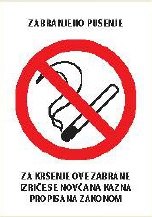 ком7.00C.II.3Строго забрањено пушење и пиступ отвореним пламеномком7.00C.II.4Ручни ватрогасни апарат S-9 (упутство за руковање) 30 x 50 cm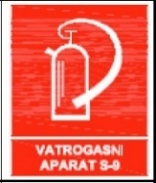 ком14.00C.II.4Ручни ватрогасни апарат S-9 (упутство за руковање) 30 x 50 cmком14.00C.II.5Незапосленим приступ забрањен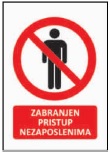 ком5.00C.II.5Незапосленим приступ забрањенком5.00Укупно:Укупно:Укупно:Укупно:Укупно:Врста радоваА УКУПНО ГРАЂЕВИНСКО-ЗАНАТСКИ РАДОВИ И СПОЉНО УРЕЂЕЊЕE УКУПНО ИНСТАЛАЦИЈЕ ВОДОВОДА И КАНАЛИЗАЦИЈЕ  -унутрашњи разводF УКУПНО EЛЕКТРОИНСТАЛАЦИЈЕG УКУПНО МАШИНСКЕ ИНСТАЛАЦИЈЕC ПП ОпремаРед. бр.4.1  ОБАВЕЗНИ УСЛОВИ ЗА УЧЕШЋЕ У ПОСТУПКУ ЈАВНЕ НАБАВКЕ ИЗ ЧЛАНА 75. ЗАКОНА1.УсловДа је понуђач регистрован код надлежног органа, односно уписан у одговарајући регистар;Доказ - за правно лице: Извод из регистра Агенције за привредне регистре, односно извод из регистра надлежног Привредног суда - за предузетнике: Извод из регистра Агенције за привредне регистре, односно извод из одговарајућег регистра Напомена: У случају да понуду подноси група понуђача, овај доказ доставити за сваког члана групе понуђачаУ случају да понуђач подноси понуду са подизвођачем, овај доказ доставити и за сваког подизвођача 2.УсловДа понуђач и његов законски заступник није осуђиван за неко од кривичних дела као члан организоване криминалне групе, да није осуђиван за кривична дела против привреде, кривична дела против заштите животне средине, кривично дело примања или давања мита, кривично дело превареДоказ- за правно лице:1) ЗА ЗАКОНСКОГ ЗАСТУПНИКА – уверење из казнене евиденције надлежне полицијске управе Министарства унутрашњих послова – захтев за издавање овог уверења може се поднети према месту рођења или према месту пребивалишта.2) ЗА ПРАВНО ЛИЦЕ – За кривична дела организованог криминала – Уверење посебног одељења (за организовани криминал) Вишег суда у Београду, којим се потврђује да понуђач (правно лице) није осуђиван за неко од кривичних дела као члан организоване криминалне групе. С тим у вези на интернет страници Вишег суда у Београду објављено је обавештењеhttp://www.bg.vi.sud.rs/lt/articles/o-visem-sudu/obavestenje-ke-za-pravna-lica.html3) ЗА ПРАВНО ЛИЦЕ – За кривична дела против привреде, против животне средине, кривично дело примања или давања мита, кривично дело преваре – Уверење Основног суда  (које обухвата и податке из казнене евиденције за кривична дела која су у надлежности редовног кривичног одељења Вишег суда) на чијем подручју је седиште домаћег правног лица, односно седиште представништва или огранка страног правног лица, којом се потврђује да понуђач (правно лице) није осуђиван за кривична дела против привреде, кривична дела против животне средине, кривично дело примања или давања мита, кривично дело преваре.Посебна напомена: Уколико уверење Основног суда не обухвата податке из казнене евиденције за кривична дела која су у надлежности редовног кривичног одељења Вишег суда, потребно је поред уверења Основног суда доставити и Уверење Вишег суда на чијем подручју је седиште домаћег правног лица, односно седиште представништва или огранка страног правног лица, којом се потврђује да понуђач (правно лице) није осуђиван за кривична дела против привреде и кривично дело примања мита.- за физичко лице и предузетника: Уверење из казнене евиденције надлежне полицијске управе Министарства унутрашњих послова – захтев за издавање овог уверења може се поднети према месту рођења или према месту пребивалишта.Напомена: У случају да понуду подноси правно лице потребно је доставити овај доказ и за правно лице и за законског заступникаУ случају да правно лице има више законских заступника, ове доказе доставити за сваког од њихУ случају да понуду подноси група понуђача, ове доказе доставити за сваког члана групе понуђачаУ случају да понуђач подноси понуду са подизвођачем, ове доказе доставити и за сваког подизвођача Ови докази не могу бити старији од два месеца пре отварања понуда.3.УсловДа је понуђач измирио доспеле порезе, доприносе и друге јавне дажбине у складу са прописима Републике Србије или стране државе када има седиште на њеној територијиДоказ- за правно лице, предузетнике и физичка лица: 1.Уверење Пореске управе Министарства финансија да је измирио доспеле порезе и доприносе и2.Уверење Управе јавних прихода локалне самоуправе (града, односно општине) према месту седишта пореског обвезника правног лица и предузетника, односно према пребивалишту физичког лица, да је измирио обавезе по основу изворних локалних јавних прихода Напомена:Уколико локална (општинска) управа јавних приход у својој потврди наведе да се докази за одређене изворне локалне јавне приходе прибављају и од других локалних органа/организација/установа понуђач је дужан да уз потврду локалне управе јавних прихода приложи и потврде тих осталих локалних органа/организација/установа Уколико је понуђач у поступку приватизације, уместо горе наведена два доказа, потребно је доставити уверење Агенције за приватизацију да се налази у поступку приватизацијеУ случају да понуду подноси група понуђача, ове доказе доставити за сваког учесника из групеУ случају да понуђач подноси понуду са подизвођачем, ове доказе доставити и за подизвођача (ако је више подизвођача доставити за сваког од њих)Ови докази не могу бити старији од два месеца пре отварања понуда.4. УсловДа је понуђач поштовао обавезе које произилазе из важећих прописа о заштити на раду, запошљавању и условима рада, заштити животне средине, као и да нема забрану обављања делатности која је на снази у време подношења понудеДоказПотписан и оверен Образац изјаве на основу члана 75. став 2. ЗаконНапомена:Изјава мора да буде потписана од стране овалшћеног лица за заступање понуђача и оверена печатом. Уколико понуду подноси група понуђача Изјава мора бити достављена за сваког члана групе понуђача. Изјава мора бити потписана од стране овлашћеног лица за заступање понуђача из групе понуђача и оверена печатом.  4.2  ДОДАТНИ УСЛОВИ ЗА УЧЕШЋЕ У ПОСТУПКУ ЈАВНЕ НАБАВКЕ ИЗ ЧЛАНА 76. ЗАКОНА6.Услов:Финансијски капацитетДа је понуђач у претходне три обрачунске године укупно (2016., 2017. и 2018.) остварио пословни приход у износу од минимално 125.000.000,00 динара, укупно за све три године.Доказ:  - Биланс успеха за 2016., 2017. и 2018. годину.илиИзвештај о бонитету за јавне набавке БОН - ЈН Агенције за привредне регистре, Регистар финансијских извештаја и података о бонитету правних лица и предузетника, који садржи сажети биланс успеха, показатеље за оцену бонитета за 2016., 2017. и 2018. годинуили- Изјава у слободној форми да је информација јавно доступна са наведеном интернет страницом на којој су тражени подаци доступни.Напомена:- У случају да понуду подноси група понуђача, важеће доказе о пословном капацитету доставити за оног члана групе који испуњава тражени услов из тачке 1. а уколико више њих заједно испуњавају услов из тачке 1. (референце) овај доказ доставити за те чланове.- У случају да понуђач подноси понуду са подизвођачем, ове доказе не треба доставити за подизвођача.7.Услов:Пословни капацитет Понуђач располаже неопходним пословним капацитетом ако је у претходних пет година до дана објављивања Позива за подношење понуда на Порталу јавних набавки, извео референтне радове:7.1 Радове на изградњи објеката високоградње главне армирано бетонске конструкције. Радови који су обавезно обухваћени овим условом и чија збирна вредност, без ПДВ, треба да је минимално 250.000.000,00 динара, су радови на изградњи објеката високоградње армирано бетонске конструкције, и то: 7.1.1. Армирано-бетонски радови са уградњом арматуре7.1.2. Зидарски радови7.2 Радови на електроенергетским  и телекомуникационим инсталацијама Радови који су обавезно обухваћени овим условом и чија збирна вредност, без ПДВ, треба да је минимално 25.000.000,00 динара су:7.2.1 Радови на електричним инсталацијама  (електрични развод и електрична опрема) ниског напона у објектима високоградње;7.2.2. Радови на инсталацијама за заштиту од атмосферског пражњења - Громобранске инсталације и инсталације од пренапона;7.2.4. Радови на инсталацијама система дојаве пожара  и система  видео надзора7.3  Радови на набавци и монтажи термотехничких инсталација и опреме. Радови који су обавезно обухваћени овим условом и чија збирна вредност, без ПДВ, треба да је минимално 25.000.000,00 динара су7.3.1. Радови на инсталацијама радијаторског грејања7.3.2. Радови на инсталацијама климатизације     7.3.3. Радови на инсталацијама вентилацијеДоказ: - Попуњен, потписан и оверен образац Списак изведених радова - стручне референце (образац бр. 5).- Потписане и оверене потврде Референтних Наручилаца (образац бр. 6., 6.1. и 6.2)- Копије Уговора.Напомена:- У случају да понуду подноси група понуђача, важеће доказе о пословном капацитету доставити за оног члана групе који испуњава тражени услов из тачке 1. а уколико више њих заједно испуњавају услов из тачке 1. (референце) овај доказ доставити за те чланове.- У случају да понуђач подноси понуду са подизвођачем, ове доказе не треба доставити за подизвођача.8.Услов:Кадровски капацитетПонуђач располаже довољним кадровским капацитетом ако у тренутку отварања понуда има у радном односу са пуним радним временом или ангажоване сходно члану 199. и члану 202. Закона о раду ("Сл. гласник РС", бр. 24/2005, 61/2005, 54/2009, 32/2013 и 75/2014) минимум 7 (словима: седам) извршиоца и то:4 дипломирана инжењера грађевине  са  важећом лиценцом ИКС 410 или 411 или 412 или 413 или 414 или 415 или 415 или 4181 дипломирани инжењер електротехнике са важећом лиценцом ИКС 4501 дипломирани инжењер електротехнике са важећом лиценцом ИКС 4531 дипломирани инжењер машинства   са  важећом лиценцом Инжењерске коморе Србије 430Лице одговорно за безбедност и здрављае на раду са пуним радним временом или Уговор са правним лицем које је регистровано за обављање послова безбедности и здравља на раду Доказ: Изјава о кадровском капацитету са списком извршилаца (Образац 7);Фотокопија пријаве - одјаве на обавезно социјално осигурање издате од надлежног Фонда ПИО (Копије обрасца М или М1/М2 или М–3А), којом се потврђује да су запослени радници, запослени код понуђача - за лица у радном односу;Фотокопија важећег уговора о ангажовању (за лица ангажована ван радног односа);Фотокопија важеће лиценце са потврдом Инжењерске коморе о важењу истеЗа извршиоца из тачке 8.5.:Фотокопија пријаве - одјаве на обавезно социјално осигурање издате од надлежног Фонда ПИО (Копије обрасца М или М1/М2 или М–3А), којом се потврђује да су запослени радници, запослени код понуђача - за лица у радном односу или фотокопија важећег уговора о ангажовању (за лица ангажована ван радног односа) или копија Уговора са правним лицем које је регистровано за обављање послова безбедности и здравља на радуи фотокопија уверења о положеном стручном испиту о практичној оспособљености за обављање послова безбеднсти и здравља на раду  издате од стране Министарства рада и социјалне политике, Управе за безбедност и здравља на раду и лиценце за обављање послова безбедности и здравља на раду издату од надлежног министарства.Напомена:- У случају да понуду подноси група понуђача, важеће доказе о пословном капацитету доставити за оног члана групе који испуњава тражени услов из тачке 1. а уколико више њих заједно испуњавају услов из тачке 1. (референце) овај доказ доставити за те чланове.- У случају да понуђач подноси понуду са подизвођачем, ове доказе не треба доставити за подизвођача.SWIFT MESSAGE MT103 – EURSWIFT MESSAGE MT103 – EURFIELD 32A: VALUE DATE – EUR- AMOUNTFIELD 50K:  ORDERING CUSTOMERFIELD 50K:  ORDERING CUSTOMERFIELD 56A:(INTERMEDIARY)DEUTDEFFXXXDEUTSCHE BANK AG, F/MTAUNUSANLAGE 12GERMANYFIELD 57A:(ACC. WITH BANK)/DE20500700100935930800NBSRRSBGXXXNARODNA BANKA SRBIJE (NATIONALBANK OF SERBIA – NBS BEOGRAD,NEMANJINA 17SERBIAFIELD 59:(BENEFICIARY)/RS35908500103019323073MINISTARSTVO FINANSIJAUPRAVA ZA TREZORPOP LUKINA7-9BEOGRADFIELD 70:  DETAILS OF PAYMENTSWIFT MESSAGE MT103 – USDFIELD 32A: VALUE DATE – USD- AMOUNTFIELD 50K:  ORDERING CUSTOMERFIELD 56A:(INTERMEDIARY)BKTRUS33XXXDEUTSCHE BANK TRUST COMPANIYAMERICAS, NEW YORK60 WALL STREETUNITED STATESFIELD 57A:(ACC. WITH BANK)NBSRRSBGXXXNARODNA BANKA SRBIJE (NATIONALBANK OF SERBIA – NB BEOGRAD,NEMANJINA 17SERBIAFIELD 59:(BENEFICIARY)/RS35908500103019323073MINISTARSTVO FINANSIJAUPRAVA ZA TREZORPOP LUKINA7-9BEOGRADFIELD 70:  DETAILS OF PAYMENTНазив понуђача:Адреса понуђача:Матични број понуђача:Врста правног лицаПорески идентификациони број понуђача (ПИБ):Име особе за контакт:Електронска адреса понуђача (e-mail):Телефон:Телефакс:Број рачуна понуђача и назив банке:Лице овлашћено за потписивање уговораА) САМОСТАЛНО Б) СА ПОДИЗВОЂАЧЕМВ) КАО ЗАЈЕДНИЧКУ ПОНУДУ1)Назив подизвођача:Адреса:Матични број:Врста правног лицаПорески идентификациони број:Име особе за контакт:Проценат укупне вредности набавке који ће извршити подизвођач:Део предмета набавке који ће извршити подизвођач:2)Назив подизвођача:Адреса:Матични број:Порески идентификациони број:Име особе за контакт:Проценат укупне вредности набавке који ће извршити подизвођач:Део предмета набавке који ће извршити подизвођач:1)Назив члана групе понуђача:Адреса:Матични број:Врста правног лицаПорески идентификациони број:Име особе за контакт:2)Назив члана групе понуђача:Адреса:Матични број:Порески идентификациони број:Име особе за контакт:3)Назив члана групе понуђача:Адреса:Матични број:Порески идентификациони број:Име особе за контакт:ПРЕДМЕТ И БРОЈ НАБАВКЕУКУПНА ЦЕНА дин.без ПДВЗавршетак радова на доградњи и реконструкцији Основне школе у насељу Црне Међе 1 ЈН/4000/1070/2019 (ЈАНА 1675/2019)УСЛОВ НАРУЧИОЦАПОНУДА ПОНУЂАЧАРОК И НАЧИН ПЛАЋАЊА:Наручилац ће вршити плаћање  у року до 45 (словима: четрдесетпет) дана од дана пријема привремених месечних ситуација и окончане ситуације на писарницу Наручиоца. Привремене месечне и окончане ситуације се испостављају према количинама из обрачунских листова грађевинске књиге, овереним и потписаним од стране Извођача радова и надзорног органа, у складу са Законом о планирању и изградњи ("Сл. глaсник РС", бр. 72/2009, 81/2009 - испр., 64/2010 - oдлукa УС, 24/2011, 121/2012, 42/2013 - oдлукa УС, 50/2013 - oдлукa УС, 98/2013 - oдлукa УС, 132/2014 и 145/2014).Сагласан за захтевом наручиоцаДА/НЕ (заокружити)РОК ИЗВОЂЕЊА РАДОВА:Рок завршетка радова је максимално 9 (словима: девет) месеци од дана увођења Извођача радова у посао____(словима: _________)    месеци од дана увођења Извођача радова у посаоГАРАНТНИ РОК:Гарантни рок је:- Минимум 10 (словима: десет)   година за конструкцију, - Минимум 2 (словима: две) године за остале радове и опрему,и почиње да тече од дана састављања Записника о примопредаји изведених радова потписаног од стране овлашћених представника Наручиоца и Понуђача.Гарантни рок је:- _____ (словима: _________)   година за конструкцију, - _____ (словима: __________) године за остале радове и опрему,и почиње да тече од дана састављања Записника о примопредаји изведених радова потписаног од стране овлашћених представника Наручиоца и Понуђача.МЕСТО ИЗВОЂЕЊА РАДОВА: Основна школа „Диша Ђурђевић“на углу улице Сјеничке и Космајске на Црним Међама Сагласан за захтевом наручиоцаДА/НЕ (заокружити)РОК ВАЖЕЊА ПОНУДЕ:не може бити краћи од 90 дана од дана отварања понуда_____ дана од дана отварања понудаПонуда понуђача који не прихвата услове наручиоца за рок и начин плаћања, рок извођења радова, гарантни рок, место извођења радова и рок важења понуде сматраће се неприхватљивом.Понуда понуђача који не прихвата услове наручиоца за рок и начин плаћања, рок извођења радова, гарантни рок, место извођења радова и рок важења понуде сматраће се неприхватљивом.Ред. Бр.Опис радоваЈед. мереЈед. мереКол.Јед.цена без ПДВЈед.цена са ПДВУкупна цена без ПДВУкупна цена са ПДВ1.2.3.3.4.5.6.7.8.    А.I      ДЕМОНТАЖЕ И РУШЕЊА    А.I      ДЕМОНТАЖЕ И РУШЕЊА    А.I      ДЕМОНТАЖЕ И РУШЕЊА    А.I      ДЕМОНТАЖЕ И РУШЕЊА    А.I      ДЕМОНТАЖЕ И РУШЕЊА    А.I      ДЕМОНТАЖЕ И РУШЕЊА    А.I      ДЕМОНТАЖЕ И РУШЕЊА    А.I      ДЕМОНТАЖЕ И РУШЕЊА    А.I      ДЕМОНТАЖЕ И РУШЕЊАА.I.1Демонтажа постојећег прозора школе.                                        Обрачун по m².                                    m²m²15.00A.I.2Рушење дела зида постојеће школе, део око прозора.Обрачун по m².                                    m²m²10.00УКУПНО ДЕМОНТАЖЕ И РУШЕЊА:УКУПНО ДЕМОНТАЖЕ И РУШЕЊА:УКУПНО ДЕМОНТАЖЕ И РУШЕЊА:УКУПНО ДЕМОНТАЖЕ И РУШЕЊА:УКУПНО ДЕМОНТАЖЕ И РУШЕЊА:УКУПНО ДЕМОНТАЖЕ И РУШЕЊА:УКУПНО ДЕМОНТАЖЕ И РУШЕЊА:    A.II     ЗИДАРСКИ РАДОВИ    A.II     ЗИДАРСКИ РАДОВИ    A.II     ЗИДАРСКИ РАДОВИ    A.II     ЗИДАРСКИ РАДОВИ    A.II     ЗИДАРСКИ РАДОВИ    A.II     ЗИДАРСКИ РАДОВИ    A.II     ЗИДАРСКИ РАДОВИ    A.II     ЗИДАРСКИ РАДОВИ    A.II     ЗИДАРСКИ РАДОВИA.II.1Зидање зидова шупљим блоковима димензија 19x19x25cm у продужном малтеру размере 1:2:6. Дебљина зида је 25cm. Блокове пре уградње квасити водом. По завршеном зидању спојнице очистити до дубине 2cm. У цену улази и помоћна скела. Обрачун по m³.                     m³150.00150.00A.II.2Зидање преградних зидова дебљине12cm шупљом опеком у продужном малтеру размере 1:2:6.На висини од 200 цм урадити армирано бетонске серклаже дим. 12x15 цм. марка бетона МБ 20 , а арматура серклажа 2фи8, узенгије фи 6/25. Превез радити на пола опеке, а везу са осталим зидовима на правилан начин. По завршеном зидању спојнице очистити. У цену улази израда серклажа,оплата и помоћна скела .У цену не улази арматура.                                                     Обрачун по m².  m²195.00195.00A.II.3Малтерисање унутрашњих зидова продужним малтером 1:3:9 у свему према грађевинским нормама. Површине до 3,00m² се не одбијају, а преко 3,00m² се обрачунавају према грађевинским нормама.Цена скеле обрачуната је кроз  зидање.Обрачун по m² омалтерисане површине.                            Приземље 1700m²                          
Спрат 600m²m²2,300.002,300.00A.II.4Малтерисање унутрашњих зидова цементним малтером 1:3:9 у свему према грађевинским нормама. Површине до 3,00 м2 се не одбијају, а преко 3,00 м2 се обрачунавају према грађевинским нормама.Цена скеле обрачуната је кроз  зидање.Обрачун по m² омалтерисане површине.                            Приземље 363m²                          Спрат 126m²m²490.00490.00A.II.5Малтерисање плафона продужним малтером 1:3:9 у свему према грађевинским нормама.Цена скеле обрачуната је кроз  зидање.Обрачун по m² омалтерисане површине.        m²310.00310.00A.II.6Израда  цементне кошуљице, дебљине 5 cm. Подлогу пре наношења кошуљице очистити и опрати. Малтер за кошуљицу справити са просејаним шљунком “јединицом“, размере 1:3. Горњу површину кошуљице равно испердашити и неговати док не очврсне. Раде се спојнице, ради спречевања пуцања кошуљице. Обрачун по m².   Приземље 1100m² Спрат 660m²m²   1,760.001,760.00УКУПНО ЗИДАРСКИ РАДОВИ:УКУПНО ЗИДАРСКИ РАДОВИ:УКУПНО ЗИДАРСКИ РАДОВИ:УКУПНО ЗИДАРСКИ РАДОВИ:УКУПНО ЗИДАРСКИ РАДОВИ:УКУПНО ЗИДАРСКИ РАДОВИ:УКУПНО ЗИДАРСКИ РАДОВИ:A.III    БЕТОНСКИ И АРМИРАНО БЕТОНСКИ РАДОВИA.III    БЕТОНСКИ И АРМИРАНО БЕТОНСКИ РАДОВИA.III    БЕТОНСКИ И АРМИРАНО БЕТОНСКИ РАДОВИA.III    БЕТОНСКИ И АРМИРАНО БЕТОНСКИ РАДОВИA.III    БЕТОНСКИ И АРМИРАНО БЕТОНСКИ РАДОВИA.III    БЕТОНСКИ И АРМИРАНО БЕТОНСКИ РАДОВИA.III    БЕТОНСКИ И АРМИРАНО БЕТОНСКИ РАДОВИA.III    БЕТОНСКИ И АРМИРАНО БЕТОНСКИ РАДОВИA.III    БЕТОНСКИ И АРМИРАНО БЕТОНСКИ РАДОВИA.III.1Израда армирано бетонске међуспратне плоче(таванице), дебљине 20 cm, марке МБ 30. Бетон уградити и неговати по прописима. Користи се оплата са подупирачима. У цену улази оплата. У цену не улази арматура.                                                          Обрачун по m³ m³110.00110.00A.III.2Израда армирано бетонске међуспратне плоче (таванице), дебљине 25 cm, марке МБ 30. Бетон уградити и неговати по прописима. Користи се оплата са подупирачима. У цену улази оплата. У цену не улази арматура.                                                                                        Обрачун по m² m³150.00150.00A.III.3Израда армирано бетонске настрешнице на местима предвиђеним пројектом -у предшколском делу. Бетон уградити и неговати по прописима. У цену улазе  оплата, , подупирачи,  и помоћна скела. У цену не улази арматура.                                                                                                                             Обрачун по m³.m³1.501.50A.III.4Израда армирано бетонских вертикалних серклажа и стубова    (25x 25, 25x40) марке МБ 30.. Бетон уградити и неговати по прописима. У цену улазе  оплата, подупирачи, и помоћна скела.  У цену не улази арматура.                                                                                                                                    Обрачун по m³ m³15.0015.00A.III.5Израда армирано бетонских греда  марке МБ 30. Бетон уградити и неговати по прописима. У цену улазе  оплата, подупирачи, и помоћна скела. У цену не улази арматура.                                                                                                                                     Обрачун по m³m³50.0050.00A.III.6Израда армирано бетонских хоризонталних серклажа,надпрозорника и надвратника  марке МБ 30 (у зиду од 25 cm). Бетон уградити и неговати по прописима. У цену улазе  оплата, подупирачи, и помоћна скела.  У цену не улази арматура.                                                                                                                                    Обрачун по m³m³7.007.00A.III.7Израдити АБ надвратнике на местима предвиђеним пројектом у преградним зидовима 12. Димензије надвратникa 12x20cm, МБ 25.   У цену улазе  оплата и подупирачи.  У цену не улази арматура.                                                                                                                                                                        Обрачун по m. m25.0025.00A.III.8Израда армирано бетонскоих стреха,олука и венаца марке бетона МБ30. израдити оплату са подупирачима. У цену улазе  оплата и подупирачи.  У цену не улази арматура.                                                                                                                                                                        Обрачун по m³.m³15.0015.00A.III.9Израда унутрашњих степеница, армирано бетонских косих плоча и подеста степеништа марке МБ 30 (темељ,коса плоча и газиште). Израдити оплату косих плоча и подеста .Бетон уградити и неговати по прописима. У цену улази и оплата, подупирачи, и помоћна скела..  У цену не улази арматура.Обрачун по m³.                                                                                                                                                                   m³5.005.00A.III.10Израда спољашњих степеница, армирано бетонских косих плоча и подеста степеништа марке МБ 30 (темељ,коса плоча и газиште). Израдити оплату косих плоча и подеста . Бетон уградити и неговати по прописима. У цену улази и оплата, подупирачи, и помоћна скела. У цену не улази арматура. Обрачун по m³.                                                                                                                                                                        m³14.0014.00A.III.11Израда армирано бетонске рампе од бетона марке МБ 30. Израдити оплату рампе по детаљима и пројекту. Рампа је са нагибом од 5,25% и 8,7%.Бетон уградити и неговати по прописима. У цену улазе и оплата. У цену не улази арматура.Обрачун по m³.                                                                                                                                                                        m³6.006.00A.III.12Бетонирање платоа за одлагање смећа армираним бетоном МБ 15 (10 cm) са истовременом израдом цементне кошуљице У цену не улази арматура.                                                                                                                                                                         Обрачун по m².   m²32.0032.00A.III.13Израда aрмирано бетонског платоа за машинске инсталације 130x300cm. У цену не улази арматура. Обрачун по m².                                                                                                                                                                   m²3.903.90УКУПНО БЕТОНСКИ И АРМИРАНО-БЕТОНСКИ РАДОВИ:УКУПНО БЕТОНСКИ И АРМИРАНО-БЕТОНСКИ РАДОВИ:УКУПНО БЕТОНСКИ И АРМИРАНО-БЕТОНСКИ РАДОВИ:УКУПНО БЕТОНСКИ И АРМИРАНО-БЕТОНСКИ РАДОВИ:УКУПНО БЕТОНСКИ И АРМИРАНО-БЕТОНСКИ РАДОВИ:УКУПНО БЕТОНСКИ И АРМИРАНО-БЕТОНСКИ РАДОВИ:УКУПНО БЕТОНСКИ И АРМИРАНО-БЕТОНСКИ РАДОВИ:    A.IV    АРМИРАЧКИ  РАДОВИ    A.IV    АРМИРАЧКИ  РАДОВИ    A.IV    АРМИРАЧКИ  РАДОВИ    A.IV    АРМИРАЧКИ  РАДОВИ    A.IV    АРМИРАЧКИ  РАДОВИ    A.IV    АРМИРАЧКИ  РАДОВИ    A.IV    АРМИРАЧКИ  РАДОВИ    A.IV    АРМИРАЧКИ  РАДОВИ    A.IV    АРМИРАЧКИ  РАДОВИA.IV.1Набавка и постављање арматуре. Арматуру очистити, исећи, савити и уградити према пројекту и статичким детаљима. Обрачун по килограму.kgkg65,000.00УКУПНО АРМИРАЧКИ РАДОВИ:УКУПНО АРМИРАЧКИ РАДОВИ:УКУПНО АРМИРАЧКИ РАДОВИ:УКУПНО АРМИРАЧКИ РАДОВИ:УКУПНО АРМИРАЧКИ РАДОВИ:УКУПНО АРМИРАЧКИ РАДОВИ:УКУПНО АРМИРАЧКИ РАДОВИ:V       ТЕСАРСКИ РАДОВИV       ТЕСАРСКИ РАДОВИV       ТЕСАРСКИ РАДОВИV       ТЕСАРСКИ РАДОВИV       ТЕСАРСКИ РАДОВИV       ТЕСАРСКИ РАДОВИV       ТЕСАРСКИ РАДОВИV       ТЕСАРСКИ РАДОВИV       ТЕСАРСКИ РАДОВИА.V.1Израда и монтажа дрвене кровне конструкције, LKV носач  димензија према статичком прорачуну и детаљима, са потребним оковима.                             Обрачун по m² хоризонталне  пројекције.                       m²m²633.00A.V.2Израда и монтажа дрвене кровне конструкције,класичан једноводни кров  димензија према статичком прорачуну и детаљима.                             Обрачун по m² хоризонталне  пројекције.                       m²m²22.00A.V.3Летвисање крова летвама 2x4/5cmm, (хоризонталне и вертикалне даске) преко дашчане оплате, за стварање ваздушног простора испод покривача. Летвисање извести сувим, правим и квалитетним јеловим летвама, оптималне дужине.                                                  Обрачун по  m².                                  m²m²900.00A.V.4Набавка и постављање дашчане облоге 24mm од суве, праве и квалитетне јелове даске, оптималне дужине поставити на додир и заковати.                                          Обрачун по m².m²m²900.00A.V.5Набавка и постављање дрвених штафни 8/12cm за слој термоизолације на бетонском косом крову.                                          Обрачун по m² косе пројекције .m²m²10.00УКУПНО ТЕСАРСКИ  РАДОВИ:УКУПНО ТЕСАРСКИ  РАДОВИ:УКУПНО ТЕСАРСКИ  РАДОВИ:УКУПНО ТЕСАРСКИ  РАДОВИ:УКУПНО ТЕСАРСКИ  РАДОВИ:УКУПНО ТЕСАРСКИ  РАДОВИ:УКУПНО ТЕСАРСКИ  РАДОВИ:    VI       ПОКРИВАЧКИ РАДОВИ    VI       ПОКРИВАЧКИ РАДОВИ    VI       ПОКРИВАЧКИ РАДОВИ    VI       ПОКРИВАЧКИ РАДОВИ    VI       ПОКРИВАЧКИ РАДОВИ    VI       ПОКРИВАЧКИ РАДОВИ    VI       ПОКРИВАЧКИ РАДОВИ    VI       ПОКРИВАЧКИ РАДОВИ    VI       ПОКРИВАЧКИ РАДОВИA.VI.1Набавка, транспорт, и уградња профилисаног поцинкованог пластифицираног лима дебљине 0,7mm у боји тамно сива RAL-9007 са  свим припадајућим опшивкама.  Покривањем крова предвидети све друге неопходне елементе. 
Обрачун по m² косе пројекције.m²m²1,220.00A.VI.2Набавка и постављање профилисаног пластифицираног лима d=0.5mm на део крова под нагибом 11º. Висина таласа је 40mm.Обрачун по m² косе пројекције.m²m²95.00УКУПНО ПОКРИВАЧКИ  РАДОВИ:УКУПНО ПОКРИВАЧКИ  РАДОВИ:УКУПНО ПОКРИВАЧКИ  РАДОВИ:УКУПНО ПОКРИВАЧКИ  РАДОВИ:УКУПНО ПОКРИВАЧКИ  РАДОВИ:УКУПНО ПОКРИВАЧКИ  РАДОВИ:УКУПНО ПОКРИВАЧКИ  РАДОВИ:VII      ИЗОЛАТЕРСКИ РАДОВИVII      ИЗОЛАТЕРСКИ РАДОВИVII      ИЗОЛАТЕРСКИ РАДОВИVII      ИЗОЛАТЕРСКИ РАДОВИVII      ИЗОЛАТЕРСКИ РАДОВИVII      ИЗОЛАТЕРСКИ РАДОВИVII      ИЗОЛАТЕРСКИ РАДОВИVII      ИЗОЛАТЕРСКИ РАДОВИVII      ИЗОЛАТЕРСКИ РАДОВИA.VII.1Израда хидроизолације преко бетонске подлоге изнад тла. Изолацију радити преко потпуно суве и чисте подлоге. Хладни премаз битулит "А" нанети четком или прскањем, на температури вишој од 10 степени. Битуменску масу загрејати највише до 180°C, стално мешати и нанети врућу у слоју 2-3mm. Битуменску траку залепити одмах, са преклопом 15cm.                                            Обрачун по m².m²m²1,320.00A.VII.2Израда хидроизолације мокрог чвора на спрату. Изолацију радити преко потпуно суве и чисте подлоге. Хладни премаз битулит "А" нанети четком или прскањем, на температури вишој од 10°. Варење битуменских трака извести загревањем траке пламеником са отвореним пламеном, размекшавањем битуменске масе површине која се лепи и слепљивањем сопственом масом за подлогу. Траку залепити целом површином, са преклопима 10cm, посебну пажњу посветити варењу спојева.       Обрачун по m².m²m²35.00A.VII.3Набавка и постављање камене минералне вуне на поду, типа KNAUFINSULATION-NaturBoard POD EXTRA или сличну d=10cm. Обрачун по m².m²m²1,210.00A.VII.4Набавка и постављање звучне изолације, азмафона, на под таванице d=2cm, као звучне изолације.                                            Обрачун по m².m²m²700.00A.VII.5Набавка и постављање камене минералне вуне на поду поткровља, типа KNAUFINSULATION-NaturBoard FIT или сличну d=10cm. Обрачун по m².m²m²560.00A.VII.6Набавка и постављање камене минералне вуне на поду поткровља, типа KNAUFINSULATION-NaturBoard FIT  или сличну d=12cm. Обрачун по m².m²m²92.00A.VII.7Набавка и постављање термоизолације камене минералне вуне на косе плоче-споља, типа KNAUFINSULATION-NaturBoard FIT PLUS или сличну d=12cm. Обрачун по m².                                        m²m²170.00A.VII.8Набавка и постављање термоизолације камене минералне вуне на плафону косих плоча, типа KNAUFINSULATION-NaturBoard FIT PLUS или сличну d=8cm. Обрачун по m².m²m²600.00A.VII.9Набавка и постављање тврдопресоване термоизолације од минералне вуне на месту дилатације објекта d=5cm.                                            Обрачун по m².m²m²10.00A.VII.10Набавка и постављање минералне вуне на фасаду типа KNAUFINSULATION-NATURBOARD VENTI  или сличну- у сендвич зиду d=10cm. .   Позиција обухвата и сав пратећи материјал.Обрачун по m².m²m²550.00A.VII.11Набавка и постављање ПВЦ фолије у поду, преко слоја термоизолације у приземљу и преко слоја звучне изолације на спрату.Обрачун по m².                              m²m²1,980.00A.VII.12Набавка и постављање ПВЦ фолије преко термоизолације на у поткровљу.                                             Обрачун по m².                                     m²m²250.00A.VII.13Набавка и постављање парне бране испод термоизолације на крову.                                             Обрачун по m².m²m²600.00A.VII.14Набавка и постављање паропропусне водонепропусне фолије преко дашчане облоге. Обрачун по m².m²m²900.00УКУПНО ИЗОЛАТЕРСКИ  РАДОВИ:УКУПНО ИЗОЛАТЕРСКИ  РАДОВИ:УКУПНО ИЗОЛАТЕРСКИ  РАДОВИ:УКУПНО ИЗОЛАТЕРСКИ  РАДОВИ:УКУПНО ИЗОЛАТЕРСКИ  РАДОВИ:УКУПНО ИЗОЛАТЕРСКИ  РАДОВИ:УКУПНО ИЗОЛАТЕРСКИ  РАДОВИ:VIII     ГРАЂЕВИНСКА СТОЛАРИЈА    VIII     ГРАЂЕВИНСКА СТОЛАРИЈА    VIII     ГРАЂЕВИНСКА СТОЛАРИЈА    VIII     ГРАЂЕВИНСКА СТОЛАРИЈА    VIII     ГРАЂЕВИНСКА СТОЛАРИЈА    VIII     ГРАЂЕВИНСКА СТОЛАРИЈА    VIII     ГРАЂЕВИНСКА СТОЛАРИЈА    VIII     ГРАЂЕВИНСКА СТОЛАРИЈА    VIII     ГРАЂЕВИНСКА СТОЛАРИЈА    СПОЉНА ПВЦ СТОЛАРИЈАA.VIII.1Израда и постављање застакљених ПВЦ прозора са унутрашњом подпрозорном даском и спољним ПВЦ солбанком. Прозоре израдити од петокоморних ПВЦпрофила и термо прекидом, по шеми столарије и детаљима. Боја ПВЦ столарије је бела.                                              Обрачун по ком.                                                                                                                        1. Димензија 260/130+50 cm. Поз. Ikomkom26.002. Димензија 260/130+30 cm. Поз.Iа2. Димензија 260/130+30 cm. Поз.Iаkomkom2.003. Димензија 260/290 cm. Поз. IIkomkom4.004. Димензија 180/130+50 cm. Поз. III4. Димензија 180/130+50 cm. Поз. IIIkomkom3.005. Димензија 100/80 cm. Поз. IV5. Димензија 100/80 cm. Поз. IVkomkom11.006. Димензија 100/290 cm. Поз. V6. Димензија 100/290 cm. Поз. Vkomkom1.007. Димензија 100/60 cm. Поз. VI7. Димензија 100/60 cm. Поз. VIkomkom4.008. Димензија 250/160 cm. Поз. VII8. Димензија 250/160 cm. Поз. VIIkomkom6.009. Димензија 148/160 cm. Поз. VIII9. Димензија 148/160 cm. Поз. VIIIkomkom2.0010. Димензија 220/290 cm. Поз. IX10. Димензија 220/290 cm. Поз. IXkomkom2.0011. Димензија 220/120 cm. Поз. X11. Димензија 220/120 cm. Поз. Xkomkom5.0012. Димензија 370/120 cm. Поз. XI12. Димензија 370/120 cm. Поз. XIkomkom1.0013. Димензија 220/80 cm. Поз. XII13. Димензија 220/80 cm. Поз. XIIkomkom4.0014. Димензија 220/130+50 cm. Поз. XIIIkomkom1.0015. Димензија 110/130+50 cm. Поз. XIVkomkom2.0016. Димензија 270/346-429 cm. Поз. XVkomkom1.0017. Димензија 110/280-246cm. Поз.XVIkomkom1.0018. Димензија 220/238-171cm. Поз.XVIIkomkom1.0019. Дим. 110/163-129cm. Поз.XVIIIkomkom1.00A.VIII.2Израда и постављање застакљених вишеделних улазних ПВЦ преграда. Преграду израдити од петокоморних ПВЦ профила, са термо прекидом, испуном и системом заптивања ЕПДМ гумом, по шеми столарије и детаљима. Поставити оков од  алуминијума, браву са цилиндер улошком и три кључа, три шарке по крилу, по избору пројектанта. Врата застаклити двоструким стаклом дебљине 4+12+4mm. Врата поседују хидраулични механизам за затварање од ливеног алуминјума. Боја ПВЦ столарије је сива.                               а. Димензија 180/220+50cm. -улаз школа, једноделна преграда           Поз XIXkomkom4.00б. Димензија180/220+50cm. - улаз школа, двокрилна врата     Поз XXkomkom2.00в. Димензија 100+180+100/220+70cm. -главни улаз, двокрилна      Поз XXIkomkom2.00г. Димензија 180+80/220+70cm. -улаз предшколско, двокрилна      Поз XXkomkom2.00д. Димензија 120/220+70cm. Једнокрилна врата радионице, Поз XXIII   д. Димензија 120/220+70cm. Једнокрилна врата радионице, Поз XXIII   komkom1.00УНУТРАШЊА ДРВЕНА СТОЛАРИЈАA.VIII.3Израда и постављање једнокрилних унутрашњих дрвених врата са надсветлом застакљеним једноструким стаклом. Врата у комплету са бравом и шаркама, 3ком. Боја врата по избору пројектанта.                                            Обрачун по ком.                                                                                                                        1. Димензија 100x220+70 cm. Поз. 1komkom16.002. Димензија 90x220+70 cm. Поз. 2komkom2.003. Димензија 90x220+70 cm. Поз. 3 врата са металном заштитом у доњој зони и око браве -врата санитраних просторијаkomkom8.004. Димензија 80x220+70 cm. Поз. 4 врата са металном заштитом у доњој зони и око браве -врата санитраних просторијаkomkom4.005. Димензија100x220+70 cm. Поз. 5 врата са металном заштитом у доњој зони и око браве -врата санитраних просторија-тоалет за инвалидеkomkom1.00A.VIII.4Израда и постављање двокрилних унутрашњих дрвених врата са надсветлом. Врата у комплету са бравом и шаркама, 3ком. Боја врата по избору пројектанта.                                            Обрачун по ком.                                                                                                                        1. Димензија 180x220+70 cm. Поз. 6komkom2.002. Димензија 154x220+70 cm. Поз. 7komkom1.00A.VIII.5Израда и постављање унутрашњих застакљених преграда у дрвеном раму у предшколском делу. Боја дрвеног рама по избору пројектанта.                                            Обрачун по ком.                                                                                                                        1. Димензија 345x70 cm. Поз.8komkom2.002. Димензија 120x70 cm. Поз. 9komkom1.00КРОВНА ЛАНТЕРНА А.VIII.6Израда и монтажа троделне кровне лантерне грађевинске мере 150x180cm, која се састоји из два фиксна поља и једног једнокрилног поља, од алуминијумских профила са термичким прекидом „Wicona Wictec 50" за кровну примену  и системски интегрисаних профила прозора "Skylight“ или еквивалентно, са коефицијентом топлотне проводљивости Uf=1.1W/m²K. Испуну чини двоструко термоизолационо стакло Guardian 8(каљено)-16-4.4.1, са премазом Guardian SunGuard HP Amber 41/29 на позицији #2 и међупростором пуњеним аргоном 90%, са коефицијентом топлотне проводљивости Ug=1,1W/m²K и соларним фактором g=29%. Према систему профила, испоручују се системски EPDM дихтунзи, везни елементи и оков. Завршна обрада алуминијумских профила је пластификација у металик антрацит тону.
                                                                                                                                                                                                                                       komkom4.00УКУПНО ГРАЂЕВИНСКА СТОЛАРИЈА:УКУПНО ГРАЂЕВИНСКА СТОЛАРИЈА:УКУПНО ГРАЂЕВИНСКА СТОЛАРИЈА:УКУПНО ГРАЂЕВИНСКА СТОЛАРИЈА:УКУПНО ГРАЂЕВИНСКА СТОЛАРИЈА:УКУПНО ГРАЂЕВИНСКА СТОЛАРИЈА:УКУПНО ГРАЂЕВИНСКА СТОЛАРИЈА:A.IX    СТОЛАРСКИ РАДОВИA.IX    СТОЛАРСКИ РАДОВИA.IX    СТОЛАРСКИ РАДОВИA.IX    СТОЛАРСКИ РАДОВИA.IX    СТОЛАРСКИ РАДОВИA.IX    СТОЛАРСКИ РАДОВИA.IX    СТОЛАРСКИ РАДОВИA.IX    СТОЛАРСКИ РАДОВИA.IX    СТОЛАРСКИ РАДОВИA.IX.1Израда и постављање заштите за радијаторе у предшколском делу. Део изнад радијатора је са перфорираном металном плочицом. Заштитити два радијатора дужине 56  и 64 cm. Дрвена облога од бојеног медијапана, у боји по избору пројектанта. маску направити од 4 хоризонталне, 2 вертикалне и једне насадне даске са металним перфорираним делом преко. Обрачун по ком.                                                                                                                        комком2.00САНИТАРНЕ ПРЕГРАДЕA.IX.2Израда и постављање санитарне преграде са вратима - као произвођача ДИПО. Висина од пода до врха кабине је 205cm. ширина према пројекту. кабине су израђене од 13mm дебелог ХПЛ КОМПАКТА са заобљеним и исполираним ивицама. врата су фалцобвана за преклоп са фикснним панелом и опремљена са три самозатварајуће шарке од нерђајућег челика, амортизерима удара на бочним странама кабине, чивилуком за качење гардеробе са унутрашње стране врата и ручицом за отварање. округла брава од нерђајућег челика је уграђена у панел и опремљена је са индикатором заузетости и са могућношћу за отварање у случају нужде. у предњем делу сваке кабине, профил од нерђајућег челика - прохрома који држи целу структуру заједно. Кабине су повезане са постојећим зидовима посебним спојницама од прохрома.                                                                                                                        Фиксни панели кабина су поставњени на стопе од прохрома које издижу панел 120-140mm од пода. сви саставни панели имају заобљене крајеве ивице и оборене ивице ради лакшег одржавања, као и ради безбедности корисника. сиситем се уграђује поступком суве монтаже на завршно обрађен зид и под.  Боја по избору пројектанта.                                        Обрачун по ком. 1. ТОАЛЕТ КАБИНА - двоја врата и две преграде, дим: ш200cm x д150cm / в205cmkomkom2.002. ТОАЛЕТ КАБИНА - тројаа врата и две преграде, дим: ш300cm x д150cm / в205cmkomkom2.003. ТОАЛЕТ КАБИНА - двоја врата и две преграде, дим: ш200cm x д150cm / в205cmkomkom1.004. ТОАЛЕТ КАБИНА - једна врата и преграда, дим: ш200cm x д150cm / в205cmkomkom1.005. ТОАЛЕТ КАБИНА - једна врата и преграда, дим: ш136cm x  в144cm - предшколскоkomkom2.00A.IX.3Израда и постављање санитарне преграде између писоара - као произвођача ДИПО. Висина од пода до врха преграде је 140cm. Ширина од 40cm. Преграде су израђене од 13mm дебелог ХПЛ КОМПАКТА са заобљеним и исполираним ивицама. Сви саставни панели имају заобљене крајеве ивице и оборене ивице ради лакшег одржавања, као и ради безбедности корисника. сиситем се уграђује поступком суве монтаже на завршно обрађен зид и под.  Боја по избору пројектанта.                                        Обрачун по ком.                                                                                                                        5. ПИСОАР ПРЕГРАДА -, дим: ш40cm x в140cmkomkom1.00A.IX.4Израда и постављање дрвене клупе160cmx60cm x висина45cm, без наслона. Клупа је једноставне форме, чистих линија, са металном конструкцијом, све према цртежу. Дрвени елементи од пуног дрвета завршно бојени.                                    Обрачун по ком.                                                                                                                        komkom6.00A.IX.5Израда и постављање металних саксија у дрвене кутије  од дрвених летви. Све по детаљима и упутству пројектанта  и приоложеним цртежима. Димензије дрвене спољне облоге 80cm x42cm x висина 60cm. Обрачун по комаду.комком2.00A.IX.6Израда и постављање металних саксија у дрвене кутије  од дрвених летви. Све по детаљима и упутству пројектанта  и приоложеним цртежима. Димензије дрвене спољне облоге120cm x 60cm x висина 60cm. Обрачун по комаду.комком2.00УКУПНО СТОЛАРСКИ РАДОВИУКУПНО СТОЛАРСКИ РАДОВИУКУПНО СТОЛАРСКИ РАДОВИУКУПНО СТОЛАРСКИ РАДОВИУКУПНО СТОЛАРСКИ РАДОВИУКУПНО СТОЛАРСКИ РАДОВИУКУПНО СТОЛАРСКИ РАДОВИX         БРАВАРСКИ РАДОВИX         БРАВАРСКИ РАДОВИX         БРАВАРСКИ РАДОВИX         БРАВАРСКИ РАДОВИX         БРАВАРСКИ РАДОВИX         БРАВАРСКИ РАДОВИX         БРАВАРСКИ РАДОВИX         БРАВАРСКИ РАДОВИX         БРАВАРСКИ РАДОВИППЗ БРАВАРИЈАA.X.1Израда и постављање двокрилних прозивпожарних алуминијумских врата са испуном од стакла. Врата имају механизам за самозатварање, уграђену атестну плочицу и атест за одговаарјућу ватроотпорност. Врата су отпорна на пожар 90мин, атестирана. Мере проверити на лицу места.                                      Обрачун по ком.а. Димензија 220x220cm.        komkom2.00A.X.2Израда и уградња спољних металних степеница за излаз на кров. Обрачун по ком.komkom3.00A.X.3Израда и уградња излаза на кров димензија 54x83cm, у свему као Велукс ГВТ 103 излаз на кров. Направљен је од полиуретана отпорног на временске прилике и у комплету са двоструким стаклом и интегрисаном опшивком.                                 Обрачун по ком.komkom1.00A.X.4Израда и уградња металне ограде на галерији - део библиотеке. Ограда је од мреже истегнутог метала у раму од кутијастих профила. Висина ограде је 110cm. Мере проверити на лицу места.  Метални елементи су завршно бојени и заштићени од атмосферских утицаја.Обрачун по m.mm20.00A.X.5Израда и уградња металне ограде код двокраког степеништа. Ограда је од истегнуте металне мреже у раму од кутијастих профила. висина ограде је 110cm. Мере проверити на лицу места. Метални елементи су завршно бојени и заштићени од атмосферских утицаја                                    Обрачун по m.mm6.00A.X.6Израда и уградња металне ограде на галерији - део учионица. Ограда је од истегнуте металне мреже у раму од кутијастих профила. висина ограде је 110cm. Мере проверити на лицу места. Метални елементи су завршно бојени и заштићени од атмосферских утицаја                                    Обрачун по m.mm9.00A.X.7Израда и уградња металне ограде код трокраког степеништа. Ограда је од истегнуте металне мреже у раму од кутијастих профила. Висина ограде је 110cm. Мере проверити на лицу места. Метални елементи су завршно бојени и заштићени од атмосферских утицаја                                    Обрачун по m.mm6.00A.X.8Израда и уградња металне ограде за рампу. Рукохват је од металног кружног профила Ø80mm , у две висине, на 60cm и 110cm, на металној подконструкцији. Ограду поставити након завршно обрађене рампе. Метални елементи су завршно бојени и заштићени од атмосферских утицаја.                                    Обрачун по m.mm20.00A.X.9Израда и уградња металног одбојника за део код прозора у приземљу. Одбијник је од металног кружног профила Ø80mm , на висини од100cm,   Одбојник је завршно бојени бојом за метал.                                    Обрачун по m.mm19.00УКУПНО БРАВАРСКИ РАДОВИ:УКУПНО БРАВАРСКИ РАДОВИ:УКУПНО БРАВАРСКИ РАДОВИ:УКУПНО БРАВАРСКИ РАДОВИ:УКУПНО БРАВАРСКИ РАДОВИ:УКУПНО БРАВАРСКИ РАДОВИ:УКУПНО БРАВАРСКИ РАДОВИ:XI        ЛИМАРСКИ РАДОВИXI        ЛИМАРСКИ РАДОВИXI        ЛИМАРСКИ РАДОВИXI        ЛИМАРСКИ РАДОВИXI        ЛИМАРСКИ РАДОВИXI        ЛИМАРСКИ РАДОВИXI        ЛИМАРСКИ РАДОВИXI        ЛИМАРСКИ РАДОВИXI        ЛИМАРСКИ РАДОВИA.XI.1Израда и монтажа квадратних олука - хоризонтале, од поцинкованог лима, развијене ширине (РШ) 40cm, ширине олука 12cm и дебљине 0,60mm. Држаче висећих олука урадити од поцинкованог флаха 25x5mm и нитовати са предње стране олука нитнама 0 4mm, на размаку до 80m.                                                 Обрачун по m.mm180.00A.XI.2Израда и монтажа олучних поцинкованих цеви - вертикале, развијене ширине (РШ) до 50cm, 12x12cm, дебљине лима 0,60mm. Делови олучних цеви морају да улазе један у други минимум 50mm мм и да се залетују калајем од најмање 40%. Поцинковане обујмице са држачима поставити на размаку од 200cm. Преко обујмица поставити украсну траку. Цеви морају бити удаљене од зида минимум 20mm. Обрачун по m.mm80.00A.XI.3Опшивање бетонске надстрешнице поцинкованим лимом дебљине 0,60mm. Испод лима поставити слој хидроизолационог премаза који улази у цену. Обрачун по m²m²m²10.00A.XI.4Опшивање противпожарног назитка у крову поцинкованим лимом, развијене ширине (РШ) до 60cm, дебљине 0,70mm. Обрачун по mmm11.00A.XI.5Опшивање назидака поцинкованим лимом, развијене ширине (РШ) до 60cm, дебљине 0,70mm. Обрачун по mmm120.00A.XI.6Израда дилатације на крову од поцинкованог лима, развијене ширине (РШ) 60cm, дебљине 0,70 mm. Обрачун по m.mm20.00A.XI.7Израда дилатације на фасади од лима развијене ширине до (РШ) 30cm, дебљине 0,70 mm. Oбрачун по m.mm20.00A.XI.8Набавка, транспорт и уградња снегобрана од поцинкованог пластифицираног лима дебљине 0,7mm у боји тамно сива RAL-9007 Oбрачун по m.mm140.00УКУПНО ЛИМАРСКИ РАДОВИ:УКУПНО ЛИМАРСКИ РАДОВИ:УКУПНО ЛИМАРСКИ РАДОВИ:УКУПНО ЛИМАРСКИ РАДОВИ:УКУПНО ЛИМАРСКИ РАДОВИ:УКУПНО ЛИМАРСКИ РАДОВИ:УКУПНО ЛИМАРСКИ РАДОВИ:   XII КЕРАМИЧАРСКИ РАДОВИ   XII КЕРАМИЧАРСКИ РАДОВИ   XII КЕРАМИЧАРСКИ РАДОВИ   XII КЕРАМИЧАРСКИ РАДОВИ   XII КЕРАМИЧАРСКИ РАДОВИ   XII КЕРАМИЧАРСКИ РАДОВИ   XII КЕРАМИЧАРСКИ РАДОВИ   XII КЕРАМИЧАРСКИ РАДОВИ   XII КЕРАМИЧАРСКИ РАДОВИA.XII.1Набавка и постављање зидних керамичких плочица, на лепак. Плочице I класе,  поставити у слогу фуга на фугу. У санитарним просторијама постављати плочице до висине 200cm. По потреби ивице плочица ручно добрусити. Избор боје и дезена од стране наручиоца.Обрачун по m².m²m²345.00A.XII.2Набавка и постављање подних противклизних керамичких плочица, на лепак. Плочице I класе, домаће производње, поставити у слогу фуга на фугу. По потреби ивице плочица ручно добрусити. Избор боје и дезена од стране пројектанта.Обрачун по m².         приземље- 557 спрат-395m²m²1,070.00A.XII.3Набавка и постављање спољних противклизних керамичких плочица, на лепак. Плочице I класе, домаће производње, поставити у слогу фуга на фугу. По потреби ивице плочица ручно добрусити. Избор боје и дезена од стране пројектанта.Обрачун по m².m²m²120.00УКУПНО КЕРАМИЧАРСКИ РАДОВИ:УКУПНО КЕРАМИЧАРСКИ РАДОВИ:УКУПНО КЕРАМИЧАРСКИ РАДОВИ:УКУПНО КЕРАМИЧАРСКИ РАДОВИ:УКУПНО КЕРАМИЧАРСКИ РАДОВИ:УКУПНО КЕРАМИЧАРСКИ РАДОВИ:УКУПНО КЕРАМИЧАРСКИ РАДОВИ:XIII      ПОДОПОЛАГАЧКИ РАДОВИXIII      ПОДОПОЛАГАЧКИ РАДОВИXIII      ПОДОПОЛАГАЧКИ РАДОВИXIII      ПОДОПОЛАГАЧКИ РАДОВИXIII      ПОДОПОЛАГАЧКИ РАДОВИXIII      ПОДОПОЛАГАЧКИ РАДОВИXIII      ПОДОПОЛАГАЧКИ РАДОВИXIII      ПОДОПОЛАГАЧКИ РАДОВИXIII      ПОДОПОЛАГАЧКИ РАДОВИA.XIII.1Наношење еколошког дисперзивног премаза . Након сушења наноси се еколошка саморазливајућа, равнајућа маса  у наносу до 3mm, чврстоће >25kN. Након сушења равнајуће масе извршити фино брушење, чишћење и усисавање исте.На овако припремљену подлогу, максималне влажности 2%,  испорука и полагање подне облоге од природног Линолеума дебљине 2,50mm у траженом дезену, класе хабања Т (по ЕN 600 и 660) ,са трајном XF2 заштитом, отпорност на ватру  Cfl s1 (по ЕN 13501-1), тежине до 3000g/m2, класе 34-43 (ЕN 685), отпоран на клизање R9, ролне димензије 2X32m,  да не подржава развој бактерија и гљивица. Украјање винилне подне облоге на суво, лепљење на под дисперзивним лепком за Линолеум , еколоским лепком  - са варењем спојева електродом за линолеум у боји изабране подне облоге. Након варења спој довести у идеалну раван са подом. Све подове извести са заобљеним прелазом и вертикалним холкерима на месту споја са зидом у висини од 15cm . Квалитет и врста облоге у класи "ТАРКЕТТ - Линолеум Венето XF2 2,50мм " или истих или бољих карактериситка. Обрачун по m2 изведене површине пода са обрачунатим холкерима (развијена површина).                                                 Приземље - 515 Спрат -404карактеристика.m²m²920.00A.XIII.2Набавка и постављање ламината прве класе дебљине d=8mm у боравку за децу у предшколском делу по избору наручиоца. Ламинаста подна облога поставља се као пливајући под. Ламинат мора да буде јак, трајан и високо пресован. Преко припремљене подлоге поставити филц и фолију. Поред зидова оставити дилатационе спојнице ширине 10мм. Систем затварања је на суво. Подну облогу пажљниво поставити и саставити на "клик"                                                 Обрачун по m².m²m²64.00A.XIII.3Набавка и постављање лајсни за ламинат.                                                  Обрачун по m.mm35.00УКУПНО ПОДОПОЛАГАЧКИ РАДОВИ:УКУПНО ПОДОПОЛАГАЧКИ РАДОВИ:УКУПНО ПОДОПОЛАГАЧКИ РАДОВИ:УКУПНО ПОДОПОЛАГАЧКИ РАДОВИ:УКУПНО ПОДОПОЛАГАЧКИ РАДОВИ:УКУПНО ПОДОПОЛАГАЧКИ РАДОВИ:УКУПНО ПОДОПОЛАГАЧКИ РАДОВИ:A.XIV   РОЛЕТНАРСКИ РАДОВИA.XIV   РОЛЕТНАРСКИ РАДОВИA.XIV   РОЛЕТНАРСКИ РАДОВИA.XIV   РОЛЕТНАРСКИ РАДОВИA.XIV   РОЛЕТНАРСКИ РАДОВИA.XIV   РОЛЕТНАРСКИ РАДОВИA.XIV   РОЛЕТНАРСКИ РАДОВИA.XIV   РОЛЕТНАРСКИ РАДОВИA.XIV   РОЛЕТНАРСКИ РАДОВИA.IV.1Набавка и постављање унутрашње заштите од сунца -тракастих завеса по избору пројектанта.                                                  Обрачун по ком.1. за прозор димензија 260x180 cm.komkom24.002. за прозор димензија 220x80 cm.komkom4.003. за прозор димензија 110x180 cm.komkom2.004. за прозор димензија 220x180 cm.komkom1.005. за прозор димензија 250x160 cm.komkom8.006. за прозор димензија 1480x160 cm.komkom2.00A.IV.2Набавка и постављање унутрашње заштите од сунца - венецијанера - у библиотеци, по избору пројектанта.                                                  Обрачун по ком.1. за прозор димензија 110x280-246cm.komkom1.002. за прозор димензија 220x238-171cm.komkom1.003. за прозор димензија 110x163-129cm.komkom1.00УКУПНО РОЛЕТНАРСКИ РАДОВИ:УКУПНО РОЛЕТНАРСКИ РАДОВИ:УКУПНО РОЛЕТНАРСКИ РАДОВИ:УКУПНО РОЛЕТНАРСКИ РАДОВИ:УКУПНО РОЛЕТНАРСКИ РАДОВИ:УКУПНО РОЛЕТНАРСКИ РАДОВИ:УКУПНО РОЛЕТНАРСКИ РАДОВИ:   A.XV   СУВОМОНТАЖНИ РАДОВИ   A.XV   СУВОМОНТАЖНИ РАДОВИ   A.XV   СУВОМОНТАЖНИ РАДОВИ   A.XV   СУВОМОНТАЖНИ РАДОВИ   A.XV   СУВОМОНТАЖНИ РАДОВИ   A.XV   СУВОМОНТАЖНИ РАДОВИ   A.XV   СУВОМОНТАЖНИ РАДОВИ   A.XV   СУВОМОНТАЖНИ РАДОВИ   A.XV   СУВОМОНТАЖНИ РАДОВИA.XV.1Набавка и постављање "АРМСТРОНГ" спуштеног плафона. Димензије плоча су  60x60cm модел Армстронг Савана или слично.                                                 Обрачун по m². приземље - 420 спрат - 420m²m²840.00A.XV.2Набавка и постављање "АРМСТРОНГ" спуштеног плафона, плоче у тоалетима. Димензије плоча су  60x60cm модел Армстронг Савана или слично. .Обрачун по m².m²m²60.00A.XV.3Набавка и постављање монолитног спуштеног плафона од гипс картонских плоча дебљине 12,5mm  са металном подконструкцијом испод косих плоча. Метална подконструкција обухвата термоизолацију од 8cm са парном браном.                                                Обрачун по m².m²m²600.00УКУПНО СУВОМОНТАЖНИХ РАДОВА:УКУПНО СУВОМОНТАЖНИХ РАДОВА:УКУПНО СУВОМОНТАЖНИХ РАДОВА:УКУПНО СУВОМОНТАЖНИХ РАДОВА:УКУПНО СУВОМОНТАЖНИХ РАДОВА:УКУПНО СУВОМОНТАЖНИХ РАДОВА:УКУПНО СУВОМОНТАЖНИХ РАДОВА:A.XVI ФАСАДЕРСКИ РАДОВИA.XVI ФАСАДЕРСКИ РАДОВИA.XVI ФАСАДЕРСКИ РАДОВИA.XVI ФАСАДЕРСКИ РАДОВИA.XVI ФАСАДЕРСКИ РАДОВИA.XVI ФАСАДЕРСКИ РАДОВИA.XVI ФАСАДЕРСКИ РАДОВИA.XVI ФАСАДЕРСКИ РАДОВИA.XVI ФАСАДЕРСКИ РАДОВИA.XVI.1Набавка и постављање комплетног фасаднод система -тврдопресоване минералне вуне  d=10cm (камена вуна)+лепак+завршна боја. Фасадне плоче од минералне вуне поставити као термо и звучну изолацију фасаде преко грађевинског лепка и анкеровати их специјалним типловима.Преко плоча нанети слој грађевинског лепка, утиснути по целој површини стаклену мрежицу и нанети завршни слој грађевинског лепка, по детаљима и упутству пројектанта. Лепљење и армирање вуне RÖFIX Unistarlightom или сличним лепком за вуне. Мрежица P50, типлови 6kom/m2 са челичним клином.Завршна фасада SlSi, силикат и силикон Röfix 1,5v водоодбојна и паропропусна у боји или слична. Систем фасаде треба да поседује сертификат ETAG 004. Обрачун по m².m²m²470.00A.XVI.2Набавка и постављање тврдопресоване минералне вуне  d=2cm око отвора за прозоре и врата. Преко плоча нанети слој грађевинског лепка, утиснути по целој површини стаклену мрежицу и нанети завршни слој грађевинског лепка, по детаљима и упутству пројектанта. Обрачун по m².m²m²100.00A.XVI.3Набавка и постављање силикатне фасадне опеке (као на постојећем делу).Обрачун по m².m²m²550.00A.XVI.4Бојење бетонских елемената (настрешнице и венца) бојом за бетон, водоотпорном и паропропусном. Боја по избору пројектанта.Обрачун по m².m²m²50.00A.XVI.5Бојење бетонске сокле кулирпластом. Боја по избору пројектанта.Обрачун по m².m²m²150.00УКУПНО ФАСАДЕРСКИ РАДОВИ:УКУПНО ФАСАДЕРСКИ РАДОВИ:УКУПНО ФАСАДЕРСКИ РАДОВИ:УКУПНО ФАСАДЕРСКИ РАДОВИ:УКУПНО ФАСАДЕРСКИ РАДОВИ:УКУПНО ФАСАДЕРСКИ РАДОВИ:УКУПНО ФАСАДЕРСКИ РАДОВИ:   XVII  МОЛЕРСКО-ФАРБЕРСКИ  РАДОВИ   XVII  МОЛЕРСКО-ФАРБЕРСКИ  РАДОВИ   XVII  МОЛЕРСКО-ФАРБЕРСКИ  РАДОВИ   XVII  МОЛЕРСКО-ФАРБЕРСКИ  РАДОВИ   XVII  МОЛЕРСКО-ФАРБЕРСКИ  РАДОВИ   XVII  МОЛЕРСКО-ФАРБЕРСКИ  РАДОВИ   XVII  МОЛЕРСКО-ФАРБЕРСКИ  РАДОВИ   XVII  МОЛЕРСКО-ФАРБЕРСКИ  РАДОВИ   XVII  МОЛЕРСКО-ФАРБЕРСКИ  РАДОВИA.XVII.1Глетовање  фино малтерисаних зидова  дисперзивним китом и бојење дисперзивном бојом. Површине обрусити, очистити и извршити неутрализовање. Прегледати и китовати мања оштећења и пукотине. Импрегнирати и превући дисперзивни кит три пута. Обрачун по m².m²m²2,670.00A.XVII.2Бојење плафона  дисперзивном бојом. Површине обрусити, очистити и извршити неутрализовање. Прегледати и китовати мања оштећења и пукотине. Импрегнирати и превући дисперзивни кит три пута. Обрачун по m².m²m²910.00A.XVII.3Бојење санитарних просторија изнад керамичких плочица водоперивом бојом отпорном на плесни. Боја по избору наручиоца. Обрачун по m².m²m²140.00УКУПНО МОЛЕРСКО ФАРБАРСКИ РАДОВИ:УКУПНО МОЛЕРСКО ФАРБАРСКИ РАДОВИ:УКУПНО МОЛЕРСКО ФАРБАРСКИ РАДОВИ:УКУПНО МОЛЕРСКО ФАРБАРСКИ РАДОВИ:УКУПНО МОЛЕРСКО ФАРБАРСКИ РАДОВИ:УКУПНО МОЛЕРСКО ФАРБАРСКИ РАДОВИ:УКУПНО МОЛЕРСКО ФАРБАРСКИ РАДОВИ:A.XVIII  РАЗНИ РАДОВИA.XVIII  РАЗНИ РАДОВИA.XVIII  РАЗНИ РАДОВИA.XVIII  РАЗНИ РАДОВИA.XVIII  РАЗНИ РАДОВИA.XVIII  РАЗНИ РАДОВИA.XVIII  РАЗНИ РАДОВИA.XVIII  РАЗНИ РАДОВИA.XVIII  РАЗНИ РАДОВИA.XVIII.1Набавка и постављање уградног отирача као Марс 1 - стандард 1 -фирме Еуропрофил или слично. Димензије 90x60 cm. Основа отирача су алуминијумски профили који су испуњени рељефном гумом и троредом четкицом. Отирач је отпоран на атмосферске утицаје и намењен је првој зони чишћења. Место постављања, главни улаз школа и предшколско, наткривени део.Обрачун по ком.комком2.00A.XVIII.2Набавка и постављање надградног отирача као Марс 1 - стандард 1 -фирме Еуропрофил или слично. Димензије 90x60 cm. Основа отирача су алуминијумски профили који су испуњени рељефном гумом и троредом четкицом. Отирач је отпоран на атмосферске утицаје и намењен је првој зони чишћења. Место постављања, бочни улаз школе, није наткривен улаз.Обрачун по ком.комком1.00A.XVIII.3Набавка и постављање готових елемента за дилатацију зида и плафона од елоксираног алуминијума и гуме. Обрачун по m.mm40.00A.XVIII.4Набавка и постављање готових елемента за дилатацију пода од алуминијума.Обрачун по m.mm10.00A.XVIII.5Чишћење и прање градилишта по завршетку свих радова. Извршити детаљно чишћење целог градилишта, прање свих стаклених површина, чишћење и фино прање свих унутрашњих простора и спољњих површина                                                Обрачун по m².                                              m²m²1,700.00УКУПНО РАЗНИ РАДОВИ:УКУПНО РАЗНИ РАДОВИ:УКУПНО РАЗНИ РАДОВИ:УКУПНО РАЗНИ РАДОВИ:УКУПНО РАЗНИ РАДОВИ:УКУПНО РАЗНИ РАДОВИ:УКУПНО РАЗНИ РАДОВИ:   A.XIX.  СПОЉНО УРЕЂЕЊЕ   A.XIX.  СПОЉНО УРЕЂЕЊЕ   A.XIX.  СПОЉНО УРЕЂЕЊЕ   A.XIX.  СПОЉНО УРЕЂЕЊЕ   A.XIX.  СПОЉНО УРЕЂЕЊЕ   A.XIX.  СПОЉНО УРЕЂЕЊЕ   A.XIX.  СПОЉНО УРЕЂЕЊЕ   A.XIX.  СПОЉНО УРЕЂЕЊЕ   A.XIX.  СПОЉНО УРЕЂЕЊЕПОЉСКА УЧИОНИЦАA.XIX.1Бетонирање места за седење за наставу у природи. Два реда трибина  армирати конструктивном арматуром према цртежима.                                               Обрачун по m³.                                              m³m³20.00A.XIX.2Постављање бехатон плоча у слоју песка на простор платоа.                                               Обрачун по m.                                              m²m²50.00A.XIX.3Набавка и постављање сивих бетонских ивичњака, димензија 50x20x7cm око платоа. Обрачун по m²mm30.00A.XIX.4Израда и уградња дрвених седишта - 4 реда дрвених гредица 5/8cm- на металној подконструкцији. Дрвени елемнти су зеленом бојом за дрво заштићени од атмосферских утицаја.                                               Обрачун по m.                                              mm30.00A.XIX.5Набавка и постављање конструктивне арматуре.                                Обрачун по килограму.kgkg50.00ЗИД ОКО КОНТЕЈНЕРАA.XIX.6Машински ископ земље III категорије у за темеље са одвозом вишка земље на депонију коју одреди инвеститор, удаљености до 10km.                                         Обрачун по m³                                         m³    m³    5.00A.XIX.7Израда тампона испод подне плоче од природног шљунковито-песковитог материјала у дебљини d=20cm са машинским набијањем до постизања захтеване збијености.                                           Обрачун по m³ тампона у збијеном стању.m³m³5.00A.XIX.8Зидање зидова шупљим блоковима димензија 19x19x25cm у продужном малтеру размере 1:2:6. Дебљина зида је 25cm. Блокове пре уградње квасити водом. По завршеном зидању спојнице очистити до дубине 2cm. У цену улази и помоћна скела.Обрачун по m³.                          m³m³7.00A.XIX.9Израда армирано бетонских темељних трака (30x40cm) марке МБ 30. Темеље армирати по пројекту, детаљима и статичком прорачуну. Бетонирање радити преко претходно разастртог шљунка дебљине предвиђене пројектом. Бетон уградити и неговати по прописима. Уколико је потребно користити оплату без повећања цене.                           Обрачун по m³m³m³3.00A.XIX.10Израда армирано бетонске плоче на тлу, дебљине 15 cm, марке МБ 30. Плочу армирати по пројекту, детаљима и статичком прорачуну. Бетон уградити и неговати по прописима. У цену улази оплата и арматура +-Q188.                                m3m330.00A.XIX.11Израда армирано бетонских вертикалних и хоризонталних серклажа марке МБ 30. Израдити оплату и армирати по пројекту, детаљима и статичком прорачуну. Бетон уградити и неговати по прописима. У цену улазе и оплата, подупирачи, и помоћна скела.                                               Обрачун по m³ m³m³1.00A.XIX.12Набавка и постављање силикатне фасадне опеке (као на постојећем делу).
 Обрачун по m²m²m²75.00A.XIX.13Набавка и постављање бетонске окапнице - као завршног елемента на зиду. 
 Обрачун по m²m²m²9.00A.XIX.14Набавка и постављање конструктивне арматуре.                                Обрачун по килограму.kgkg50.00СТАЗЕ И ТРОТОАР ОКО ОБЈЕКТАA.XIX.15Набавка и постављање бехатон плоча у слоју песка.                                                   Обрачун по m².                                              m²m²680.00A.XIX.16Набавка и постављање сивих бетонских ивичњака, димензија 50x20x7cm. Обрачун по m.mm370.00A.XIX.17Набавка и постављање бехатон плоча на стазама, степенице и газиште.                                                  Обрачун по m.                                              mm90.00МОБИЛИЈАРA.XIX.11Израда армирано бетонских вертикалних и хоризонталних серклажа марке МБ 30. Израдити оплату и армирати по пројекту, детаљима и статичком прорачуну. Бетон уградити и неговати по прописима. У цену улазе и оплата, подупирачи, и помоћна скела.                                               Обрачун по m³ m³m³1.00A.XIX.12Набавка и постављање силикатне фасадне опеке (као на постојећем делу).
 Обрачун по m²m²m²75.00A.XIX.13Набавка и постављање бетонске окапнице - као завршног елемента на зиду. 
 Обрачун по m²m²m²9.00A.XIX.14Набавка и постављање конструктивне арматуре.                                Обрачун по килограму.kgkg50.00СТАЗЕ И ТРОТОАР ОКО ОБЈЕКТАA.XIX.15Набавка и постављање бехатон плоча у слоју песка.                                                   Обрачун по m².                                              m²m²680.00A.XIX.16Набавка и постављање сивих бетонских ивичњака, димензија 50x20x7cm. Обрачун по m.mm370.00A.XIX.17Набавка и постављање бехатон плоча на стазама, степенице и газиште.                                                  Обрачун по m.                                              mm90.00МОБИЛИЈАРA.XIX.18Набавка и постављање клупа дужине 140cm по моделу као PKDA033 произвођача Корали или слично. Обрачун по ком.                                              комком12.00A.XIX.19Набавка и постављање канти за отпатке по моделу као KODS006 произвођача Корали или слично.                                                  Обрачун по ком.                                              комком7.00A.XIX.20Израда и постављање табли за обавештење. Табла је од металне конструкције.                                                  Обрачун по ком.                                              комком2.00A.XIX.21Израда и постављање чесме за децу од клирита и прохрома. Висина чесме је 150cm, висина точећег места је на 120cm.                                                 Обрачун по ком.                                                                                           комком2.00A.XIX.22Израда и постављање чесме уз котларницу.  Висина чесме је 150cm, висина точећег места је на 120cm. Обрачун по ком.                                              комком1.00ЗЕЛЕНИЛОA.XIX.23Озелењавање површине предвиђене за зеленило око школе. Радовима обухватити садњу већ оформљених сандница високог и ниског зеленила, као и травнате површине - 5000m².                                                  Обрачун паушално.                                                                                         паушпаушДЕЧЈЕ ИГРАЛИШТЕA.XIX.24Дечје игралиште у свему као мултифинкционални комплекс 1 (кула и 3 тобогана) произвођача Ђепето или еквивалентно том моделу по избору инвеститора.                                                  Обрачун по комаду.                                              комком1.00A.XIX.25Гумене плоче као подлога за игру.Gumene ploče dimenzija 50cm x 50cm x 4,6cm od mešavine reciklirane gume (granulat) i poliuretanskog veziva izrađene presovanjem u kalupu, sa oborenim ivicama. Donji sloj od crnog granulata a gornji, završni sloj od granulata u boji, gušće presovan. Ploče moraju biti izradjene u svemu u skladu sa proverenim tehnološkim procesom koji se dokazuje Sertifikatom koji izdaje ovlačćena laboratorija, odnosno ovlašćeno sertifikaciono telo u skladu sa SRPS EN 1176 odnosno 1177 standardom. Garancija na gumene ploče mora biti najmanje 24 kalendarska meseca.                                                 Обрачун m².                                              m²m²129.00A.XIX.26Машински ископ земље III категорије у за темеље са одвозом вишка земље на депонију коју одреди инвеститор, удаљености до 10km.                                         Обрачун по m³                                         m³    m³    33.00A.XIX.27Израда тампона испод подне плоче од природног шљунковито-песковитог материјала у дебљини d=10cm са машинским набијањем до постизања захтеване збијености.                                           Обрачун по m³ тампона у збијеном стању.m³m³13.00A.XIX.28Израда армирано бетонске плоче на тлу, дебљине 15 cm, марке МБ 30. Плочу армирати по пројекту, детаљима и статичком прорачуну. Бетон уградити и неговати по прописима. У цену улази оплата и арматура +-Q188.                                Обрачун по m³m²m²13.00A.XIX.29Набавка и постављање сивих бетонских ивичњака, димензија 12x18x50cm око платоа. Бетонски ивичњак поставити на бетонски јастук оу истој ширини, висине 10cm. Обрачун по m²mm46.00УКУПНО СПОЉНО УРЕЂЕЊЕУКУПНО СПОЉНО УРЕЂЕЊЕУКУПНО СПОЉНО УРЕЂЕЊЕУКУПНО СПОЉНО УРЕЂЕЊЕУКУПНО СПОЉНО УРЕЂЕЊЕУКУПНО СПОЉНО УРЕЂЕЊЕУКУПНО СПОЉНО УРЕЂЕЊЕРЕКАПИТУЛАЦИЈА- Грађевинско-занатски радови                                       Укупна цена без ПДВУкупна цена са ПДВA.I. ДЕМОНТАЖЕ И РУШЕЊАA.II. ЗИДАРСКИ РАДОВИA.III. БЕТОНСКИ И АРМИРАНО-БЕТОНСКИ РАДОВИA.IV. АРМИРАЧКИ РАДОВИA.V. ТЕСАРСКИ  РАДОВИA.VI.ПОКРИВАЧКИ  РАДОВИA.VII.ИЗОЛАТЕРСКИ РАДОВИA.VIII.УКУПНО ГРАЂЕВИНСКА СТОЛАРИЈАA.IX. СТОЛАРСКИ РАДОВИA.X.БРАВАРСКИ РАДОВИA.XI. ЛИМАРСКИ РАДОВИA.XII. КЕРАМИЧАРСКИ РАДОВИA.XIII. ПОДОПОЛАГАЧКИ РАДОВИA.XIV. РОЛЕТНАРСКИ РАДОВИA.XV. СУВОМОНТАЖНИ РАДОВИA.XVI. ФАСАДЕРСКИ РАДОВИA.XVII. МОЛЕРСКО ФАРБАРСКИ РАДОВИA.XVIII. РАЗНИ РАДОВИA.XIX СПОЉНО УРЕЂЕЊЕУКУПНО ГРАЂЕВИНСКО-ЗАНАТСКИ РАДОВИ И СПОЉНО УРЕЂЕЊЕРед. Бр.Опис радоваЈед. мереКол.Јед.цена без ПДВЈед.цена са ПДВУкупна цена без ПДВУкупна цена са ПДВ1.2.3.4.5.6.7.8.   Е          МОНТЕРСКИ РАДОВИ - ВОДОВОД   Е          МОНТЕРСКИ РАДОВИ - ВОДОВОД   Е          МОНТЕРСКИ РАДОВИ - ВОДОВОД   Е          МОНТЕРСКИ РАДОВИ - ВОДОВОД   Е          МОНТЕРСКИ РАДОВИ - ВОДОВОД   Е          МОНТЕРСКИ РАДОВИ - ВОДОВОД   Е          МОНТЕРСКИ РАДОВИ - ВОДОВОД   Е          МОНТЕРСКИ РАДОВИ - ВОДОВОДE.I.1Набавка, транспорт и монтажа полипропиленских  водоводних цеви  и потребних фазонских делова. Подземни водови се полажу на слоју песка од  10 cm, вертикале се монтирају у шлицевима зидова или споља по зидовима и стубовима и могу се маскирати у ентеријерској обради. Надземни развод је такође у шлицевима зидова или испод таванице. Цеви правилно причврстити обујмицама за конструктивне елементе. Након завршене монтаже извршити испитивање цеви на пробни притисак од 10 бара у трајању од 2 часа. По завршеном пробном притиску извршити прање и дезинфекцију мреже. У цену монтаже улази припремно завршни радови, пренос материјала, размеравање водовода, израда зљебова и монтирање по обујмицама, пробијање рупа, преглед и испитивање, сечење и нарезивање навоја, давање пада, изолација, испитивање и дезинфекција водоводне мреже. Обрачун по m', комплет изведене мреже.ø15 m1142.40ø20m117.50ø25 m145.00ø32 m145.00ø40 m184.70E.I.2Набавка, транспорт и монтажа МС пропусних вентила на разводним цевима и вертикалама. Пропусне вентиле монтирати код сваког изливног места                                                                             Обрачун по ком.                                                                                                                        ø15 пропусни вентилkom33.00ø20 пропусни   вентилkom8.00ø15 пропусни  eк. вентилkom17.00E.I.3 Набавка,транспорт и монтажа челчно поцинкованих цеви(хидрантска мрежа) са потребним фазонским комадима (фитинзима) и спојницама на навој.Позицијом обухваћан сав употребљени материјал,припремно завршни радови пренос материјаладоместамонтаже,размеравање водова по плану,пробијање отвора кроз зидове и међуспратне конструкције,израда жљебова у зидовима  за полагање цеви,сечење цеви и нарезивање навоја,завртање цеви,спојница и фазонских комада,као и омотавање цеви у зидовима заштитном траком. Обрачун по m’ монтиране мреже.ø50 m112.00ø65 m155.00ø80m124.50E.I.4Набавка, транспорт и монтажа МС пропусних вентила на разводним цевима и вертикалама хидрантске мреже. Пропусне вентиле монтирати испред сваког изливног места                                                                             Обрачун по ком.                                                                                                                        ø65 пропусни вентилkom2.00ø80 пропусни вентилkom1.00E.I.5Набавка постављање противпожа- рног хидранта DN 50 са комплет опремом(вентилом,цревом дужине  15 m млазницом DN50/25 и пратећим материјалом) Обрачун се врши по комаду комплет опремљеног.kom6.00УКУПНО   МОНТЕРСКИ РАДОВИ -ВОДОВОД:УКУПНО   МОНТЕРСКИ РАДОВИ -ВОДОВОД:УКУПНО   МОНТЕРСКИ РАДОВИ -ВОДОВОД:УКУПНО   МОНТЕРСКИ РАДОВИ -ВОДОВОД:УКУПНО   МОНТЕРСКИ РАДОВИ -ВОДОВОД:УКУПНО   МОНТЕРСКИ РАДОВИ -ВОДОВОД:   Е.II     ФЕКАЛНА КАНАЛИЗАЦИЈА   Е.II     ФЕКАЛНА КАНАЛИЗАЦИЈА   Е.II     ФЕКАЛНА КАНАЛИЗАЦИЈА   Е.II     ФЕКАЛНА КАНАЛИЗАЦИЈА   Е.II     ФЕКАЛНА КАНАЛИЗАЦИЈА   Е.II     ФЕКАЛНА КАНАЛИЗАЦИЈА   Е.II     ФЕКАЛНА КАНАЛИЗАЦИЈА   Е.II     ФЕКАЛНА КАНАЛИЗАЦИЈАМОНТЕРСКИ РАДОВИ - КАНАЛИЗАЦИЈАЕ.II.1Набавка, транспорт и монтажа канализационих цеви од полиетилена HDPE са фазонским комадима  првокласног квалитета за унутрашњу фекалну канализацију. Спајање се врши са гуменим прстеновима. У цену је урачунато рад, материјал, постављање и испитивање цеви на водонепропусност, контрола кота.                                           Обрачун по m', комплет изведене фек.канализације.                                                                                                                        ø50m'49.00ø75m'50.00ø110m'25.00ø160m'20.00E.II.2Набавка, транспорт и монтажа PVC сливника, са уграђеним сифоном,   хоризонталним или вертикалним одводом и припадајућом решетком. Испод и око сливника извести хидроизолацију коју повезати са истом пода.                                  Обрачун по комаду, комплет уграђеног сливника.                                                                                                                        kom15.00E.II.3Набавка, транспорт и монтажа типске вентилационе капе од поцинкованог лима дужине 1.50 m,која се монтира на крову,на крају вертикале. Уз капу дати опшивку од поц.лима преко крова.                             Обрачун по комаду, комплет уграђене капе.                                                                                                                      ø150kom4.00E.II.4Набавка и монтажа електричног бојлера, запремине 80 литара, по избору пројектанта. Уз бојлер испоручити и поставити сигурносни вентил и хромиране цевчице за повезивање. Бојлер поставити и повезати са електричном енергијом.бојлер запремине 80 lkom3.00УКУПНО   МОНТЕРСКИ РАДОВИ -ФЕКАЛНА КАНАЛИЗАЦИЈА:УКУПНО   МОНТЕРСКИ РАДОВИ -ФЕКАЛНА КАНАЛИЗАЦИЈА:УКУПНО   МОНТЕРСКИ РАДОВИ -ФЕКАЛНА КАНАЛИЗАЦИЈА:УКУПНО   МОНТЕРСКИ РАДОВИ -ФЕКАЛНА КАНАЛИЗАЦИЈА:УКУПНО   МОНТЕРСКИ РАДОВИ -ФЕКАЛНА КАНАЛИЗАЦИЈА:УКУПНО   МОНТЕРСКИ РАДОВИ -ФЕКАЛНА КАНАЛИЗАЦИЈА:E.III     САНИТАРНА ОПРЕМАE.III     САНИТАРНА ОПРЕМАE.III     САНИТАРНА ОПРЕМАE.III     САНИТАРНА ОПРЕМАE.III     САНИТАРНА ОПРЕМАE.III     САНИТАРНА ОПРЕМАE.III     САНИТАРНА ОПРЕМАE.III     САНИТАРНА ОПРЕМАE.III.1Набавка и монтажа комплет WC шоље, типа Симплон, домаће производње I класе. Спој WC шоље са канализационом мрежом урадити са "гензлом" и одговарајућим китом да буде дихтован 100%. Шољу преко гумених подметача причврстити месинганим шрафовима. Емајлирани водокотлић поставити са потезачем. Са водоводном мрежом повезати преко хромираног вентила и квалитетног црева, а шољом са цеви и гуменом манжетном. Поставити поклопац за шољу од медијапана или пуног дрвета. Шољу и опрему наручити по избору пројектанта.kom15.00WC шољапиколо WC шоља ( у вртићу)kom2.00E.III.2Набавка и монтажа комплет умиваоника, од керамике,  домаће производње I класе. Умиваоник за зид причврстити одговарајућим типловима и месинганим шрафовима а преко подметача од гуме. Умиваоник повезати са одводом хромираним сифоном пречника 5/4" са розетом, чепом и ланцем. Поставити славину за топлу и хладну воду. Поред умиваоника поставити етажер, држач сапуна и пешкира. Умиваоник и опрему наручити по избору пројектанта.kom25.00Обрачун по комаду умиваоника.пиколо  умиваоник  ( у вртићу)kom4.00E.III.3Набавка и монтажа судопере, дубине 60 цм, са коритом од ростфраја. Уз судоперу испоручити и поставити сифон са скупљачем масти. Судопера по избору пројектанта. Обрачун по комаду.kom1.00E.III.4Набавка и монтажа керамичког зидног писоара, "Керамика" Младеновац или слично. Писоар преко гумених подметача причврстити одговарајућим типловима и месинганим шрафовима. Поставити хромирани пропусни вентил и сифон.Обрачун по комаду.Зидни кљунkom5.00E.III.5Набавка и монтажа керамичке шоље трокадеро, "Керамика" Младеновац или еквивалентно. Трокадеро са канализационом мрежом урадити са "гензлом" и одговарајућим китом да буде дихтован 100%. Трокадеро преко гумених подметача причврстити месинганим шрафовима. Поставити водокотлић и зидну батерију за хладну и топлу воду, као и вентиле. Поставити заштитну решетку. Шољу и опрему наручити по избору пројектанта.Обрачун по комаду.kom3.00УКУПНО   САНИТАРНИ ОБЈЕКТИУКУПНО   САНИТАРНИ ОБЈЕКТИУКУПНО   САНИТАРНИ ОБЈЕКТИУКУПНО   САНИТАРНИ ОБЈЕКТИУКУПНО   САНИТАРНИ ОБЈЕКТИУКУПНО   САНИТАРНИ ОБЈЕКТИРЕКАПИТУЛАЦИЈА  - I ФАЗА РАДОВА -унутрашњи развод водовода,хидрантске мреже и канализације-Укупна цена без ПДВУкупна цена са ПДВE.I     ВОДОВОД И ХИДРАНТСКА МРЕЖАE.II   ФЕКАЛНА КАНАЛИЗАЦИЈАE.III  САНИТАРНА ОПРЕМАE ИНСТАЛАЦИЈЕ ВОДОВОДА И КАНАЛИЗАЦИЈЕ  -унутрашњи развод:Ред. Бр.Опис радоваНазив и тех. карактеристике добара које понуђач нудиНазив произвођача и земља пореклаЈед. мереКол.Јед.цена без ПДВЈед.цена са ПДВУкупна цена без ПДВУкупна цена са ПДВ1.2.3.4.5.6.7.8.9.10.    F.I.СПОЉНИ РАЗВОД    F.I.СПОЉНИ РАЗВОД    F.I.СПОЉНИ РАЗВОД    F.I.СПОЉНИ РАЗВОД    F.I.СПОЉНИ РАЗВОД    F.I.СПОЉНИ РАЗВОД    F.I.СПОЉНИ РАЗВОД    F.I.СПОЉНИ РАЗВОД    F.I.СПОЉНИ РАЗВОД    F.I.СПОЉНИ РАЗВОДF.I.1Трасирање и ископ кабловског рова за постављање кабла од ТS до KPK, од ормана GRO до разводног ормана RO-S, и од ормана RO-K2 спољних јединица климатизера U-18МE1E81 и U-14МE1E81, димензија 0,4x0,7 m у земљишту III категорије.Формирање постељице кабла од два слоја шљунка "Моравца" гранулације од 4 мм или уситњене и просејане земље "здравице" (окца сита 4x4 mm) дебљине слоја постељице од по 10 cm.Постављање једне PVC траке за упозорење 40 cm изнад кабла, на регулисаном терену, и две на нерегулисаном терену, прва на 30 cm изнад кабла, и друга на око 0,50 cm изнад кабла.Тампонирање рова у слојевима од око30 cm са набијањем механичким набијачем у најмање два слоја и одвоз вишка материјала. Контрола набијености материјала у рову обухваћена је посебном позицијом. Укупно за рад, материјал и транспорт.xxm415F.I.2Набавка, испорука и полагање напојног кабла РР 00-АЅ 4х150 mm2 или одговарајући од ТS „Руди гај“, шифра – 124405, 10/0,42 kV, до кабловске прикључне кутије смештене на фасади новоизграђеног дела школе, на спољном зиду просторије Електро опремаm340F.I.3Увлачење кабла у трансформаторску станицу, намештање и израда свих потребних веза и спојева на нисконапонској страни трансформаторске станице. Укупно за рад, материјал и транспорт.xxком 1F.I.4Контрола набијености материјала у кабловском рову. Најмања набијеност је 92% (SRPS U.B 1.038) или најмањи модул стишљивости 250 N/m2 (SRPS U.B 1.046).xxпаушалноF.I.5Кабловска завршница, за унутрашњу монтажу, за кабл РР 00-АЅ 4х150 mm2 ком2F.I.5или одговарајући. Комплетком2F.I.6Набавка и уградња ножастих осигурача у ТС 10/0,42 kV и то:комплет1F.I.7Испорука и постављање ознаке за обележавање трасе кабла, са подацима према прописима и приложеним детаљима.xxком7Укупно за рад, материјал и транспортF.I.8Израда кабловске канализације PVC цевима Ø110 испод асфалтног платоа, саобраћајница и транспортних тракаxxm160F.I.9Израда кабловске канализације PЕ цевима Ø110 mm испод тротоара, за увод каблoва у кабловску прикључну кутију, и излазак каблова из објекта за напајање објекта Фискултурне сале и Котларнице, и за полагање кабла за напајање спољашњих клима јединицаxxm50УКУПНО СПОЉНИ РАЗВОД:УКУПНО СПОЉНИ РАЗВОД:УКУПНО СПОЉНИ РАЗВОД:УКУПНО СПОЉНИ РАЗВОД:УКУПНО СПОЉНИ РАЗВОД:УКУПНО СПОЉНИ РАЗВОД:УКУПНО СПОЉНИ РАЗВОД:УКУПНО СПОЉНИ РАЗВОД:F.II КАБЛОВСКА ПРИКЉУЧНА КУТИЈА-KPK, МEРНИ И РАЗВОДНИ ОРМАНИ, НАПОЈНИ КАБЛОВИF.II КАБЛОВСКА ПРИКЉУЧНА КУТИЈА-KPK, МEРНИ И РАЗВОДНИ ОРМАНИ, НАПОЈНИ КАБЛОВИF.II КАБЛОВСКА ПРИКЉУЧНА КУТИЈА-KPK, МEРНИ И РАЗВОДНИ ОРМАНИ, НАПОЈНИ КАБЛОВИF.II КАБЛОВСКА ПРИКЉУЧНА КУТИЈА-KPK, МEРНИ И РАЗВОДНИ ОРМАНИ, НАПОЈНИ КАБЛОВИF.II КАБЛОВСКА ПРИКЉУЧНА КУТИЈА-KPK, МEРНИ И РАЗВОДНИ ОРМАНИ, НАПОЈНИ КАБЛОВИF.II КАБЛОВСКА ПРИКЉУЧНА КУТИЈА-KPK, МEРНИ И РАЗВОДНИ ОРМАНИ, НАПОЈНИ КАБЛОВИF.II КАБЛОВСКА ПРИКЉУЧНА КУТИЈА-KPK, МEРНИ И РАЗВОДНИ ОРМАНИ, НАПОЈНИ КАБЛОВИF.II КАБЛОВСКА ПРИКЉУЧНА КУТИЈА-KPK, МEРНИ И РАЗВОДНИ ОРМАНИ, НАПОЈНИ КАБЛОВИF.II КАБЛОВСКА ПРИКЉУЧНА КУТИЈА-KPK, МEРНИ И РАЗВОДНИ ОРМАНИ, НАПОЈНИ КАБЛОВИF.II КАБЛОВСКА ПРИКЉУЧНА КУТИЈА-KPK, МEРНИ И РАЗВОДНИ ОРМАНИ, НАПОЈНИ КАБЛОВИF.II.1Набавка, испорука и уградња кабловског прикључног ормана KPK, израђеног од самогасивог изолационог материјала, комплетно опремљеног са вратима и бравом, у заштити IP 54 и са уграђеним ножастим осигурачима 200 А - 3 ком. Комплетxxком1F.II.2Набавка, испорука и монтажа напојног кабла по зиду испод малтера, типa N2XH-J 4x120 mm2 или одговарајући  за напајање од ормана KPK до ормана МROm10F.II.3Набавка, испорука и уградња МRO сличан типу МО-3/3, димензија 280x2000x220 mm за смештај 3 бројила, за мерење потрошње у дограђеном делу школе, Предшколском и Спортској хали, са осигурачима и пратећом опремом, произвођача ЛОЗНИЦАЕЛЕКТРО, Лозница или одговарајући, са вратима и бравом, комплет са повезивањем и обележавањем.  На врата ормана уградити:-1 ком. прекидача NSX250, са прекострујном VIGI заштитом,у орман уградити:-полуиндиректну NN мерну групу DМG2, са уграђеним МTK уређајем, максималном струјом 125A, класе тачности 1, -3 ком. струјних мерних редуктора преносног односа 125/5 А/А, класе тачности 0,5-2 ком. NN двотарифних бројила 400/230 V, 10-40А-6 ком. лимитатора 25А-1 ком. GPRS модем-1 ком. полуаутоматски осигурач 6Аком1F.II.4Набавка, испорука и монтажа напојног кабла по зиду испод малтера, типа N2XH-J 5x70 mm2,или одговарајући  за напајање од ормана МRO до ормана GROm5F.II.5Набавка, испорука и монтажа напојног кабла делом по зиду испод малтера, делом у простору спуштеног плафона, типа N2XH-J 5x6 mm2  или одговарајући за напајање од ормана МRO до ормана RO-Pm85F.II.6Набавка, испорука и уградња разводног ормана GRO, израђеног од полиестерског самогасивог материјала са вратима, бравом и кључем, комплет са шемирањем, повезивањем и обележавањем, типа KS 53x80, произвођача Расина, д.о.о. Београд или одговарајући. На врата ормана уградити:-1 ком. гребенасту склопку 4G 160-10-U У орман уградити:-3 ком. полуаутоматских осигурача 16А-6 ком. полуатоматских осигурача 20A-3 ком. полуатоматских осигурача 25A    -3 ком. полуатоматских осигурача 40A-6 ком. полуатоматских осигурача 63AКао и сав остали неспецифициран материјал.На врата ормана поставити опоменску таблицу и потребне ознаке, натпис о примењеном систему заштите од опасног напона додира (TT), а са унутрашње стране врата једнополну шему ормана.ком1F.II.7Набавка, испорука и уградња разводног ормана RO-P, израђеног од полиестерског самогасивог материјала са вратима, бравом и кључем, комплет са шемирањем, повезивањем и обележавањем, типа ОЅZ 40x60, произвођача Расина, д.о.о. Београд или одговарајући.На врата ормана уградити:-1 ком. гребенасту склопку 4G 25-10-U У орман уградити:-3 ком. полуаутоматских осигурача 6А-6 ком. полуатоматских осигурача 10A-6 ком. полуатоматских осигурача 16AКао и сав остали неспецифициран материјал.На врата ормана поставити опоменску таблицу и потребне ознаке, натпис о примењеном систему заштите од опасног напона додира (TT), а са унутрашње стране врата једнополну шему ормана.ком1F.II.8Набавка, испорука и монтажа напојног кабла по зиду испод малтера, типа N2XH-J 5x10 mm2или одговарајући  за напајање од ормана GRO до ормана RO-1m5F.II.9Набавка, испорука и монтажа напојног кабла делом по зиду испод малтера, делом у простору спуштеног плафона типа N2XH-J 5x6 mm2или одговарајући  за напајање од ормана GRO до ормана RO-2m60F.II.10Набавка, испорука и монтажа напојног кабла по зиду испод малтера, типа N2XH-J 5x4 mm2или одговарајући  за напајање од ормана GRO до ормана RO-3m30F.II.11Набавка, испорука и монтажа напојног кабла делом по зиду испод малтера, делом у простору спуштеног плафона типа N2XH-J 5x16 mm2или одговарајући  за напајање од ормана GRO до ормана RO-4m60F.II.12Набавка, испорука и монтажа напојног кабла делом по зиду испод малтера, делом у простору спуштеног плафона типа N2XH-J 5x4 mm2, или одговарајући  за напајање од ормана GRO до ормана RO-K1m5F.II.13Набавка, испорука и монтажа напојног кабла делом по зиду испод малтера, делом у простору спуштеног плафона типа N2XH-J 5x16 mm2 или одговарајући, за напајање од ормана GRO до ормана RO-K2m60F.II.14Набавка, испорука и монтажа напојног кабла делом по зиду испод малтера, делом у простору спуштеног плафона типa N2XH-J 5x4 mm2или одговарајући  за напајање од ормана GRO до ормана RO-ЅRm60F.II.15Набавка, испорука и уградња разводног ормана RO-1, израђеног од полиестерског самогасивог материјала са вратима, бравом и кључем, комплет са шемирањем, повезивањем и обележавањем, типа ОЅZ 40x80, произвођача Расина, д.о.о. Београд или одговарајући.На врата ормана уградити:-1 ком. гребенасту склопку 4G 40-10-U У орман уградити:-7 ком. полуаутоматских осигурача 6А-10 ком. полуатоматских осигурача 10A-10 ком. полуатоматских осигурача 16AКао и сав остали неспецифициран материјал.На врата ормана поставити опоменску таблицу и потребне ознаке, натпис о примењеном систему заштите од опасног напона додира (TT), а са унутрашње стране врата једнополну шему ормана.ком1F.II.16Набавка, испорука и уградња разводног ормана RO-2, израђеног од полиестерског самогасивог материјала са вратима, бравом и кључем, комплет са шемирањем, повезивањем и обележавањем, типа ОЅZ 40x60, произвођача Расина, д.о.о. Београд или одговарајући.На врата ормана уградити:-1 ком. гребенасту склопку 4G 25-10-U У орман уградити:-5 ком. полуаутоматских осигурача 6А-5 ком. полуатоматских осигурача 10A-4 ком. полуатоматских осигурача 16AКао и сав остали неспецифициран материјал.На врата ормана поставити опоменску таблицу и потребне ознаке, натпис о примењеном систему заштите од опасног напона додира (TT), а са унутрашње стране врата једнополну шему ормана.ком1F.II.17Набавка, испорука и уградња разводног ормана ОЅZ 40x40, израђеног од полиестерског самогасивог материјала са вратима, бравом и кључем, комплет са шемирањем, повезивањем и обележавањем, типа KS 53x80, произвођача Расина, д.о.о. Београд или одговарајући.На врата ормана уградити:-1 ком. гребенасту склопку 4G 16-10-U У орман уградити:-3 ком. полуаутоматских осигурача 6А-3 ком. полуатоматских осигурача 10A-2 ком. полуатоматских осигурача 16AКао и сав остали неспецифициран материјал.На врата ормана поставити опоменску таблицу и потребне ознаке, натпис о примењеном систему заштите од опасног напона додира (TT), а са унутрашње стране врата једнополну шему ормана.ком1F.II.18Набавка, испорука и уградња разводног ормана RO-4, израђеног од полиестерског самогасивог материјала са вратима, бравом и кључем, комплет са шемирањем, повезивањем и обележавањем, сличан типу ОЅZ 40x60, произвођача Расина, д.о.о. Београд или одговарајући.На врата ормана уградити:-1 ком. гребенасту склопку 4G 63-10-U У орман уградити:-5 ком. полуаутоматских осигурача 6А-3 ком. полуатоматских осигурача 10A-5 ком. полуатоматских осигурача 16A-3 ком. полуатоматских осигурача 40AКао и сав остали неспецифициран материјал.На врата ормана поставити опоменску таблицу и потребне ознаке, натпис о примењеном систему заштите од опасног напона додира (TT), а са унутрашње стране врата једнополну шему ормана.ком1F.II.19Набавка, испорука и уградња разводног ормана RO-K1, израђеног од полиестерског самогасивог материјала са вратима, бравом и кључем, комплет са шемирањем, повезивањем и обележавањем, сличан типу ОЅZ 40x40, произвођача Расина, д.о.о. Београд или одговарајући.На врата ормана уградити:-1 ком. гребенасту склопку 4G 16-10-U У орман уградити:-5 ком. полуаутоматских осигурача 6А-1 ком. полуатоматских осигурача 16A-1 ком. релеј 220 V, са једним радним и једним мирним контактомКао и сав остали неспецифициран материјал.На врата ормана поставити опоменску таблицу и потребне ознаке, натпис о примењеном систему заштите од опасног напона додира (TT), а са унутрашње стране врата једнополну шему ормана.ком1F.II.20Набавка, испорука и уградња разводног ормана RO-K2, израђеног од полиестерског самогасивог материјала са вратима, бравом и кључем, комплет са шемирањем, повезивањем и обележавањем, сличан типу ОЅZ 40x60, произвођача Расина, д.о.о. Београд или одговарајући.На врата ормана уградити:-1 ком. гребенасту склопку 4G 63-10-U У орман уградити:-2 ком. полуаутоматских осигурача 6А-3 ком. полуатоматских осигурача 32A-3 ком. полуатоматских осигурача 40AКао и сав остали неспецифициран материјал.На врата ормана поставити опоменску таблицу и потребне ознаке, натпис о примењеном систему заштите од опасног напона додира (TT), а са унутрашње стране врата једнополну шему ормана.ком1F.II.21Набавка, испорука и монтажа напојног кабла по зиду испод малтера, типа N2XH-J 5x6 mm2 или одговарајући  за напајање од ормана RO-4 до ормана RO-5m25F.II.22Набавка, испорука и уградња разводног ормана RO-5, израђеног од полиестерског самогасивог материјала са вратима, бравом и кључем, комплет са шемирањем, повезивањем и обележавањем,  типa ОЅZ 40x60, произвођача Расина, д.о.о. Београд или одговарајући.На врата ормана уградити:-1 ком. гребенасту склопку 4G 63-10-U У орман уградити:- 15 ком. полуаутоматских осигурача16А- 21 ком. полуатоматских осигурача 10A- 5 ком. полуатоматских осигурача 6AКао и сав остали неспецифициран материјал.На врата ормана поставити опоменску таблицу и потребне ознаке, натпис о примењеном систему заштите од опасног напона додира (TT), а са унутрашње стране врата једнополну шему ормана.ком1УКУПНО F.II КАБЛОВСКА ПРИКЉУЧНА КУТИЈА-KPK, МEРНИ И РАЗВОДНИ ОРМАНИ, НАПОЈНИ КАБЛОВИУКУПНО F.II КАБЛОВСКА ПРИКЉУЧНА КУТИЈА-KPK, МEРНИ И РАЗВОДНИ ОРМАНИ, НАПОЈНИ КАБЛОВИУКУПНО F.II КАБЛОВСКА ПРИКЉУЧНА КУТИЈА-KPK, МEРНИ И РАЗВОДНИ ОРМАНИ, НАПОЈНИ КАБЛОВИУКУПНО F.II КАБЛОВСКА ПРИКЉУЧНА КУТИЈА-KPK, МEРНИ И РАЗВОДНИ ОРМАНИ, НАПОЈНИ КАБЛОВИУКУПНО F.II КАБЛОВСКА ПРИКЉУЧНА КУТИЈА-KPK, МEРНИ И РАЗВОДНИ ОРМАНИ, НАПОЈНИ КАБЛОВИУКУПНО F.II КАБЛОВСКА ПРИКЉУЧНА КУТИЈА-KPK, МEРНИ И РАЗВОДНИ ОРМАНИ, НАПОЈНИ КАБЛОВИУКУПНО F.II КАБЛОВСКА ПРИКЉУЧНА КУТИЈА-KPK, МEРНИ И РАЗВОДНИ ОРМАНИ, НАПОЈНИ КАБЛОВИУКУПНО F.II КАБЛОВСКА ПРИКЉУЧНА КУТИЈА-KPK, МEРНИ И РАЗВОДНИ ОРМАНИ, НАПОЈНИ КАБЛОВИF.III ИНСТАЛАЦИЈЕ ОСВЕТЉЕЊАF.III ИНСТАЛАЦИЈЕ ОСВЕТЉЕЊАF.III ИНСТАЛАЦИЈЕ ОСВЕТЉЕЊАF.III ИНСТАЛАЦИЈЕ ОСВЕТЉЕЊАF.III ИНСТАЛАЦИЈЕ ОСВЕТЉЕЊАF.III ИНСТАЛАЦИЈЕ ОСВЕТЉЕЊАF.III ИНСТАЛАЦИЈЕ ОСВЕТЉЕЊАF.III ИНСТАЛАЦИЈЕ ОСВЕТЉЕЊАF.III ИНСТАЛАЦИЈЕ ОСВЕТЉЕЊАF.III ИНСТАЛАЦИЈЕ ОСВЕТЉЕЊАF.III.1Набавка, испорука и постављање кабла типа N2XH-J 3x1,5 mm2или одговарајући по зиду испод малтера за инсталацију сијаличног местаm1650F.III.2Набавка, испорука и постављање прекидача 230V,10AF.III.2-обичан xxком 15F.III.2-серијски xxком 40F.III.2-наизменичниxxком 6F.III.3Набавка, испорука и монтажа надградних флуоресцентних светиљки, непосредно на подлогу, типа 2321 PINA  DL DC, 1x39 W, комплет са електронским  предспојним прибором и компакт флуо сијалицама и др., произвођача BUCK, Београд или одговарајућиком79F.III.4Набавка, испорука и монтажа надградних флуоресцентних светиљки, непосредно на подлогу, типа LINEA, 2x36 W DT, комплет са електронским предспојним прибором и компакт флуо сијалицама и др., произвођача BUCK, Београд или одговарајућиком18F.III.5Набавка, испорука и монтажа уградних флуоресцентних светиљки, за уградњу у различите типове спуштеног плафона, типа GALA, 4x18W DP, комплет са електронским  предспојним прибором и компакт флуо сијалицама и др., произвођача BUCK, Београд" или одговарајућиком104F.III.6Набавка, испорука и монтажа флуоресцентних светиљки на висилицама, за осветљење табле, типа Intra 201 AS 1x28 W T16 G5 EB, IP 20, комплет, произвођача Intra Lighting, Београд или одговарајућиком16F.III.7Набавка, испорука и монтажа надградних флуоресцентних светиљки, непосредно на подлогу, типа TITAN, 2x36 W, IP 65, комплет са електронским предспојним прибором и компакт флуо сијалицама и др., произвођача BUCK, Београд или одговарајућиком5F.III.8Набавка, испорука и монтажа надградних флуоресцентних светиљки, непосредно на подлогу, типа BS 103 TITAN, 2x18 W,  IP 65, комплет са електронским  предспојним прибором и компакт флуо сијалицама и др., произвођача BUCK,  Београ или одговарајућиком16F.III.9Набавка, испорука и монтажа уградних флуоресцентних светиљки, за уградњу у различите типове спуштеног плафона, типа BUCK ETNA 4x18 W DР, IP 55, комплет са електронским предспојним прибором и компакт флуо сијалицама и др., произвођача BUCK, Београд или одговарајућиком3F.III.10Набавка, испорука и монтажа светиљки, непосредно на подлогу, за LED сијалицу, снаге 12 W, типа BIN 45, у заштити  IP 65, произвођача BUCK, Београд. или одговарајући.Комплет са сијалицомком6F.III.11Набавка, испорука и монтажа светиљке за противпаничну расвету, са монтажом непосредно на подлогу, сличне типу PRATICA, BPN P 118E, са сијалицом 18 W, IP 65, са сопственим извором напајања аутономија 3 h, комплет, произвођaча BUCK, Београд или одговарајући са налепницамаИЗЛАЗ – 27 ком.стрелица лево – 7 ком.стрелица десно – 6 ком.низ степенице – 2 ком."ком44УКУПНО C.III ИНСТАЛАЦИЈЕ ОСВЕТЉЕЊА:УКУПНО C.III ИНСТАЛАЦИЈЕ ОСВЕТЉЕЊА:УКУПНО C.III ИНСТАЛАЦИЈЕ ОСВЕТЉЕЊА:УКУПНО C.III ИНСТАЛАЦИЈЕ ОСВЕТЉЕЊА:УКУПНО C.III ИНСТАЛАЦИЈЕ ОСВЕТЉЕЊА:УКУПНО C.III ИНСТАЛАЦИЈЕ ОСВЕТЉЕЊА:УКУПНО C.III ИНСТАЛАЦИЈЕ ОСВЕТЉЕЊА:УКУПНО C.III ИНСТАЛАЦИЈЕ ОСВЕТЉЕЊА:F.IV ИНСТАЛАЦИЈЕ ПОТРОШАЧАF.IV ИНСТАЛАЦИЈЕ ПОТРОШАЧАF.IV ИНСТАЛАЦИЈЕ ПОТРОШАЧАF.IV ИНСТАЛАЦИЈЕ ПОТРОШАЧАF.IV ИНСТАЛАЦИЈЕ ПОТРОШАЧАF.IV ИНСТАЛАЦИЈЕ ПОТРОШАЧАF.IV ИНСТАЛАЦИЈЕ ПОТРОШАЧАF.IV ИНСТАЛАЦИЈЕ ПОТРОШАЧАF.IV ИНСТАЛАЦИЈЕ ПОТРОШАЧАF.IV ИНСТАЛАЦИЈЕ ПОТРОШАЧАF.IV.1Набавка, испорука и постављање кабла типa N2XH-J 5x10 mm2 или одговарајући, по зиду испод малтера, и у кабловском рову, за израду трофазног извода за прикључење спољне јединице климатизера U-18МE1E81 из разводног ормана RO-K2m10F.IV.2Набавка, испорука и постављање кабла типа N2XH-J 5x6 mm2 или одговарајући, по зиду испод малтера, и у кабловском рову, за израду трофазног извода за прикључење спољне јединице климатизера U-14МE1E81 из разводног ормана RO-K2m35F.IV.3Набавка, испорука и постављање кабла типа N2XH-J 5x2,5 mm2 или одговарајући, по зиду испод малтера, за израду трофазног извода за прикључење електричног штедњака у кухињи, из разводног ормана RO-Рm9F.IV.4Набавка, испорука и постављање кабла типа N2XH-J 3x2,5 mm2 или одговарајући ; делом по регалу у простору спуштеног плафона, делом по зиду испод малтера, за израду прикључног места за: - прикључнице,-дупле прикључнице,-извод за прикључење бојлера,-изводи за прикључење REK ормана,-извода за прикључење противпожарне централе РРС,-извод за алармне централе,-извод за RK-p разводну кутијау за противпожарна врата,-извод за RK-s разводну кутију за SOS тастер, -извода за прикључење спољашње клима јединице свечане сале,-извода за прикључење уређаја за вентилацију свечане салеm800F.IV.5Набавка, испорука и постављање кабла N2XH-J 4x1,5 mm2 или одговарајући  за везу разводног ормана RO-1 и механизма за отварање кровних прозораm40F.IV.6Набавка, испорука и постављање кабла N2XH-J 3x1,5 mm2  или одговарајући-извода за школска звона,-извода за сатова -извода за прикључе унутрашњих клима јединицаm430F.IV.7Набавка, испорука и постављање кабла N2XH-J 2x1,5 mm2  или одговарајући за команду искључења вентилације у свечаној салиm25F.IV.8Набавка, испорука и монтажа трофазне прикључница 16А, 400Vxxком1F.IV.9Набавка, испорука и монтажа монофазних прикључница 16А, 250Vxxком61F.IV.10Набавка, испорука и монтажа дуплих монофазних прикључница 16А, 250V, xxком19F.IV.11Набавка, испорука и монтажа Reer штитника  или одговарајући за монофазне прикључнице, беле бојеxxком6F.IV.12Набавка, испорука и постављање KIP прекидача 230V,16A, беле бојеxxком5F.IV.13- Набавка, испорука и постављање у каналицу монофазних прикључница, 2 модула, 16A, 250 V, за halogen-free инсталациони канал, типa REHAU Signo или одговарајућиком34F.IV.14-Набавка, испорука и постављање у каналицу, носача механизма и маске за 4 модула, за halogen-free инсталациони канал, типа REHAU Signo  или одговарајућиком17F.IV.15Набавка, испорука и монтажа школског звона са два клобука, 230V, 50Hzххком4F.IV.16Остали ситан неспецифициран материјал ххпаушалноУКУПНО F.IV ИНСТАЛАЦИЈЕ ПОТРОШАЧА:УКУПНО F.IV ИНСТАЛАЦИЈЕ ПОТРОШАЧА:УКУПНО F.IV ИНСТАЛАЦИЈЕ ПОТРОШАЧА:УКУПНО F.IV ИНСТАЛАЦИЈЕ ПОТРОШАЧА:УКУПНО F.IV ИНСТАЛАЦИЈЕ ПОТРОШАЧА:УКУПНО F.IV ИНСТАЛАЦИЈЕ ПОТРОШАЧА:УКУПНО F.IV ИНСТАЛАЦИЈЕ ПОТРОШАЧА:УКУПНО F.IV ИНСТАЛАЦИЈЕ ПОТРОШАЧА:F.V ТЕМЕЉНИ УЗЕМЉИВАЧ, ГРОМОБРАНСКА ИНСТАЛАЦИЈА И ПРЕМОШЋЕЊЕ  ВЕНТИЛА
F.V ТЕМЕЉНИ УЗЕМЉИВАЧ, ГРОМОБРАНСКА ИНСТАЛАЦИЈА И ПРЕМОШЋЕЊЕ  ВЕНТИЛА
F.V ТЕМЕЉНИ УЗЕМЉИВАЧ, ГРОМОБРАНСКА ИНСТАЛАЦИЈА И ПРЕМОШЋЕЊЕ  ВЕНТИЛА
F.V ТЕМЕЉНИ УЗЕМЉИВАЧ, ГРОМОБРАНСКА ИНСТАЛАЦИЈА И ПРЕМОШЋЕЊЕ  ВЕНТИЛА
F.V ТЕМЕЉНИ УЗЕМЉИВАЧ, ГРОМОБРАНСКА ИНСТАЛАЦИЈА И ПРЕМОШЋЕЊЕ  ВЕНТИЛА
F.V ТЕМЕЉНИ УЗЕМЉИВАЧ, ГРОМОБРАНСКА ИНСТАЛАЦИЈА И ПРЕМОШЋЕЊЕ  ВЕНТИЛА
F.V ТЕМЕЉНИ УЗЕМЉИВАЧ, ГРОМОБРАНСКА ИНСТАЛАЦИЈА И ПРЕМОШЋЕЊЕ  ВЕНТИЛА
F.V ТЕМЕЉНИ УЗЕМЉИВАЧ, ГРОМОБРАНСКА ИНСТАЛАЦИЈА И ПРЕМОШЋЕЊЕ  ВЕНТИЛА
F.V ТЕМЕЉНИ УЗЕМЉИВАЧ, ГРОМОБРАНСКА ИНСТАЛАЦИЈА И ПРЕМОШЋЕЊЕ  ВЕНТИЛА
F.V ТЕМЕЉНИ УЗЕМЉИВАЧ, ГРОМОБРАНСКА ИНСТАЛАЦИЈА И ПРЕМОШЋЕЊЕ  ВЕНТИЛА
F.V.1Набавка, испорука и постављање траке FeZn 25x4 mm:- у темељу објекта са варењем за арматуру темеља у бетону, на растојању 1 m- по крову објекта на потпорама за етернит плоче - по крову објекта на потпорама за водове по слемену- по фасади објекта на потпорама за зид- за израду извода ка олуцима, сабирницама за изјеначење потенцијала SIP, ка металној огради, и осталим металним масамаххm120F.V.2Набавка и постављање потпоре за водове по слемену објекта тип NGO 20  или одговарајући SRPS N.B4. 920 P.ком17F.V.3Набавка и постављање потпоре за водове по крову објекта тип NGO 23  или одговарајући SRPS N.B4. 922 P.ком150F.V.4Набавка и постављање потпоре за водове по зиду тип NGO 37  или одговарајући SRPS N.B4. 925 P.ком120F.V.5Набавка и постављање обујмица за олук тип NGO 15  или одговарајући SRPS N.B4. 914 О.ком13F.V.6Набавка, испорука и постављање стезаљки за олук NGO 8 или одговарајући, SRPS N.B4. 908 Pком17F.V.7Набавка испорука и постављање укрсних комада типа NGO 52  или одговарајућиком100F.V.8Набавка испорука и постављање кутија, димензија 60x60 mm, типа ком70NGO 77 K-U-K или одговарајући, за укрсне комаде, заливених битуменом у земљиF.V.9Набавка испорука и уградња мерних спојева МS, типа NGO 12  или одговарајући SRPS N B4 912.ком17F.V.10Набавка испорука и уградња кутија за мерни спојxxком 17F.V.11Набавка, испорука и монтажа ормарића за изједначење потенцијала – SIP, са сабирницом за изједначење потенцијала испод мерно разводног ормана МROxxком3F.V.12Набавка, испорука и повезивање каблом N2XH-J 1x6 mm2  или одговарајући кутије PS 49 са Pe шином у одговарајућем разводном орману.m250F.V.13Набавка, испорука и повезивање каблом N2XH-J 1x4 mm2  или одговарајући металних маса у мокрим чворовима и кухињи са кутијом PS 49m100F.V.14Набавка испорука и монтажа кутије xxком24РЅ 49F.V.15Остали ситан неспецифициран материјалxxпаушалноF.V.16Провера непрекидности громобранских спустова и галванске повезаности, отклањање грешака, као и мерење отпора распростирања громобранског уземљивачаxxпаушалноУКУПНО F.V ТЕМЕЉНИ УЗЕМЉИВАЧ, ГРОМОБРАНСКА ИНСТАЛАЦИЈА И ПРЕМОШЋЕЊЕ 
ВЕНТИЛА:УКУПНО F.V ТЕМЕЉНИ УЗЕМЉИВАЧ, ГРОМОБРАНСКА ИНСТАЛАЦИЈА И ПРЕМОШЋЕЊЕ 
ВЕНТИЛА:УКУПНО F.V ТЕМЕЉНИ УЗЕМЉИВАЧ, ГРОМОБРАНСКА ИНСТАЛАЦИЈА И ПРЕМОШЋЕЊЕ 
ВЕНТИЛА:УКУПНО F.V ТЕМЕЉНИ УЗЕМЉИВАЧ, ГРОМОБРАНСКА ИНСТАЛАЦИЈА И ПРЕМОШЋЕЊЕ 
ВЕНТИЛА:УКУПНО F.V ТЕМЕЉНИ УЗЕМЉИВАЧ, ГРОМОБРАНСКА ИНСТАЛАЦИЈА И ПРЕМОШЋЕЊЕ 
ВЕНТИЛА:УКУПНО F.V ТЕМЕЉНИ УЗЕМЉИВАЧ, ГРОМОБРАНСКА ИНСТАЛАЦИЈА И ПРЕМОШЋЕЊЕ 
ВЕНТИЛА:УКУПНО F.V ТЕМЕЉНИ УЗЕМЉИВАЧ, ГРОМОБРАНСКА ИНСТАЛАЦИЈА И ПРЕМОШЋЕЊЕ 
ВЕНТИЛА:УКУПНО F.V ТЕМЕЉНИ УЗЕМЉИВАЧ, ГРОМОБРАНСКА ИНСТАЛАЦИЈА И ПРЕМОШЋЕЊЕ 
ВЕНТИЛА:F.VI. ПРОТИВПОЖАРНИ ПРЕМАЗИF.VI. ПРОТИВПОЖАРНИ ПРЕМАЗИF.VI. ПРОТИВПОЖАРНИ ПРЕМАЗИF.VI. ПРОТИВПОЖАРНИ ПРЕМАЗИF.VI. ПРОТИВПОЖАРНИ ПРЕМАЗИF.VI. ПРОТИВПОЖАРНИ ПРЕМАЗИF.VI. ПРОТИВПОЖАРНИ ПРЕМАЗИF.VI. ПРОТИВПОЖАРНИ ПРЕМАЗИF.VI. ПРОТИВПОЖАРНИ ПРЕМАЗИF.VI. ПРОТИВПОЖАРНИ ПРЕМАЗИF.VI.1Набавка, испорука и примена  противпожарног премаза за кабл, у дужини 0,5 м са обе стране продора кроз противпожарни зид ватроотпорности минимално 120 минута, са одговарајућим сертификатомxxком2F.VI.2Набавка, испорука и примена противпожарне масе (малтера) за попуњавање продора кроз противпожарни зид ватроотпорности минимално 120 минута, са одговарајућим сертификатомxxком2F.VI.3Остали ситан неспецифициран материјалxxпаушалноУКУПНО F.VI. ПРОТИВПОЖАРНИ ПРЕМАЗИ:УКУПНО F.VI. ПРОТИВПОЖАРНИ ПРЕМАЗИ:УКУПНО F.VI. ПРОТИВПОЖАРНИ ПРЕМАЗИ:УКУПНО F.VI. ПРОТИВПОЖАРНИ ПРЕМАЗИ:УКУПНО F.VI. ПРОТИВПОЖАРНИ ПРЕМАЗИ:УКУПНО F.VI. ПРОТИВПОЖАРНИ ПРЕМАЗИ:УКУПНО F.VI. ПРОТИВПОЖАРНИ ПРЕМАЗИ:УКУПНО F.VI. ПРОТИВПОЖАРНИ ПРЕМАЗИ:F.VII  СПОЉНА РАСВЕТАF.VII  СПОЉНА РАСВЕТАF.VII  СПОЉНА РАСВЕТАF.VII  СПОЉНА РАСВЕТАF.VII  СПОЉНА РАСВЕТАF.VII  СПОЉНА РАСВЕТАF.VII  СПОЉНА РАСВЕТАF.VII  СПОЉНА РАСВЕТАF.VII  СПОЉНА РАСВЕТАF.VII  СПОЉНА РАСВЕТАF.VII.1Трасирање и ископ рова димензија 0,4x0,7 m у земљишту III категорије.Формирање постељице кабла од два слоја шљунка "Моравца" гранулације од 4 mm или уситњене и просејане земље "здравице" (окца сита 4x4 mm) дебљине слоја постељице од по 10 см.Постављање PVC траке за упозорење    40 см изнад кабла.Тампонирање рова у слојевима од око     30 см са набијањем механичким набијачем у најмање два слоја и одвоз вишка материјала. Контрола набијености материјала у рову обухваћена је посебном позицијом.Укупно за рад, материјал и транспорт.xxm18F.VII.2Контрола набијености материјала у кабловском рову. Најмања набијеност је 92% (SRPS U.B 1.038) или најмањи модул стишљивости 250 N/m2 (SRPS U.B 1.046).xxпаушалноF.VII.3Израда темеља за стуб спољне расвете h=8 m, димензија 1000х600х600 mm, и монтажом анкерног виљка Ø18 V (mm), 4 по стубу, са ископом земље и бетонирањем МB20 бетоном.xxком8F.VII.4Израда темеља за стуб спољне расвете h=5 m, димензија 800х600х600 mm, и монтажом анкерног виљка Ø16 V (mm), 4 по стубу, са ископом земље и бетонирањем МB20 бетоном.xxКом6F.VII.5Набавка, испорука и повезивање FeZn траком 25x4 mm преко укрсног комада темељног уземљивача дограђеног дела школе, стубова спољне расвете и стубова челичне ограде.  m720F.VII.6Снимање кабловских водова са уцртавањем трасе у план. Излазак на терен и остали трошкови вршиоца снимања.паушалноF.VII.7Набавка, испорука, монтажа, и уградња опреме у разводни ормана RO- SR, израђен од полиестерског самогасивог материјала са кровом, вратима, бравом и кључем, комплет са шемирањем и то:- Гребенасти прекидач на шину типа 4G 16-10-S18 “Расина” (1 ком.)- Фото реле типа SOU1+ сензор “Eti” (1 ком.)- Гребенасти прекидач на шину типа4G 10-51-S18 “Расина” (1 ком.)- Kонтактер на шину 35мм типа R25-40, 25A, 230V “Eti” (3 ком.).- Аутоматски прекидач Еtiмat6, B6, 6A, 1P, “Eti” (1 ком.).- Аутоматски прекидач Еtiмat6, C16, 16A, 3P, “Eti” (3 ком.).- Високострујна редна стезаљка VSU16PE “Eti” (3 ком.).- Редна стезаљка VS 16 PA “Eti” (3 ком.).- Бакарне шине 15x3 мм, дужине 0,5 м.- Уводницa од полиамида за каблове типа FU PG-16 Feмan (3 ком.). Тип ормана OSZ 40x60 производње Расина  или одговарајући.ком1F.VII.8Набавка, испорука и монтажа у кабловски ров, кабла сличног типу РР 00-А 2х16 mm2  или одговарајући за напајање светиљки спољне расветеm450F.VII.9Испрука и монтажа стубова спољне расвете висине h=8 м, заштићен и офарбан завршном бојом, типa VNSA-8 произвођача "ЛОЗНИЦАЕЛЕКТРО" Лозница или одговарајући, комплет са разводном плочом и осигурачем FRA 6A, завршетком стуба Ø60ком7F.VII.10Испрука и монтажа стубова спољне расвете висине h=8 m, заштићен и офарбан завршном бојом, типa VNSA-8 произвођача "ЛОЗНИЦА ЕЛЕКТРО" Лозница или одговарајући, комплет са разводном плочом и са по 2 осигурача FRA 6A ,завршетком стуба Ø60ком1F.VII.11Испрука и монтажа стубова спољне расвете висине h=5 m, заштићен и офарбан завршном бојом, сличан типу NNSA-8 произвођача "ЛОЗНИЦАЕЛЕКТРО" Лозница или одговарајући, комплет са разводном плочом и осигурачем FRA 6A, завршетком стуба Ø76ком5F.VII.12Испрука и монтажа стубова спољне расвете висине h=5 m, заштићен и офарбан завршном бојом, сличан типу NNSA-8 произвођача "ЛОЗНИЦА ЕЛЕКТРО" Лозница или одговарајући, комплет са разводном плочом и са по 2 осигурача FRA 6A, завршетком стуба Ø76ком1F.VII.13Набавка, испорука и монтажа светиљке типa VOLTANA 4 32LED/ 5173 / 75 W / 700 мA/NW, произвођача Schréder или одговарајући, са носачем за вертикалну монтажу ∅76Ком2F.VII.14Набавка, испорука и монтажа светиљке слична типу VOLTANA 3 24LED/ 5173 / 55 W / 700 мA/NW, произвођача Schréder или одговарајући, са носачем за вертикалну монтажу ∅76Ком6F.VII.15Набавка, испорука и монтажа светиљке слична типу KAZU / 40W / GLASS, произвођача Schréder или одговарајући, тип извора LED 40W / 8 kg / IP 66, за вертикалну монтажу ∅76ком6F.VII.16Набавка, испорука и постављање PVC цеви Ø 100 за проласке каблова испод тротоара, стаза, бетонских платоа, и противпожарног путаxxm30F.VII.17Набавка испорука и постављање укрсних комада типа NGO 52 или одговарајућиком40F.VII.18Набавка испорука и постављање кутија, димензија 60x60 mm, типа NGO 77 K-U-K или одговарајући, за укрсне комаде, заливених битуменом у земљиком40F.VII.19Набавка, испорука и премошћења металних капија, ужетом Cu 6 mm2, кабловским спојницама за Cu 6 mm2, вијком М 10х30 преко обујмице FeZn 25x4 mm, за стуб и рам капије.xxком6F.VII.20Остали ситан неспецифициран материјалxxпаушалноF.VII.21Мерење отпора распростирања громобранског уземљивачаxxпаушалноУКУПНО C.VII  СПОЉНА РАСВЕТА:УКУПНО C.VII  СПОЉНА РАСВЕТА:УКУПНО C.VII  СПОЉНА РАСВЕТА:УКУПНО C.VII  СПОЉНА РАСВЕТА:УКУПНО C.VII  СПОЉНА РАСВЕТА:УКУПНО C.VII  СПОЉНА РАСВЕТА:УКУПНО C.VII  СПОЉНА РАСВЕТА:УКУПНО C.VII  СПОЉНА РАСВЕТА:F.VIII. СПОЉНИ РАЗВОД ТКF.VIII. СПОЉНИ РАЗВОД ТКF.VIII. СПОЉНИ РАЗВОД ТКF.VIII. СПОЉНИ РАЗВОД ТКF.VIII. СПОЉНИ РАЗВОД ТКF.VIII. СПОЉНИ РАЗВОД ТКF.VIII. СПОЉНИ РАЗВОД ТКF.VIII. СПОЉНИ РАЗВОД ТКF.VIII. СПОЉНИ РАЗВОД ТКF.VIII. СПОЉНИ РАЗВОД ТКF.VIII.1Набавка, испорука и постављање готовог малог окна,  са унутрашњим димензијама 120x80x100cm,  са једним поклопцем, са уводима за 2 ПЕ цеви 50mm на три странеxxком1F.VIII.2Ручни ископ рова димензија 0.6x0.8m у земљи III категорије, од  објекта до окна MO1 код наставка N24 на каблу 4 Шопићxxm50F.VIII.3Разастирање песка у ров, 6m3 на 100m рова (за ров 0,6m)xxm50F.VIII.4Набавка, испорука и постављање PE цеви 50mm од увода у објекат (орман ITO) до окна MO1xxm60F.VIII.5Затварање крајева PE цеви 50mm чеповимаxxком2F.VIII.6Затрпавање рова димензија 0.6x0.8m са набијањем земље у слојевима и постављањем позор тракеxxm50F.VIII.7Израда техничке документације изведеног стања и геодетско снимање са картирањемxxm50F.VIII.8Набавка, испорука и постављање изводног лименог ТК ормана типа ITO-L1  или одговарајући димензија 590x250x125mm, са 1 раставном, 1 ранжирном реглетом и носачем за реглетеком1F.VIII.9Ручни ископ рова димензија 0.6x0.8m у земљи III категорије по новој траси датој у пројекту дуж ограде, од  наставка PN4/36 до границе парцеле 4413/1xxm90F.VIII.10Разастирање песка у ров, 6m3 на 100m рова (за ров 0,6m)xxm90F.VIII.11Набавка, испорука и постављање PE цеви 50mm по новој трасиxxm90F.VIII.12Затварање крајева PE цеви 50mm чеповимаxxком2F.VIII.13Набавка, испорука и постављање новог дела кабла No4 Шопић  TK59 GM 25x4x0.4mm  у PE цев - нов ровxxm100F.VIII.14Набавка, испорука и монтажа конектора типа UR-2 "3M" или одговарајућиком300F.VIII.15Отварање постојећег рачвастог наставка PN4/36, набавка, испорука и постављање нове спојнице - улазни кабл 50x4, излазни каблови 25x4, 15x4, 10x4, израда рачвастог наставка, спојница типа XAGA 550-75-15-500 или одговарајућиком1F.VIII.16Набавка, испорука и постављање нове спојнице - улазни кабл 25x4, излазни кабл 25x4, израда правог наставка, спојница типа XAGA 550-75-15-500 или одговарајућиком1F.VIII.17Затрпавање рова димензија 0.6x0.8m са набијањем земље у слојевима и постављањем позор тракеxxm90F.VIII.18Израда техничке документације изведеног стања и геодетско снимање са картирањемxxm90F.VIII.19Ручни ископ рова димензија 0.6x0.8m у земљи III категорије по траси постојећег кабла No4 Шопић према наставку PN4/36, у делу где је угрожен изградњом приступне саобраћајнице према улазу у предшколски део објекта.xxm12F.VIII.20Разастирање песка у ров, 6m3 на 100m рова (за ров 0,6m)xxm12F.VIII.21Набавка, испорука и постављање PВЦ цеви 110mm поред постојећег каблаxxm12F.VIII.22Затварање крајева PВЦ цеви 110mm чеповимаxxком2F.VIII.23Затрпавање рова димензија 0.6x0.8m са набијањем земље у слојевима и постављањем позор тракеxxm12УКУПНО C.VIII. СПОЉНИ РАЗВОД ТК:УКУПНО C.VIII. СПОЉНИ РАЗВОД ТК:УКУПНО C.VIII. СПОЉНИ РАЗВОД ТК:УКУПНО C.VIII. СПОЉНИ РАЗВОД ТК:УКУПНО C.VIII. СПОЉНИ РАЗВОД ТК:УКУПНО C.VIII. СПОЉНИ РАЗВОД ТК:УКУПНО C.VIII. СПОЉНИ РАЗВОД ТК:УКУПНО C.VIII. СПОЉНИ РАЗВОД ТК:F.IX. РАЧУНАРСКА МРЕЖАF.IX. РАЧУНАРСКА МРЕЖАF.IX. РАЧУНАРСКА МРЕЖАF.IX. РАЧУНАРСКА МРЕЖАF.IX. РАЧУНАРСКА МРЕЖАF.IX. РАЧУНАРСКА МРЕЖАF.IX. РАЧУНАРСКА МРЕЖАF.IX. РАЧУНАРСКА МРЕЖАF.IX. РАЧУНАРСКА МРЕЖАF.IX. РАЧУНАРСКА МРЕЖАF.IX.1Набавка, испорука и постављање рек ормана величине 42U у електро просторију 42U/19" стојећи - прстенови за вертикално вођење каблова целом висином река, точкићи и ножице са нивелацијом, бочне и задња страна се могу скинути ради једноставног приступа опреми, стаклена врата са бравом, мобилне предње и задње шине 19" са обележеним бројевима унита, статичка носивост до 800kg, димензије 800x800x2000mm (ШxДxВ)Netiks A28842 или одговарајући.ком1F.IX.2Набавка, испорука и постављање на зид рек ормана величине 9U, у кабинету информатике 9U/19" назидни - бочне и задња страна се могу скинути ради једноставног приступа опреми, стаклена врата са бравом, мобилне предње и задње шине 19" са обележеним бројевима унита, статичка носивост до 60kg, димензије 600x450x500mm (ШxДxВ)Netiks W6409 или одговарајући.ком1F.IX.3Набавка, испорука и уградња  панела са 4 вентилатора и термостатом, у Rack-1 .Вентилатор панел са 4 вентилатора и термостатом, дим. 800x800mm xxком1FIX.4Набавка, испорука и уградња  полице за рек орман, у Rack-1 Полица за рек орман 19", дим. 600x800mmxxком3 F.IX.5Набавка, испорука и уградња patch панелa 19"/1U са 24 RJ-45-S kat.6 Patch панел 19"/1U са 24 RJ-45-S kat.6 568A/B fully shielded - модуларан,са заједничким уземљењем ширма, са носачем каблова xxком5F.IX.6Набавка, испорука и уградња  UTP patch каблова кат. 6, сиви, 2м UTP patch кабл кат. 6 дуж. 2m, уграђеним конекторима и капицама - сиви за 100Мb/s везу patch panel - switchxxком48F.IX.7Набавка, испорука и уградња patch телефонских каблова са RJ 11 конекторима дужине 2m .Телефонски patch кабл дуж. 2m, уграђеним конекторима и капицама - плави за везу patch panel-patch panel, за телефон и за везу patch panel-телефонски дојављивачxxком20F.IX.8Набавка, испорука и уградња UTP patch каблова кат. 6, црвени, 2m UTP patch кабл кат. 6 дуж. 2m, уграђеним конекторима и капицама - црвени за 1Gb/s везу switch - switch и за 1Gb/s везу switch - video sniмač х        хком2F.IX.9Набавка, испорука и уградња носача каблова са поклопцем 19"/1U ххком9F.IX.10Набавка, испорука и уградња  220V разводни панел, у Rack-1 са 8 утичних местаххком1F.IX.11Набавка, испорука и уградња  220V разводни панел, у Rack-3 са 5 утичних местаххком1F.IX.12Набавка, испорука и уградња  switch-а 24 порта 100Мbps, у Rack-1 и Rack-3 24 port  10/100TX + 2 x Gigabit SFP + 2 x Coмbo 100/1000М Gigabit SFP / UTP, Layer 2 switch with 2 active SFP bays, 2 standby 10/100/1000T ports (RJ-45) D-LINK DES-1210-28 или одговарајући.ком2F.IX.13Набавка, испорука и уградња  switch 24 порта POE, у Rack-1 24 port  10/100TX PoE 193W power budžet + 2 x Gigabit SFP + 2 x Coмbo 100/1000М Gigabit SFP / UTP, Layer 2 switch with 2 active SFP bays, 2 standby 10/100/1000T ports (RJ-45) D-LINK DES-1210-28P или одговарајући.ком1F.IX.14Набавка, испорука и уградња Back-UPS-a снаге мин 1500VA, у Rack-1Back-UPS Line interactive, снаге 1500VA,  аутономије до 60мин. за потрошњу око 1000VA Eaton Powerware 1500i 1500VA/1050W или одговарајући.ком1F.IX.15Набавка, испорука и постављање кабла FTP, kat.6  FRNC кабл FTP, kat. 6 'Wall' , тестиран до 400МHz, 4 парице, пун пресек, око и између парица је у постављена метална фолија што смањује преслушавање (High Perforмance STP), FRNC (омотач без халогена, незапаљив и не испушта дим), преноси са великом маргином и 10Gb/s Ethernet протокол 10GBase-T (IEEE 802.3an); остали сертификати ISO9001, ISO14001, RoHS DRAKA тип UC500 S23 4P FRNC или одговарајући.m3000F.IX.16Набавка, испорука и постављање у зид PVC дозне, носача механизма и маске за 2 модула у складу са електроенргетским утичницама Legrand Мosaic или одговарајућиком28F.IX.17Набавка, испорука и постављање утичнице RJ-45 SFTP кат.6e, величине 1 модула за узидну монтажуxxком56F.IX.18Набавка, испорука и постављање у каналицу, носача механизма и маске за 1 модулxxком17F.IX.19Набавка, испорука и постављање утичнице RJ-45 SFTP кат.6e, величине 1 модула у каналицу кабинета информатикеxxком17F.IX.20Набавка, испорука и постављање инсталационог канала, пресека 65x105mmxxm40F.IX.21Набавка, испорука и постављање спојника поклопца за каналицу  ширине 105mmxxком20F.IX.22Набавка, испорука и постављање крајње капе инсталационог канала 65x105mm xxком5F.IX.23Набавка, испорука и постављање "Т" елемента за инсталациони канал 65x105mmxxком3F.IX.24Набавка, испорука и постављање "L" елемента за инсталациони канал 65x105mmxxком1F.IX.25Набавка, испорука и постављање унутрашњег угла за инсталациони канал 65x105mm Legrand DLP или одговарајући. ком4F.IX.26Набавка, испорука и постављање перфорираног носача каблова, на зид, хоризонтално дубине 35mm, ширине 100mm, у комплету са носачима за хоризонтално постављање по зиду.xxm160F.IX.27Набавка, испорука и постављање Перфорирани метални носач каблова дубине 35mm, ширине 100mm, у комплету са носачима за вертикално постављање по зиду.xxm10F.IX.28Набавка, испорука и постављање кабла  6 mm2 за уземљење рек ормана, за галванско повезивање перфорираних носача каблова - повезивање на шину за изједначење потенцијала Кабл N2XH-J 1x6mm2 за уземљење на сабирницу за изједначење потенцијала у објекту или одговарајући.m50F.IX.29Набавка, испорука и постављање у зид, испод малтера ПВЦ инсталационе ребрасте цеви Ø23mmxxm140F.IX.30"Набавка, испорука, постављање и подешавање 2Мpix outdoor IP камере, фиксна, колор, PoE Дан-ноћ 2Мpix bullet outdoor IP камера, Senzor 1/3"" progressive scan CМOS; Резолуција: 1920x1080@25fps, Интегрисани варифокални објектив 2.8~12mm@F1.4; Осетљивост 0.01lux@F1.2, 0 IR on; Компресија: H.264/ МJPEG; Регулација протока кроз мрежу; Dual-Streaм; подесиви стриминг, меморијски слот за локално снимање (do 64GB), Уграђена IR расвета домета до 30м; IP66; Напајање 12Vdc/PoE HikVision DS-2CD2620F-I или одговарајући."ком12F.IX.31Набавка, испорука, постављање и подешавање 2Мpix indoor IP камере, фиксна, колор DOМE, варифокал, PoE DOМE IP kaмera, 2 МPix, Senzor 1/3" progressive scan CМOS; Резолуција: 1920x1080@25fps, Интегрисани варифокални објектив 2.8~12мм@F1.4; Осетљивост 0.07lux@F1.2, 0 IR on; Компресија: H.264/ МJPEG; Регулација протока кроз мрежу; Dual-Streaм; подесиви стриминг, меморијски слот за локално снимање (do 64GB), Уграђена IR расвета домета до 30м; IK10, IP66; Напајање 12Vdc/PoE, пречник 90мм, брза и лака монтажаком5F.IX.32Набавка, испорука, постављање  и подешавање мрежног видео снимача за снимање података система видео надзора, LAN 1Gbps port, у комплету са 4 HDD капацитета минимално 6 TB Мрежни видео снимач NVR, максималног капацитета 4 xSATA HDD (6 TB), подржава до 32 видео канала (32 IP камера), са одговарајућим оперативним системом и софтвером за подешавање, контролу и снимање камера кроз IP мрежу, Dual-Streaм; Улазни/излазни саобраћај = 200/80 Мbps; порт RS232, Rackмount HikVision DS-7732NI-I4 sa 4 HDD 6TB или одговарајући.ком1F.IX.33Набавка, испорука, постављање, програмирање и пуштање у рад телефонске централе за минимално 6 аналогних улазних линија,  16 локала Panasonic KX-TEМ824 или одговарајући.ком1F.IX.34Набавка, испорука и постављање системског телефона у улози оператера централе Аналогни гарнитурни телефон Panasonic KX-T7730CE или одговарајући.ком1F.IX.35Набавка, испорука и постављање телефонског апарата Аналогни телефон Panasonic KX-T2371 или одговарајући.ком7F.IX.36Набавка, испорука и постављање HDМI утичнице, величине 2 модула у каналицу  Legrand  или одговарајућeком2F.IX.37HDМI  печ кабл дужине 3m за повезивање рачунара на HDМI утичницуxxком1F.IX.38HDМI  кабл  за повезивање HDМI утичницe HDМI  кабл пресек жице AWG 28 (0.081 мм²) HDМI  каблxxm20F.IX.39Попуњавање отвора на границама противпожарних сектора за пролаз каблова одговарајућим материјалом, који са пожарном препреком чини компактну целину са аспекта тражене отпорности (S120) на пожар захтеваних карактеристика и са одговарајућим атестом према стандарду SRPS EN 1366-3.xxпаушалноF.IX.40Ситан неспецифициран материјал и радовиxxпаушалноF.IX. РАЧУНАРСКА МРЕЖА:F.IX. РАЧУНАРСКА МРЕЖА:F.IX. РАЧУНАРСКА МРЕЖА:F.IX. РАЧУНАРСКА МРЕЖА:F.IX. РАЧУНАРСКА МРЕЖА:F.IX. РАЧУНАРСКА МРЕЖА:F.IX. РАЧУНАРСКА МРЕЖА:F.IX. РАЧУНАРСКА МРЕЖА:УКУПНО F.X. OЗВУЧЕЊЕУКУПНО F.X. OЗВУЧЕЊЕУКУПНО F.X. OЗВУЧЕЊЕУКУПНО F.X. OЗВУЧЕЊЕУКУПНО F.X. OЗВУЧЕЊЕУКУПНО F.X. OЗВУЧЕЊЕУКУПНО F.X. OЗВУЧЕЊЕУКУПНО F.X. OЗВУЧЕЊЕУКУПНО F.X. OЗВУЧЕЊЕУКУПНО F.X. OЗВУЧЕЊЕF.X.1Набавка, испорука и постављање Rack-2 ормана за озвучење, величине 21U 21U/19" стојећи - точкићи и ножице са нивелацијом, бочне и задња страна се могу скинути ради једноставног приступа опреми, стаклена врата са бравом, мобилне предње и задње шине 19" са обележеним бројевима унита, статичка носивост до 300kg, димензије 600x600x1000мм (ШxДxВ) Toten TE6621 или одговарајући.ком1F.X.2Набавка, испорука и уградња полице за рек орман Полица за рек орман 19", дим. 600x600mmxxком2F.X.3Набавка, испорука и уградња  220V разводног панела са 5 утичних места и прекидачем 19"xxком1F.X.4Набавка, испорука, постављање и конфигурисање аудио појачала 350W са миксером, мин 2 микрофонска и 2 АUX улаза, 5  зонa 100V, са регулацијом јачине звука за сваку зону.Појачало снаге 350 W, излази за звучнике 4Ohм, 50V/70V/100V, опсег 80Hz~15KHz, S/n бољи од 65 dB, THD мањи од  1% at 1KHz, МIC улази 1-4, улази 1-2са независним treble и bass контролом, мастер контрола јачине и независне контроле за свих 5 зона звучника. Заштите:  Осигурач, кратак спој, пораст температуре, Напајање 230VAC, 50Hz Мartin Wisмan PA 350 Z5 или одговарајуће.ком2F.X.5Набавка, испорука, постављање и повезивање назидних звучника за 100 V линију, снаге 15 W, сиви или бели 100 V звучник, са пластичним кућиштем за монтажу на зид     Woofer : 5.5"", 2” tweeter Iмpedance -670ΩTransfo Power Tappings : 15 - 20 W, 100V line transforмerSensitivity : 91dB±3dBFrequency range : 130Hz-15kHzМounting Мethod: With bracket Мartin Wisмan Т775W или одговарајући.ком29F.X.6Набавка, испорука и повезивање звучника двожичним инсталационим безхалогеним каблом пресека 1.5mm2, кабл се поставља у ПВЦ инсталациону цев под малтером и по кабловским регалима Кабл NHXМH 2x1.5mm2 или одговарајући за повезивање линија звучника са 100V излазима појачала m650F.X.7Набавка, испорука и уградња кабла за повезивање линијског излаза појачала Амp-1 и небалансираног улаза појачала Амp-2 ,Аудио кабл дужине 1 m са уграђеним 2xRCA конекторима на крајевимаxxком1F.X.8Набавка, испорука и уградња кабла за повезивање линијског улаза појачала Амp-1 и стерео излаза аудио картице рачунара. Real Cable R35A/3М00 или одговарајући.ком1F.X.9Набавка, испорука и постављање под малтер PVC  инсталационе ребрасте цеви Ø19mmm200F.X.10Набавка, испорука и постављање кабла за уземљење ормана 6 mm2  Кабл N2XH-J 1x6mm2  или одговарајући за уземљење ормана на сабирницу за изједначење потенцијала у објекту  или одговарајући.m10F.X.11Набавка, испорука, постављање и подешавање PC за разгласни систем ,PC следећих карактеристика: CPU 3GHz, 2GB RAМ, AGP graphic card, audio card, LAN card 100Мb/s, tower кућиште, HDD 300GB, DVD, монитор TFT 22", тастатура, миш, стони звучници и микрофон средње класе квалитета, одговарајући оперативни систем и софтвер за DVD, МP3 player ххком1F.X.12Ситан неспецифициран материјал и радовипаушалноУКУПНО F.X. OЗВУЧЕЊЕУКУПНО F.X. OЗВУЧЕЊЕУКУПНО F.X. OЗВУЧЕЊЕУКУПНО F.X. OЗВУЧЕЊЕУКУПНО F.X. OЗВУЧЕЊЕУКУПНО F.X. OЗВУЧЕЊЕУКУПНО F.X. OЗВУЧЕЊЕУКУПНО F.X. OЗВУЧЕЊЕF. XI.  ДИСТРИБУЦИЈА ТАЧНОГ ВРЕМЕНАF. XI.  ДИСТРИБУЦИЈА ТАЧНОГ ВРЕМЕНАF. XI.  ДИСТРИБУЦИЈА ТАЧНОГ ВРЕМЕНАF. XI.  ДИСТРИБУЦИЈА ТАЧНОГ ВРЕМЕНАF. XI.  ДИСТРИБУЦИЈА ТАЧНОГ ВРЕМЕНАF. XI.  ДИСТРИБУЦИЈА ТАЧНОГ ВРЕМЕНАF. XI.  ДИСТРИБУЦИЈА ТАЧНОГ ВРЕМЕНАF. XI.  ДИСТРИБУЦИЈА ТАЧНОГ ВРЕМЕНАF. XI.  ДИСТРИБУЦИЈА ТАЧНОГ ВРЕМЕНАF. XI.  ДИСТРИБУЦИЈА ТАЧНОГ ВРЕМЕНАF.XI.1Набавка, испорука, постављање у Rack-1  и повезивање сатне централе,матични сат са линијом за вођење минимално четири дигитална сата, релејни излаз 230Vac, 10A за активирање звона, монтажа у рек орман 19", напајање 230Vac, софтвер за програмирање централе (школско звоно) преко рачунара QPT-3T Quadel,или одговарајући.ком1F.XI.2Набавка, испорука, постављање једностраног дигиталног сата за наизменични приказ времена и датума, за монтажу на зид,Једнострани дигитални сат, са 7-сегментним LED дисплејом, црвене боје, висине бројева 57мм, напајање 230V, импулсна или друга синхронизација са матичним сатом, приказ података у формату HH:ММ:ss/DD.ММ.yy, алуминијумско кућиште црне боје, дим.450 x 165 x 80 мм,QJS Quadel или одговарајући.ком2F.XI.3Набавка, испорука, постављање двостраног дигиталног сата за наизменични приказ времена и датума, за монтажу на плафон,Двострани дигитални сат, са 7-сегментним LED дисплејом, црвене боје, висине бројева 57mm, напајање 230V, импулсна или друга синхронизација са матичним сатом, приказ података у формату HH:ММ:ss/DD.ММ.yy, алуминијумско кућиште црне боје, дим. 450 x 165 x 140 mm, са носачима за плафон QDS Quadel или одговарајући.ком3F.XI.4Набавка, испорука и повезивање сатних линија безхалогеним каблом, постављење у ПВЦ инсталационим цревима под малтером и по кабловским регалима према плану инсталације,Кабл FTP cat.6 Wall FRNC за повезивање сатова са сатном централом DRAKA   UC500 S23 4P FRNC или одговарајући.m300F.XI.5Набавка, испорука и повезивање команде звона од сатне централе до ормана за напајање звона  и од електроенергетског ормана до тастера у портирници, двожично електроенергетским безхалогеним каблом, кабл се поставља под малтером и по кабловским регалима.N2XH 2x1.5mm2  или одговарајућиm100F.XI.6Набавка, испорука и постављање под малтер PVC инсталационе ребрасте цеви Ø19mmxxm50F.XI.7Остали ситан неспецифициран материјалxxпаушалноУКУПНО C.VI.  ДИСТРИБУЦИЈА ТАЧНОГ ВРЕМЕНА:УКУПНО C.VI.  ДИСТРИБУЦИЈА ТАЧНОГ ВРЕМЕНА:УКУПНО C.VI.  ДИСТРИБУЦИЈА ТАЧНОГ ВРЕМЕНА:УКУПНО C.VI.  ДИСТРИБУЦИЈА ТАЧНОГ ВРЕМЕНА:УКУПНО C.VI.  ДИСТРИБУЦИЈА ТАЧНОГ ВРЕМЕНА:УКУПНО C.VI.  ДИСТРИБУЦИЈА ТАЧНОГ ВРЕМЕНА:УКУПНО C.VI.  ДИСТРИБУЦИЈА ТАЧНОГ ВРЕМЕНА:УКУПНО C.VI.  ДИСТРИБУЦИЈА ТАЧНОГ ВРЕМЕНА:F.XII.  СОС тастерF.XII.  СОС тастерF.XII.  СОС тастерF.XII.  СОС тастерF.XII.  СОС тастерF.XII.  СОС тастерF.XII.  СОС тастерF.XII.  СОС тастерF.XII.  СОС тастерF.XII.  СОС тастерF.XII.1Набавка, испорука и постављање SOS тастера у тоалету за инвалиде, 1NO контакт,раван ЦРВЕНИ тастер, округао пречника 28мм, рупа 22мм, конектори са завртњима, метално кућиште + 1NO contact block Sieмens3SB3603-0AA21 или одговарајући.ком1F.XII.2Набавка, испорука и постављање PVC дозне пречника 60 мм за уградњу инсталације и тастера у зид и одговарајуће прохромске плочице са натписом SOSxxком1F.XII.3Набавка, испорука и постављање алармне сирене са бљескалицом испред тоалета за инвалиде,алармна сирена са бљескалицом, за монтажу на зид, подесиво тона и јачина преко DIP прекидача (мin 90dB), округлог облика пречника 93mm, кућиште беле боје, светло наранџасте боје, конектори са завртњима, IP65, напајање 24V DC, мax 41mA Auer CS1 C111 221 005 или одговарајућа.ком1F.XII.4Набавка, испорука и постављање ормарића од два пута декапираног лима, са бравом, за монтажу у зид димензија 300x300x150ммxxком1F.XII.5Набавка, испорука и постављање перфорирана шине за монтажу опреме на монтажну плочу ормана DIN 35мм, према  EN60715xxком1F.XII.6Набавка, испорука и постављање аутоматског осигурача 230/400V 10kA, једнополни, C, 6A,Монтажа на DIN шину 35мм, Sieмens5SY4106-7 или одговарајући.ком1F.XII.7Набавка, испорука и постављање стабилизовани исправљача, улазни напон 230V AC, излазни напон 24VDC / 2.5A,Sieмens SITOP Lite 6EP1332-1LB00 или одговарајући.ком1F.XII.8Набавка, испорука и постављање држача цилиндричног осигурача, 1000V, 25A, двополни са LED сигнализацијом,Sieмens3NW7 024-4 или одговарајући.ком1F.XII.9Набавка, испорука и постављање цилиндричног осигурача, 500V 0.5A,Sieмens 3NW8 000-1 или одговарајући.ком2F.XII.10Набавка, испорука и постављање тастера за ресет СОС сигнала,раван ЦРНИ тастер, округао пречника 28mm, рупа 22mm, конектори са завртњима, метално кућиште + 1NC contact block + држач за натпис димензија 17.5x28mm, Sieмens 3SB3603-0AA11 + 3SB3925-0AV или одговарајући.ком1F.XII.11Набавка, испорука и постављање сигналне зујалице и светиљке за монтажу на врата ормарића, сигнална сијалица са зујалицом, подесиво 3  тона и јачина, округлог облика пречника 45mm, рупа 22mm, кућиште црне боје, светло наранџасте боје, конектори са завртњима, IP65, напајање 24V DC, мax 58mA, Auerком1ELМ 813 511 405 или одговарајући.F.XII.12Набавка, испорука и постављање Plug-in релеа DC 24V, 2 CO контакта, LED индикација,Sieмens LZS:RT4B4L24 или одговарајући.ком1F.XII.13Набавка, испорука и постављање редних стезаљки за дебљину проводника до 4 mm2, монтажа на DIN шину 35mmxxком10F.XII.14Набавка, испорука и постављање безхалогеног телекомуникационог инсталационог кабла JH(St)H 1x2x0.8mm или одговарајућиm120F.XII.15Набавка, испорука и постављање ПВЦ инсталационе ребрасте цеви Ø19mm, поставља се под малтером до PVC дозне у зиду и до орманаxxm20F.XII.16Остали ситан неспецифициран материјалпаушалноУКУПНО  F.XII.  СОС тастер:УКУПНО  F.XII.  СОС тастер:УКУПНО  F.XII.  СОС тастер:УКУПНО  F.XII.  СОС тастер:УКУПНО  F.XII.  СОС тастер:УКУПНО  F.XII.  СОС тастер:УКУПНО  F.XII.  СОС тастер:УКУПНО  F.XII.  СОС тастер:F.XIII.  ДОЈАВА ПОЖАРАF.XIII.  ДОЈАВА ПОЖАРАF.XIII.  ДОЈАВА ПОЖАРАF.XIII.  ДОЈАВА ПОЖАРАF.XIII.  ДОЈАВА ПОЖАРАF.XIII.  ДОЈАВА ПОЖАРАF.XIII.  ДОЈАВА ПОЖАРАF.XIII.  ДОЈАВА ПОЖАРАF.XIII.  ДОЈАВА ПОЖАРАF.XIII.  ДОЈАВА ПОЖАРАF.XIII.1Набавка, испорука и постављање адресибилне противпожарне централе са две петље,Адресабилна противпожарна централа са 2 петље, подржава до 127 адреса у једној петљи, LCD дисплеј.  Сагласна са ЕN54 2&4 стандардом. Компактно кућиште са интегрисаним и додатним резервним напајањем за 72 сата рада у мирном стању и пола сата рада у аларму. Функционалне пробе и пуштање опреме у пробни рад.Syncro, Kentec или одговарајућа..ком1F.XIII.2Набавка паралелне индикаторске оперативне конзоле са LCD дисплејом, са тастерима за потврду и ресет, напајање 24Vdc из дојавне централе.Syncro View, Kentec или одговарајућа.ком1F.XIII.3Набавка, испорука, постављање и конфигурисање  адресе  оптичких адресабилних детектора,Оптички адресабилни детектори:  Низак профил, модеран дизајн, софтверско адресирање, 360 степени ЛЕД алармни индикатор,  ЕN54 Part: 7: 2000 ALG-E Hochiki или одговарајући.ком89F.XIII.4Набавка, испорука и монтажа подножја детектора пожара,YBN-R/3, Hochiki или одговарајући.ком78F.XIII.5Набавка, испорука и монтажа подножја детектора пожара са изолатором кратког споја,YBO-R/SCI, Hochiki или одговарајући.ком11F.XIII.6Набавка, испорука, постављање и конфигурисање адресе ручног јављача пожара,Rучни јављач пожара, степен заштите IP24, ЕN54 Стандард. HCP-W, Hochiki или одговарајући.ком8F.XIII.7Набавка, испорука и монтажа алармне сирене  ,Алармне сирена, са јачином звука од 95dB/1м, за монтажу на зид, категорија заштите IP 54/IP65, израђена од црвене ABS пластике,Banshee Lite, Hochiki или одговарајући.ком6F.XIII.8Набавка, испорука и монтажа паралелног индикатора пожара,RI, Hochiki или одговарајући.ком21F.XIII.9Набавка, испорука , постављање и конфигурисање уређаја за телефонску дојаву,Уређај за телефонску дојаву, на 4 броја по жељи корисника са говорном поруком,Paravox или одговарајући.ком1F.XIII.10Набавка, испорука и постављање инсталационих каблова типа  J-H(St)H 1x2x0.8mm2 или одговарајући, према плану инсталацијеm800F.XIII.11Набавка, испорука и постављање инсталационих каблова типа  J-H(St)H 2x2x0.8mm FE180/E30 или одговарајући, према плану инсталацијеm100F.XIII.12Набавка, испорука и постављање инсталационих PVC  црева 19mm, под малтером, плафоном до јављача и вертикалним зидом до ручних јављача, према плану инсталацијеxxm300F.XIII.13Програмирање и повезивање централе, тестирање свих детектора, прављење корисничког тeкста и постављање бројева на детекторе. Предаја техничке документације, упутстава. Обука корисникаxxпаушалноF.XIII.14Функционално тестирање акредитованог извођача радова – „нулти сервис“ xxпаушалноF.XIII.15Остали ситан неспецифициран материјалxxпаушалноУКУПНО  F.XIII.  ДОЈАВА ПОЖАРАУКУПНО  F.XIII.  ДОЈАВА ПОЖАРАУКУПНО  F.XIII.  ДОЈАВА ПОЖАРАУКУПНО  F.XIII.  ДОЈАВА ПОЖАРАУКУПНО  F.XIII.  ДОЈАВА ПОЖАРАУКУПНО  F.XIII.  ДОЈАВА ПОЖАРАУКУПНО  F.XIII.  ДОЈАВА ПОЖАРАУКУПНО  F.XIII.  ДОЈАВА ПОЖАРА  F.XIV.  ПП врата  F.XIV.  ПП врата  F.XIV.  ПП врата  F.XIV.  ПП врата  F.XIV.  ПП врата  F.XIV.  ПП врата  F.XIV.  ПП врата  F.XIV.  ПП врата  F.XIV.  ПП вратаF.XIV.1Набавка, испорука и постављање ормарића од два пута декапираног лима, са бравом, за монтажу у зид димензија 300x300x150mmxxком1F.XIV.2Набавка, испорука и постављање перфориране шине за монтажу опреме на монтажну плочу ормана DIN 35mm, према  EN60715xxm1F.XIV.3Набавка, испорука и постављање аутоматског осигурача 230/400V 10kA, једнополни, C, 6A,Монтажа на DIN шину 35mm,Sieмens5SY4106-7 или одговарајући.ком1F.XIV.4Набавка, испорука и постављање стабилизовани исправљача, улазни напон 230V AC, излазни напон 24VDC / 2.5A, Sieмens SITOP Lite 6EP1332-1LB00 или одговарајући.ком1F.XIV.5Набавка, испорука и постављање држача цилиндричног осигурача, 1000V, 25A, двополни са LED сигнализацијом,Sieмens3NW7 024-4 или одговарајући.ком1F.XIV.6Набавка, испорука и постављање цилиндричног осигурача, 500V 6A, Sieмens 3NW8 001-1 или одговарајући.ком2F.XIV.7Набавка, испорука и постављање тастера, раван ЦРНИ, округао пречника 28мм, рупа 22мм, конектори са завртњима, метално кућиште + 1NC contact block + држач за натпис димензија 17.5x28мм, Sieмens3SB3603-0AA11 + 3SB3925-0AV или одговарајућиком2F.XIV.8Набавка, испорука и постављање тастера, раван БЕЛИ, округао пречника 28mm, рупа 22mm, конектори са завртњима, метално кућиште + 1NC contact block + држач за натпис димензија 17.5x28mm, Sieмens3SB3603-0AA61 + 3SB3925-0AV или одговарајући.ком1F.XIV.9Набавка, испорука и постављање Plug-in рела DC 24V, 2 CO контакта, LED индикација, Sieмens LZS:RT4B4L24 или одговарајући.ком3F.XIV.10Набавка, испорука и постављање редних стезаљки за дебљину проводника до 4mm2, монтажа на DIN шину 35mmxxком15F.XIV.11Набавка, испорука и постављање електромагнетних држача за ПП врата, са тастером за отпуштање, за монтажу на под, у комплету са металном плочицом за монтажу на врата, са могућношћу промене угла између пода и врата. Снага држања 800N, напајање 24VDC, 90mA, EffEff 838 BWIU - F90 + 838-3-00 или одговарајући.ком6F.XIV.12Набавка, испорука и постављање Halogen-free телекомуникационог инсталационог кабла типа JH(St)H 2x2x0.8mm или одговарајућиm80F.XIV.13Набавка, испорука и постављање редних PVC инсталационе ребрасте цеви Ø19мм, поставља се под малтером до електромагнета и до орманаxxm30F.XIV.14Остали ситан неспецифициран материјалxxпаушалноУКУПНО  F.XIV.  ПП врата:УКУПНО  F.XIV.  ПП врата:УКУПНО  F.XIV.  ПП врата:УКУПНО  F.XIV.  ПП врата:УКУПНО  F.XIV.  ПП врата:УКУПНО  F.XIV.  ПП врата:УКУПНО  F.XIV.  ПП врата:УКУПНО  F.XIV.  ПП врата:F.XV.  ПРОТИВПРОВАЛНИ СИСТЕМF.XV.  ПРОТИВПРОВАЛНИ СИСТЕМF.XV.  ПРОТИВПРОВАЛНИ СИСТЕМF.XV.  ПРОТИВПРОВАЛНИ СИСТЕМF.XV.  ПРОТИВПРОВАЛНИ СИСТЕМF.XV.  ПРОТИВПРОВАЛНИ СИСТЕМF.XV.  ПРОТИВПРОВАЛНИ СИСТЕМF.XV.  ПРОТИВПРОВАЛНИ СИСТЕМF.XV.  ПРОТИВПРОВАЛНИ СИСТЕМF.XV.  ПРОТИВПРОВАЛНИ СИСТЕМF.XV.1  Набавка, испорука и постављање противпровалне централе, адресабилне - BUS систем, минимално 12 зона, са одговарајућом кутијом, трафоом и акубатеријом,8 зона на плочи (16 са дуплирањем зона), прошириво до 192 зоне. Подржава слање извештаја гласовним модулом. Функција aутоматског преласка на летње/зимско време.  4 транзисторска PGМ излаза на плочи, негативно или позитивно окидање/ 1 релејни излаз 5 Aмp  на плочи. Подржава до 254 адресабилних модула за проширење.  999 корисничких кодова и до 999 даљинских команди. Уграђена back up батерија за одржавање реалног времена. 1.7A импулсно напајање. 1 надгледани сиренски излаз, помоћни излаз и улаз за телефонску линију. Патентирано 2-оптокаплерско коло за бирање – најпоузданији комуникатор у индустрији. Soft reset централе помоћу Тастера (ресетовање на фабричке вредности и рестарт). Тастер за активацију или деактивацију помоћног излаза за напајање. Физички се смешта у металну кутију димензија 28 × 28 × 7.6 cm. Кутија са уграђеним темпером. Трафо 16VAC, 30VA. Акубатерија 12V 7Ah, Digiplex EVO 192 или одговарајући.ком1F.XV.2Набавка, испорука и постављање гласовног комуникатора,Могућност повезивања до 8 тел.бројева, активација/деактивација система путем долазног телефонског позива. Paradox VDМP3 или одговарајући.ком1F.XV.3 Набавка, испорука и уградња дигиталног детектора покрета, BUS технологија (адресабилни), са антитампер прекидачем,Домет: 12m x 12m. Угао покривања од 110°. Аутоматска обрада импулсних сигнала. Аутоматска температурна компензација. Детекција на једну или две ивице сигнала (подесиво). Метални екран против електромагнетних сметњи. Два сензорна елемента.Paradox DМ50 или одговарајући.ком12F.XV.4Набавка, испорука и уградња  шифратора са тастатуром и LCD дисплејом,48 зона, 1 зона на плочи, 1 PGМ. Зоне у аларму су приказане на екрану до тренутка док се систем не деактивира. Плави LCD екран са 32 карактера и програмабилним исписима (путем меморијског кључа Winload,NEware апликације). Доступан на српском или енглеском језику. Именовање једног или више делова система. 1 адресабилна зона и 1 PGМ излаз. Независан звук за зону. 14 тастера са брзим функцијама. Подешавање позадинског осветљења, контраста и брзине скроловања. Показује време у 12 или 24 сатном формату. Приступ преко картице и/или кода за приступ. Контакт за врата и захтев за излазак (REX). Излаз за закључавање врата. Програмабилно планирање за аутоматско откључавање. Аларми за остављена отворена врата или насилно отворена. Paradox K641R или одговарајући.ком1F.XV.5Набавка, испорука и уградња  магнетног контакта на метална улазна врата.Paradox SEC2071 или одговарајући.ком1F.XV.6Набавка, испорука, постављање и повезивање алармне сирене са бљескалицом за спољњу уградњу,  12V 2.2Ah,PH SIR/ PL или одговарајући.ком2F.XV.7Набавка, испорука и повезивање детектора, шифарника, сирена инсталационим безхалогеним каблом са 3 парице, кабл се поставља у ПВЦ инсталациону цев под малтером и по кабловским регалима,Кабл J-H(St)H 3x2x0.8mm или одговарајући  за повезивање елемената протипровалног системаm400F.XV.8Набавка, испорука и постављање под малтер PVC инсталационе ребрасте цеви Ø19mmxxm20F.XV.9Остали ситан неспецифициран материјалxxпаушалноУКУПНО  F.XV.  ПРОТИВПРОВАЛНИ СИСТЕМУКУПНО  F.XV.  ПРОТИВПРОВАЛНИ СИСТЕМУКУПНО  F.XV.  ПРОТИВПРОВАЛНИ СИСТЕМУКУПНО  F.XV.  ПРОТИВПРОВАЛНИ СИСТЕМУКУПНО  F.XV.  ПРОТИВПРОВАЛНИ СИСТЕМУКУПНО  F.XV.  ПРОТИВПРОВАЛНИ СИСТЕМУКУПНО  F.XV.  ПРОТИВПРОВАЛНИ СИСТЕМУКУПНО  F.XV.  ПРОТИВПРОВАЛНИ СИСТЕМF. РЕКАПИТУЛАЦИЈА EЛЕКТРОИНСТАЛАЦИЈЕУкупна цена без ПДВУкупна цена са ПДВF.I.СПОЉНИ РАЗВОДF.II.КАБЛОВСКА ПРИКЉУЧНА КУТИЈА-KPK,МЕРНИ И РАЗВОДНИ ОРМАНИ , НАПОЈНИ КАБЛОВИF.III.ИНСТАЛАЦИЈЕ ОСВЕТЉЕЊАF.IV.ИНСТАЛАЦИЈЕ ПОТРОШАЧА И ПРИКЉУЧНИЦАF.V.ГРОМОБРАНСКА ИНСТАЛАЦИЈА И ИЗЈЕДНАЧЕЊЕ ПОТЕНЦИЈАЛА У ОБЈЕКТУF.VI.ПРОТИВПОЖАРНИ ПРЕМАЗИF.VII.СПОЉНА РАСВЕТАF.VIII.СПОЉНИ РАЗВОД ТКF.IX.РАЧУНАРСКА МРЕЖАF.X.ОЗВУЧЕЊЕF. XI.ДИСТРИБУЦИЈА ТАЧНОГ ВРЕМЕНАF.XII.СОС тастерF.XIII.ДОЈАВА ПОЖАРАF.XIV.ПП вратаF.XV.ПРОТИВПРОВАЛНИ СИСТЕМ УКУПНО EЛЕКТРОИНСТАЛАЦИЈЕ:УКУПНО EЛЕКТРОИНСТАЛАЦИЈЕ:Ред. Бр.Опис радоваНазив произвођача и земља пореклаЈед. мереКол.Јед.цена без ПДВЈед.цена са ПДВУкупна цена без ПДВУкупна цена са ПДВ1.2.3.4.5.6.7.8.9.G.I              ГРЕЈАЊЕ  - Опрема:G.I              ГРЕЈАЊЕ  - Опрема:G.I              ГРЕЈАЊЕ  - Опрема:G.I              ГРЕЈАЊЕ  - Опрема:G.I              ГРЕЈАЊЕ  - Опрема:G.I              ГРЕЈАЊЕ  - Опрема:G.I              ГРЕЈАЊЕ  - Опрема:G.I              ГРЕЈАЊЕ  - Опрема:G.I              ГРЕЈАЊЕ  - Опрема:G.I.1Алуминијумски радијатор Calidor, тип: 500/80 3А  q=163w/cl, или одговарајућичланака642G.I.2Регулациони вентил HERZ STROMAX 4017 DN 50, или одговарајућиком1G.I.3Радијаторски вентил са дуплом регулацијом - угаони Caleffi, тип: DN15 NP6ком66G.I.4Радијаторски навијак угаони Caleffi, тип: DN15 NP6, или одговарајућиком66G.I.5Славина за пражњење, тип: 1/2" деснакомx32G.I.6Славина за пражњење, тип: 1/2" левакомx34G.I.7Радијаторска редукција, тип: 1"-1/2" левакомx68G.I.8Радијаторска редукција, тип: 1"-1/2" деснакомx64G.I.9Колено Ø15mm-Ø15mmкомx29G.I.10Колено Ø20mm-Ø20mmкомx1G.I.11Рачва Ø15-Ø15-Ø15комx22G.I.12Рачва Ø20-Ø20-Ø20комx2G.I.13Рачва Ø32-Ø32-Ø32комx2G.I.14Редукција Ø20-Ø15комx4G.I.15Редукција Ø32-Ø15комx2G.I.16Радијаторски чепови десникомx34G.I.17Радијаторски чепови левикомx32G.I.18Одзрачна славина тип: DN10 NP6комx66G.I.19Прибор за уградњу алуминијумских радијатора: конзола, носач и причврсницакомплетx66G.I.20Лоптаста славина Caleffi 1/2", или одговарајућаком6G.I.21Аутоматско одзрачно лонче Caleffi 1/2", или одговарајућаком2G.I.22Одзрачно лонче Ø76.1x200комx6УКУПНО (I):УКУПНО (I):УКУПНО (I):УКУПНО (I):УКУПНО (I):УКУПНО (I):УКУПНО (I):G.II - Цевна мрежа:G.II - Цевна мрежа:G.II - Цевна мрежа:G.II - Цевна мрежа:G.II - Цевна мрежа:G.II - Цевна мрежа:G.II - Цевна мрежа:G.II - Цевна мрежа:G.II - Цевна мрежа:G.II.1Челичне цеви тип: NV15 ( 21.3x2mm )мx620G.II.2Челичне цеви тип: NV20 ( 26.9x2.3mm )мx180G.II.3Челичне цеви тип: NV25 ( 33.7x2.6mm )мx130G.II.4Челичне цеви тип: NV32 ( 42.4x2.6mm )мx100G.II.5Челичне цеви тип: NV50 ( 57.0x2.9mm )мx7G.II.6Цевни лукови,спојени делови цеви и сав потребан материјал за спајање, учвршћивање и носење цеви 30% од збира вредности позиција од 1 до 5x0.3УКУПНО (II):УКУПНО (II):УКУПНО (II):УКУПНО (II):УКУПНО (II):УКУПНО (II):УКУПНО (II):G.III -       Бојаџијско - изолатерски радови:G.III -       Бојаџијско - изолатерски радови:G.III -       Бојаџијско - изолатерски радови:G.III -       Бојаџијско - изолатерски радови:G.III -       Бојаџијско - изолатерски радови:G.III -       Бојаџијско - изолатерски радови:G.III -       Бојаџијско - изолатерски радови:G.III -       Бојаџијско - изолатерски радови:G.III -       Бојаџијско - изолатерски радови:G.III.1Чишћење и бојење свих цеви према позицијама од 1 до 5 ( II - Цевна мрежа ), после успешне пробе, два пута основном бојом отпорном на топлотуxпаушалноG.III.2Бојење цеви развода у просторијама које се греју, лаком постојним на радној температури, два путаxпаушалноG.III.3Изолација цеви развода минералном вуном у пласту Ал-фолије, дебљине 30ммм²x0.8УКУПНО G.III:УКУПНО G.III:УКУПНО G.III:УКУПНО G.III:УКУПНО G.III:УКУПНО G.III:УКУПНО G.III:УКУПНО G.I-G.III РАДИЈАТОРСКО ГРЕЈАЊЕУКУПНО G.I-G.III РАДИЈАТОРСКО ГРЕЈАЊЕУКУПНО G.I-G.III РАДИЈАТОРСКО ГРЕЈАЊЕУКУПНО G.I-G.III РАДИЈАТОРСКО ГРЕЈАЊЕУКУПНО G.I-G.III РАДИЈАТОРСКО ГРЕЈАЊЕУКУПНО G.I-G.III РАДИЈАТОРСКО ГРЕЈАЊЕУКУПНО G.I-G.III РАДИЈАТОРСКО ГРЕЈАЊЕG.IV.         КЛИМАТИЗАЦИЈА VRF СИСТЕМ, I - Опрема:G.IV.         КЛИМАТИЗАЦИЈА VRF СИСТЕМ, I - Опрема:G.IV.         КЛИМАТИЗАЦИЈА VRF СИСТЕМ, I - Опрема:G.IV.         КЛИМАТИЗАЦИЈА VRF СИСТЕМ, I - Опрема:G.IV.         КЛИМАТИЗАЦИЈА VRF СИСТЕМ, I - Опрема:G.IV.         КЛИМАТИЗАЦИЈА VRF СИСТЕМ, I - Опрема:G.IV.         КЛИМАТИЗАЦИЈА VRF СИСТЕМ, I - Опрема:G.IV.         КЛИМАТИЗАЦИЈА VRF СИСТЕМ, I - Опрема:G.IV.         КЛИМАТИЗАЦИЈА VRF СИСТЕМ, I - Опрема:G.IV.1Спољна јединица VRF система, производ " Panasonic", тип: U-14ME1E81, капацитет хлађења: 40.4 kW, капацитет грејања: 47.3kW, димензије: 1000x930x1785/330kg, или одговарајућаком1G.IV.2Поклопац за заштиту од снега тип: PAW-WPH2, или одговарајућиком1G.IV.3Поклопац за заштиту од снега тип: PAW-WPH3, или одговарајућиком1G.IV.4Спољна јединица VRF система, производ " Panasonic", тип: U-18ME1E81, капацитет хлађења: 61.5 kW, капацитет грејања: 69kW, димензије: 1758x930x2370/655kg, или одговарајућаком1G.IV.5Поклопац за заштиту од снега тип: PAW-WPH1, или одговарајућиком2G.IV.6Поклопац за заштиту од снега тип: PAW-WPH3, или одговарајућиком1G.IV.7Спољна јединица VRF система, производ " Panasonic", тип: U-4LE1E5, капацитет хлађења: 12.1 kW, капацитет грејања: 12.5kW, димензије: 1330x940x340,  или одговарајућаком1G.IV.8Зидна унутрашња јединица, производ " Panasonic", тип: S -73MK1E5A, капацитет хлађења, коригован: 7.3 kW, капацитет грејања, коригован: 8.0 kW, димензије: 300x1065x230 мм/14.5 кг, или одговарајућаком5G.IV.9Зидна унутрашња јединица, производ " Panasonic", тип: S -56MK1E5A, капацитет хлађења, коригован: 5.6 kW, капацитет грејања, коригован:6.3 kW, димензије: 300x1065x230 мм/13 кг, или одговарајућаком1G.IV.10Зидна унутрашња јединица, производ " Panasonic", тип: S -36MK1E5A, капацитет хлађења, коригован: 5.6 kW, капацитет грејања, коригован:6.3 kW, димензије: 290x870x214 мм/10 кг, или одговарајућаком1G.IV.11Зидна унутрашња јединица, производ " Panasonic", тип: S -22MK2E5A, капацитет хлађења, коригован: 2.2 kW, капацитет грејања, коригован:2.5 kW, димензије: 290x870x274 мм/10 кг, или одговарајућаком1G.IV.12Зидна унутрашња јединица, производ " Panasonic", тип: S -73MU1E5A, четворосмерна касета 90x90, капацитет хлађења, коригован: 7.3 kW, капацитет грејања, коригован:8.0 kW, димензије: 256x840x840 мм/24 кг, или одговарајућаком4G.IV.13Зидна унутрашња јединица, производ " Panasonic", тип: S -60MU1E5A, четворосмерна касета 90x90, капацитет хлађења, коригован: 6.0 kW, капацитет грејања, коригован:7.1 kW, димензије: 256x840x840 мм/24 кг , или одговарајућаком4G.IV.14Зидна унутрашња јединица, производ " Panasonic", тип: S -56MU1E5A, четворосмерна касета 90x90, капацитет хлађења, коригован: 5.6 kW, капацитет грејања, коригован:6.3 kW, димензије: 256x840x840 мм/23 кг, или одговарајућаком1G.IV.15Зидна унутрашња јединица, производ " Panasonic", тип: S -22MU1E5A, четворосмерна касета 90x90, капацитет хлађења, коригован: 2.2 kW, капацитет грејања, коригован:2.5 kW, димензије: 256x840x840 мм/23 кг, или одговарајућаком1G.IV.16Јединица за рекуперацију топлоте, производ " Panasonic", тип:PAW-800ZDX2, капацитет ваздуха: 1000 m3/h, пад притиска 105 Pa, димензије: 1322x1134x388 мм/83 кг , или одговарајућаком1G.IV.17Панел, производ " Panasonic", CZ-KPU21, или одговарајућиком13G.IV.18Управљачки систем, производ " Panasonic", CZ-RE2C2, или одговарајућиком29G.IV.19Вентил за спречавање акумулације расхладног средства, производ " Panasonic", CZ-P 160R VK2, или одговарајућиком1G.IV.20Бакарна рачва за повезивање спољних и нунутрашњих јединица, тип: CZ-P680BK2BM, или одговарајућаком8G.IV.21Бакарна рачва за повезивање спољних и нунутрашњих јединица, тип: CZ-P224BK2BM, или одговарајућаком16G.IV.22Радни медијум фреон тип: 410Акгx32УКУПНО G.IV:УКУПНО G.IV:УКУПНО G.IV:УКУПНО G.IV:УКУПНО G.IV:УКУПНО G.IV:УКУПНО G.IV:G.V           Цевна мрежа, изолација:G.V           Цевна мрежа, изолација:G.V           Цевна мрежа, изолација:G.V           Цевна мрежа, изолација:G.V           Цевна мрежа, изолација:G.V           Цевна мрежа, изолација:G.V           Цевна мрежа, изолација:G.V           Цевна мрежа, изолација:G.V           Цевна мрежа, изолација:G.V.1Бакарне цеви за дистрибуцију фреона заједно са свим спојним,заптивним и помоћним материјалом потребним за монтажу, следећих димензија:xW16x28м6.57K12x28м28.95C10x12м8.04E10x16м106.91J10x22м17.07B6x12м61.57G10x18м32.08G.V.2Ослонци и носачи, колена, конзоле држачи, цевне обујмице, вешалице за цеви, металне розетне, зидне чауре, варење цеви у струји азота са материјалом, дисугас, оксиген и ситан потрошни спојни и заптивни материјал потребан за монтажу бакарних цеви. За позицију узима се 50% позиције 1x0.5G.V.3Пластичне цеви за одвод кондензата, "Пештан",или одговарајуће, следећих димензија:G.V.3Ø25м72G.V.3Ø18м72G.V.3Ø16м30G.V.4Цевне изолације сунђерастог типа дебљине 9мм за изолацију цеви следећих димензија:xG.V.46м61.57G.V.410м164.1G.V.412м98.56G.V.416м113.48G.V.418м32.08G.V.422м17.07G.V.428м35.52УКУПНО G.VУКУПНО G.VУКУПНО G.VУКУПНО G.VУКУПНО G.VУКУПНО G.VУКУПНО G.VG.VI      - Пуштање у рад:G.VI      - Пуштање у рад:G.VI      - Пуштање у рад:G.VI      - Пуштање у рад:G.VI      - Пуштање у рад:G.VI      - Пуштање у рад:G.VI      - Пуштање у рад:G.VI      - Пуштање у рад:G.VI      - Пуштање у рад:G.VI.1Пуштање у рад након монтаже.паушалнопаушалнопаушалноУКУПНО G.VIУКУПНО G.VIУКУПНО G.VIУКУПНО G.VIУКУПНО G.VIУКУПНО G.VIУКУПНО G.VIУКУПНО G.IV-G.VI КЛИМАТИЗАЦИЈАУКУПНО G.IV-G.VI КЛИМАТИЗАЦИЈАУКУПНО G.IV-G.VI КЛИМАТИЗАЦИЈАУКУПНО G.IV-G.VI КЛИМАТИЗАЦИЈАУКУПНО G.IV-G.VI КЛИМАТИЗАЦИЈАУКУПНО G.IV-G.VI КЛИМАТИЗАЦИЈАУКУПНО G.IV-G.VI КЛИМАТИЗАЦИЈАG.VII.        ВЕНТИЛАЦИЈА, I - Опрема и радови:G.VII.        ВЕНТИЛАЦИЈА, I - Опрема и радови:G.VII.        ВЕНТИЛАЦИЈА, I - Опрема и радови:G.VII.        ВЕНТИЛАЦИЈА, I - Опрема и радови:G.VII.        ВЕНТИЛАЦИЈА, I - Опрема и радови:G.VII.        ВЕНТИЛАЦИЈА, I - Опрема и радови:G.VII.        ВЕНТИЛАЦИЈА, I - Опрема и радови:G.VII.        ВЕНТИЛАЦИЈА, I - Опрема и радови:G.VII.        ВЕНТИЛАЦИЈА, I - Опрема и радови:G.VII.1Линијски дифузор са балансним дампером тип: VSD35-1-AK-M/1050X98X0/- произвођач Trox, или одговарајућаком7G.VII.2Решетке тип: аерограми 150x100, или одговарајућеком14G.VII.3Ваздушни канали од поцинкованог лима заједно са прирубницама за спајање, заштићених од корозије. Заптивним и спојним материјалом, комплет по цтрежум2x20G.VII.4Изолација ваздушних канала дебљине 10мм, самолепљивим ролнама ширине 1.5м, 10ммм2x10G.VII.5Испитивање инсталације на непропусност и балансирање ( регулација ) по првом пробном погонупаушалнопаушалнопаушалноG.VII.6Завршни радови у циљу припреме објекта за примопредају, израда планова стварно изведених радоваПаушалноПаушалноПаушалноУКУПНО (I):УКУПНО (I):УКУПНО (I):УКУПНО (I):УКУПНО (I):УКУПНО (I):УКУПНО (I):УКУПНО G.VII. ВЕНТИЛАЦИЈАУКУПНО G.VII. ВЕНТИЛАЦИЈАУКУПНО G.VII. ВЕНТИЛАЦИЈАУКУПНО G.VII. ВЕНТИЛАЦИЈАУКУПНО G.VII. ВЕНТИЛАЦИЈАУКУПНО G.VII. ВЕНТИЛАЦИЈАУКУПНО G.VII. ВЕНТИЛАЦИЈА G. РЕКАПИТУЛАЦИЈА прва фаза грејање, климатизација и вентилација     Укупна цена без ПДВУкупна цена са ПДВG.I-G.III  РАДИЈАТОРСКО ГРЕЈАЊЕG.IV-G.VI КЛИМАТИЗАЦИЈАG.VII. ВЕНТИЛАЦИЈАУКУПНО G:Ред. Бр.Опис радоваОпис радоваЈед. мереКол.Јед.цена без ПДВЈед.цена са ПДВУкупна цена без ПДВУкупна цена са ПДВ1.2.2.3.4.5.6.7.8.C.I ОПРЕМЕ И СРЕДСТАВА ЗА ГАШЕЊЕ ПОЖАРАC.I ОПРЕМЕ И СРЕДСТАВА ЗА ГАШЕЊЕ ПОЖАРАC.I ОПРЕМЕ И СРЕДСТАВА ЗА ГАШЕЊЕ ПОЖАРАC.I ОПРЕМЕ И СРЕДСТАВА ЗА ГАШЕЊЕ ПОЖАРАC.I ОПРЕМЕ И СРЕДСТАВА ЗА ГАШЕЊЕ ПОЖАРАC.I ОПРЕМЕ И СРЕДСТАВА ЗА ГАШЕЊЕ ПОЖАРАC.I ОПРЕМЕ И СРЕДСТАВА ЗА ГАШЕЊЕ ПОЖАРАC.I ОПРЕМЕ И СРЕДСТАВА ЗА ГАШЕЊЕ ПОЖАРАC.I ОПРЕМЕ И СРЕДСТАВА ЗА ГАШЕЊЕ ПОЖАРАА. Ручни и превозни апарати за гашење пожараА. Ручни и превозни апарати за гашење пожараА. Ручни и превозни апарати за гашење пожараА. Ручни и превозни апарати за гашење пожараА. Ручни и превозни апарати за гашење пожараА. Ручни и превозни апарати за гашење пожараА. Ручни и превозни апарати за гашење пожараА. Ручни и превозни апарати за гашење пожараC.I.1Ручни противпожарни апарат за  гашање прахом под сталним притиском азота. С-9ком14.00Б. Табле упозорења и обавештењаБ. Табле упозорења и обавештењаБ. Табле упозорења и обавештењаБ. Табле упозорења и обавештењаБ. Табле упозорења и обавештењаБ. Табле упозорења и обавештењаБ. Табле упозорења и обавештењаБ. Табле упозорења и обавештењаC.II.1Поступак у случају пожараком7.00C.II.3Строго забрањено пушење и пиступ отвореним пламеномком7.00C.II.4Ручни ватрогасни апарат S-9 (упутство за руковање) 30 x 50 cmком14.00C.II.5Незапосленим приступ забрањенком5.00Укупно C:Укупно C:Укупно C:Укупно C:Укупно C:Укупно C:Укупно C:КОНАЧНА РЕКАПИТУЛАЦИЈАКОНАЧНА РЕКАПИТУЛАЦИЈАКОНАЧНА РЕКАПИТУЛАЦИЈАВрста радоваУкупна цена без ПДВУкупна цена са ПДВА УКУПНО ГРАЂЕВИНСКО-ЗАНАТСКИ РАДОВИ И СПОЉНО УРЕЂЕЊЕE УКУПНО ИНСТАЛАЦИЈЕ ВОДОВОДА И КАНАЛИЗАЦИЈЕ  -унутрашњи разводF УКУПНО EЛЕКТРОИНСТАЛАЦИЈЕG УКУПНО МАШИНСКЕ ИНСТАЛАЦИЈЕC ПП ОпремаУКУПНО (A+E+F+G+C)Датум:ПонуђачМ.П.Датум:Понуђач/члан групеМ.П.Датум:Понуђач/члан групеМ.П.Референтни наручилац Лице за контакт и број телефонаБрој и датум закључења уговораПредмет уговораДатум реализације уговораВредност изведених радова без ПДВДин1.2.3.4.5.Укупна вредностИзведених радова безПДВДинУкупна вредностИзведених радова безПДВДинДатум:Понуђач:М.П.Назив Наручиоца:Место и адреса Наручиоца:Телефон:Матични број:ПИБ:Назив Наручиоца:Место и адреса Наручиоца:Телефон:Матични број:ПИБ:Назив Наручиоца:Место и адреса Наручиоца:Телефон:Матични број:ПИБ:Захтевани кадровски капацитетИме и презиме запосленогВрста и степен стручне спреме Датум:Понуђач:М.П.Трошкови прибављања средстава обезбеђења__________ динара Укупни трошкови без ПДВ__________ динараПДВ__________ динараУкупни  трошкови са ПДВ__________ динараДатум:ПонуђачМ.П.ПОДАТАК О НАЗИВ И СЕДИШТЕ ЧЛАНА ГРУПЕ ПОНУЂАЧА1. Члану групе који ће бити носилац посла, односно који ће поднети понуду и који ће заступати групу понуђача пред наручиоцем;2. Oпис послова сваког од понуђача из групе понуђача у извршењу уговора:3.Друго:ПРИЛОГ: НАЛОГ ЗА НАБАВКУ (садржи предмет, рок, количину, јед.мере, јед.цену без ПДВ-а, укупну цену без ПДВ-а, укупан износ без ПДВ-а) / Извештај о изведеним радовимаПредмет уговора (радови) одговара траженим техничким карактеристикама.□ ДА□ НЕПредмет уговора нема видљивих оштећења □ ДА□ НЕ           Милорад Грчићиме и презиме           в.д. директора функција           Милорад Грчићиме и презиме           в.д. директора функција